Міністерство охорони здоров’я УкраїниХарківський національний медичний університетМіністерство охорони здоров’я УкраїниХарківський національний медичний університетКваліфікаційна наукова 
праця на правах рукописуБілий Євген ЄвгеновичУДК: 618.36-008.6:616.23/.24-036.12-037(043.3)ДИСЕРТАЦІЯПРОГНОЗУВАННЯ ПЛАЦЕНТАРНОЇ ДИСФУНКЦІЇ У ЖІНОК З ХРОНІЧНОЮ РЕСПІРАТОРНОЮ ПАТОЛОГІЄЮгалузь знань – «22 – охорона здоровʼя»спеціальність «222 – медицина»Подається на здобуття наукового ступеня доктора філософії.Дисертація містить результати власних досліджень. Використання ідей, результатів і текстів інших авторів мають посилання на відповідне джерело____________ Є. Є. БілийНауковий керівник: Лазуренко В.В., д. мед. н., професор,Харків - 2021АНОТАЦІЯБілий Є. Є. Прогнозування плацентарної дисфункції у жінок з хронічною респіраторною патологією. - Кваліфікаційна наукова праця на правах рукопису.Дисертація на здобуття ступеня доктора філософії з галузі знань 22 «Охорона здоров’я» за спеціальністю 222 «Медицина». - Харківський національний медичний університет МОЗ України, Харків, 2021.Порушення у фетоплацентарному комплексі вагітних із хронічними респіраторними захворюваннями (ХРП) - одна з найактуальніших проблем сучасного акушерства у медичному, економічному та соціальному аспектах. Респіраторні хвороби в контексті порушень у фетоплацентарному комплексі (ФПК) можуть бути коморбідним процесом, фоновим щодо патології вагітності, або преморбідним станом, який сприяє розвитку плацентарної дисфункції (ПД) або навіть ініціює її; морфофізіологічні зміни, характерні для вагітності, також впливають на стан респіраторної системи, модеруючи перебіг бронхообструктивної патології. Наявність у жінки захворювань дихальної системи, вплив засобів її лікування та особливості перебігу і медичного супроводу вагітності в цих умовах відбиваються на стані як самої жінки, так і плода, та надалі - на фізичному й нервово-психічному розвитку дитини. Дисертаційне дослідження присвячено оптимізації прогнозування плацентарної дисфункції у вагітних із хронічною респіраторною патологією для попередження розвитку перинатальних ускладнень.За дизайном це було проспективне когортне контрольоване дослідження клінічних, ультразвукових, доплерометричних, патоморфологічних змін у фетоплацентарному комплексі вагітних із ХРП, вивчення факторів ангіогенезу - судино-ендотеліального фактора росту (VEGF), ендотеліальної синтази оксиду азоту (eNOS), ендотеліну-1 (ЕТ-1) і розробки критеріального прогностичного комплексу за результатами обстеження 122 вагітних, з них - 63 вагітних із найбільш розповсюдженими ХРП (бронхіальна астма, хронічний бронхіт), які склали основну групу, та 27 вагітних із плацентарною дисфункцією (група порівняння). Розподіл на клінічні групи здійснено так: першу клінічну групу склали 34 (27,9 %) пацієнтки з БА І–ІІ ступеня, відповідно інтермітуюча й легка персистуюча БА. До другої клінічної групи увійшли 29 (23,8 %) вагітних із хронічним бронхітом. До третьої групи було віднесено 27 (22,1 %) вагітних із плацентарною дисфункцією без супутньої респіраторної патології. Контрольну групу склали 32 (26,2 %) вагітних, які не мали акушерської та екстрагенітальної патології.На основі системного підходу визначено особливості перебігу вагітності та пологів у жінок, хворих на респіраторну патологію (бронхіальну астму, хронічний бронхіт) шляхом оцінки біофізичного профілю, кардіотокографії, ультразвукових та доплерометричних змін кровотоку фетоплацентарного комплексу, сироваткового вмісту факторів ангіогенезу (VEGF, eNOS, ЕТ-1), морфофункціонального дослідження плацентарної системи, оцінювання стану новонародженого. Усі клініко–лабораторні та інструментальні дослідження проведено стандартними методами з використанням функціональних, ультразвукових, імуноферментних, гістологічних методів дослідження. Застосовано відповідні методи логіко-статистичного аналізу з пороговим значенням р-рівня 0,05.У результаті проведення дослідження в обстежених групах були отримані такі результати. У вагітних із БА при оцінці гемодинамічних показників у порівнянні з іншими групами було встановлено достовірне превалювання частоти серцевих скорочень (ЧСС), підвищення пульсового артеріального тиску (ПАТ), що може свідчити про компенсаторні зміни при вагітності, які можуть бути передумовою для дефіциту кисню, появи і зростання задишки, що матиме негативний вплив на стан плацентарного комплексу. В 11 вагітних із БА (32,4 %) розвилося ускладнення перебігу вагітності приєднанням ПД, у цих вагітних відзначалися найвищі показники ПАТ. При проведенні доплерометрії привертали увагу зміни показників РІ в СМА, які були найвищими та становили (1,9 [1,7; 2,0]). Під час оцінки антропометричних показників у новонароджених найбільша маса визначена в новонароджених від вагітних із БА: 3455,0 [3070,0; 3720,0] г, р < 0,01. При аналізі факторів ангіогенезу у вагітних із БА було визначено кількісне превалювання ЕТ-1 9,0 [8,0; 10,2] пг/мл, підвищення показника eNOS - 91,2 [90,0; 94,0] пг/мл та підвищення концентрації VEGF 579,2 [539,2; 596,3] пг/мл (р < 0,01). Варто зауважити, що концентрації ЕТ-1 та eNOS у вагітних із БА та ПД була значно вищою, порівняно з вагітними із БА без ПД: відповідно 9,8 [8,8; 12,0] пг/мл та 8,8 [7,1; 9,4] пг/мл (р = 0,04) й 92,4 [91,0; 93,3] пг/мл та 88,2 [85,0; 90,4] пг/мл (р < 0,01). Отримані дані вказують на компенсаторні можливості судинного компоненту плаценти під час вагітності, які виникли внаслідок негативної дії супутньої хронічної респіраторної патології - бронхіальної астми.У вагітних із хронічним бронхітом (ХБ) серед гемодинамічних параметрів простежувалися найнижчі показники діастолічного артеріального тиску (ДАТ). Найчастіше серед ХРП зустрічалися ускладнення вагітності ПД (24,1 %), р < 0,01. За даними УЗД, амніотичний індекс (АІ) кількісно превалював у вагітних із ХБ (13,1 [11,0; 14,1] бали). Під час допплерометрії ФПК відзначалися найнижчі показники PI в АП у вагітних із ХБ (0,7 [0,6; 0,8]). При обстеженні показників ангіогенезу отримали достовірне (р < 0,01) кількісне превалювання медіанних рівнів ЕТ-1 та eNOS у вагітних із ХБ: відповідно ЕТ-1 - 6,9 [5,5; 7,4] пг/мл та eNOS - 90,4 [84,5; 93,2] пг/мл. Водночас концентрація ЕТ-1 була значно вищою у вагітних із ХБ та ПД (7,2 [7,0; 8,6] пг/мл), ніж у вагітних із ХБ (5,7 [5,3; 7,3] пг/мл), р = 0,01. Отримані дані вказують на важливий взаємозв’язок і залежність факторів ангіогенезу та розвитку плацентарної дисфункції у вагітних із хронічним бронхітом. У вагітних із ПД відмічався найменший гестаційний набір серед усіх груп (р < 0,01), (6,0 [2,0; 13,0] кг). Серед гемодинамічних показників у вагітних із ПД виявлено найменшу ЧСС 73,0 [69,0; 75,0] уд/хв та найбільший медіанний ДАТ (80,0 [76,0; 86,0] мм рт. ст.). При оцінці показників антропометрії новонароджених від вагітних із ПД виявлено найменші показники росту та найменша вага, відповідно 47,0 [44,0; 49,0] см, р < 0,01 та 2380 [1910,0; 2855,0] г. Саме у вагітних із ПД спостерігалося значно частіше ускладнення перебігу вагітності розвитком прееклампсії відносно вагітних інших груп: 14,8 %. Лише у вагітних із ПД було зареєстровано 7,4 % вагінальних кровотеч (р = 0,07). При оцінці стану ФПК методом допплерометрії в порівнянні з іншими групами привертали увагу PI в артерії пуповини та S/D співвідношення, ці показники були найвищими серед усіх груп (р < 0,01) PI (1,0 [0,9; 1,3]), та S/D відповідно (2,9 [2,5; 3,6]), водночас ПІ в СМА достовірно (р < 0,01) був найнижчий у вагітних із ПД (1,5 [1,3; 1,8]). Серед факторів ангіогенезу найнижча концентрація ЕТ-1 була визначена серед вагітних із ПД: 2,0 [1,2; 3,0] пг/мл, що вказує на недостатній розвиток судин та їх функційну недостатність. Враховуючи отримані показники групи вагітних із ПД та зіставляючи їх у динаміці з показниками інших груп, простежуємо, що у вагітних із ХРП, які мали ускладнення перебігу вагітності розвитком ПД, перебіг вагітності та стан новонародженого (антропометричні показники та оцінка за шкалою Апгар) була вища за рахунок явища саме стану хронічної гіпоксії, обумовленої хронічною патологією, та мобілізації пристосувальних механізмів організму, зокрема обміну кисню, оскільки їх основне захворювання БА чи ХБ - хронічна патологія дихальної системи. Відповідно до отриманих даних щодо групи вагітних із ПД, де порушення розвивалися у процесі теперішньої вагітності, можна побачити, що саме у вагітних із ПД були більш низькі показники факторів ангіогенезу (eNOS, ET-1, VEGF). Отже, більш високі показники факторів ангіогенезу можливо асоціювати з хронічним стійким порушенням судинного компоненту та компенсаторними механізмами вагітної жінки.У плацентах від жінок із БА спостерігалися патологічні зміни, що свідчать про порушення обміну між тканинами матері і плода, зокрема потовщення фетоплацентарного бар'єра, яке не супроводжувалося активацією капіляроґенезу, і ймовірно, свідчить про дизрегуляцію компенсаторно-пристосувальних механізмів.Характерною ознакою для хронічних обструктивних захворювань було порушення дозрівання хоріонального дерева за типом гальмування, що проявлялося зниженням кількості зрілих ворсинок до 38,0 % відповідно. Були виявлені такі загальні риси, як-от: потовщення плацентарного бар’єра, посилення відкладання інтервільозного фібриноїду в 1,6 разів і виникнення явищ розширення судин. У свою чергу, дослідження плацент жінок із плацентарною дисфункцією без легеневої патології виявило розлади кровообігу, дистрофічні, а також компенсаторні процеси. Порушення дозрівання ворсинок плаценти супроводжувалося набряком трофобласту та потовщенням шару фібриноїду в 50,0 %. Проведено оцінку характеру та сили кореляційних зв’язків між досліджуваними показниками в кожній із клінічних груп та здійснено їх порівняльний аналіз. Запропоновано наукове обґрунтування та здійснено апробацію критеріального прогностичного комплексу оцінки перебігу вагітності, пологів у жінок, хворих на ХРП.За допомогою логістичного регресійного анамнезу визначено асоціації досліджених показників між собою і з розвитком плацентарної дисфункції у вагітних із хронічною респіраторною патологією. В результаті проведеного дослідження до прогностичної моделі було включено показники функції зовнішнього дихання (ОФВ1, ПОШ), фізикальні (САТ та ДАТ), термін гестації, показники УЗД фетоплацентарного комплексу (амніотичний індекс, PI в АП, S/D та ПІ в СМА) та біохімічні маркери васкулогенезу (ET-1, eNOS та VEGF). Дослідження, на додаток до стандартних показників, також сироваткової концентрації VEGF, eNOS та ЕТ-1 дозволяє визначити прогноз розвитку плацентарної дисфункції з метою формування груп ризику і, таким чином, попередження імовірних ускладнень у вагітних із респіраторною патологією.Ґрунтуючись на даних біноміального регресійного аналізу, розроблено регресійну математичну модель із метою прогнозування розвитку плацентарної дисфункції, використовуючи клініко-анамнестичні, фізикальні та біохімічні показники. Чутливість розробленого методу склала 83,33 %; специфічність - 95,56 %. Прогностична цінність позитивного результату - 88,24 %. Прогностична цінність негативного результату - 93,48 %.Запропоновано оптимальні рекомендації, спрямовані на профілактику ускладнень плацентарної дисфункції шляхом застосування розробленого критеріального прогностичного комплексу, який включає, крім загальноприйнятого обстеження вагітних, характеристику кровотоку в фетоплацентарному комплексі, стан дихальної системи, дані сироваткової концентрації судиноендотеліального фактора росту, ендотеліальної синтази оксиду азоту, ендотелін-1, термін гестації, що дозволяє індивідульно підходити до прогнозування плацентарної дисфункції в кожної вагітної з хронічними респіраторними захворюваннями. Ключові слова: плацентарна дисфункція, бронхіальна астма, хронічний бронхіт,  фактори ангіогенезу.ANNOTATIONBilyi E. E. Placental dysfunction prognosis in women with chronic respiratory pathology. - Qualifying scientific work on the rights of the manuscript.Dissertation for the degree of Doctor of Philosophy in the field of knowledge 22 "Health Care" in specialty 222 "Medicine". - Kharkiv National Medical University MOH of Ukraine,  Kharkiv, 2021.Disorders in the fetoplacental complex of pregnant women with chronic respiratory diseases (CRD) is one of the actual problems of modern obstetrics in medical, economic and social aspects. Respiratory diseases in the context of disorders of the fetoplacental complex (FPC) may be a comorbid process, a background to the pathology of pregnancy, or a premorbid condition that contributes to the development of placental dysfunction (PD) or even initiates it; morphophysiological changes characteristic of pregnancy also affect the state of the respiratory system, moderating the course of bronchoobstructive pathology. The presence of respiratory diseases in women, the impact of its treatment and features of the course and medical support of pregnancy in these conditions affect the condition of both the woman and the fetus, and in the future - the physical and neuropsychological development of the child.The dissertation is devoted to optimizing the prognosis of placental dysfunction in pregnant women with chronic respiratory pathology to prevent the development of perinatal complications.By design, it was a prospective cohort controlled study of clinical, ultrasound, Doppler, pathomorphological changes in the fetoplacental complex of pregnant women with CRD; the study of angiogenesis factors - vascular-endothelial growth factor (VEGF), endothelial nitric oxide synthase (eNOS) and endothelin-1 (ET-1) and development of a criterion prognostic complex based on the results of examination of 122 pregnant women, including 63 pregnant women with the most common CRD (bronchial asthma, chronic bronchitis), who formed the main group and 27 pregnant women with placental dysfunction (comparison group). The division into clinical groups is presented as follows: the first clinical group consisted of 34 (27.9 %) patients with asthma of I-II degree, respectively, intermittent and mild persistent asthma. The second clinical group included 29 (23.8 %) pregnant women with chronic bronchitis. The third group included 27 (22.1 %) pregnant women with placental dysfunction without concomitant respiratory pathology. The control group consisted of 32 (26.2 %) pregnant women who did not have obstetric and extragenital pathology.Based on a systematic approach, the features of pregnancy and childbirth in women with respiratory pathology (bronchial asthma, chronic bronchitis) were determined by assessing the biophysical profile, cardiotocography, ultrasound and Doppler changes in blood flow of the fetoplacental complex, serum angiogenesis factors (VEGF, eNOS, ET-1), morphofunctional examination of the placental system, assessment of the newborn. All clinical-laboratory and instrumental examinations were performed by standard methods using functional, ultrasound, enzyme-linked immunosorbent assays, histological methods. Appropriate methods of logical-statistical analysis with a threshold value of p-level of 0.05 were used.As a result of the study in the surveyed groups, the following results were obtained.In pregnant women with asthma in the assessment of hemodynamic parameters in comparison with other groups was found a significant prevalence of heart rate (HR), increased pulse blood pressure (PBP), which may indicate compensatory changes in pregnancy, which may be a prerequisite for oxygen deficiency, and increased shortness of breath, which will have a negative impact on the state of the placental complex. Eleven pregnant women with asthma (32.4 %) developed complications during pregnancy as PD, these pregnant women had the highest rates of PAP. When performing dopplerometry, changes in RI parameters in the SBA were observed, which were the highest and amounted to 1.9 [1.7; 2.0]. When assessing anthropometric parameters in newborns, the highest weight was determined in newborns from pregnant women with asthma: 3455.0 [3070.0; 3720.0] g, p < 0.01. In the analysis of angiogenesis factors in pregnant women with asthma there was determined the quantitative prevalence of ET-1 9.0 [8.0; 10.2] pg/ml, an increase in eNOS - 91.2 [90.0; 94.0] pg/ml and increase of concentration of VEGF 579.2 [539.2; 596.3] pg/ml (p < 0.01). It should be noted that the concentrations of ET-1 and eNOS in pregnant women with asthma and PD were significantly higher compared to pregnant women with asthma without PD: respectively 9.8 [8.8; 12.0] pg/ml and 8.8 [7.1; 9.4] pg/ml (p = 0.04) and 92.4 [91.0; 93.3] pg/ml and 88.2 [85.0; 90.4] pg/ml (p < 0.01). The obtained data indicate the compensatory capabilities of the vascular component of the placenta during pregnancy, which arose due to the negative effects of concomitant chronic respiratory pathology - bronchial asthma.In pregnant women with chronic bronchitis (CB), the lowest indices of diastolic blood pressure (DBP) were observed. The most common complicationwas PD (24.1 %), p < 0.01. According to ultrasound, the amniotic index (AI) was quantitatively prevalent in pregnant women with CB (13.1 [11.0; 14.1] points). During Doppler of FPC, the lowest values of PI in AP were observed in pregnant women with CB (0.7 [0.6; 0.8]). When studying the indicators of angiogenesis, a significant (p < 0.01) quantitative prevalence of median levels of ET-1 and eNOS in pregnant women with HC was obtained: ET-1 - 6.9 [5.5; 7.4] ng/ml, eNOS - 90.4 [84.5; 93.2] pg/ml. At the same time, the concentration of ET-1 was significantly higher in pregnant women with CB and PD (7.2 [7.0; 8.6] pg/ml) than in pregnant women with CB [5.7 [5.3; 7.3] ng/ml), p = 0.01. The data indicate an important relationship and dependence between angiogenesis and placental dysfunction in pregnant women with chronic bronchitis.In pregnant women with PD there was the lowest gestational weight gain among all groups (p <0.01), (6.0 [2.0; 13.0] kg). Among hemodynamic parameters in pregnant women with PD we revealed the lowest heart rate 73.0 [69.0; 75.0] BPM and the largest median DBP (80.0 [76.0; 86.0] mm Hg). When assessing the indicators of anthropometry of newborns from pregnant women with PD, the lowest growth rates and the lowest weight were observed, respectively 47.0 [44.0; 49.0] cm, p < 0.01 and 2380 [1910.0; 2855,0] g. It is in pregnant women with PD that complications of pregnancy with the development of preeclampsia were observed much more often compared to pregnant women of other groups: 14.8 %. Only in pregnant women with PD 7.4 % of vaginal bleeding was registered (p = 0.07). Assessing the state of FPC by Doppler in comparison with other groups drew attention to the PI in the umbilical artery and the S/D ratio. These indicators were the highest among all groups (p <0.01): PI - 1.0 [0.9; 1.3] and S/D - 2.9 [2.5; 3.6]; in addition, PI in MBA was significantly (p <0.01) lowest in pregnant women with PD: 1.5 [1,3; 1,8]). Among the factors of angiogenesis, the lowest concentration of ET-1 was determined among pregnant women with PD: 2.0 [1,2; 3.0] pg/ml, which indicates insufficient vascular development and their functional insufficiency.Considering the obtained indicators of the group of pregnant women with PD and comparing them in dynamics with other groups, it can be noted that pregnant women with CRD who had complications during pregnancy as a development of PD, pregnancy and newborn status (anthropometric indicators and Apgar score) were higher due to the phenomenon of chronic hypoxia caused by chronic pathology and the mobilization of adaptive mechanisms of the body, in particular oxygen metabolism, as their main disease is asthma or chronic bronchitis - chronic pathology of the respiratory system. According to the data obtained on the group of pregnant women with PD, where disorders have developed recently - only during the current pregnancy, it can be seen that pregnant women with PD had lower angiogenesis factors (eNOS, ET-1, VEGF). Therefore, higher numbers of angiogenesis may be associated with chronic persistent vascular disorders and compensatory mechanisms of the pregnant woman.In placentas from women with asthma, pathological changes were observed, indicating a violation of metabolism between tissues of the mother and fetus, in particular, thickening of the fetoplacental barrier, which was not accompanied by activation of capillarogenesis, may indicate dysregulation of compensatory-adaptive mechanisms.A characteristic feature of chronic obstructive diseases was a violation of the maturation of the chorionic tree by type of inhibition, which was manifested by a decrease in the number of mature villi to 38 %, respectively. The following general features were found, including thickening of the placental barrier, 1.6-fold increase in intervillous fibrinoid deposition, and vasodilation.In turn, the study of the placenta of women with placental dysfunction without pulmonary pathology revealed circulatory disorders, dystrophic and compensatory processes. Impaired maturation of placental villi was accompanied by trophoblast edema and thickening of the fibrinoid layer by 50 %.The nature and strength of correlations between the studied indicators in each of the clinical groups were assessed and compared. The scientific substantiation is offered and the approbation of the criterion prognostic complex of an estimation of a course of pregnancy, childbirth at women with CRD is carried out.With the help of logistic regression anamnesis, the associations of the studied indicators with each other and with the development of placental dysfunction in pregnant women with chronic respiratory pathology were determined. As a result of the study, the prognostic model included indicators of respiratory function (FEV1, PVV), physical (SBP and DBP), gestational age, ultrasound of the fetoplacental complex (amniotic index, PI in UA, S/D and PI in MBA) and biochemical markers of vasculogenesis (ET-1, eNOS and VEGF). The study, in addition to standard values, also serum concentrations of VEGF, eNOS and ET-1 allows to determine the prognosis of placental dysfunction in order to form risk groups and, thus, to prevent possible complications in pregnant women with respiratory pathology.Based on the data of binomial regression analysis, a regression mathematical model was developed to predict the development of placental dysfunction, using clinical history, physical and biochemical parameters. The sensitivity of the developed method was 91.11 %; specificity - 93.33 %. Prognostic value of a positive result: 78.57 %. Prognostic value of a negative result: 85.71 %.The optimal recommendations for the prevention of placental dysfunction by applying the developed criterion prognostic complex. It includes in addition to the generally accepted examination of pregnant women the characteristics of blood flow in the fetoplacental complex, the state of the respiratory system, serum concentrations of vascular endothelial growth factor 1, endothelin-1 and gestational age, which allows approaching individually to the prediction of placental dysfunction in each pregnant woman with chronic respiratory diseases.Key words: placental dysfunction, bronchial asthma, chronic bronchitis,  angiogenesis factors.СПИСОК ПРАЦЬ ЗДОБУВАЧА ЗА ТЕМОЮ ДИСЕРТАЦІЇВидання, в яких опубліковані основні наукові результати дисертаціїFrolova T. V., Lazurenko V. V., Pasiyeshvili N. M., Amash A. G., Bilyi Ye. Ye., Stenkova N. F. Placental Dysfunction: health status, nutritional status and mineral profile of a mother-child pair. Wiadomosci lekarskie (Warsaw, Poland : 1960). 2020. 73 (1). P. 95–98.Білий Є. Є. Особливості морфологічних змін плацент вагітних з респіраторною патологією. Вісник морської медицини. 2020. 4 (89). 2020. С. 88–98Борзенко І. Б., Коньков Д. Г., Лазуренко В. В., Білий Є. Є. Роль маркерів гестаційної ендотеліопатії в розвитку плацентарної дисфункції. East European Scientific J. 2019. 7 (47). С. 37–41.Лазуренко В. В., Білий Є. Є. Порушення у фетоплацентарному комплексі у вагітних з бронхіальною астмою. Український журнал екстремальної медицини ім. Г. О. Можаєва. 2018. 19 (4). С. 26–31.Білий Є. Є., Лазуренко В. В., Черепова В. І., Каліновська О. І., Борзенко І. Б. Бронхіальна астма як фактор ризику плацентарної дисфункції. Південноукраїнський науковий журнал. 2020. 26 (26). С. 31–36.Видання, які засвідчують апробацію матеріалів дисертаціїЛазуренко В. В., Каліновська О. І., Білий Є. Є. Рання діагностика порушення у фетоплацентарному комплексі у вагітних з бронхіальною астмою. International scientific conference "Medicine under the modern conditions of integration development of European countries", May 10-11, 2019, Lublin, Republic of Poland. P. 34–37Білий Є. Є., Каліновська О. І., Старкова І. В. Роль імунної ланки та перекисного окислення в патогенезі запальних захворювань жіночої статевої системи. Організація наукових медичних досліджень “Salutem” Збірник матеріалів міжнародної науково-практичної конференції Фармацевтичні та медичні науки: актуальні питання, 12–13 квітня 2019 р. м. Дніпро. С. 31–35.Білий Є. Є., Тертишнік Д. Ю., Борзенко І. Б. Маркери плацентарної дисфункція у вагітних з екстрагенітальною патологією. Організація наукових медичних досліджень “Salutem” Збірник матеріалів міжнародної науково-практичної конференції Фармацевтичні та медичні науки: актуальні питання, 11–12 вересня 2020 р. м. Дніпро С. 33–38.Білий Є. Є., Лященко О. А., Граділь О. Г., Романенко А. О. Рання діагностика порушень у фетоплацентарному комплексі вагітних з бронхіальною астмою. Перинатальна Медицина в Україні: Проблеми, Досягнення, Пріорітети. 2019. Чернівці. С. 26–28.Lazurenko V. V., Bilyi Ye. Ye. Fetoplacental complex violations in pregnant women with bronchial asthma. Proceedings of the Fifth International Conference of European Academy of Science. February, 20–28, 2019. P. 28–29.Видання, які додатково відображують наукові результати дисертації Білий Є. Є., Сафонов Є. Р.. Плацентарна дисфункція у вагітних із бронхіальною астмою. Збірник матеріалів науково-практичної конференції студентів, молодих вчених та лікарів KHIASM Kharkiv International Annual Sceintific Meeting. 22 травня 2020. Харків. С. 57.Білий Є. Є., Грищенко В. М., Хаймах К. І. Стан репродуктивного здоров'я жіночого населення України. Збірник матеріалів науково-практичної конференції студентів, молодих вчених та лікарів KHIASM Kharkiv International Annual Sceintific Meeting. 30–31 травня 2019. Харків. С. 45.Білий Є. Є., Борзенко І. Б., Кудін І. Д. Роль плацентарної дисфункції в перинатальній захворюваності та смертності. Збірник матеріалів науково-практичної конференції студентів, молодих вчених та лікарів KHIASM Kharkiv International Annual Sceintific Meeting. 30–31 травня 2019. Харків. С. 46.Білий Є. Є., Магдинич О. Методи оцінки стану фетоплацентарного комплексу у вагітних з бронхіальною астмою. Роль сучасної медицини у житті людини та її місце у формуванні здорового способу життя. 30–31 травня 2019. Харків. С. 264.Лазуренко В. В., Білий Є. Є. Вплив бронхіальної астми на перебіг вагітності. ГО «Львівська медична спільнота» Збірник тез наукових робіт учасників міжнародної науково-практичної конференції «Роль сучасної медицини у житті людини та її місце у формуванні здорового способу життя». 22–23 березня, 2019. Львів. С. 21–24.Білий Є. Є. Наявність порушень у фетоплацентарному комплексі вагітних з бронхіальною астмою. “Феномен біоетики та біобезпеки як індикатор стану медичної науки” - Матеріали реферативної конференції присвяченій засновнику біоетики В. Р. Поттеру. 19 лютого 2019. Харків. С. 12.Bilyi Ye. Ye., Borzenko I., Tertyshnyk D. Early diagnosis of placental dysfunction in pregnant women with extragenital pathology. Proceedings of International Scientific Congress "ISIC-2020". 2020. Kharkiv. P. 169–173.Білий Є. Є., Абдуллаєва Н. А. Фетоплацентарні особливості кровообігу у вагітних з обструктивними захворюваннями дихальних шляхів. 17th International Scientific Conference of Students, Young Scientists and Specialists "Topical issues of modern medicine", dedicated to the 215th anniversary of the founding of the School of Medicine of V. N. Karazin Kharkiv National University. March, 26-27, 2020. Харків. С. 38.ЗМІСТПЕРЕЛІК УМОВНИХ ПОЗНАЧЕНЬ	18ВСТУП	19РОЗДІЛ 1 ПЛАЦЕНТАРНА ДИСФУНКЦІЯ У ВАГІТНИХ ІЗ ХРОНІЧНОЮ РЕСПІРАТОРНОЮ ПАТОЛОГІЄЮ	251.1 Сучасний погляд на хронічну респіраторну патологію у вагітних	251.2 Роль факторів ангіогенезу в розвитку плацентарної дисфункції у вагітних	41РОЗДІЛ 2 МАТЕРІАЛИ І МЕТОДИ ДОСЛІДЖЕННЯ	512.1 Загальна клінічна характеристика обстежених вагітних	512.2. Методи обстеження вагітних	552.3. Методи статистичної обробки матеріалу	63РОЗДІЛ 3 РЕЗУЛЬТАТИ КЛІНІКО–ЛАБОРАТОРНОГО ТА ІНСТРУМЕНТАЛЬНОГО ОБСТЕЖЕННЯ ВАГІТНИХ	66РОЗДІЛ 4 КОРЕЛЯЦІЙНИЙ ЗВ'ЯЗОК КЛІНІКО-ЛАБОРАТОРНИХ ПОКАЗНИКІВ ВАГІТНИХ ІЗ РЕСПІРАТОРНОЮ ПАТОЛОГІЄЮ ТА ПЛАЦЕНТАРНОЮ ДИСФУНКЦІЄЮ	884.1 Аналіз досліджених показників вагітних контрольної групи	884.2. Аналіз досліджених клініко-лабораторних показників вагітних із бронхільною астмою 	924.3. Аналіз досліджених показників вагітних із хронічним бронхітом	984.4. Аналіз досліджених показників вагітних із плаентарною дисфункцією	104РОЗДІЛ 5 ПРОГНОЗУВАННЯ РОЗВИТКУ ПЛАЦЕНТАРНОЇ ДИСФУНКЦІЇ У ВАГІТНИХ ІЗ РЕСПІРАТОРНОЮ ПАТОЛОГІЄЮ	1105.1. Прогностичне значення рівня ендотеліну-1	1105.2. Прогностичне значення рівня ендотеліальної NO-синтази	1155.3. Прогностичне значення рівня васкулоендотеліального фактора росту 	1185.4. Дослідження асоціацій вивчених показників та біохімічних маркерів із розвитком плацентарної дисфункції	121РОЗДІЛ 6 МОРФОЛОГІЧНЕ ДОСЛІДЖЕННЯ ПЛАЦЕНТ ВІД ВАГІТНИХ ЖІНОК ІЗ РЕСПІРАТОРНОЮ ПАТОЛОГІЄЮ ТА ПЛАЦЕНТАРНОЮ ДИСФУНКЦІЄЮ	131АНАЛІЗ ТА ОБГОВОРЕННЯ РЕЗУЛЬТАТІВ ДОСЛІДЖЕННЯ	141ВИСНОВКИ	163ПРАКТИЧНІ РЕКОМЕНДАЦІЇ	165СПИСОК ВИКОРИСТАНИХ ДЖЕРЕЛ	167ДОДАТОК А	189ПЕРЕЛІК УМОВНИХ ПОЗНАЧЕНЬ ВСТУПАктуальність теми Порушення у фетоплацентарному комплексі в жінок із хронічними респіраторними захворюваннями, зокрема хронічною обструктивною бронхолегеневою патологією (бронхіальна астма та хронічний бронхіт), - одна з найактуальніших проблем сучасної медицини, зокрема в галузі акушерства і гінекології в медичному, економічному та соціальному аспектах.Респіраторні хвороби в контексті порушень у фетоплацентарному комплексі можуть бути коморбідним процесом, фоновим щодо патології вагітності або преморбідним станом, який сприяє розвитку фетоплацентарної недостатності чи навіть ініціює її; морфофізіологічні зміни, характерні для вагітності, також впливають на стан респіраторної системи, модеруючи перебіг бронхообструктивної патології [69, 167]. Наявність у жінки дихальної патології, дія засобів для її лікування та особливості перебігу й медичного супроводу вагітності за цих умов відображаються на стані як самої жінки, так і плоду, та фізичному й нервово-психічному розвитку дитини надалі [141, 170]. Серед вагітних жінок розповсюдженість хронічної патології дихальної системи значно варіює, складаючи 4–12 % випадків [8, 171]. Наявність патології дихальної системи асоціюють із підвищенням ризику раннього гестозу, анемії вагітних, гестаційного діабету, плацентарної дисфункції, прееклампсії передчасного відшарування плаценти, загрози викидню, передчасних пологів, затримки росту плода, неадекватно малої ваги новонародженої дитини, перинатальної захворюваності та смертності [28, 137, 167]. Під час вагітності відзначають погіршення контролю над астмою [162]. Потенційні тератогенні наслідки рентгенографії й антибіотикотерапії обмежують лікувально-діагностичні можливості щодо ХРП у вагітних жінок і підвищують ризик негативного впливу на фетоплацентарний комплекс, що вказує на медичну значущість проблеми [189].Чималими є економічні збитки та соціальні втрати й резонанс, спричинені цією патологією [151]. Розвиток плацентарної дисфункції на тлі респіраторної патології зумовлює погіршення перебігу вагітності, вимагає специфічних підходів до своєчасного прогнозування та певних особливостей тактики ведення пацієнток, чому частково чи повністю присвячено низку популяційних досліджень у різних регіонах світу (QAKCOP, MoBa, GEIRD, VDAART, MAP тощо) [87,  131, 147, 190, 192].Упродовж останнього десятиріччя відбулася трансформація поглядів на фундаментальні принципи надання медичної допомоги пацієнткам із респіраторною патологією під час вагітності, їх особливості з урахуванням специфіки клінічної ситуації, перегляд розуміння цієї проблеми, а зміни підходів до її розв’язання тривають безперервно [90, 174, 180].Своєчасне визначення діагностичних маркерів фетоплацентарної дисфункції, особливо у жінок із екстрагенітальною патологією, дотепер залишається актуальною медичною проблемою [5, 6, 18, 19]. У вагітних із респіраторною патологією провідну роль у компенсаторно-пристосувальних механізмах відіграють фактори ангіогенезу та регулятори тонусу судин - васкулоендотеліальний фактор росту (VEGF) [158], ендотеліальна синтаза оксиду азоту (eNOS) [155], ендотелін 1 (ЕТ-1) [8, 67] тощо, яким притаманні також множинні функції, пов’язані з участю в системному запаленні, гемостазі, бронхіальній прохідності. Проте достовірних даних щодо їх ролі в розвитку порушень фетоплацентарного комплексу в пацієнток із респіраторною патологією в доступній науковій літературі вкрай недостатньо.Отже, визначення розповсюдженості фетоплацентарної дисфункції у вагітних із респіраторною патологією, їх патогенетичний розвиток і спорідненість, значний медичний, економічний і соціальний вплив, недостатня вивченість ролі факторів ангіогенезу (VEGF, eNOS і NO та ЕТ-1) в розвитку плацентарної дисфункції у вагітних із хронічними респіраторними захворюваннями, а також нагальність питання оптимізації прогнозування плацентарної дисфункції зумовлюють актуальність та доцільність здійснення відповідного дослідження.Зв'язок роботи з науковими програмами, планами, темамиДисертаційна робота є частиною комплексної науково-дослідної роботи «Оптимізація діагностики та лікування при захворюваннях репродуктивної системи жінок» (номер державної реєстрації 0118U000931) кафедри акушерства та гінекології № 2 Харківського національного медичного університету МОЗ України.Мета роботи - оптимізація прогнозування плацентарної дисфункції у вагітних із хронічною респіраторною патологією для попередження розвитку перинатальних ускладнень.Відповідно до окресленої мети визначено такі основні задачі дослідження:1. Оцінити особливості перебігу вагітності, пологів, стан плода та новонародженого у вагітних із хронічною респіраторною патологією.2. Вивчити особливості змін кровотоку фетоплацентарного комплексу у вагітних жінок на фоні респіраторної патології.3. Дослідити сироваткові концентрації факторів ангіогенезу (VEGF-А, eNOS, ЕТ-1) у вагітних жінок із фетоплацентарною недостатністю та дихальною патологією.4. Оцінити морфофункціональний стан фетоплацентарної системи у вагітних жінок, що хворіють на респіраторні захворювання.5. Провести кореляційний аналіз клініко-лабораторних показників із респіраторною патологією та плацентарною дисфункцією.6. Розробити та впровадити в практику методи прогнозування плацентарної дисфункції у жінок із хронічними захворюваннями дихальної системи.Об’єкт дослідження: плацентарна дисфункція у вагітних жінок із респіраторною патологією.Предмет дослідження: клініко-морфологічні характеристики фетоплацентарного комплексу, показники функції ендотелію (VEGF-А, eNOS, ЕТ-1), фетоплацентарного кровотоку, особливості перебігу вагітності та пологів у жінок із хронічною респіраторною патологією.Методи дослідження: загальноклінічні, біохімічні, імуноферментні, ультразвукові, доплерометричні, спірометричні, гістологічні, статистичні.Наукова новизна роботиУ дисертаційному дослідженні на основі системного підходу визначено особливості перебігу вагітності та пологів, частоту плацентарної дисфункції та перинатальних ускладнень у жінок, хворих на хронічну респіраторну патологію (бронхіальна астма, хронічний бронхіт).Уточнено роль факторів ангіогенезу (VEGF-А, eNOS, ЕТ-1) в ранній діагностиці плацентарної дисфункції у вагітних із хронічною респіраторною патологією. На основі аналізу отриманих результатів дослідження доповнено наукову базу щодо взаємозв’язку порушень судинного компоненту у вагітних із ХРП із розвитком плацентарної дисфункції, а саме - значне підвищення показників ET-1, eNOS - 92,4 [91,0; 93,3] пг/мл, VEGF - 579,2 [539,2; 596,3] пг/мл (р < 0,01) у вагітних із БА, ускладненою ПД, та превалювання показника ЕТ-1 (7,2 [7,0; 8,6] пг/мл) у вагітних із ПД на тлі ХБ.Удосконалено оцінку ризику розвитку ПД у вагітних із ХРП на підставі отриманих результатів УЗД та доплерометрії, змін факторів ангіогенезу за рахунок визначення сили та характеру кореляційних зв’язків найбільш значущих показників і їх зіставлення за допомогою логістичного регресійного аналізу.Визначення асоціацій шляхом покрокового включення вибраних змінних (наявність ХРП та ПД) із рівнями ендотеліну-1, ендотеліальної NO-синтази, васкулоендотеліального фактору росту дозволило удосконалити прогноз розвитку плацентарної дисфункції з метою формування груп ризику і попередження ускладнень у вагітних із респіраторною патологією.Характерною ознакою для хронічних обструктивних захворювань було порушення дозрівання хоріонального дерева за типом гальмування, що проявлялось зниженням кількісті зрілих ворсинок до 38 % відповідно. Були виявлені такі загальні риси, зокрема потовщення плацентарного бар’єру, посилення відкладання інтервільозного фібриноїду в 1,6 рази та виникнення явищ розширення судин.Ґрунтуючись на даних біноміального регресійного аналізу, розроблено математичну модель для  прогнозування розвитку плацентарної дисфункції, використовуючи клініко-анамнестичні, фізикальні, біохімічні, ендотеліальні та доплерометричні показники.Запропоновано наукове обґрунтування та здійснено апробацію критеріального прогностичного комплексу оцінки перебігу вагітності та пологів у жінок, хворих на ХРП.Практичне значення отриманих результатівУкладено рекомендації, спрямовані на ранню діагностику та прогнозування плацентарної дисфункції шляхом застосування розробленого критеріального прогностичного комплексу (математичної моделі), який включає результати клініко-лабораторних досліджень, результати спірометрії, сироваткової концентрації факторів ангіогенезу (VEGF, eNOS, ЕТ-1), характеристику кровотоку фетоплацентарного комплексу, анамнестичні дані та наявності екстрагенітальної патології. Як додаток до стандартних показників, дослідження дозволяє визначити прогноз розвитку плацентарної дисфункції у вагітних із хронічною респіраторною патологією, що сприятиме профілактиці перинатальних ускладнень у жінок із бронхіальною астмою та хронічним бронхітом.Особистий внесок здобувачаЗдобувач разом із науковим керівником обґрунтували новизну й актуальність дослідження, сформулювали мету та завдання роботи. Здобувачем самостійно здійснено патентно-інформаційний пошук, розроблено структуру дисертаційного дослідження, облікові карти учасників дослідження, проведено клініко-практичну частину роботи, а також впровадження висновків і практичних рекомендацій. Автором здійснено логіко-статистичний аналіз та інтерпретацію результатів, написано всі розділи дисертації Апробація результатів дисертації:Матеріали дисертаційної роботи оприлюднено на таких наукових форумах: Fifth International Conference of European Academy of Science (Bonn, Germany, 2019); міжнародній науково-практичній конференції «Роль сучасної медицини у житті людини та її місце у формуванні здорового способу життя» (Львів, 2019); міжнародній науково-практичній конференції «Фармацевтичні та медичні науки: актуальні питання» (Дніпро, 2019; 2020); 17th International Scientific Conference of Students, Young Scientists and Specialists "Topical issues of modern medicine" (Харків, 2020); науково-практичній конференції студентів, молодих вчених та лікарів “Kharkiv International Annual Sceintific Meeting” (Харків, 2019, 2020); «Перинатальна медицина в Україні: проблеми, досягнення, пріоритети (Чернівці, 2019); реферативній конференції «Феномен біоетики та біобезпеки як індикатор стану медичної науки» (Харків, 2019); Proccedings of International Scientific Congress ISIC (Kharkiv, 2020); International scientific conference "Medicine under the modern conditions of integration development of European countries", (Lublin, Republic of Poland 2019).Обсяг і структура дисертації. Рукопис дисертації складається з анотації; вступу; аналітичного огляду наукової літератури; опису структури роботи; загальної характеристики обстежених вагітних і застосованих методів обстеження; чотирьох розділів власних досліджень із аналізом отриманих даних; узагальнення результатів; висновків; практичних рекомендацій; списку використаних джерел; додатків.Рукопис дисертації складає 191 сторінку друкованого тексту, з них обсяг основного тексту - 150 сторінок; містить 63 таблиці, 27 рисунків. Бібліографія охоплює 207 джерел, із них кирилицею - 61, латиницею - 146.РОЗДІЛ 1ПЛАЦЕНТАРНА ДИСФУНКЦІЯ У ВАГІТНИХ ІЗ ХРОНІЧНОЮ РЕСПІРАТОРНОЮ ПАТОЛОГІЄЮ1.1 Сучасний погляд на хронічну респіраторну патологію у вагітнихФізіологічні зміни в організмі вагітної жінки можуть збільшувати ризик і важкість перебігу екстрагенітальних захворювань, зокрема дихальної системи [7, 115, 150, 173]. Процеси, які відбуваються в організмі жінки під час вагітності, направлені на формування запасів і компенсацію енергетичних потреб вагітної та плода [16, 41, 77]. Важливим є те, що клінічні прояви, діагностика та лікування переважної більшості респіраторної патології є однаковими як у вагітних, так і в невагітних жінок [189].Mehta et al. [173] вказують, що фізіологічні та анатомічні особливості організму матері під час вагітності впливають на дихальну систему, іноді змінюючи клінічну картину респіраторної патології. Адаптивні зміни дихальної системи у вагітних жінок, на яких наголошують дослідники [66, 146, 178, 195], починаються після запліднення під дією гормональної стимуляції, продовжуються впродовж вагітності та іноді можуть замаскувати патологічний процес чи, навпаки, бути хибно інтерпретованими як захворювання. Так, Mehta et al. (2015) вважають, що вазодилятація внаслідок дії прогестерону призводить до розвитку набряків та підвищеної васкуляризації слизових оболонок, що може викликати розвиток ринітів і носових кровотеч. У той же час нормальний парціальний тиск СО2 слід інтерпретувати як розвиток дихальної недостатності, оскільки вагітність характеризується зниженням PaCO2 [173].Вагомим чинником ризику загострення респіраторної патології під час вагітності є куріння [193]. Mehta et al. [173] наголошують, що в США частка вагітних, які курили до, під час та після вагітності складає відповідно 24,7 %, 12,3 % та 17,2 %.Однією з найбільш частих легеневих патологій в загальній популяції є бронхіальна астма (БА) [68, 74, 79, 88, 172, 181]. Астма, за визначенням, є хронічним рецидивуючим захворюванням, яке включає в себе гіперчутливість дихальних шляхів, що призводить до розвитку повторюваних симптомів, зокрема хрипів, кашлю та задишки [45, 75, 199]. Tamasi et al. [85] додають, що БА є алергічним захворюванням, обумовленим активністю Т-хелперів 2 типу (Тh2), яке призводить до гіперреактивності бронхів, розвитку запалення, обструкції дихання та ремоделювання тканин дихальної системи [61, 168]. Традиційно діагноз БА встановлюють у випадку наявної обструкції дихальних шляхів при проведенні спірометрії з її зворотністю (збільшення форсованої ємності видиху за 1 секунду щонайменше на 12 %) [15]. Симптоми астми не специфічні, зокрема переважають кашель та задишка, що може призводити до встановлення помилкового діагнозу «задишка вагітних» [80]. Крім цього, розвиток респіраторних ускладнень визначається у 8 % випадків БА легкого ступеня, 48 % БА середнього та 65 % БА важкого ступеня [82]. Захворюваність бронхіальною астмою (БА) в світі складає від 4 до 10 % населення [54, 83, 84, 97, 162, 171]. За даними дослідників, у світовому масштабі частотність БА становить від 235 млн. до 334 млн. осіб [28, 122, 150, 200, 201, 207] з переважанням серед жіночої частини населення. Аналіз китайської популяції із залученням 164215 осіб визначив частоту БА на рівні 1,2 % [199]. Подальший аналіз, проведений Zhong et al. [199], показав, що серед 4125 пацієнтів 60,7 % складали жінки. За даними дослідження Almeida et al [79], із залучених 4757 жінок частота БА склала 6,3 %. Baghlaf et al. [167] додають, що в США захворюваність на БА становить приблизно 25,7 млн. осіб, з переважанням серед жінок, дітей та людей із низьким соціальним статусом. Незважаючи на те, що БА сьогодні є невиліковною патологією, дослідження показують, що правильний діагноз, належне та тривале лікування із досягненням повного контролю захворювання значною мірою підвищують якість життя таких пацієнтів [107, 129, 131, 151, 197]. Варто зазначити, що після 17-річного віку частотність БА серед жінок перевищує частотність серед чоловіків на 40 %, причому в жінок частіше виникають загострення та госпіталізації, спричинені важкістю стану [74].Водночас на структуру захворюваності значною мірою впливають ускладнення БА, які в 0,5–2,0 % можуть бути фатальними. За даними Ali et al.[70], БА призводить до втрати 1 % років життя, скорегованих за непрацездатністю, та патології зі смертністю 1:250 випадків. Головною причиною цього є не стільки складність лікування астми, скільки недостатній контроль її перебігу.Вважається, що причиною такого збільшення поширеності астми та інших атопічних патологій в останні десятиріччя є зміна дієтарних звичок [81,  190, 205]. Було досліджено, що недостатня кількість низки нутрієнтів в ранньому дитинстві чи гіпоксія під час вагітності  є критичним чинником щодо розвитку БА чи іншої атопічної патології в подальшому житті [145, 146, 164, 166]. Так, гіповітаміноз D протягом вагітності асоційований із підвищеним ризиком розвитку БА у дітей до 7 років [148, 149, 188,  203, 204,  206]. Baïz et al. [143] зазначають, що дієтарні звички є чинником, який можна змінити, що допоможе знизити частотність розвитку БА та іншої алергічної патології в період дитинства.У вагітних БА є найбільш розповсюдженим захворюванням легеневої системи, частотність діагностики якої коливається від 1 до 4 % [20, 21,  68, 101, 119, 153, 154]. Згідно з даними Meakin et al. (2017), в Австралії БА визначають у 12 % вагітних щорічно, зі збільшенням частотності серед вагітних із соціально незахищених категорій [134, 175].В Європі частота БА у вагітних оцінюється на рівні 8 %  та стає однією з розповсюджених супутніх патологій під час гестації [88].Згідно з даними [114], БА визначається в 15 % вагітних жінок. За дослідженням Alqalyoobi [74], частота БА серед вагітних жінок США складає до 8,8 %, при чому в 1–4 % розвиваються ускладнення вагітності, викликані астмою, особливо важкого ступеня.Зазначається, що БА впливає на перебіг вагітності з розвитком ускладнень, так і вагітність може суттєво погіршувати перебіг БА [10, 13, 87, 94]. Alqalyoobi et al. [74] додають, що симптоми БА сягають максимуму в пізньому другому та ранньому третьому триместрах. У 3,7–8,4 % випадків БА ускладнює перебіг вагітності [65, 87]. У вагітних з БА на 500 вагітностей розвиваються такі важкі ускладнення як прееклампсія, затримка росту плода (ЗРП), недоношеність, дистрес плоду та асфіксія новонароджених тощо [1, 73, 99, 110], які визначають високі показники перинатальної захворюваності й смертності та можуть мати довгострокові наслідки, зокрема неврологічні та інші хронічні порушення [56, 103, 138, 139].Зазначається, що під час вагітності залежно від ступеню тяжкості майже в 30–50 % вагітних розвиваються ускладнення БА, що становить значну медичну проблему [62, 86, 141, 194]. Згідно з ретроспективним дослідженням, проведеним Ali et al. [68], визначено наявність взаємозв’язків ускладнень БА та вагітності. Доведено, що астма асоційована як із ускладненнями вагітності, так і з несприятливим впливом на плід [69, 140]. Запалення, гіпоксія та стресорні реакції є найбільш поширеними патологічними процесами при БА [7, 125, 153]. Так, у випадку неконтрольованого рецидивуючого перебігу та загострень БА під час вагітності підвищується рівень системного запалення, оксидативного стресу та розвитку гіпоксії плода [96, 126, 173]. Загострення БА викликають розвиток алкалозу в матері, що погіршує матковий кровоток та, відповідно, оксигенацію плода, що призводить до його гіпоксії та гіперкапнії, в особливо важких випадках можливий розвиток ацидотичних станів [173]. Досліджено зв'язок БА із кровотечами, прееклампсією, ризиком кесаревого розтину, низькою вагою плода, недоношеністю, зростанням перинатальної захворюваності та смертності [34, 68]. Одним із шляхів зниження розвитку ускладнень пропонуються регулярні візити до лікаря кожні 4–6 тижнів із оцінкою функції зовнішнього дихання (ФЗД) [69]. Крім цього, за даними Almeida et al. [79], на перебіг астми протягом вагітності впливає низка факторів, зокрема стан здоров’я матері, наявність іншої екстрагенітальної патології, акушерсько-гінекологічний статус, перебіг вагітності, шкідливі звички  та дія екзогенних алергенів [66, 147, 170]. У дослідженні Almeida et al.[79] визначено низку клініко-анамнестичних ознак та особливостей перебігу БА серед вагітних Бразилії. Так, відповідно до отриманих даних, жінки, які курили під час вагітності, достовірно (р = 0,003) переважали в групі із БА (9,4 %). Також достовірно (р = 0,002) більше було жінок із БА, які вживали алкоголь (27,6 %). Застосування регресійного аналізу відносно двох останніх показників показало підвищені ризики загострення БА в окреслених категоріях. Так, для куріння під час вагітності ризик загострення БА склав відношення шансів (ВШ) = 1,59 [95,0 % довірчий інтервал (ДІ) 1,03–2,45], р = 0,003. У випадку вживання алкоголю ВШ склав 1,35 [95,0 % ДІ 1,03–1,77], р = 0,003. Almeida et al. [79] показали, що БА частіше зустрічалася серед жінок із низьким рівнем освіти (≤4 років школи - 23,4 %, р = 0,054), низьким матеріальним становищем (13,0 %, р = 0,002) та тих, кому пренатальна допомога надавалася в державному лікувальному закладі (86,4 %, р < 0,001). Останнє доводить більшу поширеність БА серед осіб із незадовільним соціально-економічним статусом чи низьким рівнем освіти.У вагітних із БА, за даними авторів [65, 71, 72,  102, 130], частіше визначаються ускладнення вагітності, зокрема прееклампсія, гестаційний діабет, передлежання плаценти, передчасний розрив плодових оболонок, післяродові кровотечі, недоношеність, низька вага при народженні тощо. Майже третина вагітних із БА визначає погіршення її перебігу протягом вагітності [110, 135, 192]. Майже в 10 % жінок діагностують загострення астми під час пологів [123, 134].Нині залишаються актуальними дослідження щодо БА як чинника ризику кесаревого розтину, недоношеності, низької оцінки за шкалою Апгар, малої на гестаційний вік дитини чи внутрішньоутробної затримки росту [79, 167, 169]. Варто додати, що суперечливі дані, отримані різними дослідниками, можливо, пов’язані з різницею у структурі досліджень, діагностичних аспектах і мультифакторності захворювання, зокрема впливу БА на перебіг вагітності та стану здоров’я дитини [79].Дослідження [80] показало, що достовірно (р < 0,001) більше однієї вагітності мали жінки з недостатнім контролем БА (69,8 %) порівняно з вагітними з достатнім контролем БА (56,3 %). Достовірної різниці між частотою тютюнокуріння та вживання алкоголю між групами не було визначено [80]. Водночас соціальний статус вище середнього був у 77,9 % жінок із адекватним контролем БА, ніж із недостатнім (62,5 %), р < 0,001. Достовірно (р = 0,01) вище середнє добове дозування інгаляційних кортикостероїдів було у вагітних із недостатнім контролем БА (481,1 ± 88,0 нг), ніж із достатнім (399,3 ± 314,0 нг) [179]. Зниження контролю захворювання може бути пов’язане з низкою факторів, зокрема низької прихильності [89, 104] чи зниженої відповіді на лікування, підвищення ступеня важкості патології чи неправильного вибору лікувальної стратегії [80, 90]. Недостатній контроль БА, більша частота госпіталізацій з приводу БА, за даними авторів [80], простежувалися в пацієнтів із більш високим дозуванням глюкокортикостероїдів (ГКС). Водночас вищі дози ГКС у таких пацієнтів можуть означати знижену відповідь на їх дію чи недостатній ефект у пацієнтів із більш важким перебігом патології.Під час лікування БА у вагітних деякі труднощі викликають обмеження щодо застосування певних груп препаратів для лікування легеневої патології у жінок протягом вагітності [150, 177]. Бактеріальні інфекції можуть суттєво ускладнити перебіг вагітності [98, 126]. Так, лікування інфекційних захворювань (хронічного бронхіту, пневмонії, тощо) проводиться з урахуванням системного впливу антибіотика [113, 161]. Застосування механічної вентиляції при цьому потребує точної оцінки стану оксигенації та гемодинаміки матері з підтримкою сатурації на рівні щонайменше 95,0 % [173].Автори [87,  123, 125, 174, 195] додають, що недостатній контроль БА суттєво збільшує ризик порушень росту плода. Крім цього, наявне ожиріння також асоційовано зі збільшенням частоти ускладнень БА [121] протягом вагітності та, як наслідок, із ризиком розвитку інших респіраторних захворювань, зокрема нічного апное [99]. Останнє можна пояснити тим, що зниження імунної реактивності під час вагітності може бути порушене в пацієнток із ожирінням [116], оскільки в останніх визначається більша кількість молодих Т-клітин. Було визначено значне підвищення кількості периферичних клітин, які продукують інтерферон-γ (ІФ-γ) [85]. Подальший аналіз визначив негативну кореляцію із кількістю цих ІФ-γ-позитивних Т-клітин та вагою новонароджених, що може свідчити, що внутрішньоутробна затримка росту може бути пов’язана з імунними реакціями, медійованими особливостями перебігу астми. Водночас Tamasi et al. [85] додають, що приблизно третина вагітних із БА визначають покращення перебігу БА, у третини діагностують погіршення симптомів та третина вагітних має стабільний перебіг патології [88]. У літературі такі особливості окреслюють як «правило третини» [83,  87]. Також було визначено, що у вагітних із плодами жіночої статі частіше діагностувалося погіршення перебігу БА та більша частотність затримки росту плода.Meakin et al. [175] також наголошують на наявній різниці в адаптації плаценти до астма-асоційованих змін залежно від статі плода, з вищим ризиком розвитку ускладнень у плодів чоловічої статі, особливо за наявності загострення астми. Автори  зазначають на наявності стать-специфічної різниці у розвитку плода та шансів його виживання у вагітних із БА. Так, плоди жіночої статі частіше мають низьку вагу при народженні (<2500 г) та недостатню вагу на гестаційний вік (<10 центілю), водночас плоди чоловічої статі частіше народжуються недоношеними (<37 тижня гестації) та мають вищий ризик мертвонародження [175].У дослідженні Ali et al.[69] продемонстровано, що три основні детермінанти перебігу вагітності без розвитку ускладнень астми охоплюють відсутність загострень до вагітності (ВШ = 0,37; 95,0 % ДІ [0,24–0,58] р < 0,001), відсутність призначеного лікування (ВШ = 0,09; 95,0 % ДІ [0,03–0,29] р < 0,001) та клінічно-стабільний перебіг БА (ВШ = 0,51; 95,0 % ДІ [0,33–0,79] р = 0,002). Дані ROC-аналізу визначили площу під кривою (area under curve; AUC) = 0,768; 95,0 % ДІ [0,724; 0,812]. Негативна прогностична цінність (НПЦ) сукупної оцінки за трьома зазначеними критеріями становила 99,0 %; позитивна прогностична цінність - 11,0 %; чутливість склала 98,0 % та специфічність - 32,0 %. Окрім цього, зазначено, що відмова чи зниження користування препаратом для контролю БА під час вагітності значно підвищує ризик госпіталізації до відділення інтенсивної терапії (ВІТ) у зв’язку із загостренням БА [69]. Вагітні із БА більшою мірою потребують постійного прийому ліків під час вагітності [178]. Упродовж першого триместру загострення БА підвищує ризик розвитку вроджених вад [71]. Garne et al. [178] наголошують на підвищеному ризику розвитку вроджених вад плода внаслідок впливу препаратів для лікування БА (ß-2 агонистів, кортикостероїдів), незважаючи на інгаляційний шлях введення, що зменшує системний вплив на організм. Автори [178] також додають, що нині невідомо як на ризик розвитку вад плоду впливають етіологічні чинники астми (системне хронічне запалення [78] та гіпоксія), застосування препаратів для її лікування (кортикостероїди [179], короткі β2-агоністи [88] тощо) або комбінація цих чинників.Крім того, відновлення контролю над БА якомога раніше під час вагітності знижує ризик розвитку її загострень. Так, згідно з даними авторів [71], упродовж 8-річного дослідження у 1208 вагітних було діагностовано 468 загострення БА, серед яких 273 (58 %) були помірного ступеня важкості та 195 (42 %) - важкі. У 33 (3 %) вагітних було більше одного ускладнення. Також визначено, що на ризик розвитку загострень БА впливали вік матері (ВШ = 1,05; 95,0 % ДІ [1,02–1,08] р = 0,003), відсутність в анамнезі пологів (ВШ = 0,59; 95,0 % ДІ [0,44–0,81] р < 0,001), гестаційний набір ваги під час першого триместру (ВШ = 1,22; 95,0 % ДІ [1,17–1,28] р < 0,01) та загальний набір ваги протягом всієї вагітності (ВШ = 1,11; 95,0 % ДІ [1,06–1,17] р < 0,001). Автори додають, що зазначені показники збільшення ризику щодо віку матері та гестаційного набору ваги складають відповідно розраховані на кожен рік і кілограм. Причому вік матері достовірно (р = 0,02) впливає на тяжкість ускладнень: ВШ = 1,05; 95,0 % ДІ [1,00–1,10]. Подібна тенденція також зберігається відносно гестаційного набору ваги протягом 1 триместру (ВШ = 1,20; 95,0 % ДІ [1,13–1,27] р < 0,001) та загального гестаційного набору ваги (ВШ = 1,11; 95,0 % ДІ [1,06–1,17] р < 0,001) [71].Серед ускладнень вагітності в пацієнток із БА відносно контролю переважала частота гестаційного діабету: 2,6 % та 1,3 % відповідно (ВШ = 1,78; 95,0 % ДІ [1,01–3,13] р = 0,047). Також в основній групі переважала частота прееклампсії відносно контролю: 5,0 % та 3,0 % (ВШ = 1,54; 95,0 % ДІ [1,05–2,25] р = 0,027) [71]. Інші ускладнення включали в себе внутрішньоутробну смерть, вади розвитку плода, гестаційну гіпертензію, тощо; проте достовірних відмінностей за частотою визначено не було [71]. Заразом Baghlaf et al. [167] досліджували вплив БА на перебіг вагітності в американській популяції. Автори опрацювали дані 7772999 жінок, які народили протягом 2003–2010 років. Було визначено, що 2,9 % мали діагноз БА, поряд із цим частота БА достовірно (р < 0,001) збільшилася протягом дослідження з 2 % до 4 %. Було досліджено ускладнення перебігу вагітності та пологів. Так, відповідно до отриманих даних, достовірно (р < 0,001) переважав ризик розвитку гестаційної гіпертензії у вагітних із астмою (ВШ = 1,29 [95 ДІ 1,27–1,32]), прееклампсії (ВШ = 1,35 [95,0 % ДІ 1,32–1,39]), гестаційного діабету (ВШ = 1,32 [95,0 % ДІ 1,30–1,35]) та передлежання плаценти (ВШ = 1,30 [1,24–1,37]) [167].Водночас Baghlaf et al. [167] наводять дані щодо ускладнень пологів. Зокрема, достовірно (р < 0,001) вищий ризик недоношеності серед жінок із астмою (ВШ = 1,32 [95,0 % ДІ 1,30–1,34]), відшарування плаценти (ВШ = 1,20 [95,0 % ДІ 1,15–1,24]). Зазначимо, що шанс оперативного вагінального розродження серед пацієнток із БА був достовірно (р < 0,001) нижчий: ВШ = 0,75 ( 95,0 %ДІ 0,74–0,77) та ризик застосування кесаревого розтину, порівняно із вагітними без БА, - вищий: ВШ = 1,20 (95,0 % ДІ [1,19–1,21]), р < 0,001. Таким чином, частота негативного впливу БА на стан матері та плоду зросла.Хронічний бронхіт також є одним із частих захворювань дихальної системи, яка ускладнює перебіг вагітності та може призвести до фатальних наслідків [160, 189]. Частота ускладнень перебігу вагітності із хронічним бронхітом сягає 1:1000 випадків в США та 6,7:1000 випадків у Тайвані [189]. Важливим аспектом, який ускладнює вчасну діагностику, є потенціальні тератогенні наслідки радіографії та препаратів для лікування [189]. Фізіологічні зміни імунітету, зокрема Т-лімфоцитарної ланки, зниження легеневих об’ємів, підвищена потреба в кисні можуть бути важливими чинниками ризику розвитку ускладнень у вагітних [173, 189]. Крім цього, відмічається, що у вагітних підвищується ризик ускладнень пологів порівняно із вагітними без окресленої патології [173]. За даними авторів [57, 63, 160], хронічний бронхіт під час вагітності підвищує ризик недоношеності, малих на гестаційний вік дітей, і такі пацієнтки у більшості випадків мають нижчу середню вагу дітей. Дані проведеного дослідження Chen et al. [160] свідчать щодо вищої частоти ускладнень вагітності. Так, згідно з отриманими даними, в пацієнток із хронічним бронхітом достовірно (р < 0,001) частіше відмічали нижчу вагу при народженні, ніж у контрольній групі: 9,8 % та 5,9 % відповідно (ВШ = 1,73 [95,0 %ДІ 1,41–2,12], р < 0,001). Майже вдвічі частіше були передчасні пологи: 12,3 % та 7,1 % в контролі (р < 0,001) (ВШ = 1,71 [95,0 % ДІ 1,42–2,05], р < 0,001). Переважала також частотність дітей, малих на гестаційний вік, ніж у контролі: відповідно 20,7 % та 16,2 %, р < 0,001 (ВШ = 1,35 [95,0 % ДІ 1,17–1,56], р < 0,001). Також достовірно (р < 0,001) частіше у вагітних із патологією дихальної системи застосовували кесарів розтин, ніж у групі контролю: 55,5 % та 40,6 % відповідно (ВШ = 1,77 [95,0 % ДІ 1,58–1,98], р < 0,001). Розвиток прееклампсії у таких вагітних спостерігався майже втричі частіше, дослідники діагностували розвиток прееклампсії: 2,7 % порівняно з 0,8 % у контрольній групі (р < 0,001) (ВШ = 3,05 [95,0 % ДІ 2,01–4,63], р < 0,001) [189]. Автори [189] наголошують, що для вагітних із захворюваннями дихальних шляхів характерний високий ризик розвитку пре- та еклампсії. На жаль, достовірних даних про перебіг вагітності, вплив на стан плода та новонародженого у вагітних із хронічним бронхітом досить мало.Також варто додати, що Tang et al. [189] приділяє особливу увагу серед захворювань дихальної системи не тільки хронічному бронхіту, а й розвитку пневмонії та її перебігу у вагітних. За результатами дослідження, 2 пацієнтки з 12 вагітних із пневмонією померли від прогресуючої дихальної недостатності. Основними ускладненнями перебігу процесу були: септичний шок (42 %), респіраторний дистрес синдром дорослих (42 %), печінкова та ниркова недостатність (відповідно по 33 %), важка прееклампсія (25 %) та стресові виразки (17 %). Водночас внутрішньоутробна смерть плода була визначена в 17 % вагітних, передчасні пологи - у 86 %, неонатальна смерть плода - 14 %, кесарів розтин застосували в 71 % випадках. Патофізіологічним механізмом ускладнень вагітності у жінок із хронічною респіраторною патологією є важка системна гіпоксія, яка закономірно призводить до порушень функції плаценти. Першочерговим аспектом розвитку гіпоксії є фізіологічне підняття діафрагми майже на 4 см із закономірним зниженням функціональної ємності легень та збільшеною на 40 % потребою в кисні [160].Зазначається, що гіпоксія плаценти є тригером до експресії антиангіогенних та запальних факторів, які негативно впливають на ендотелій матері, провокуючи розвиток ендотеліальної дисфункції, гіпертензії та ураження таргетних органів [24, 29, 31]. Поряд із цим, розвиток набряку легень у такому випадку значно ускладнює перебіг вагітності внаслідок значного погіршення оксигенації [189].Водночас спостерігаються певні протиріччя щодо точних механізмів, які формують розвиток ускладнень під час вагітності [160]. Одним із запропонованих механізмів є інфікування плаценти з легеневого вогнища та подальше інфікування плода. Останнє реалізується через умбілікальну вену чи аспірацію уражених навколоплідних вод [160].Hung et al. [135] досліджували вплив дихальної недостатності (ДН) на перебіг вагітності. Автори [135] визначили, що найчастіше акушерською причиною розвитку гострої дихальної недостатності є геморагії та гіпертензивні розлади. Водночас до неакушерських причин належать сепсис та пневмонія [135]. Згідно з отриманими даними, дихальну недостатність діагностували у 33,3 % бактеріальної та 22,2 % вірусної пневмонії вагітних [135]. При цьому гострий дистрес плода, аспірація меконію та частота розвитку сепсису достовірно (р = 0,001) превалювали в жінок із неакушерською ДН (33,3 %). [135]. На жаль, достовірних даних про перебіг вагітності, вплив на стан плода та новонародженого у вагітних із хронічним бронхітом досить мало.Хронічні обструктивні захворювання легень (ХОЗЛ) є глобальною медичною проблемою, яка до 2030 року може стати третьою причиною смертності в світі. Згідно з даними [132], в США на сьогодні ХОЗЛ є третьою причиною смерті - після онкологічної та серцевосудинної патології. До симптоматики ХОЗЛ належить прогресуюча обструкція дихання із неповною зворотністю, задишка, кашель із виділенням мокротиння [106]. Розвиток обструкції при цьому є наслідком розвитку надмірної запальної реакції дихальних шляхів, викликаної переважно дією цигаркового диму. Cheng et al [106] повідомляють, що пацієнти з ХОЗЛ також перебувають у групі ризику розвитку пневмонії. Визначаються вищі рівні смертності у пацієнтів із пневмонією внаслідок ХОЗЛ [106].За даними досліджень [120], ХОЗЛ є наслідком дисбалансу протеазно-антипротеазної системи легень і хронічного запалення [124]. Останнє викликане переважно активністю нейтрофілів, макрофагів та CD8+ лімфоцитів, які визначаються в паренхімі та стінках респіраторного тракту [124]. Деструкція тканини легень обумовлена надмірною продукцією протеаз та оксидантів нейтрофілами та макрофагами внаслідок дії цигаркового диму. Було досліджено зміну альвеолярної стінки в пацієнтів із емфіземою, що показало майже повну відсутність капілярів, що зумовлює різке зниження кровообігу в цій зоні [120]. Досліджено, що деструкція альвеол із часом призводить до розвитку емфіземи; бронхітичний компонент, в свою чергу, є наслідком хронічного запального процесу респіратного тракту [124].Sands et al. [158] додають, що деструкція легеневої тканини з подальшим ремоделюванням судинної сітки визначається при низці патологій, за яких розвивається легенева гіпоксія, зокрема ХОЗЛ, фіброзуючому альвеоліті, кистозному фіброзі тощо. Крім цього, постійна вазоконстрикція та потовщення стінки капілярів призводять до підвищення судинного опору та розвитку легеневої гіпертензії [158]. Легенева гіпертензія, яка є наслідком ремоделювання судин, є одним із ускладнень перебігу ХОЗЛ та визначається на розвинених стадіях цього захворювання [124]. Поряд із цим, ремоделювання легеневих судин не є характерним лише для важких ступенів ХОЗЛ. Подібну тенденцію діагностують й у пацієнтів із помірним її перебігом та в курців із нормальною ФЗД [124].Гіпоксія є стимулюючим чинником ангіогенезу в легенях, що може бути компенсаторно-адаптативним механізмом щодо гіпоксичного стану [124, 158]. Sands et al. [158] зазначають, що васкулоендотеліальний фактор росту (VEGF) може відігравати основну роль у розвитку станів, пов’язаних із гіпоксією. Так, було досліджено, що хронічна гіпоксія з блокадою рецепторів VEGF 1 та 2 типу призводила до формування важкої та незворотної легеневої гіпертензії [158]. В той же час надмірна експресія васкулоендотеліального фактора росту А може мати захисні функції у випадку хронічної гіпоксії шляхом впливу на активацію ангіогенезу [46].Було визначено зниження циркулюючих рівнів васкулоендотеліального фактора росту та його рецептора в пацієнтів із ХОЗЛ [120]. Cheng et al [120] додають, що під впливом цигаркового диму руйнуються біохімічні компоненти VEGF та його рецептори 2 типу (VEGFR-2); при цьому їх концентрація в легенях зменшується. Концентрація плацентарного фактора росту (PIGF) збільшується у відповідь на дію прозапальних цитокінів на епітелій дихальних шляхів. Продемонстровано, що надмірна експресія PIGF (одного з сімейства судинних факторів росту) може викликати розвиток емфіземи в експерименті на мишах [106]. При цьому стимуляція цитокінами та плацентарним фактором росту знижує експресію VEGF та стимулює апоптотичну активність епітелію респіраторного тракту. Останній характеризують як значний чинник ризику розвитку емфіземи, яка є важливим компонентом ХОЗЛ.Зауважимо, що наукових даних щодо вивчення взаємозв’язків респіраторної патології, перебігу й ускладнень вагітності вкрай недостатньо. Переважна більшість наявних досліджень вивчає лише певні аспекти розвитку ХОЗЛ чи деякі біомаркери судинного ремоделювання, характерні для бронхообструкції та вагітності. Так, Cheng et al [120] у своєму дослідженні вивчили активність васкулоендотеліального фактора росту в пацієнтів із обструктивною легеневою патологією. Було визначено, що концентрація VEGF була найнижчою у пацієнтів із ХОЗЛ відносно пацієнтів, які курили, та групи некурців: відповідно 282,7±13,3 пг/мл, 318,4±19,6 пг/мл та 296,8 ± 26,1 пг/мл. Проте зазначена різниця не досягла рівня статистичної значущості (р = 0,35). Водночас достовірно (р < 0,001) відрізнялися рівні плацентарного фактора росту. Так, у пацієнтів із ХОЗЛ його рівень складав 27,1 ± 7,4 пг/мл, у пацієнтів-курців без ознак ХОЗЛ - 12,3 ± 5,1 пг/мл та 10,8 ± 6,3 пг/мл у групи пацієнтів-некурців. У подальшому дослідженні рівні зазначених біомаркерів були визначені в рідині бронхоальвеолярного лаважу в пацієнтів із ХОЗЛ та контрольної групи. Концентрація VEGF недостовірно (р = 0,47) переважала в пацієнтів контролю (321,9 ± 30,3 пг/мл), ніж у пацієнтів із ХОЗЛ (298,7 ± 37,6 пг/мл). Концентрації (PIGF), в той же час, достовірно (р < 0,05) переважали у пацієнтів із ХОЗЛ (22,4 ± 9,7 пг/мл), ніж у контролю (13,2 ± 7,8 пг/мл) [120].Аналіз кореляційних зв’язків при цьому показав середньої сили зворотну кореляцію PIGF із ступенем обструкції: Rho = -0,57, р = 0,002. Концентрація PIGF в рідині бронхоальвеолярного лаважу достовірно (р = 0,001) зворотно середньої сили корелювала зі ступенем обструкції: Rho = -0,51. Заразом достовірної кореляції VEGF зі ступенем обструкції визначено не було (Rho = 0,12, р = 0,51).Вивчення прозапальних цитокінів показало, що достовірно значно переважають ІL -1β, ФНП-α, фактор росту тканин-β (ФРТ-β), епідермальний фактор росту (ЕФР) та ІL -8 у пацієнтів із ХОЗЛ, ніж у контролю: відповідно 143,4 ± 37,9 пг/мл та 29,8 ± 13,6 пг/мл (р = 0,003); 205,7 ± 46,1 пг/мл та 30,5 ± 17,2 пг/мл (р = 0,001), 89,5 ± 35,1 пг/мл та 17,4 ± 8,5 пг/мл (р = 0,005), 104,3 ± 40,7 пг/мл та 21,3 ± 11,6 пг/мл (р = 0,003) та 216,8 ± 38,9 пг/мл та 40,2 ± 18,3 пг/мл (р = 0,001) [120].Cheng et al. [120] додають, що продукцію VEGF стимулювали екзогенним додаванням PIGF, ФНП-α та ІL-8. При стимуляції цими речовинами відмічалося поступове зростання VEGF упродовж 7 діб із зниженням на 10–14 добу лікування. Проте за стимуляції одночасно трьома зазначеними речовинами відмічалося значне зниження концентрації VEGF. Продемонстровано, що значно виріс відсоток апоптотичних клітин у випадку дії одночасно 3 факторами. Подальше додавання інгібітора рецептору VEGF знизило ступінь супресії цього фактора та запобігло апоптотичній активності в тканинах респіраторного тракту [120].Одним із перспективних методів лікування ХОЗЛ є застосування глюкокортикостероїдів. Продемонстровано, що ГКС суттєво впливають на перебіг ХОЗЛ, знижуючи частоту розвитку її загострень та ускладнень, зокрема у пацієнтів із важким і дуже важким ХОЗЛ [106]Наразі немає єдності серед дослідників щодо впливу ГКС на розвиток пневмонії у пацієнтів із ХОЗЛ. Так, у дослідженні TORCH (Towards a Revolution in COPD Health) показано, що при застосуванні флутиказону (1000 нг/доба) ризик розвитку пневмонії був у 1,6 разів вищим порівняно із плацебо. Проте низка інших досліджень не знаходять подібних закономірностей.У дослідженні Cheng et al. [106] продемонстровано, що частота розвитку пневмонії була вищою у пацієнтів із ХОЗЛ, які приймали ГКС, ніж у пацієнтів із ХОЗЛ без ГКС: 16 % та 6 % відповідно (р = 0,02). При цьому концентрації PIGF достовірно (р < 0,01) переважали в першій групі (53,5 ± 18,0 пг/л), ніж в другій (37,6 ± 18,3 пг/л). Надалі пацієнтів першої групи розділили за ознакою концентрації ГКС на середню та високу, проте подібних закономірностей у концентрації PIGF та частоті розвитку пневмонії визначено не було [106].Також автори [106] провели аналіз чинників ризику розвитку пневмонії у пацієнтів із ХОЗЛ. Було визначено, що значний ступінь обструкції (ОФВ1<40 %), застосування ГКС, вищі рівні сироваткового PIGF та наявність цукрового діабету достовірно (р < 0,01) суттєво підвищують ризик розвитку пневмонії у таких пацієнтів: відповідно ВШ = 2,2 [95,0 % ДІ 1,1–6,9]; 2,4 [95,0 % ДІ 1,3–8,7]; 4,1 [95,0 % ДІ 1,5–9,9] та 2,6 [95,0 % ДІ 1,4–10,5] [106].В експерименті з моделювання та вивчення гіпоксичної легені, проведеному Sands et al. [158], продемонстровано достовірне збільшення гематокриту в групі з гіпоксією порівняно з контрольною: 61,0 ± 0,4 % та 44,8 ± 1,1 % (р < 0,05), що є компенсаторною відповіддю на гіпоксію легені. Аналіз ангіогенних чинників при цьому показав значне збільшення концентрації PIGF упродовж одного тижня експерименту, яка залишалася стабільною протягом всього періоду. Водночас значне, проте не стале збільшення VEGFB, спостерігалося на 7 та 14 добу, з повернення концентрації до нормальної на 21 добу дослідження. Проте автори [158] не визначили збільшення VEGFA протягом експерименту, в той час як експресія рецепторів VEGF 1 типу збільшилася впродовж 21 доби дослідження із незмінною експресією рецепторів VEGF 2 типу [158].Експресія PIGF та VEGFB в дослідженні Sands et al. [158] спостерігалася на пізніх етапах експерименту, коли починався активний ангіогенез в гіпоксичній легені. Автори [158] додають, що відсутність змін експресії VEGFA в описаному експерименті може бути пов’язана із тим, що рівень парціального тиску О2 в альвеолі при гіпоксії все одно значно вищий за системний та не активує експресію цієї речовини. Це доводить те, що механізми, відповідальні за експресію гену VEGF-A на локальному та системному рівнях, відрізняються [158].Дослідження VEGF у пацієнтів із хронічним бронхітом також провели Kanazawa et al. [124]. Відповідно до отриманих даних, у пацієнтів із бронхітом суттєво достовірно (р < 0,01) переважала концентрація VEGF порівняно з некурцями та пацієнтами з анамнезом куріння: відповідно 3500 ± 1070 пг/мл, 1950 ± 950 пг/мл та 1760 ± 920 пг/мл [124]. Отже, дослідження цих факторів ангіогенезу у вагітних із респіраторною патологією є важливим.1.2 Роль факторів ангіогенезу в розвитку плацентарної дисфункції у вагітнихПлацентарна дисфункція є значною медико-соціальною проблемою, яку виявляють у 17–35 % вагітних [3, 4,  9, 11, 25, 26, 38, 43, 44]. Майже 70 % невиношувань та 35 % гестозів спричинені розвитком ПД [12,  22]. При цьому до 60 % випадків ПД визначаються у вагітних, які перенесли бактеріальну чи вірусну інфекцію та до 45 % - за наявності іншої екстрагенітальної патології [59]. Було встановлено низку екстрагенітальної патології, яка збільшує ризики розвитку ПД, зокрема легенева, ендокринна, серцево-судинна патологія, інфекційна тощо [11, 21, 23, 36, 48, 55, 114, 198].Порушення у фетоплацентарному комплексі можуть суттєво ускладнювати перебіг вагітності, значно впливаючи на показники перинатальної захворюваності та смертності [5, 14, 25, 37, 41, 42, 49, 51, 76, 128]. Своєчасне визначення маркерів фетоплацентарної недостатності, особливо у жінок з екстрагенітальною патологією, дотепер залишається актуальною медичною проблемою [14, 35, 50]. Перебіг нормальної вагітності обумовлює значне ремоделювання серцево-судинної системи для забезпечення метаболізму й адекватного обміну нутрієнтами в системи мати-плід [2,  16, 109, 144, 159]. До гемодинамічних змін материнського організму під час вагітності належать: збільшення рівня плазми, підвищення частоти серцевих скорочень (ЧСС) та серцевого викиду (СВ) поряд із дилятацією судин матки та зниження в них судинного опору й тиску переважно всередині терміну гестації [6, 12, 17, 67].Однією з теорій патогенезу ПД є те, що екстрагенітальні та акушерські патології, які асоціюють із ПД, викликають порушення імплантації трофобласту та ремоделювання спіральних артерій [17, 22, 58, 92, 108, 127] у першій половині вагітності, що призводить до порушення плацентарної перфузії в другій половині. Механізм цих змін включає в себе інвазію синцитіотрофобласту на ранніх строках вагітності в спіральні артерії матки, заміщення ендотелію з руйнуванням медіальних еластичних, м’язових і нервових тканин [17].Формування трофобласту, яке проходить між 12–14 та 20–24 днями, є важливим компонентом майбутнього правильного прикріплення плаценти [35, 58]. Це також обумовлює ремоделювання спіральних артерій міометрію в судини високого току з низьким опором. Ці два аспекти є критичними для забезпечення достатнього кровотоку в міжвійчастому просторі, оскільки збережена скорочувальна функція артерій може призвести до гіпоперфузійно-реперфузійного феномену, кінцевим результатом якого є розвиток ЗРП внаслідок порушення структури ворсинок та обміну в системі «мати-плід» [159, 183].Зниження матково-плацентарного кровобігу та ішемія плаценти можуть стимулювати вивільнення ФНП-α та ІL-6 в системний кровоток матері, що призводить до генералізованої дисфункції ендотелію та розвитку гіпертензії [91, 100].За даними Tamasi et al. [85], одним із механізмів розвитку порушень перебігу вагітності є фізіологічні зміни імунітету. Як відомо, фізіологічна імуносупресія протягом вагітності захищає плід від імунної відповіді матері на антигени, які ним експресуються. Крім цього, під час вагітності переважає активність Т-хелперів 2 типу [67]. Також спостерігається збільшення регуляторних Т-клітин, що залежить від триместру[61]. Tamasi et al. [85] додають, що зниження регуляторних Т-клітин може призвести до відторгнення плода з-за імунологічної активності матері. Крім цього, інгібіція регуляторними Т-клітинами клітин-натуральних кіллерів (NK-клітин) може бути причиною підвищеної чутливості до вірусних інфекцій. Shah et al. [187] додають, що під час фізіологічної вагітності розвиток децидуальної оболонки включає в себе ремоделювання стромальних судин матки в епітелій-подібні децидуальні тканини. Визначено, що ступінь децидуалізації корелює з концентрацією децидуальних натуральних кіллерів, які під впливом ІL-15 продукують інтерферон-γ, який є необхідною речовиною для ремоделювання спіральних артерій.За фізіологічної вагітності Т-хелпери 2 типу починають виробляти ІL-10. Його переважна кількість визначається в трофобласті, а протизапальна  дія допомагає у формуванні толерантності «мати-плід», забезпечує розвиток судинної сітки плаценти для достатнього кровопостачання до плоду та знижує активність ММП [95]. З іншого боку, NK-клітини індукують розвиток толератності до плода за головним комплексом гістосумісності 1 типу (ГКГ-1) [187]. Досліджено, що внутрішньоматкові NK-клітини продукують фактори ангіогенезу, зокрема васкулоендотеліальний фактор росту, плацентарний фактор росту та фактор росту тканин-β. Їх активація ГКГ-1 партнера обумовлює продукцію VEGF, який надалі впливає на серединний і позаворсинчатий трофобласт, обумовлюючи його адекватну інвазію [30].Проте у вагітних із прееклампсією, в яких найкраще вивчені процеси ангіогенезу, дефіцит окреслених факторів ускладнює стимуляцію розвитку трофобласту децидуальними NK-клітинами. Деякі дослідження визначають зв'язок невиношування вагітності та прееклампсії з підвищенням концентрації ІL-15, стимуляцією децидуальних NK-клітин та продукцією інтерферону-γ [157]. Визначається дефіцит ІL-10 у вагітних із прееклампсією, у випадку гіпоксії знижена кількість ІL-10 супроводжується підвищенням продукції низки прозапальних цитокінів. Частота прееклампсії в світовій популяції становить 5–7 % серед усіх вагітностей та формує суттєвий вплив на рівні материнської та неонатальної захворюваності й смертності [39, 111, 196, 202]. В Україні частотність прееклампсії складає щонайменше 30–50 % вагітностей та супроводжується значною перинатальною смертністю [30]. Ali et al. [67] зазначають, що прееклампсія як один із чинників ризику фетоплацентарної недостатності (ПД) [163, 185] також може бути пов’язана з порушенням імунної функції матері [67, 117].Автори [67] додають, що активація імунної відповіді під час вагітності супроводжується підвищеними плазмовими рівнями інгібітора активації плазміногену 1 типу (ІАП-1), фактору некрозу пухлин-α (ФПН- α) та С-реактивного протеїну (СРП). Внаслідок ішемії плаценти при прееклампсії визначається продукція фактора некрозу пухлин-α, інтерлейкіну ІL-6 та ІL-8. Під дією ФНП-α знижується вазодилятація та індукується продукція ендотеліну-1 (ЕТ-1) ендотеліоцитами. Подальше вивільнення вільних форм кисню та активація перекисного окислення ліпідів також спричинені дією ФНП-α. Значну роль в патогенезі акушерських ускладнень прееклампсії також приділяють ЕТ-1, який має потужну вазоконстрикторну дію. Крім гіпоксії, на продукцію ЕТ-1 впливають низка цитокінів та наявність автоантитіл до рецептора ангіотензину 1 типу (АТ1-АА) [187]. Концентрації ЕТ-1 збільшуються до 2–3 разів у плазмі, 4–8 разів у пуповині та тканині нирок. Проте його рівні швидко нормалізуються після пологів [67, 187].За даними [67], порівняно з нормальною вагітністю 3 триместру, в пацієнток із прееклампсією рівні ФНП-α та ІL -6 збільшуються в 2–3 рази. Слід додати, що тригером продукції ендотеліну-1, вазоконстриктору, який синтезується ендотеліоцитами, може бути гіпоксія. Відмічено, що в пуповині вагітних із прееклампсією концентрація ЕТ-1 приблизно в 4–8 разів вища, ніж за нормальної вагітності [165]. Причому після пологів вагітних із прееклампсією концентрація ЕТ-1 нормалізується впродовж 48 годин [67, 187].Shah et al. [187] зазначають, що період вагітності характеризується надмірним оксидативним стресом, причому активні форми кисню (АФК) (супероксид О2-, гідроген пероксид Н2О2 та гідроксил іон ОН), які продукує плацента, компенсуються антиоксидантною системою (АОС) [186]. Гіпоксія призводить до зниження активності АОС (супероксид дисмутази, глутатіон пероксидази, каталази, тощо). Це зумовлює дисбаланс в бік окисної активності, що стимулює пероксидацію ліпідів і втрату глутатіон пероксидазної активності плаценти.Shah et al. [187] додають, що при акушерських ускладненнях, зокрема гіпертензивних розладах, надмірна експресія ІL-6 змінює диференціацію моноцитів на макрофаги. Останні продукують ФНП-α, який змінює активність молекул адгезії судин плаценти, індукує продукцію металопротеїназ (ММП) [152], апоптоз трофобласту та експресію інгібітора активатора плазміногену-1. Зазначений механізм інгібує інвазію трофобласту, що, в свою чергу, веде до ішемії плаценти [187].За фізіологічної вагітності васкуляризація плаценти проходить в три основні етапи. По-перше, формується базова судинна сітка з попередників ендотеліоцитів, другим етапом є подальший ангіогенез із розгалуженням судинної сітки, фінальним кроком є ангіогенез без розгалуження судин [67]. При цьому генералізована ендотеліальна дисфункція матері, яка виникла під дією плацентарних факторів, вважається такою, що має провідну роль [165]. Це підтверджується тим, що низка індикаторних маркерів нормальної функції ендотелію за прееклампсії неоднозначно змінюються. Запальна реакція та подальша інфільтрація стінки пуповини запускає активацію епітелію, що надалі є тригером до формування запалення та експресії прозапальних цитокінів. Останнє є базисом розвитку системної гіперергічної реакції збоку імунітету.Нормальне функціонування плаценти пов’язане з активністю VEGF та PIGF [32, 33]. Їх достатня кількість на середніх термінах вагітності асоціюється з нормальною вагою плаценти [77]. Розвиток ПД пов’язують із наявним дисбалансом антиангіогенних та проангіогенних факторів [76, 165, 187]. До перших дослідники  відносять розчинний рецептор 1 типу васкулоендотеліального фактора росту (sVEGFR-1), до других - плацентарний фактор росту. Визначено, що вони є безпосередніми маркерами змін, які асоціюють із ПД [40,53]. Tomimatsu et al. [165] наголошують, що надмірна активність зазначених антиангіогенних факторів знижує функцію VEGF та PIGF, що стимулює розвиток генералізованої ендотеліальної дисфункції у вагітних із акушерською патологією [22, 47].Проте автори [76] додають, що незважаючи на те, що вплив цих факторів є безпосереднім чинником розвитку ПД та можуть слугувати цінними діагностичними маркерами, золотим стандартом діагностики залишаються інші клінічні, лабораторні та інструментальні показники, зокрема гіпертензія та протеінурія під час другої половини вагітності. Причому останні не завжди є причиною розвитку ускладнень ПД та не можуть слугувати її достовірним прогностичним критерієм. Водночас діагностика ЗРП ґрунтується на даних ультразвукового дослідження (УЗД) із Доплер-режимом, хоча ці методи не надають можливості щодо точної диференційної діагностики з іншими станами, наприклад, конституційно малим плодом.Herraiz et al. [76] наголошують, що всі окреслені чинники значно ускладнюють попередню діагностику ПД, а це призводить до її виявлення вже на пізніх стадіях, що погіршує прогноз та утруднює підбір оптимального лікування. Інші автори додають, що такі діагностичні обмеження актуалізують вивчення системи судинних факторів, зокрема співвідношення sVEGFR-1/PIGF, що може мати вагоме значення в ранній діагностиці ПД [165].Одну з ключових ролей у цьому процесі відіграє VEGF, який є потужним фактором ангіоґенезу та регулює проліферацію ендотеліоцитів, подальший васкулоґенез і судинну проникність [6, 67, 187]. Його функції реалізуються шляхом взаємодії VEGF із специфічними рецепторами: VEGFR-1 та VEGFR-2. Обидва рецептори присутні на поверхні мембран ендотеліоцитів і належать до сімейства рецепторів тирозин кінази [67, 187]. Також VEGF стимулює комплекс Са2+/кальмодулін та активність ендотеліальної NO-синтази, що призводить до збільшення васкуляризації, зниження тонусу судин та кров’яного тиску [51]. При прееклампсії визначається збільшення загальних рівнів VEGF, причому концентрація вільного VEGF знижена. Останнє, на думку авторів [67], пов’язане з посиленим захопленням його sVEGFR-1 [67, 187]. Дослідження показали, що застосування блокаторів VEGF при онкологічній патології призводить до розвитку прееклампсія-подібного синдрому (гіпертензія, протеїнурія та активація ендотелію) [27, 67, 187].Ще одним елементом розвитку ПД є те, що порушення ендотелію судин обумовлене недостатністю функції плаценти. Як наслідок, це викликає периферичну вазоконстрикцію, яка компенсаторно підвищує системний кров’яний тиск матері з метою збільшення притоку оксигенованої крові до міжворсинчатого простору, що надалі викликає розвиток прееклампсії [76]. Shah et al. [187] додають, що в експерименті щодо патогенезу прееклампсії наведено думку, що зниження матковоплацентарного перфузійного тиску, подальша гіпоксія та ішемія плаценти сприяють вивільненню біологічно активних речовин, які викликають генералізовану судинну дисфункцію та гіпертензію.Вагому роль у нормальному перебігу вагітності відіграє оксид азоту (NO) [67, 187]. Ізоформи NO-синтази (NOS) включають в себе нейрональну (nNOS), індуцибельну (iNOS) та ендотеліальну NOS (еNOS) - відповідно NO-синтази 1, 2 та 3 типу [187]. Досліджено, що концентрація оксиду азоту протягом вагітності збільшується, так само як і експресія та активність NO-синтази в матковій артерії [67]. Визначено, що NO є потужним вазодилятатором та обумовлює релаксацію гладенької мускулатури шляхом активації циклічної гуанозин монофосфатази - вторинного месенджера оксиду азоту та ендотеліального медіатора розслаблення гладенької мускулатури [187]. За нормальної вагітності концентрації циклічної гуанозин монофосфатази збільшені впродовж першого триместру, коли проходить інтенсивне ремоделювання судин. У вагітних із прееклампсією його концентрація знижена. Проте Ali et al. [67] наголошують, що нині точне вимірювання, відповідно й оцінка метаболізму NO, викликає труднощі, оскільки на його метаболізм значною мірою впливають різні чинники, зокрема надходження нітратів із їжею [187].Shah et al. [187] наголошують, що при ішемії плаценти дія АФК знижує кількість L-аргініну в тромбоцитах, в той час як активація аргінази стимулює перехід L-аргініну в сечовину, а не оксид азоту. Останнє може пояснювати зниження концентрацій оксиду азоту у вагітних з акушерською патологією (прееклампсією) [1, 187]. Взаємодія оксиду азоту з супероксид іоном формує пероксинітрит, який знижує активність NO та пригнічує ріст трофобласту та стимулює ендотеліальну дисфункцію у вагітних. Також за даними авторів [187], під дією оксиду азоту збільшуються концентрації VEGF та PIGF за зниження активності sVEGFR-1 в ішемізованих клітинах трофобласту. Патофізіологічним механізмом вважається важка системна гіпоксія, зокрема пневмонії, яка закономірно призводить до гіпоксії плаценти. Зазначається, що гіпоксія плаценти є тригером до експресії антиангіогенних і запальних чинників, які негативно впливають на ендотелій матері, провокуючи розвиток ендотеліальної дисфункції, гіпертензії та ураження таргетних органів. Ендотеліальна дисфункція є комплексним процесом, пов'язаним із порушенням гомеостазу констрикторних та дилятаційних механізмів, факторів васкулогенезу та їх інгібіторів тощо [1,17]. Таким чином, екстрагенітальна патологія, зокрема хронічна респіраторна патологія, може викликати порушення ремоделювання спіральних артерій, що призводить до змін перфузії у фето-плацентарному комплексі та виникнення плацентарної дисфункції.РезюмеЕкстрагенітальні захворювання негативно впливають на перебіг вагітності та пологів, постійно підвищуючи показники материнської та перинатальної захворюваності. Хронічні респіраторні захворювання вагітних (бронхіальна астма, хронічний бронхіт) останнім часом поширилися серед жінок репродуктивного віку та можуть обтяжувати перебіг вагітності й пологів. Прояви симптомів БА досягають свого апогею в пізньому другому та ранньому третьому триместрах, призводячи до ускладнень, які проявляються у формі підвищення рівня системного запалення, оксидативного стресу та розвитку гіпоксії, особливо у випадку неконтрольованого рецидивуючого перебігу. Загострення БА викликають розвиток алкалозу в матері, що погіршує матковий кровоток та, відповідно, оксигенацію плода, що призводить до його гіпоксії та гіперкапнії, можливий розвиток ацидотичних станів. При цьому розвиваються такі важкі акушерські ускладнення як прееклампсія, затримка росту плода, недоношування, підвищується частота оперативного розродження. У пацієнток із хронічним бронхітом достовірно частіше відмічали нижчу вагу при народженні, переважала також частотність народження дітей, малих на гестаційний вік, СЗРП. Необхідно враховувати, що першочерговим аспектом розвитку гіпоксії у вагітних є фізіологічне підняття діафрагми майже на 4 см із закономірним зниженням функціональної ємності легень та збільшеною на 40 % потребою в кисні. Перебіг нормальної вагітності обумовлює значне ремоделювання судинної системи для забезпечення метаболізму та адекватного обміну в системі «мати-плацента-плід». В свою чергу, гіпоксія плаценти є тригером до експресії антиангіогенних і запальних чинників, які негативно впливають на ендотелій матері, провокуючи розвиток ендотеліальної дисфункції, гіпертензії та ураження таргетних органів. Одну з ключових ролей в окресленому процесі відіграє VEGF, який є потужним фактором ангіоґенезу та регулює проліферацію ендотеліоцитів, подальший васкулоґенез та судинну проникність. Також VEGF стимулює активність ендотеліальної NO-синтази, що призводить до збільшення васкуляризації, зниження тонусу судин та кров’яного тиску. Відомо, що фактори ангіогенезу забезпечують адекватний розвиток фетоплацентарного комплексу. Своєчасне визначення маркерів плацентарної дисфункції у жінок із хронічною респіраторною патологією дотепер залишається актуальним завданням і потребує комплексного підходу з проведенням подальших досліджень із метою визначення специфічних маркерів патологічних змін, які дозволять проводити прогнозування плацентарної дисфункції. Матеріали першого розділу репрезентовано в таких публікаціях:Білий Є. Є., Лазуренко В. В., Черепова В. І., Каліновська О. І., Борзенко І. Б. Бронхіальна астма як фактор ризику плацентарної дисфункції. Південноукраїнський науковий журнал. 2020. 26 (26). С. 31–36.Борзенко І. Б., Коньков Д. Г., Лазуренко В. В., Білий Є. Є. Роль маркерів гестаційної ендотеліопатії в розвитку плацентарної дисфункції. East European Scientific J. 2019. 7 (47). С. 37–41.РОЗДІЛ 2МАТЕРІАЛИ І МЕТОДИ ДОСЛІДЖЕННЯ2.1 Загальна клінічна характеристика обстежених вагітнихДля вирішення встановлених завдань було здійснено комплексне клініко-лабораторне та інструментальне обстеження 122 жінок в терміні вагітності 28–40 тижнів. Основну групу склали 63 (51,6 %) вагітних із хронічною респіраторною патологією (ХРП), 27 (22,1 %) вагітних із плацентарною дисфункцією (ПД) склали групу порівняння, які проходили обстеження та лікування в акушерському відділенні патології вагітності Харківського регіонального перинатального центру Харківської обласної клінічної лікарні (база кафедри акушерства і гінекології №2 Харківського національного медичного університету). Контрольна група включила 32 (26,2 %) здорові жінки, які не мали екстрагенітальної патології і в яких вагітність проходила без ускладнень.Вік обстежених жінок коливався від 20 до 41 року (табл. 2.1). Середній вік вагітних основної групи склав 28.2 ± 3,7 років, групи порівняння - 30,5 ± 3,4 років, контрольної групи - 29,8 ± 2,1 років.Таблиця 2.1Розподіл обстежених вагітних за віком (абс., %)Представлена таблиця демонструє, що вірогідної різниці у віковому аспекті між групами не визначено. Найбільша кількість обстежених вагітних перебувала у віці 26–35 років, що може бути пов'язано із сучасним підходом до планування жінкою вагітності.За соціальним складом вагітні обстежених груп розподілялися таким чином (табл. 2.2).Таблиця 2.2Розподіл обстежених вагітних за соціальним складом(абс., %)Як видно з табл. 2.2, майже половина жінок основної групи (53,9 %), групи порівняння (51,8 %) і контрольної групи (43,7 %) були домогосподарками, що зумовлено соціально-економічною ситуацією, яка склалася в Україні.Таблиця 2.3Розподіл обстежених вагітних за місцем проживання (абс., %)Залежно від місця проживання (селище чи місто) пацієнтки розподілялись так: у місті проживало 19 (30,2 %) жінок основної групи, 8 (29,6 %) - групи порівняння і 11 (34,4 %) - контрольної групи; в сільській місцевості - 44 (69,8 %), 19 (70,4 %) та 21 (65,6 %) відповідно (табл. 2.3).Переважання жительок села в обстежених групах може бути зумовлене специфікою Обласної клінічної лікарні, до складу якої входить ХРПЦ.Матеріально-побутові умови в усіх обстежених вагітних були задовільними, професійні (виробничі) шкідливості були відсутні. Отже, виявлено, що за віковим і соціальним станом, місцем проживання обстежені пацієнтки майже не відрізнялися.З анамнезу обстежених вагітних було встановлено, що в більшості випадків початок менструальної функції у 49 (77,8 %) жінок основної групи відноситься до віку 12–15 років. У 10–11 років менструації почались у 10 хворих (15,9 %), у 16–19 років - у 4 пацієнток (6,3 %). У групі порівняння початок менструальної функції у 12–15 років розпочався у 12 (44,4 %) жінок, у 10–11 - у 13 (48,1 %), у 16–19 - у 2 (6,5 %) пацієнток. Привертає увагу більш ранній вік менархе у жінок із плацентарною дисфункцією під час вагітності. В контрольній групі переважна більшість пацієнток (93,8 %) мала менархе у 12–15 років.Більше половини жінок основної групи - 37 (58,7 %) - розпочали раннє статеве життя (до 18 років), у віці від 18 до 25 років - 26 (41,3 %) пацієнток. У групі порівняння - 15 (55,6 %) та 12 (44,4 %) відповідно. В контрольній групі вказані показники відповідали 11 (34,4 %) та 21 (65,6 %).У шлюбі перебували 51 (80,9 %) вагітна, з них - 43 (68,3 %) в першому і 8 (12,6 %) - у повторному шлюбі. Шлюб не було зареєстровано в 12 (19,0 %) жінок. У групі порівняння в шлюбі перебували 19 (70,3 %) вагітних, у 8 (29,7 %) вагітних шлюб не зареєстровано. В контрольній групі досліджувані показники складали відповідно 27 (84,4 %) і 5 (15,6 %).У жінок обстежених груп в анамнезі були вказівки на різні інфекційні та екстрагенітальні захворювання, оперативні втручання. Практично в усіх вагітних основної і контрольної груп, а також групи порівняння, в анамнезі відмічались дитячі інфекції (кір, коклюш, скарлатина, вітряна віспа, паротит), гострі респіраторні захворювання, які зустрічалися переважно в основній групі з частотою 6-8 разів на рік. Інші перенесені екстрагенітальні захворювання представлені в таблиці 2.4. Виходячи з представлених у таблиці даних, у вагітних основної групи, крім ХРП, простежується достатньо високий відсоток загальносоматичної патології в порівнянні з контрольною групою (захворювання щитоподібної залози, сечової системи, алергічні реакції та апендектомія), що може бути суттєвим фактором щодо розвитку ХРП. У групі порівняння переважали: гіпертонічна хвороба, варикозне ураження, тонзілектомії, які можуть бути однією з причин ПД.Таблиця 2.4Частота перенесених екстрагенітальних захворювань в обстежених вагітних (абс., %)Вивчення гінекологічного анамнезу показало, що запальні захворювання жіночих статевих органів спостерігалися у 13 (20,6 %) жінок основної групи, ерозія шийки матки раніше була у 8 (12,8 %), ендометріоз - у 2 (3,2 %). Операції з приводу позаматкової вагітності виконано у 2 (3,2 %) хворих, кіст яєчників - у 2 (3,2 %), апоплексії яєчника - у 1 (1,6 %). У групі порівняння запальні захворювання жіночих статевих органів спостерігалися у 12 (44,4 %) жінок, незакінчена трансформація епітелію шийки матки була у 6 (22,2 %), гіперполіменорея - у 5 (18,5 %), ендометріоз - у 3 (11,1 %). Операції з приводу позаматкової вагітності виконано у 5 (18,5 %) хворих, кіст яєчників - 3 (11,1 %), апоплексії яєчника - 4 (14,8 %). У контрольній групі гінекологічної патології не виявлено. Таким чином, найбільшу кількість гінекологічної патології, переважно запального характеру, та оперативних втручань було виявлено в жінок із плацентарною дисфункцією.Серед жінок основної групи вагітність мали в анамнезі 38 (60,3 %) пацієнток. У 33 (52,3 %) хворих вагітності закінчилися своєчасними пологами, у 3 (4,8 %) - передчасними. У 5 (7,9 %) жінок основної групи попередня вагітність закінчилася штучним абортом, у 2 (3,2 %) - самовільним. У групі порівняння повторнородячих було 15 (55,6 %), в яких попередня вагітність закінчилась своєчасними пологами. Штучним абортом попередня вагітність закінчилась у 2 (7,4 %). Отримані результати були співставні за паритетом із контрольною групою. Отже, серед пацієнток з ХРП переважали повторновагітні повторнородячі з обтяженим акушерським і гінекологічним анамнезом.2.2. Методи обстеження вагітнихОбстеження здійснено на клінічній базі кафедри акушерства та гінекології №2 Харківського національного медичного університету - в КНП Харківської Обласної Ради «Обласна клінічна лікарня» Харківському регіональному перинатальному центрі впродовж 2018–2021 рр. За структурою проведене дослідження було «випадок-контроль» та включало клінічне, лабораторне, інструментальне обстеження 122 вагітних у терміні вагітності 28–40 тижнів, з них 63 - із хронічною респіраторною патологією (бронхіальна астма, хронічний бронхіт). З метою ранньої діагностики та прогнозування плацентарної дисфункції з урахуванням захворювання, яке викликало ХРП, 122 вагітних було розподілено на такі клінічні групи. Першу клінічну групу склали 34 (27,9 %) вагітних із бронхіальною астмою. До другої клінічної групи включили 29 (23,8 %) вагітних із хронічним бронхітом. До третьої клінічної групи було віднесено 27 (22,1 %) вагітних із плацентарною дисфункцією без супутньої респіраторної патології. Контрольну групу склали 32 (26,2 %) вагітних із фізіологічним перебігом гестації, без акушерської та екстрагенітальної патології. Обстеження та лікування пацієнток з супутньою екстрагентільною патологією (бронхіальною астмою та хронічним бронхітом) виконувалось провідними профільними спеціалістами КНП Харківської Обласної Ради «Обласна клінічна лікарня».Дослідження виконувалися з інформованої згоди вагітних і відповідають етичним нормам чинного в Україні законодавства: Закону України «Про лікарські засоби», 1996, ст. 7, 8, 12, принципів ІСН GСP (2008 р.), наказу МОЗ України № 690 від 23.09.2009 «Про затвердження Правил проведення клінічних випробувань та експертизи матеріалів клінічних випробувань і Типового положення про комісію з питань етики», зі змінами і доповненнями.Розподіл обстежених вагітних на клінічні групи представлений у таблиці 2.5.Таблиця 2.5Розподіл обстежених вагітних за клінічними групамиКритеріями включення вагітних був підтверджений діагноз бронхіальної астми згідно з критеріями GINA (Global Initiative for Asthma) від 02.02.2019 року та Наказом МОЗ України від 08.10.2013 № 868; підтверджений діагноз хронічного бронхіту згідно з критеріями GOLD (Global Initiative for Chronic Obstructive Lung Disease) та Наказом МОЗ України від 27.06.2013 року № 555; підтверджений діагноз плацентарної дисфункції згідно з Наказом МОЗ України від 27.12.2006 року № 900.Критеріями виключення вагітних із дослідження були: інфекційні та паразитарні хвороби (туберкульоз; хвороба, зумовлена вірусом імунодефіциту людини ВІЛ тощо); злоякісні новоутворення (новоутворення in situ); хвороби крові (гемолітичні, апластичні анемії, гемофілії тощо); хвороби ендокринної системи (цукровий діабет тощо); розлади психіки та поведінки (органічні, шизофренія, шизотипові стани та маячні й невротичні розлади); хвороби нервової системи (запальні хвороби центральної нервової системи, церебральні паралічі та паралітичні синдроми); хвороби системи кровообігу (ревматизм, гіпертонічна хвороба); хвороби системи дихання (гострі респіраторні захворювання верхніх дихальних шляхів, грип, пневмонія); інфікування SARS-CoV-2 (COVID-19).У процесі обстеження вагітних були використані такі методи: клінічні, лабораторні, біохімічні, імуноферментні, інструментальні, морфологічні, статистичні. Було вивчено соматичний та акушерсько-гінекологічний анамнез, здійснювався аналіз даних фізикального обстеження, проводилося динамічне спостереження й обстеження жінок під час вагітності, пологів та післяпологового періоду згідно з Наказам МОЗ України та клінічними протоколами.Діагноз хронічної респіраторної патології, зокрема бронхіальної астми (БА) та хронічного бронхіту (ХБ), встановлювався терапевтом і пульмонологом, як правило, ще до настання вагітності. Всім вагітним, хворим на ХРП, були проведені стандартні методи дослідження, регламентовані протоколами надання медичних послуг щодо обстеження хворих на бронхіальну астму та хронічний бронхіт. Вивчалася функція зовнішнього дихання (ФЗД), зокрема дихальний обсяг (ДО), життєва ємність легень (ЖЄЛ), частота дихання (ЧД), обсяг форсованого видиху за 1 секунду (ОФВ1) та пікова об’ємна швидкість видиху (ПОШвид).Під нашим наглядом перебували вагітні з БА 1–2 ст (інтермітуюча та легка персистуюча) як представники найбільш розповсюджених стадій БА серед вагітних жінок. Відповідно до наявних медико-технологічних актів діагноз інтермітуючої БА встановлювали у випадку короткотривалості основних симптомів, які виникали рідше 1 разу на тиждень, впродовж не менше 3 місяців; виникнення нічних симптомів не частіше 2 разів на місяць; відсутності симптомів і нормальних значень показників функції зовнішнього дихання (ФЗД) між загостреннями; ОФВ1 та ПОШвид ≥ 80 % від належних і добових коливань ПОШвид або ОФВ1 < 20 %.Легка персистуюча БА встановлювалася пацієнтам із виникненням симптомів щонайменше 1 раз на тиждень, але рідше 1 разу на день упродовж 3 місяців; симптоми загострення могли порушувати активність і сон; за наявності хронічних симптомів, які потребували майже щоденного симптоматичного лікування; виникнення нічних симптомів частіше 2 разів на місяць; ОФВ1 та ПОШвид ≥80 % від належних і добових коливань ПОШвид або ОФВ1 20–30 %. На момент спостереження всі вагітні із БА перебували у фазі ремісії.Діагноз хронічного бронхіту встановлювали разом з терапевтом та пульмонологом на підставі анамнезу, факторів ризику та клінічної симптоматики (куріння в анамнезі, хронічний кашель, наявна та прогресуюча задуха тощо) та наявності бронхообструкції, яку підтверджували проведенням спірометрії. Бронхообструктивний компонент діагностували, якщо ОФВ1/ФЖЄЛ становили < 0,7 після прийму бронхолітика.Легкого ступеня ХБ встановлювали у випадку ОФВ1 ≥80 % від норми. ХБ середнього ступеня діагностували при значенні ОФВ1 50–80 %. Важку обструкцію визначали при значенні ОФВ1 30–50 % від нормальних показників та дуже важку - при значенні ОФВ1 ≤ 30 %.Встановлення групи захворювання проводили за таким алгоритмом. У випадку наявності 0–1 загострення протягом року та балом за mMRC (modified Medical Research Council dyspnea questionnaire) та CAT (COPD Assessment Test) відповідно 0–1 та < 10 встановлювали ХБ групи А. У випадку наявності 0–1 загострення протягом року та балом за mMRC та CAT відповідно ≥ 2 та ≥ 10 встановлювали ХБ групи В. У випадку наявності ≥ 2 загострень протягом року чи ≥ 1 загострення, яке призвело до госпіталізації, та балом за mMRC та CAT 0–1 та < 10 встановлювали ХБ групи С. У випадку наявності ≥ 2 загострень протягом року чи ≥1 загострення, яке призвело до госпіталізації, та балом за mMRC та CAT відповідно ≥ 2 та ≥ 10 встановлювали ХБ групи D.Отримані дані функціонального дослідження співставляли з даними клінічного аналізу перебігу вагітності, пологів, післяпологового періоду, станом плода та новонародженого.Для моніторингу стану плода використовувався фетальний кардіотокограф “Avalon FM30” (Німеччина). Згідно з Наказом МОЗ № 900 від 27.12.2006 «Дистрес плода при вагітності та під час пологів» при аналізі кардіотокограми оцінювали такі параметри: базальна ЧСС (БЧСС), варіабельність ЧСС (амплітуда і частота осциляцій), наявність і тип тимчасових змін БЧСС у вигляді прискорення (акцелерація) чи уповільнення (децелерація) серцевого ритму, для оцінки та трактування КТГ використовували шкалу Krebs (1978) (табл. 2.6).Таблиця 2.6Шкала оцінки кардіотокограми за Krebs та співавт. (1978)задовільний стан плода - 8–10 балів;межовий стан плода - 6–7 балів; загрозливий стан плода - 5 і менше балів.               Біофізичний профіль плода (БПП) оцінювали згідно з Наказом МОЗ № 900 від 27.12.2006 «Дистрес плода при вагітності та під час пологів» за допомогою доплерехокардіографа “Siemens Sonoline - SL450” (Німеччина). Оцінювали суму балів окремих біофізичних параметрів (дихальні рухи плода, тонус плода, рухова активність плода, реактивність серцевої діяльності плода на нестресовий тест (НСТ), об'єм навколоплодових вод).Оцінку отриманих показників біофізичного профілю плода здійснювали за такою схемою (табл. 2.7).Таблиця 2.7Параметри біофізичного профілю плода за Manning та співавт. (1986)7–10 балів: задовільний стан плода; 5–6 балів: сумнівний тест (повторити через 2–3 дні); <4 балів: патологічна оцінка БПП (вирішити питання про термінове розродження).Діагноз плацентарної дисфункції встановлювали після вимірювання критеріїв, вказаних в Наказі МОЗ України від 27.12.2006 № 600. Зокрема за показниками доплерометрії швидкості кровотоку в артерії пуповини (відображає стан мікроциркуляції у плодовій частині плаценти, судинний опір якої відіграє основну роль у фетоплацентарній гемодинаміці), середньомозковій артерії та маткових артеріях.Ехокардіографічні та доплерометричні показники фетоплацентарного комплексу визначалися за допомогою доплерехокардіографа “Siemens Sonoline - SL450”(Німеччина). При ультразвуковому дослідженні фето-плацентарного комплексу проводили плацентометрію, визначали наступні фетометричні показники: біпарієтальний розмір голівки, обвід голівки, тулуба, довжина стегнової кістки, враховувалася товщина і локалізація плаценти, кількість навколоплодових вод, ступінь зрілості плаценти. При доплерометричному дослідженні оцінювалися наступні показники кровотоку - пульсаційний індекс (РІ) кровотоку в артерії пуповини (АП); в басейні середньомозкової артерії (СМА); кровотоку в маткових артеріях (МА). При оцінці стану новонародженого враховувалася оцінка за шкалою Апгар на 1 та 5 хвилинах після народження, маса та зріст новонародженого, плин раннього неонатального періоду, наявність патологічних станів у новонародженого.Об’єктом біохімічних досліджень факторів ангіогенезу (VEGF, ET-1 та еNO ) була периферійна кров вагітних, забір якої відбувався з ліктьової вени у кількості 10,0 мл зранку натщесерце.Визначення ферментативної активності VEGF, ET-1 та еNO-синтази в сироватці крові проводили за допомогою імуноферментного аналізу з використанням комерційної тест-системи відповідно “Elabscience Human VEGF-A ELISA Kit” (США), “Elabscience Human ET-1 (Endothelin 1) ELISA Kit” (США), “Elabscience Human NOS/eNOS (Nitric Oxide Synthase 3, Endothelial) ELISA Kit” (США) на імуноферментному аналізаторі StatFax 303+ (Awareness Technology, USA). Аналіз проводився так: додавали стандартний робочий розчин до перших двох лунок. Додавали зразки в інші лунки (по 100 мкл для кожної лунки). Накривали герметиком, наданим у комплекті. Інкубували впродовж 90 хв при 37 С. Після чого прибирали рідину з кожної лунки, не миючи планшету. Одразу додавали 100 мкл антитіла для розчину з біотинільованими антитілами в кожну лунку, після чого накривали герметиком пластини, акуратно перемішували й інкубували протягом 1 години при 37 C. Наступним кроком аспірували розчин із кожної лунки та додавали 350 мкл промивного буфера в кожну лунку. Замочували протягом 1–2 хв, аспірували розчин і просушували її до чистого вбираючого паперу. Дану процедуру повторювали тричі. Після цього додавали 100 мкл робочого розчину кон’юганту HPR в кожну лунку, накривали планшети герметиком та інкубували протягом 30 хв при 37 °C. Надалі аспірували розчин кожної лунки, повторюючи процес промивання 5 разів. У кожну лунку додавали 90 мкл субстратного реагенту, накривали новим герметиком та інкубували близько 15 хв при 37 °С. При цьому планшета була захищена від попадання світлових променів. У кожну лунку додавали по 50 мкл стоп-розчину в тому ж порядку, що й розчин субстрату. Останнім кроком визначали оптичну щільність кожної лунки за допомогою зчитувача, встановленого на 450 нм. Отримане значення розраховували в пг/мл.Морфологічне обстеження плаценти складалося з макроскопічного, мікроскопічного та гістологічних досліджень.Макроскопічне дослідження плаценти, зовнішній огляд плаценти проводився у такому порядку: плодова поверхня, плідні оболонки, пуповинний канатик, материнська поверхня. Оцінювали стан тканин на поперечних зрізах на різних ділянках плацентарного диску, визначали форму, колір, наявність і характеристики патологічних вогнищ. Окрему увагу приділяли ступеню кровопостачання плаценти в різних ділянках, характеру галуження та ступеню звивистості судин.Масу плацент визначали після відокремлення пуповин і плідних оболонок. Діаметри плаценти вимірювалися з боку материнської поверхні. Товщину оцінювали шляхом проколювання наскрізь голкою, що була попередньо розмічена, в ділянках прикріплення пуповини та крайовій зоні. Площу визначали за допомогою вимірювання відбитку материнської поверхні на міліметровому папері з подальшим обрахунком результатів.Дослідження плаценти: матеріалом для морфологічного дослідження були шматочки плаценти з центральної, парацентральної і крайової зон розмірами 2х2 см, що набирались через усю товщу органа. Матеріал фіксували шляхом занурення у 10 % розчин нейтрального формаліну не менше ніж на 48 годин, зневоднювали в етилових спиртах і заливали в парафінові блоки. Після затвердіння на мікротомі виготовляли серію гістологічних зрізів. Гістологічні зрізи товщиною 5-7 мкм фарбували гематоксиліном і еозином з оглядовою метою, а для оцінки сполучно-тканинних волокон, базальних мембран та фібрину - пікрофуксином по Ван Гізону. В гістологічних препаратах проводили підрахунок діаметра ворсин, кількість капілярів, синцитіальних вузликів, товщини фетоплацентарного бар'єру (ФПБ). Мікроскопічне дослідження проводили із використанням світлооптичного мікроскопу Delta Optical NIB-100 (Польща) з камерою. Sigeta MCMOS 3100 (Китай). Для обробки зображень застосовували програмне забезпечення ToupView V 3.7. (Hangzhou ToupTek Photonics Co. Ltd, Hangzhou, China) та ImageJ V.1.48. (National Institutes of Health, USA).2.3. Методи статистичної обробки матеріалуЛогіко-статистичний аналіз отриманих у дослідженні результатів був проведений таким чином. Характер розподілу кількісних ознак оцінювався як за допомогою візуального графічного методу, так і з використанням критерію Колмогорова-Смірнова й Ліліфорса (Kolmogorov-Smirnov & Lilliefors test for normality) та Шапіро-Уілка (Shapiro-Wilk’s test of normality). Оскільки проведена оцінка показників визначила суттєві відмінності від нормального характеру розподілу, в розрахунках використовувалися непараметричні методи статистичних розрахунків.Так, для характеристики центральної тенденції та варіабельності ознаки визначали медіану (Mе) та значення 25 % та 75 % квартилів з наведенням значень нижнього, 25 % квартилю (LQ), та верхнього, 75 % квартилю (UQ), результат надавали у вигляді Me [LQ; UQ].Вірогідність відмінностей кількісних показників у двох непов’язаних групах визначали за допомогою U-тесту Мана-Уітні (Mann-Whitney U-test); для визначення вірогідності відмінностей у 2 та більше непов’язаних групах застосовували дисперсійний аналіз Краскела-Уоліса та медіанний тест (Kruskal-Wallis ANOVA and Median test). Якісні (біноміальні, порядкові) показники описували в абсолютних і відносних (відсоткових) величинах. Результат надавали у вигляді %.Порівняння двох груп за якісною ознакою проводилося за допомогою формування чотирипільних таблиць і розрахунку критерію χ2 Пірсона (Pearson's chi-squared test).Для оцінки зв’язку був розрахований Rho коефіцієнт рангової кореляції Спірмена (Spearman rank correlation R). У випадку, якщо коефіцієнт приймав значення від 0 до -1,0, кореляція вважалася зворотною; якщо коефіцієнт приймав значення від 0 до 1,0, кореляція вважалася прямою. Коефіцієнти кореляції від 0 до 0,3 (0 до -0,3) трактувалися як показники слабкого зв’язку; від 0,4 до 0,7 (відповідно від -0,4 до -0,7) - як помірної сили; та від 0,7 до 1,0 (відповідно від -0,7 до -1,0) - як високої сили зв’язку між ознаками.Визначення асоціацій показників із біноміальною залежною змінною було проведено із використанням множинного логістичного регресійного аналізу з розрахунком коефіцієнтів β, стандартизованих коефіцієнтів β (відношення шансів (ВШ; Odds Ratio)) та 95,0 % довірчих інтервалів (ДІ; Confidence intervals). Моделі формували групуванням клініко-анамнестичних показників за призначенням.Визначення лінійних асоціацій показників було проведено з використанням множинної лінійної регресії із розрахунком коефіцієнтів β та 95,0 % довірчих інтервалів (ДІ; Confidence intervals). Використовувалися методи одночасного входу (Enter) та покрокового включення (Stepwise) змінних у математичну модель. У першому випадку всі змінні, які тестували, були одночасно включені в модель для оцінки їх впливу на залежну змінну. У другому випадку із закладеного переліку в кінцеву модель включалися лише змінні, які достовірно змінювали її значення.Порогова величина рівня значущості в роботі була прийнята 0,05 (р = 0,05) із зазначенням точного значення рівня достовірності р. У випадку множинних порівнянь для корекції рівня достовірності було застосовано поправку Бонфероні (Bonferroni correction). Для ведення банку даних та проведення вищезазначених розрахунків було використано наступне програмне забезпечення: Microsoft Excel 2013, IBM SPSS 25.0 для Windows.РОЗДІЛ 3РЕЗУЛЬТАТИ КЛІНІКО–ЛАБОРАТОРНОГО ТА ІНСТРУМЕНТАЛЬНОГО ОБСТЕЖЕННЯ ВАГІТНИХУ розділі представлено результати власних клініко-лабораторних та інструментальних досліджень вагітних обстежених груп: групи контролю (32 вагітних без акушерської та екстрагенітальної патології), 34 вагітних із бронхіальною астмою (1 група), 29 вагітних із хронічним бронхітом (2 група) та 27 вагітних із плацентарною дисфункцією без супутньої екстрагенітальної патології (3 група). Дані попередніх вагітностей, анамнез акушерської та екстрагенітальної патології вагітних, клінічний і соціальний анамнез представлено в розділі 2.Усі отримані дані були змістовно розділені на наступні групи: скарги, фізикальні та клініко-лабораторні показники обстежених вагітних, показники КТГ, БПП, УЗД фетоплацентарного комплексу та дані досліджених маркерів ангіогенезу (ET-1, eNOS та VEGF), особливості перебігу вагітності та результати поточних пологів, показники стану новонароджених. Також було оцінено достовірність відмінностей усіх досліджених показників.Вагітні з БА відзначали 1–2 загострення за весь період вагітності, що було віднесено до легкої форми БА. Скарги на утруднене дихання чи задуху експіраторного типу при значному фізичному навантаженні чи при контактах із алергенами різного ґенезу.Визначали сатурацію, яка коливалася в межах 95,0–99,0 % (під час загострення значення сатурації залишалося в межах норми). За даними спірометрії, форсована життєва ємність легень та ОФВ1 знижені майже до 70 % від належних величин (Рис. 3.1). При загостренні призначали сальбутамол через інгалятор до досягнення компенсації симптомів. За відсутності ефекту - в/в преднізолон 60,0–90,0 мг, тому що він має найнижчий коефіцієнт проходження через плаценту. Наприкінці вагітності β2-адреноміметики (алупент, гініпрал) не призначали в зв'язку з їх токолітичною дією. Препарати з дексаметазоном пролонгованої дії також замінювали на преднізолон. 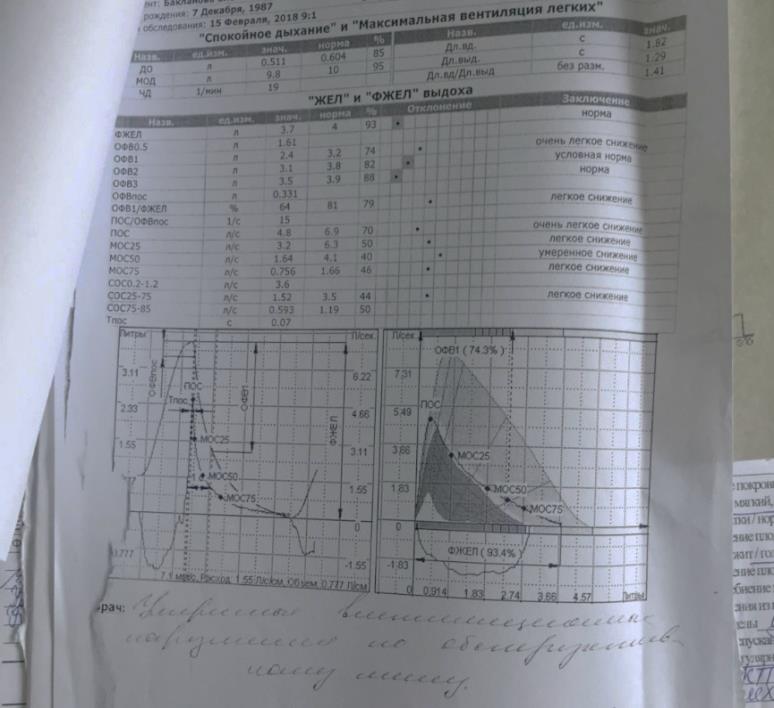 Рис.  3.1. Спірометрія вагітної Р., 31 рік, історія пологів № 651. Визначені легкі зміни обструктивного характеру на рівні великих і середніх бронхів.Усім вагітним з БА було рекомендовано обмежити контакт із алергенами, відмовитися від пасивного куріння (активно ніхто з обстежених вагітних не курив), попереджати гострі респіраторні захворювання, виключити надмірні фізичні навантаження. Обов'язковий огляд пульмонолога у 18–20 тижнів і 28–30 тижнів вагітності, надалі - якщо необхідно, з проведенням пікфлуометрії. Для стимуляції пологової діяльності використовували виключно окситоцин, простагландин F2а не застосовували, тому що він має властивості бронхоконстрикції.Вагітні з хронічним бронхітом, за класифікацією МКХ-10 (J-41.0), скаржилися на кашель, який підсилювався в холодну та сиру погоду, супроводжувався виділенням незначної кількості слизової або слизово-гнійної мокроти. Більшість вагітних (72,4 %) кашель турбував вранці, інших - протягом дня. Майже всі вагітні скаржилися на підвищену втомлюваність, сонливість, біль у м'язах грудей і живота, який пов'язували з частим кашлем. При зовнішньому огляді визначалася пастозність обличчя, набряків не виявлено. При перкусії органів грудної порожнини - коробковий звук. 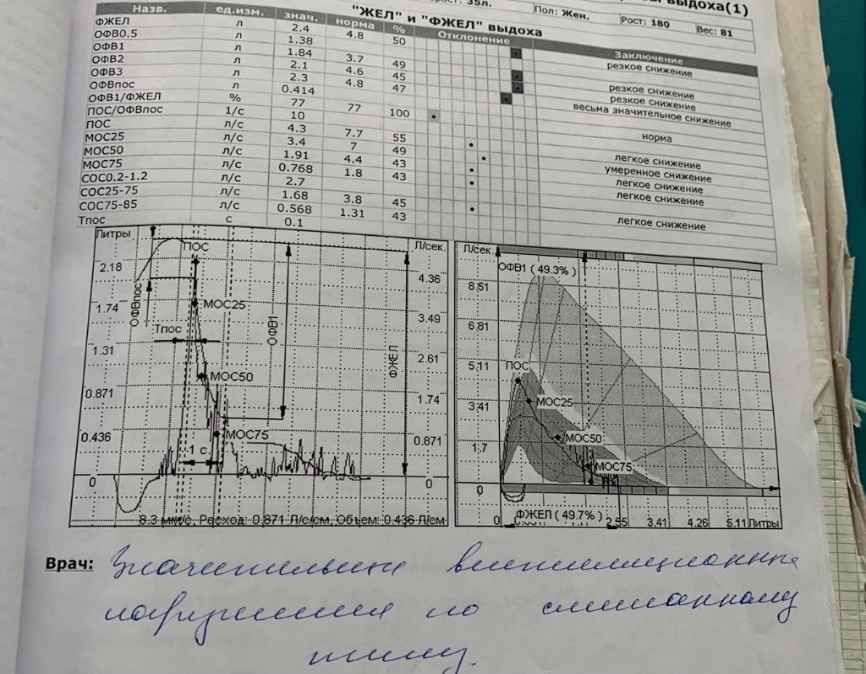 Рис. 3.2. Спірометрія вагітної Д., 29 років, історія пологів №256. Визначені значні зміни обструктивного характеру на рівні великих бронхів на спірометрії.Аускультація легень - дещо ослаблене везикулярне дихання.У 3 (10,3 %) вагітних вислуховували ослаблене дихання з жорстким відтінком та сухі хрипи, що могло бути пов'язано з недавнім загостренням. При спірометрії визначали значні зміни - різке зниження ОФВ1 до 50,0 % (Рис 3.2). У клінічному аналізі крові відмічалося підвищення ШОЕ, що може бути пов'язано з вагітністю, незначного зниження альбумінів і лейкоцитозу не виявлено. Рентгенологічне дослідження легень і бронхографію не виконували у зв’язку із протипоказаннями для вагітних жінок. У 21 вагітної (72,4 %) змін функцій зовнішнього дихання не було виявлено, у 8 вагітних (27,6 %) визначалися задуха при фізичних навантаженнях, головні болі (переважно вночі), порушення сну (безсоння), зниження обсягу форсованого видиху до 70,0 % від належних. У вагітних із плацентарною дисфункцією, як і в контрольній групі, захворювань дихальної системи не визначалося, показники спірометрії знаходилися у фізіологічних межах (Рис 3.3). Результати фізикальних (антропометричних і гемодинамічних) показників обстежених вагітних представлено в табл. 3.1 і табл. 3.2.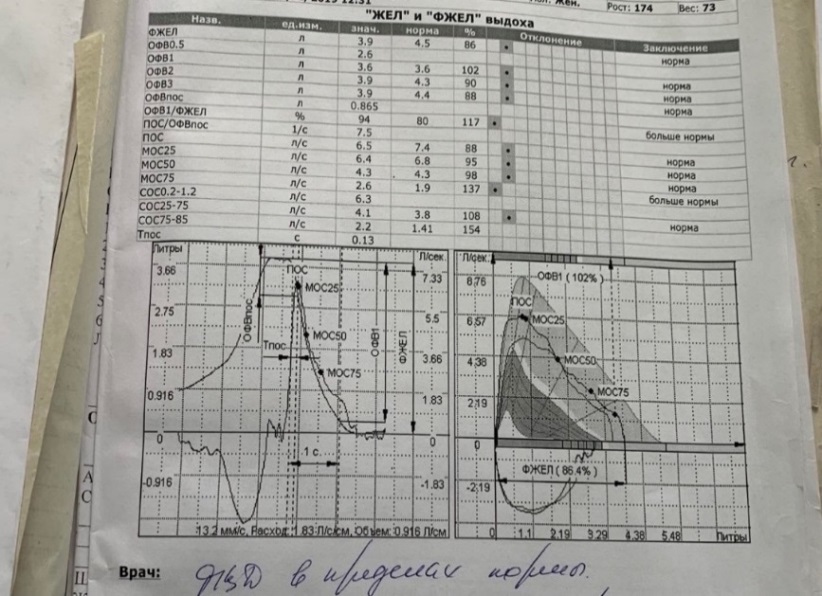 Рис. 3.3. Вагітна Л., 25 років, історія пологів №129. Спірометричні параметри в межах норми від належних.Таблиця 3.1Антропометричні показники обстежених вагітних (Me [LQ; UQ])Відповідно до даних, представлених у табл. 3.1, можна побачити, що показник ваги достовірно не відрізнявся у вагітних досліджених груп, водночас найнижчі медіанні значення показника спостерігалися у вагітних із супутнім ХБ: відповідно 71,5 [63,0;79,0] кг; найвищі - у вагітних із супутньою ПД: 76,0 [69,0; 82,0] кг, р = 0,11.Таблиця 3.2Гемодинамічні показники вагітних обстежених груп (Me [LQ; UQ])Достовірна (р < 0,01) різниця була визначена щодо показника зросту вагітних. Так, найвище медіанне значення було отримано у вагітних із супутньою ПД: 172,0 [168,0; 175,0] см; найнижче - у групі вагітних із супутнім ХБ: 163,0 [157,0; 168,0] см. Не було визначено достовірної різниці щодо показника ІМТ (р = 0,45). Достовірно (р = 0,04) відрізнялися значення ваги до вагітності в досліджених групах. Так, найменші показники визначилися в групі контролю: 59,0 [53,3; 68,9] кг; найвище медіанне значення було отримано у вагітних із супутньою ПД: 70,0 [63,0; 73,0] кг. При цьому, ІМТ до вагітності достовірно не відрізнявся між групами. Варто додати, що медіанний гестаційний набір ваги достовірно (р < 0,01) різнився між вагітними досліджених груп із найменшим значенням у вагітних із ПД (6,0 [2,0; 13,0] кг) та найвищим - у вагітних групи контролю (12,5 [8,0; 14,9] кг). У відсотковому співвідношенні найвищий медіанний показник зміни ІМТ був визначений у групі контролю (19,5 [14,6; 25,8] %) та найнижчі зміни були визначені у вагітних із супутньою ПД (8,6 [2,8; 18,6] %); дані достовірно (р < 0,01) різнилися між групами.Показники функції серцево-судинної системи виявилися такими (табл. 3.2). Достовірна (р < 0,01) різниця була визначена щодо медіанного значення ЧСС між групами; найбільша частота визначалася у вагітних із БА та найменша ЧСС була отримана у вагітних із ПД: відповідні значення склали 78,5 [72,0; 86,0] уд/хв та 73,0 [69,0; 75,0] уд/хв. Достовірно не різнилися медіанні показники САТ у вагітних обстежених груп. Проте дані ДАТ та ПАТ достовірно (р < 0,01) відрізнялися між групами. Так, найбільший медіанний ДАТ був визначений у вагітних із ПД (80,0 [76,0; 86,0] мм рт. ст.) та найнижчий - у вагітних із ХБ (70,0 [64,0; 78,0] мм рт. ст.). Медіанний пульсовий АТ при цьому був найвищий у вагітних із БА (48,0 [40,0; 52,0] мм рт. ст.) та найнижчий ПАТ було визначено у вагітних із супутньою ПД (35,0 [21,0; 45,0] мм рт. ст.). Медіанна температура тіла обстежених вагітних достовірно не різнилася між групами.За показниками спостереження в жіночій консультації, проведення ультразвукових скринінгів та відвідування школи батьківства групи були зіставні. Переважна більшість вагітних із ПД отримали генетичну консультацію (70,4 %), що достовірно (р < 0,01) відрізнялося від відповідного показника інших груп. Майже всім вагітним (більше 70,0 % в кожній групі) було зроблено гравідограму (р = 0,38). Достовірно (р = 0,02) переважала кількість зроблених УЗД вагітним із ПД: 5,0 [4,0; 6,0], що зумовлено проблемами в фетоплацентарному комплексі у вагітних із плацентарною дисфункцією.Згідно з даними щодо ускладнень перебігу поточної вагітності, представлених у табл. 3.3, за показниками анемії вагітні досліджених груп були зіставні (р = 0,70), проте кількісно найменша частотність була у вагітних із супутнім хронічним бронхітом (31,0 %). Превалювала частота прееклампсії у вагітних із третьої групи (14,8 %), що може обумовлювати розвиток ПД. Також лише у вагітних із ПД, на відміну від інших груп, було зареєстровано 7,4 % вагінальних кровотеч (р = 0,07), переважно в першому триместрі. За показниками безсимптомної бактеріурії (р = 0,83), інфекції сечовивідних шляхів (р = 0,60), резус-сенсибілізації (р = 0,24) та бактеріального вагінозу (р = 0,15) досліджені групи були зіставні (табл. 3.3). Таблиця 3.3Ускладнення перебігу вагітності в обстежених жінок (абс., %)Ультразвукове дослідження фетоплацентарного комплексу в обстежених вагітних оцінювало відповідність отриманих даних терміну вагітності за біометричними параметрами та ступенем зрілості плаценти. Оптимальним критерієм оцінки стану фетоплацентарного комплексу при доплерометрії вважається пульсаційний індекс (РІ) в артерії пуповини та середньомозковій артерії (Рис. 3.4, 3.5, 3.6). 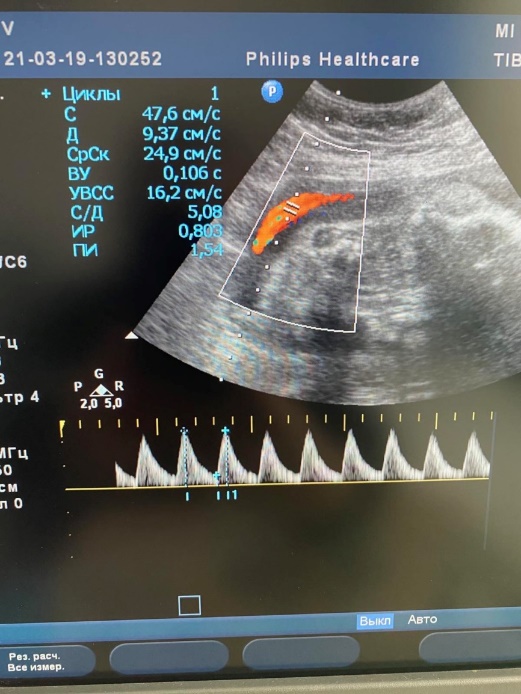 Рис. 3.4 Доплерометрія фетоплацентарного комплексу вагітної С., 34 роки, БА 1 ст7, (порушення плодово-плацентарного кровотоку за рахунок підвищення резистентності в артеріях пуповини: РІ = 1,54).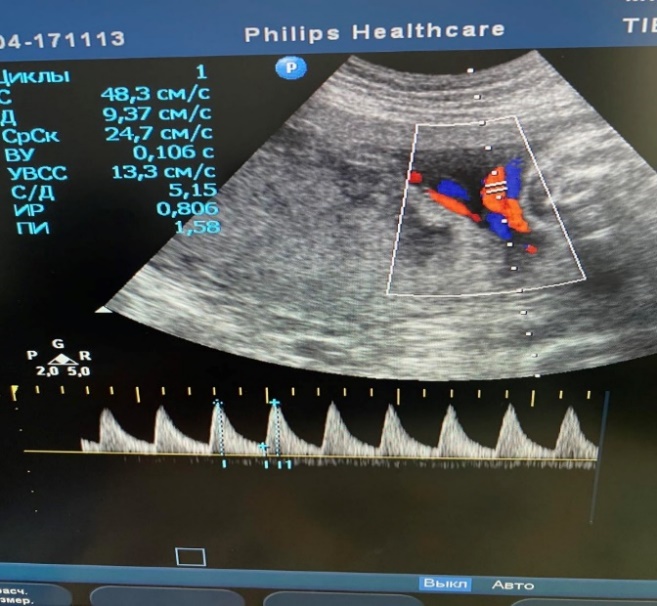 Рис. 3.5 Доплерометрія фетоплацентарного комплексу вагітної А., 32 років, з ХБ (порушення плодово-плацентарного кровотоку за рахунок підвищення резистентності в артеріях пуповини: РІ = 1,58).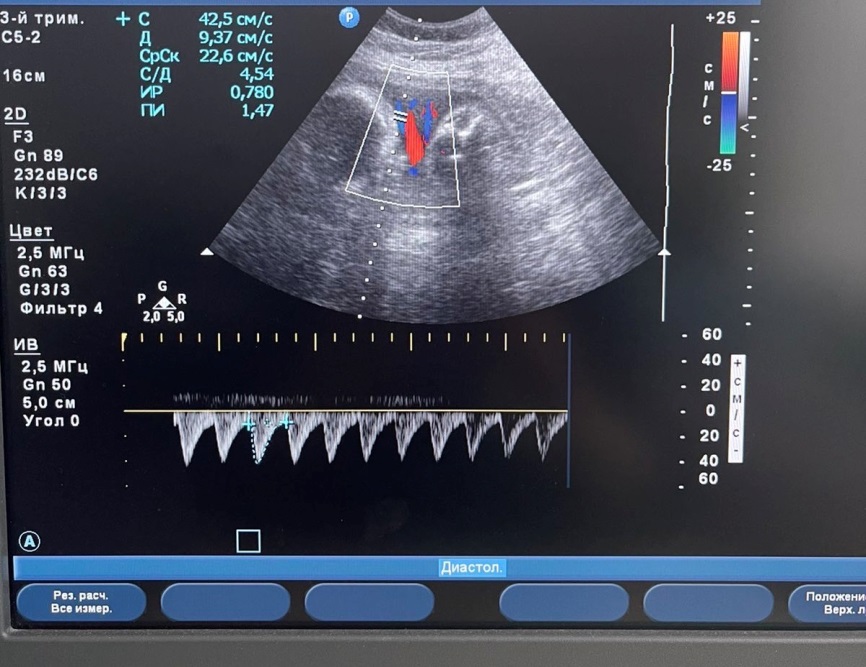 Рис. 3.6 Доплерометрія фетоплацентарного комплексу вагітної П., 28 років, із плацентарною дисфункцією (порушення плодово-плацентарного кровотоку за рахунок підвищення резистентності в артеріях пуповини: РІ = 1,47).У табл. 3.4 надано медіанні значення амніотичного індексу в обстежених вагітних: значення АІ кількісно превалювало у вагітних із хронічними бронхітами 13,1 [10,1; 14,5] балів.Таблиця 3.4УЗД фетоплацентарного комплексу в обстежених вагітних (Me [UQ; LQ])За результатами доплерометрії (табл. 3.4), було визначено, що пульсаційний індекс (РІ) в артеріях пуповини достовірно (р = 0,009) різнився між групами із превалюванням у вагітних із ПД (1,0 [0,9; 1,3]), найнижче значення знаходимо у вагітних із хронічним бронхітом (0,7 [0,5; 1,1]) та в контрольній групі (0,7 [0,6; 1,0]). Кількісне превалювання показника S/D було отримано у вагітних 3 групи (3,2 [2,9; 3,3]), що достовірно (р < 0,001) переважало над значеннями інших груп, із мінімальним показником серед вагітних контролю (2,0 [1,8; 2,4]). Поряд із цим, РІ в СМА достовірно (р < 0,001) був найнижчий у вагітних 3 групи (1,5 [1,3; 1,8]); найвище медіанне значення було визначено серед вагітних із БА (1,9 [1,8; 2,1]) та ХБ (1,9 [1,6; 2,0]). Достовірні відмінності між дослідженими групами також були отримані щодо показників РІ у правій (р < 0,001) та лівій (р < 0,001) МА та середнього РІ (р < 0,001).Проведена ультразвукова фетометрія визначила наявність плацентарної дисфункції в 1-й групі у 11 вагітних (32,4 %), в 2-й клінічній групі - у 7 вагітних (24,1 %). Порівняльні дані доплерометрії між підгрупами представлено в таблиці 3.5. Розподіл вагітних по підгрупах дослідження за кількістю був зіставним (р = 0,95). У 1 групі достовірно (р = 0,04) переважала кількість вагітних без ПД (67,6 %). У 2 групі також достовірно (р < 0,01) переважала кількість вагітних без ПД (75,9 %).Таблиця 3.5УЗД фетоплацентарного комплексу у вагітних з ХРП, обтяженою плацентарною дисфункцією (Me [UQ; LQ])У табл. 3.5 подано порівняння показників доплерометрії вагітних з БА та ХБ залежно від наявності плацентарної дисфункції. Так, кількісно значення амніотичного індексу переважало у вагітних з БА та ПД (р < 0,05). РІ в АП достовірно переважав серед вагітних з БА та плацентарною дисфункцією (1,7 [1,6; 1,8, р < 0,001]). Майже вдвічі було вищим систоло-діастолічне відношення у вагітних з БА та ПД, що достовірно переважало над відповідним показником у вагітних з БА без ПД (відповідно 4,2 [4,0; 4,5] та 2,4 [2,1; 2,5], р < 0,001). Медіанне РІ в СМА достовірно не відрізнялося в цій групі вагітних. Майже двократне достовірне (р < 0,001) переважання РІ в правій та лівій МА й середнього РІ було отримано у вагітних з БА та ПД. Значення амніотичного індексу у вагітних з ХБ та ПД було вищим, ніж у вагітних без ПД: відповідно 14,0 [13,1; 15,0] та 12,1 [9,8; 13,5], р = 0,048. Двократне переважання було зареєстровано відносно РІ в АП у вагітних з ХБ та ПД: 1,4 [1,4; 1,6], р < 0,001. Також достовірно вищим було відношення S/D у цих вагітних. РІ в СМА достовірно не різнився між вагітними цієї групи. Двократне достовірне переважання було визначено стосовно показників пульсаційного індексу в правій і лівій МА та середнього РІ.Результати дослідження біофізичного профілю плода в обстежених вагітних представлено в табл. 3.6.Таблиця 3.6Показники біофізичного профілю плода в обстежених вагітних (M ± SD)* - відмінності від показників контрольної групи достовірні за р < 0,05.Як видно з таблиці 3.6, показник загальної оцінки БПП був найгіршим у вагітних 3 групи (7,5 ± 0,2 балів), що зумовлено наявністю плацентарної дисфункції. У вагітних із БА оцінка БПП дорівнювала 9,1 ± 0,2 бали, а у вагітних із ХБ - 8,5 ± 0,3 балів, переважно через обсяг навколоплідної рідини, що вірогідно відрізнялось від контрольної групи (р < 0, 05). Також привертає увагу зменшення рухової активності, дихальних рухів і тонусу плода, особливо при ПД.  Дослідження БПП вагітних із бронхіальною астмою та плацентарною дисфункцією (n = 11) представлено в табл. 3.7.Таблиця 3.7Біофізичний профіль плодів вагітних із бронхіальною астмою та плацентарною дисфункцією (п=11)У групі вагітних із БА, у котрих виникла ПД, при виконанні БПП були отримані показники 7–9 балів, загальний результат БПП - 8,0 ± 0,86. Нижчу оцінку загалом отримали вагітні, у котрих спостерігалася знижена кількість дихальних рухів плода та зниження його рухової активності. Зауважимо, що у 4 випадках відмічався низький нестресовий тест.Біофізичний профіль плодів вагітних із хронічним бронхітом та плацентарною дисфункцією представлений у табл. 3.8. У вагітних із хронічним бронхітом, ускладненим плацентарною дисфункцією, БПП був у межах 7–9 балів, загальний показник 8,28 ± 0,75, переважно за рахунок частоти дихальних рухів плода.Таблиця 3.8Біофізичний профіль плодів вагітних із хронічним бронхітом і плацентарною дисфункцією (n=7)Результати КТГ в обстежених вагітних представлено в табл. 3.9.Аналізуючи представлену таблицю, найбільш несприятливими для плода вважаємо відсутність реакції ЧСС на ворушіння плода, зниження частоти й амплітуди спонтанних акцелерацій, особливо при ПД у порівнянні з контрольною групою (р < 0,05). Наявність пізніх децелерацій також вважається важливою особливістю КТГ у вагітних із ХРП. Сумарна оцінка КТГ склала при БА - 8,1 ± 0,2, при ХБ - 7,8 ± 0,3, при ПД - 5,6 ± 0,2, що вірогідно відрізнялося від контрольних показників та вказує на порушення стану плода при ХРЗ, особливо при ПД (рис. 3.7).Таблиця 3.9Результати КТГ в обстежених вагітних* - вірогідна відмінність від показників контрольної групи за  р < 0,05 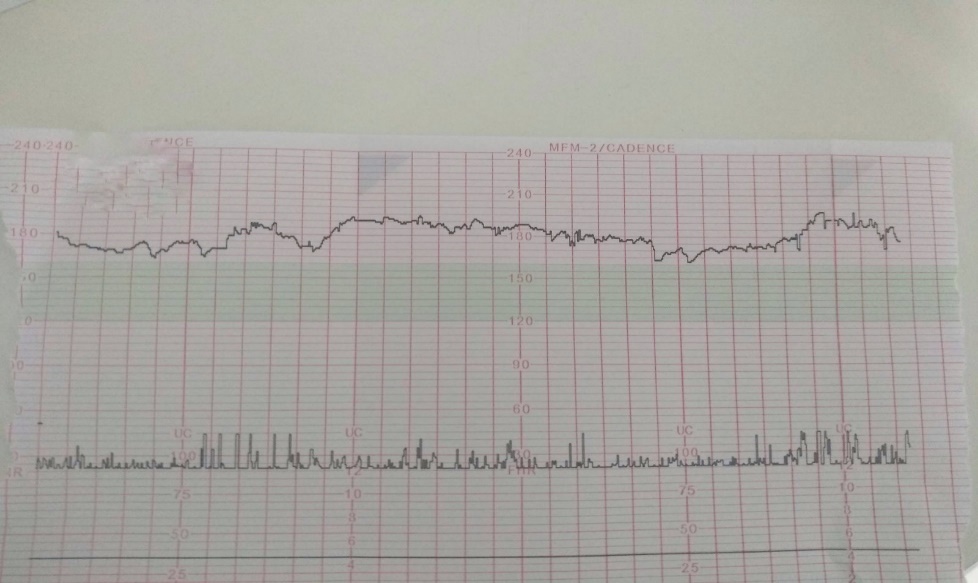 Рис. 3.7 Кардіотокограма вагітної Г., 31 рік, плацентарна дисфункція (історія пологів №308). Оцінка результатів стану плода: 6 балів.Результати КТГ вагітних із бронхіальною астмою та плацентарною дисфункцією представлені в таблиці 3.10.Зазначимо, що у вагітних, хворих на БА, асоційовану з ПД, під час проведення КТГ були отримані результати з оцінкою в 7,90 ± 0,53 балів, що є нижчим допустимим критерієм норми.Таблиця 3.10Результати КТГ вагітних із бронхіальною астмою та плацентарною дисфункцієюПростежувалося зниження таких показників як амплітуда осциляцій до 5 за хв у 2 (18,2 %) випадках; частоти осциляцій із найменшим показником до 3 у 2 випадках (18,2 %); зменшенням кількості акцелерацій у 3 випадках (27,3 %) та кількості рухів плода до 1 (Рис. 3.8).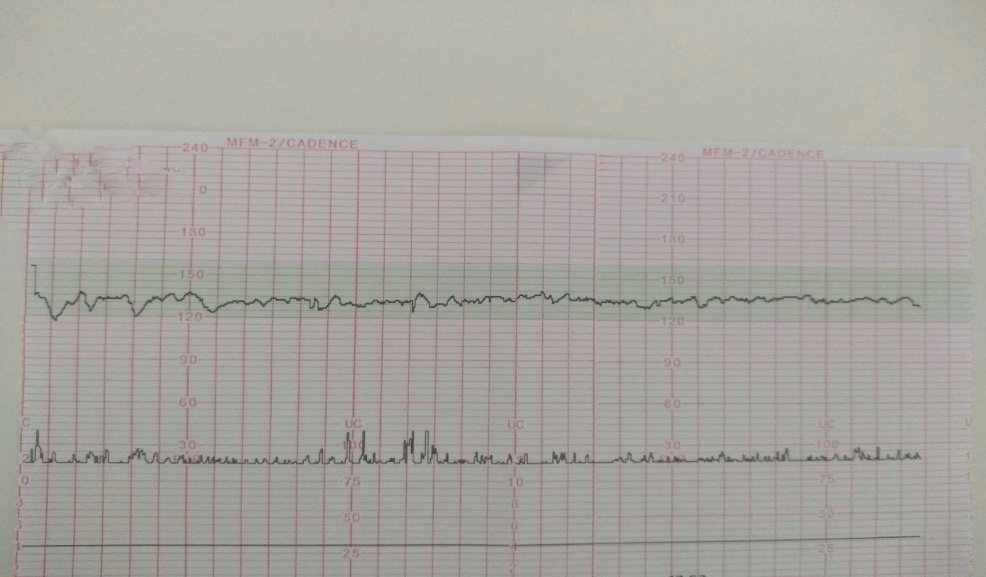 Рис. 3.8 Кардіотокограма вагітної С., 34 роки, бронхіальна астма 1 ст (історія пологів №254). Оцінка результатів стану плода: 8 балів.Результати КТГ вагітних із хронічним бронхітом та плацентарною дисфункцією представлено в таблиці 3.11 та на рис.3.9.Таблиця 3.11Кардіотокограма вагітних із хронічним бронхітом та плацентарною дисфункцією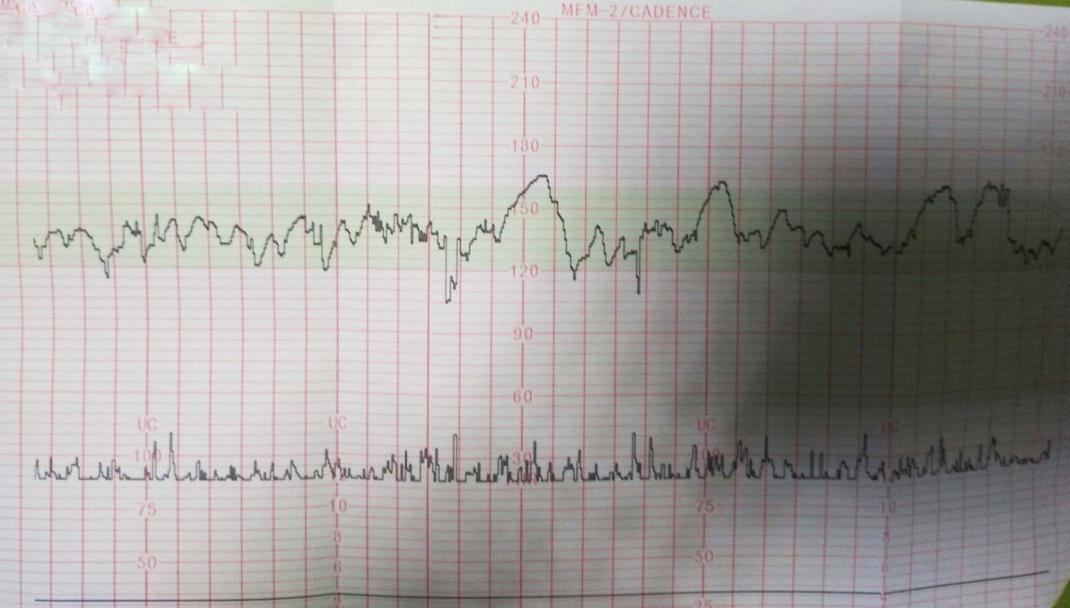 Рис. 3.9 Кардіотокограма вагітної М., 28 років, хронічний бронхіт (історія пологів №401). Оцінка результатів стану плода: 7 балів.У групі вагітних із ХБ, в яких виникло ускладнення вагітності ПД, визначалося КТГ з оцінкою 7,71 ± 0,95 балів. Відмічалось зниження варіабельності амплітуди осциляцій до 7/хв у 2 випадках (28,6 %) та частоти до 4 у 2 випадках (28,6 %), мінімальні акцелерації до 3 (9,1 %). Базальна ЧСС плода в цій групі коливалася в межах 112–154 уд/хв. Отже, під час аналізу показників КТГ необхідно звертати увагу не тільки на загальну оцінку КТГ, а й складові показники, зокрема на амплітуду та частоту осциляцій й зниження акцелерацій, які, за даними дослідження, були порушені майже в третини обстежених вагітних з ХРП, що може бути обумовлено порушенням фетоплацентарного кровообігу, що підтверджено даними доплерометрії.Згідно з даними світової літератури [32, 33, 67, 187], розвиток ПД залежить від стану судинної регуляції, який безпосередньо відображається концентрацією низки маркерів, зокрема VEGF, ET-1 та eNOS. Аналіз медіанних значень досліджених маркерів судинної регуляції, наданий в табл. 3.12, продемонстрував такі результати. Так, значне медіанне достовірне (р < 0,001) кількісне превалювання ЕТ-1 було визначено у вагітних із БА та хронічним бронхітом: відповідно 9,4 [7,6; 10,5] пг/мл та 6,8 [5,5; 7,4] пг/мл. При цьому, найнижча концентрація даного маркеру була визначена серед вагітних із ПД: 2,0 [1,2; 3,0] пг/мл. Таблиця 3.12Дані досліджених показників судинної регуляції, Me [UQ; LQ]Медіанні концентрації ендотеліальної NО-синтази у досліджених групах вагітних показали дещо менший розкид значень, які достовірно (р < 0,001) різнилися між групами. Так, кількісне превалювання показника було визначено у вагітних із БА та хронічним бронхітом: відповідно 90,4 [85,5; 93,2] пг/мл та 90,4 [83,4; 91,5] пг/мл; у вагітних із ПД значення складало 88,0 [82,1; 89,3] пг/мл; найнижчий показник був у групі контролю: 80,6 [77,9; 81,5] пг/мл.Аналіз медіан васкулоендотеліального фактору росту визначив певні закономірності. Так, різке підвищення концентрації цього маркера було отримано у групі вагітних із БА: 559,2 [527,8; 587,5] пг/мл, що достовірно (р < 0,001) різнилося від медіан концентрацій в інших групах. Із незначним переважанням була вищою концентрація маркера у вагітних із хронічними бронхітами, ніж із ПД: відповідно 162,5 [152,4; 178,6] пг/мл та 124,1 [115,3; 135,2] пг/мл. Найменші медіанні значення були зареєстровані у вагітних групи контролю: 118,5 [110,1; 122,7] пг/мл.Дані, надані в табл. 3.13, свідчать про достовірне переважання концентрації ЕТ-1 та eNOS у вагітних із поєднаним перебігом БА та ПД, порівняно із вагітними із БА без ПД: відповідно 10,5 [10,1; 12,0] пг/мл та 8,9 [7,1; 9,4] пг/мл (р < 0,001) й 93,2 [91,3; 94,0] пг/мл та 88,2 [85,0; 90,4] пг/мл (р < 0,001). Таблиця 3.13Дані досліджених показників судинної регуляції у вагітних залежно від наявності ПД, Me [UQ; LQ]Подібна тенденція спостерігалася у вагітних 2 групи, проте загалом концентрації показників, які визначали, кількісно були нижчими за відповідні значення в 1 групі. Так, концентрація ЕТ-1 переважала у вагітних із ХБ та ПД (7,0 [6,9; 8,5] пг/мл), ніж у вагітних із ХБ (6,1 [5,3; 7,3] пг/мл), р = 0,0055. Значення eNOS були такими: відповідно 91,4 [90,5; 93,2] пг/мл та 86,0 [82,7; 91,1] пг/мл, р = 0,018. Водночас спостерігалася достовірна різниця у концентрації: відповідно 193,2 [190,2; 193,6] пг/мл та 156,1 [151,3; 164,2] пг/мл, р < 0,001. Термін гестації на момент пологів достовірно (р < 0,01) переважав у вагітних із БА: 38,5 [34,0; 40,0] тижнів; найнижчий медіанний термін гестації був визначений у вагітних із ХБ і склав 34,0 [28,0; 38,0] тижнів (табл. 3.14). Таблиця 3.14Пологи та їх ускладнення у вагітних із обстежених групУ контрольній групі всі пологи були фізіологічними, діти контрольної групи народилися в задовільному стані - 9 балів за шкалою Апгар, у 2 (6,9 %) новонароджених оцінка за шкалою Апгар на 1-й хвилині склала 8 балів, що було зумовлене обвиттям пуповини кругом шиї дитини. Ознак затримки росту плода та асфіксії не визначено. Період адаптації у новонароджених проходив без ускладнень. Післяпологовий період у породіль - також без ускладнень, виписані разом із немовлятами через 48 годин після пологів.У вагітних із ХБ оперативні пологи склали 17,2 % шляхом кесарів розтину через погіршення стану плода (дистрес). Всі діти народилися живими, в стані асфіксії (менше 7 балів за шкалою Апгар народилося 4 новонароджених (13,8 %), ЗРП - у 27,6 %. Ранній неонатальний період ускладнився порушеннями мозкового кровообігу у 7 (24,1 %) новонароджених, у 3 (10,3 %) - внутрішньоутробне інфікування. Післяпологовий період у породіль - без ускладнень (рис. 3.10).У вагітних із БА кесарів розтин сягав 7 (20,6 %) у зв'язку з аномаліями пологової діяльності (слабкість або дискоординація пологової діяльності), у 5 новонароджених (14,7 %) стан за шкалою Апгар - нижче 7 балів, ЗРП - у 10,4 %, порушення мозкового кровообігу - у 9 (26,5 %) новонароджених, у 3 (8,8 %) - ВУІ.У вагітних із ПД розродження шляхом кесарського розтину сягало 48,1 %, в стані асфіксії народилися 8 (29,6 %), ЗРП - 15 (55,6 %), порушення мозкового кровообігу - у 9 (33,3 %), ВУІ - 6 (22,2 %) (рис. 3.10).Рис. 3.10. Особливості ускладнень пологів та раннього післяпологового періоду. Оцінка стану новонароджених виявила, що найменший медіанний бал за шкалою Апгар на 1 та 5 хв був у дітей вагітних із ПД: відповідно 7,0 [6,0; 8,0] балів та 8,0 [7,0; 9,0] балів. В інших групах відповідні показники визначилися на однаковому рівні та були зіставними (табл. 3.15).Було визначено достовірну різницю щодо ваги новонароджених дітей: у групах контролю та у вагітних із ХБ: відповідно 3135,0 [2890,0; 3415,0] г та 3195,0 [2890,0; 3580,0] г; найменша вага була зареєстрована у новонароджених від матерів групи з ПД: 2380 [1910,0; 2855,0] г; найвищий показник був отриманий у новонароджених від матерів групи з БА: 3455,0 [3070,0; 3720,0] г, р < 0,05. Таблиця 3.15Стан новонароджених від обстежених жінок (Me [UQ; LQ])Подібна тенденція зберігалася відносно медіанних значень довжини тіла новонароджених. Так, діти вагітних групи контролю і вагітних із хронічним бронхітом мали майже зіставні показники довжини тіла: відповідно 49,5 [49,0; 51,0] см та 50,0 [48,0; 51,0] см. Найвищі значення при цьому спостерігалися в новонароджених від вагітних 1 групи, а найменші - у дітей від вагітних із ПД: відповідно 51,0 [50,0; 51,0] см та 47,0 [44,0; 49,0]см, р < 0,01. Не було отримано достовірної різниці щодо показника обводу голови новонароджених (р = 0,34). Проте достовірна різниця була отримана стосовно медіани обводу грудної клітини новонароджених. Варто зазначити, що майже однакові значення були в групі контролю та у 1 групі: відповідно 33,0 [32,0; 34,0] см та 33,0 [32,0; 35,0] см. Подібна тенденція спостерігалася в 2 та 3 групах: відповідно 31,0 [30,0; 32,0] см та 31,0 [29,0; 32,0] см, р = 0,02. Можна дійти висновку, що наявність плацентарної дисфункції у матері суттєво впливає на антропометричні показники дитини, зокрема в дослідженні визначено, що останні мають меншу медіанну масу та довжину тіла; незначно знижується обвід грудної клітини. Незважаючи на те, що кількісно параметри за шкалою Апгар на 1 хвилину не різнилися між групами, у дітей пацієнток із ПД медіанні показники були нижчими, ніж в інших групах. Також були нижчими медіанні значення за шкалою Апгар на 5 хвилину в дітей від матерів із плацентарною дисфункцією. Резюме. Отже, здійснені дослідження дозволили виявити пряму залежність між виразністю порушень функції зовнішнього дихання у матерів з ХРП та станом новонародженого. Отримані дані можуть бути використані в якості діагностичних критеріїв стану в/у плода та з метою прогнозування стану новонародженого при хронічному бронхіті  та бронхіальній астмі . Найбільш інформативними можна вважати ОФВ1 та пікову швидкість видиху. Своєчасна діагностика стану плода за допомогою показників функції зовнішнього дихання у вагітних з хронічною респіраторною патологією сприятиме більш ранній діагностиці плацентарної дисфункції та проведенню відповідного лікування, направленого на покращення стану матері, плода та новонародженого.Аналіз клініко-анамнестичних і фізикальних даних, результатів лабораторних та інструментальних досліджень обстежених вагітних довів вірогідну різницю між антропометричними показниками (зріст, вага, набір ваги під час вагітності), показниками серцево-судинної системи (ЧСС, пульсовий та діастолічний артеріальний тиск), доплерометричними показниками (РІ в артеріях пуповини та СМА), результатами проведення КТГ та БПП, факторами ендотеліальної дисфункції (VEGF, ЕТ-1 та eNOS), виходу пологів та стану новонародженого, що дозволяє визначити наявність ПД у кожної третьої вагітної, хворої на БА, та у кожної четвертої вагітної, хворої на ХБ, та її негативний вплив на перебіг вагітності та пологів у жінок з ХРЗ.Отримані результати відображено у статтях і тезах:1. Frolova T. V., Lazurenko V. V., Pasiyeshvili N. M., Amash A. G. et al. Placental dysfunction: health status, nutritional status and mineral profile of a mother-child pair. Wiadomosci lekarskie (Warsaw, Poland : 1960). 2020. 73 (1). P. 95–98.2. Білий Є. Є., Абдуллаєва Н. А. кизи. Фетоплацентарні особливості кровообігу у вагітних з обструктивними захворюваннями дихальних шляхів. in 17th International Scientific Conference of Students, Young Scientists and Specialists ‘Topical issues of modern medicine’, dedicated to the 215th anniversary of the founding of the School of Medicine of V. N. Karazin Kharkiv National University (2020). P. 38.3. Білий Є. Є., Лазуренко В. В., Черепова В. І., Каліновська О. І. Борзенко І. Б. Бронхіальна астма як фактор ризику плацентарної дисфункції. Південноукраїнський науковий журнал. 2020. 26 (26). P. 31–36.РОЗДІЛ 4КОРЕЛЯЦІЙНИЙ ЗВ'ЯЗОК КЛІНІКО-ЛАБОРАТОРНИХ ПОКАЗНИКІВ ВАГІТНИХ ІЗ РЕСПІРАТОРНОЮ ПАТОЛОГІЄЮ ТА ПЛАЦЕНТАРНОЮ ДИСФУНКЦІЄЮНаступним етапом дисертаційного дослідження було встановлення можливих зв’язків серед отриманих даних, зокрема епідеміологічних характеристик, анамнестичних і клініко-інструментальних даних (показників УЗД, даних факторів васкулогенезу, стану вагітної, плода та новонародженого). У розділі подано результати проведеного кореляційного аналізу у вигляді кореляційних матриць за клінічними групами щодо наявності у вагітних хронічних респіраторних захворювань, зокрема бронхіальної астми та хронічного бронхіту.4.1 Аналіз досліджених показників вагітних контрольної групи У табл. 4.1 продемонстровано кореляційні зв’язки антропометричних і фізикальних показників матерів групи контролю. Так, вага матерів закономірно достовірно (р < 0,01) сильно корелювала із показниками ваги до вагітності, ІМТ на час госпіталізації та ІМТ до вагітності. Водночас було визначено середньої сили пряму кореляцію ваги матері із пульсовим АТ: Rho = 0,34, р = 0,06.Закономірні достовірні (р = 0,03) зв’язки були визначені між зростом вагітних цієї групи та ІМТ на час госпіталізації та вагою до вагітності. Цікавим є факт, що вага до вагітності достовірно (р = 0,03) середньої сили зворотно корелювала із температурою тіла: Rho = -0,38; та Δ ІМТ до вагітності: Rho = -0,46. Достовірно (р < 0,01) середньої сили прямо корелював показник САТ із ДАТ та пульсовим АТ: відповідно Rho = 0,64 та Rho = 0,48. Рівень САТ достовірно корелював із пульсовим АТ, водночас значення ДАТ не визначило кореляційного зв’язку. Було отримано зворотний зв'язок ДАТ і температури тіла (р = 0,03). Таблиця 4.1Кореляційна матриця антропометричних і фізикальних показників матерів групи контролю (n = 32)Зауважимо, що визначалася достовірна (р = 0,01) зворотної сили кореляція між кількістю доношених дітей і поточним САТ: Rho = -0,46, що може бути пов’язано з більшою пристосованістю серцево-судинної системи до навантажень протягом вагітності. Подібна тенденція була визначена щодо показника ДАТ, проте значення було на межі рівня достовірності: Rho = -0,31, р = 0,09. Також на межі достовірності була визначена зворотна кореляція середньої сили між кількістю передчасних пологів і ДАТ: Rho = -0,33, р = 0,07, що може бути пов’язано із захисним ефектом судинного компоненту артеріального тиску на перебіг вагітності. Частота анамнезу гіпертонії достовірно прямо середньої сили корелювала з поточним підвищенням тиску (Rho = 0,38, р = 0,03). Частота патології сечовивідних шляхів достовірно прямо середньої сили корелювала зі зміною ІМТ та гестаційним набором ваги: відповідно Rho = 0,39 (р = 0,03) та Rho = 0,44 (р = 0,01), що свідчить про вплив збільшення ваги на функціонування сечостатевої системи. Достовірний зворотній зв'язок середньої сили був визначений між частотою ураження судин та ДАТ: Rho = -0,41, р = 0,02 (табл. 4.2). Таблиця 4.2Кореляційна матриця антропометричних і фізикальних показників та супутньої патології й анамнезу поточної вагітності групи контролю (n = 32)На межі встановленого рівня достовірності було визначено пряму кореляцію середньої сили між терміном гестації та вагою матері на момент госпіталізації: Rho = 0,32, р = 0,08. При цьому вага дитини достовірно прямо середньої сили корелювала із вагою матері (Rho = 0,43, р = 0,05), ІМТ матері (Rho = 0,54, р = 0,01), вагою матері до вагітності (Rho = 0,41, р = 0,06) та ІМТ матері до вагітності (Rho = 0,55, р = 0,01). Зріст дитини прямо середньої сили корелював лише з показниками ІМТ матері на час госпіталізації та до вагітності: відповідно Rho = 0,40 та Rho = 0,41, р = 0,06. Було визначено, що поточна вагітність за рахунком прямо середньої сили корелювала із ЧСС матері (Rho = 0,32, р = 0,08) та зворотно середньої сили з рівнем САТ матері (Rho = -0,34, р = 0,06) (табл. 4.3). Таблиця 4.3Кореляційна матриця антропометричних і фізикальних показників вагітних групи контролю та їх новонародженихЧастота гіпертонічних розладів достовірно прямо сильно корелювала з частотою іншої патології серцево-судинної системи (Rho = 0,70, р < 0,01); середньої сили пряма кореляція була визначена відносно захворювань СВШ і частоти гінекологічних операцій: відповідно по Rho = 0,38, р = 0,03. Патологія судин (варикозне розширення вен) достовірно прямо середньої сили корелювала з частотою безпліддя (Rho = 0,39, р = 0,03) та резус-сенсибілізацією (Rho = 0,45, р = 0,01) (табл. 4.4).Таблиця 4.4Кореляційна матриця супутньої патології вагітних контрольної групи (n = 32)Достовірна зворотна кореляція була визначена між показниками ПІ в АП та вагою вагітних (Rho = -0,56, р < 0,01), ІМТ (Rho = -0,42, р = 0,02), вагою до вагітності (Rho = -0,55, р < 0,01), ІМТ до вагітності (Rho = -0,45, р = 0,01) (табл. 4.5). Співвідношення S/D достовірно зворотно корелювало з температурою тіла (Rho = -0,50, р = 0,02). Пульсаційний індекс в СМА визначив пряму кореляцію з вагою вагітних (Rho = 0,38, р = 0,03) та тенденцію до прямого зв’язку з ІМТ (Rho = 0,33, р = 0,07), вагою до вагітності (Rho = 0,30, р = 0,09) та ІМТ до вагітності (Rho = 0,34, р = 0,06). Рівні ендотеліну-1 виявили зворотну кореляцію середньої сили з температурою тіла (Rho = -0,33, р = 0,07). Концентрація eNOS перебувала в достовірному середньої сили прямому кореляційному зв’язку з показником ДАТ (Rho = 0,42, р = 0,02). Таблиця 4.5Кореляційна матриця зв’язків клініко-анамнестичних параметрів вагітних групи контролю, показників УЗД і біохімічних маркерів (n = 32)4.2. Аналіз досліджених клініко-лабораторних показників вагітних із бронхіальною астмоюУ табл. 4.6 представлено результати кореляційного аналізу антропометричних і фізикальних даних вагітних першої групи. Так, вага матерів достовірно (р < 0,01) прямо сильно корелювала з показниками ІМТ, вагою до вагітності та ІМТ до вагітності.  При цьому зріст матерів достовірно (р = 0,04) середньої сили корелював лише з вагою до вагітності (Rho = 0,36). Показник ІМТ на момент госпіталізації достовірно (р < 0,01) корелював із вагою тіла, вагою тіла та ІМТ до вагітності. Вага до вагітності достовірно (р = 0,01) зворотно середньої сили (Rho = -0,47) корелювала з Δ ІМТ (табл. 4.6). Систолічний АТ достовірно сильно корелював із рівнем ДАТ (Rho = 0,70, р < 0,01) та середньої сили прямо з пульсовим АТ (Rho = 0,36, р = 0,04). У той же час ДАТ достовірно (р = 0,04) зворотно середньої сили корелював із пульсовим АТ (Rho = -0,35).Таблиця 4.6Кореляційна матриця антропометричних і фізикальних показників вагітних із БА (n = 34)Кореляційний аналіз визначив достовірну залежність кількості доношених дітей із показниками ДАТ та пульсового АТ: відповідно Rho = 0,40, р = 0,02 та Rho = -0,34, р = 0,05. Тенденція до прямого зв’язку була отримана між показниками САТ та кількістю мимовільних викиднів у вагітних даної  групи: Rho = 0,29, р = 0,09. Подібна тенденція була визначена між показниками кількості минулих вагітностей і ДАТ вагітних першої групи: Rho = 0,30, р = 0,09 (табл. 4.7). Таблиця 4.7Кореляційна матриця фізикальних показників вагітних із БА та анамнезу минулих вагітностей (n = 34)Визначено, що ОФВ1 достовірно прямо корелював із вагою та ІМТ обстежених вагітних: відповідно Rho = 0,612 (p = 0,046) та Rho = 0,708 (p = 0,015); зворотній зв'язок був отриманий із ЧСС: Rho = -0,580 (р = 0,061). Водночас прямий сильний зв'язок було визначено між ПОШ та САТ й ПАТ вагітних цієї групи: відповідно Rho = 0,756 (р = 0,007) та Rho = 0,526 (р = 0,097) (рис. 4.1).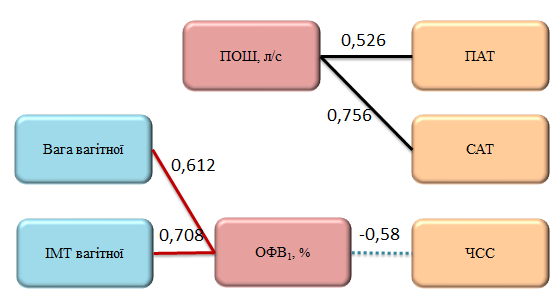 Рис. 4.1. Кореляційні зв’язки показників функції зовнішнього дихання та фізикальних даних вагітних із БА та ПДДостовірна пряма середньої сили кореляція була відмічена між показником гіпертонії й ваги та ІМТ до вагітності: відповідно Rho = 0,33 та Rho = 0,34 (р = 0,05). Зворотний зв'язок - відносно показників ΔІМТ та гестаційного набору ваги: відповідно Rho = -0,40, р = 0,02 та Rho = -0,38, р = 0,03. Частота іншої серцевої патології обстежених вагітних 1 групи достовірно зворотно корелювала із ΔІМТ (Rho = -0,39, р = 0,02); проявила тенденцію до зворотної кореляцій із гестаційним набором ваги (Rho = -0,33, р = 0,06) табл. 4.8.Патологія сечовивідних шляхів визначила достовірну зворотну кореляцію середньої сили з показниками САТ та ДАТ: відповідно Rho = -0,41, р = 0,02 та Rho = -0,44, р = 0,01. Було також отримано зворотний зв'язок між частотою ураження судин і пульсовим АТ (Rho = -0,37, р = 0,03).Частота ускладнень сімейного анамнезу (наявність у близьких родичів гіпертонічної хвороби, цукрового діабету тощо) достовірно (р = 0,01) прямо середньої сили корелювала із пульсовим АТ: Rho = 0,46. Частота випадків плацентарної дисфункції виявила прямий зв'язок середньої сили з ІМТ до вагітності (Rho = 0,38, р = 0,03); зворотній зв'язок середньої сили було отримано стосовно ΔІМТ та гестаційного набору ваги: відповідно Rho = -0,43, р = 0,01 та Rho = -0,41, р = 0,02.Таблиця 4.8Кореляційна матриця антропометричних та фізикальних показників й супутньої патології у вагітних із БА (n = 34)Як видно з табл. 4.9, термін гестації достовірно (р = 0,04) прямо пов’язаний із гестаційним набором ваги (Rho = 0,35) та зміною ІМТ (Rho = 0,33, р = 0,05). При цьому вага дитини прямо середньої сили корелювала із Δ ІМТ: Rho = 0,37, р = 0,09. Водночас зріст дитини був зворотно пов’язаний із вагою матері та ІМТ до вагітності: відповідно Rho = -0,52 (р = 0,02) та Rho = -0,39 (р = 0,08); прямий зв'язок визначався з ΔІМТ та гестаційним набором ваги: відповідно Rho = 0,45 (р = 0,04) та Rho = 0,38 (р = 0,09). Обвід ГК новонароджених був прямо пов’язаний із ΔІМТ та гестаційним набором ваги: відповідно Rho = 0,39 (р = 0,08) та Rho = 0,45 (р = 0,04).Таблиця 4.9Кореляційна матриця антропометричних і фізикальних показників вагітних із БА та їх новонароджених (n = 34)Більш виражені тенденції кореляційних зв’язків було отримано під час аналізу стану супутньої захворюваності вагітних із БА. Так, достовірно сильно частота гестаційного діабету корелювала з частотою гіпертонії та автоімунної патології: відповідно Rho = 0,80, р < 0,01 та Rho = 0,80, р < 0,01. При цьому середньої сили пряма кореляція показника діабету була отримана щодо іншої серцевої патології, патології СВШ та щитоподібної залози: відповідно Rho = 0,60, Rho = 0,54 та Rho = 0,60 (р < 0,01) (табл. 4.10). Таблиця 4.10Кореляційна матриця показників супутньої патології вагітних із БА (n = 34)Середньої сили зв'язок був визначений між гестаційним діабетом і патологією судин: Rho = 0,36 (р = 0,03). Це підтверджує небезпеку діабетичної патології та її вплив не лише на таргетні органи, а й системність ураження у вагітних із супутньою бронхіальною астмою. Частота випадків гіпертонічних розладів була достовірно пов’язана з іншою серцевою патологією, автоімунними захворюваннями, ураженнями СВШ, судин, захворюваннями ЩЗ і молочних залоз. Усі кореляції були прямими: відповідно Rho = 0,45, Rho = 0,63, Rho = 0,40, Rho = 0,63, Rho = 0,45 (р≤0,01) та Rho = 0,36 (р = 0,03).Інша діагностована серцева патологія достовірно середньої сили корелювала із частотою автоімунних захворювань, патологіями СВШ та безпліддям: відповідно Rho = 0,45, Rho = 0,46, Rho = 0,45 (р = 0,01). Ураження СВШ достовірно прямо середньої сили корелювали з безпліддям (Rho = 0,40, р = 0,01).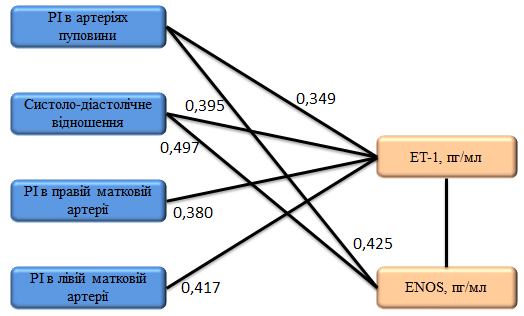 Рис.4.2. Кореляційна матриця показників УЗД і біохімічних маркерів вагітних із бронхіальною астмою (n = 34).Визначено, що РІ в АП достовірно прямо корелював із рівнем ЕТ-1 (Rho = 0,349, р = 0,043) та eNOS (Rho = 0,425, р = 0,012). Подібні показники отримано щодо зв’язку відношення S/D з ЕТ-1 та eNOS: відповідно Rho = 0,395 (р = 0,021) та Rho = 0,497 (р = 0,003). Рівні ЕТ-1 достовірно прямо корелювали з РІ у правій та лівій МА та середнім РІ: відповідно Rho = 0,380 (р = 0,027), Rho = 0,417 (р = 0,014) та Rho = 0,419 (р = 0,014) (рис. 4.2). 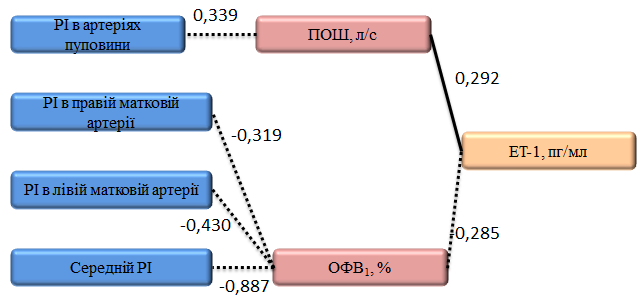 Рис. 4.3. Кореляційна матриця показників УЗД, біохімічних маркерів та показників спірометрії вагітних із бронхіальною астмою (n = 34).Так, ОФВ1 визначив достовірну зворотну кореляцію з РІ в лівій МА (Rho = -0,430, р = 0,011) та середнім РІ (Rho = -0,387, р = 0,024); був визначений зворотний зв'язок з РІ в правій МА - Rho = -0,319, р = 0,066. Також було визначено тенденцію до зворотного зв’язку з рівнем ЕТ-1 (Rho = -0,285, р = 0,102). З іншого боку, ПОШ достовірно зворотно корелювала з РІ в АП: Rho = -0,339, р = 0,050; також був визначений прямий зв'язок із рівнем ЕТ-1 (Rho = 0,292, р = 0,094), проте він мав рівень тенденції (рис. 4.3).4.3. Аналіз досліджених показників вагітних із хронічним бронхітомЗакономірними були визначені кореляційні зв’язки між ваго-ростовими показниками. Так, достовірні прямі кореляції були визначені між показниками ваги вагітних і їхнім зростом (Rho = 0,51, р < 0,01), ІМТ (Rho = 0,71, р < 0,01), вагою до вагітності (Rho = 0,91, р < 0,01) та ІМТ до вагітності (Rho = 0,71, р < 0,01). Тенденцію щодо прямої кореляції середньої сили було простежено стосовно ваги обстежених вагітних і ДАТ: Rho = 0,34, р = 0,07. Також зріст вагітних достовірно прямо середньої сили корелював із вагою до вагітності: Rho = 0,53, р < 0,01. У свою чергу, ІМТ на момент госпіталізації достовірно прямо середньої сили корелював із вагою та ІМТ до вагітності: відповідно 0,57 та 0,78, р < 0,01. Окрім ваго-ростових показників, значення ваги до вагітності достовірно прямо середньої сили корелювало з ДАТ вагітних: Rho = 0,41, р = 0,03 (табл. 4.11).Таблиця 4.11Матриця кореляції антропометричних і фізикальних показників вагітних із ХБ (n = 29)Подібні тенденції зберігалися й для інших ваго-ростових показників. Варто зазначити, що простежується тенденція до прямої кореляції середньої сили між показниками ЧСС і значеннями САТ та ДАТ: відповідно Rho = 0,33 (р = 0,08) та Rho = 0,36 (р = 0,06). Пряма кореляція середньої сили між показниками САТ та відповідно ДАТ (Rho = 0,60, р < 0,01) й пульсовим АТ (Rho = 0,67, р < 0,01).Відповідно до даних, репрезентованих у табл. 4.12, кількість доношених дітей вагітних другої групи визначила тенденцію до прямого зв’язку середньої сили з вагою до вагітності: відповідно Rho = 0,33, р = 0,08. Достовірна (р = 0,02) пряма кореляція середньої сили визначалася між цим показником і ЧСС вагітних: Rho = 0,42.Таблиця 4.12Матриця кореляції антропометричних і фізикальних показників вагітних із ХБ та анамнезу минулих вагітностей (n = 29)Показник кількості штучних абортів виявив тенденцію до прямої кореляції середньої сили з показником ЧСС: Rho = 0,34, р = 0,07. Водночас кількість минулих вагітностей достовірно прямо середньої сили корелювала із ЧСС вагітних 2 групи: Rho = 0,51, р < 0,01. Так, ОФВ1 достовірно прямо корелював із пульсом вагітних цієї групи Rho = 0,821, р = 0,023. При цьому достовірний прямий зв'язок був отриманий між ПОШ і вагою вагітних (Rho = 0,782, р = 0,038), вагою до вагітності (Rho = 0,782, р = 0,083) та ІМТ обстежених вагітних цієї групи (Rho = 0,873, р = 0,010) (рис. 4.4).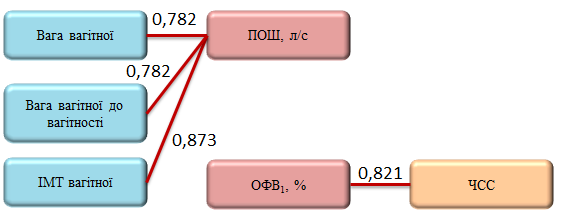 Рис. 4.4. Кореляційні зв’язки показників функції зовнішнього дихання та фізикальних даних вагітних із ХБ та ПД.Як видно з табл. 4.13, були визначені достовірні кореляційні зв’язки частоти серцевої патології з ІМТ вагітних (Rho = -0,39, р = 0,04), вагою та ІМТ до вагітності (відповідно Rho = -0,37, р = 0,05 та Rho = -0,47, р = 0,01). Також було визначено тенденцію до зворотного зв’язку із вагою на момент огляду: Rho = -0,36, р = 0,06. Подібна картина висвітлювалася щодо частоти ураження СВШ: зворотна кореляція із вагою на момент огляду та пульсовим АТ: Rho = -0,41, р = 0,03 та Rho = -0,42, р = 0,02; прослідковувалася тенденція до зворотного зв’язку із ІМТ: Rho = -0,34, р = 0,07.Таблиця 4.13Кореляційна матриця антропометричних і фізикальних показників й супутньої патології та анамнезу поточної вагітності у жінок із ХБ (n = 29)Достовірні кореляційні зв’язки було визначено між частотою ураження судин та гестаційним набором ваги та ЧСС: відповідно Rho = 0,41, р = 0,03 та Rho = 0,37, р = 0,05. Тенденція до прямого зв’язку була отримана відносно показника ΔІМТ: Rho = 0,34, р = 0,07. Частота захворювань ЩЗ перебувала в прямій залежності з показниками поточної ваги вагітної та ваги до вагітності: відповідно Rho = 0,40, р = 0,03 та Rho = 0,37, р = 0,05. Була також визначена тенденція до прямого зв’язку з показниками зросту та ДАТ: відповідно Rho = 0,34, р = 0,07 та Rho = 0,34, р = 0,07. Частота травм достовірно (р = 0,03) зворотно корелювала з температурою при огляді: Rho = -0,40.Аналіз показників супутньої патології та анамнезу патологічних станів продемонстрував такі результати. Так, визначено тенденцію до прямої середньої кореляції між частотою серцевої патології та гінекологічними операціями (Rho = 0,35, р = 0,06), що може свідчити про взаємоускладнення перебігу гінекологічної патології, яка потребує оперативних втручань, у вагітних із супутнім ураженням серця (табл. 4.14).Таблиця 4.14Кореляційна матриця супутньої патології вагітних із ХБ (n = 29)Достовірна пряма кореляція середньої сили визначається між частотою автоімунної патології та уражень ЩЗ і резус-сенсибілізації: відповідно Rho = 0,47, р = 0,01 та Rho = 0,37, р = 0,05. Частота ураження СВШ достовірно (р = 0,04) прямо середньої сили корелювала із частотою алергічних реакцій у обстежених вагітних (Rho = 0,39, р = 0,04). Також було визначено тенденцію до прямої кореляції середньої сили між ураженням СВШ та частотою переливань крові: Rho = 0,35, р = 0,06.Достовірна пряма кореляція середньої сили була простежена стосовно частоти патології судин і переливань крові: Rho = 0,46, р = 0,01. У свою чергу, частота випадків алергічних реакцій достовірно прямо середньої сили корелювала з ускладненнями анестезії: Rho = 0,37, р = 0,05. Подібні зв’язки простежуються між показниками резус-сенсибілізації, переливаннями крові та ускладненнями анестезії: відповідно Rho = 0,53 (р < 0,01) та Rho = 0,37 (р = 0,05). Ускладнений сімейний анамнез визначив прямий зв'язок середньої сили з частотою оперативних втручань загального профілю (Rho = 0,41, р = 0,03). Останній показник достовірно прямо середньої сили корелював із частотою випадків плацентарної дисфункції у обстежених вагітних: Rho = 0,38, р = 0,04.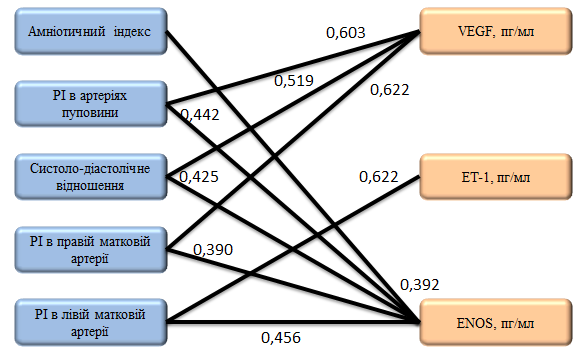 Рис.4.5. Кореляційна матриця показників УЗД і біохімічних маркерів ангіогенезу у вагітних із хронічним бронхітом (n = 29).Визначено прямий зв’язок між амніотичним індексом і рівнем eNOS (Rho = 0,392, р = 0,035). Прямий зв’язок відмічено між РІ в АП та рівнями eNOS та VEGF: відповідно Rho = 0,442 (р = 0,016) та Rho = 0,603 (р = 0,001). Така ж тенденція була зареєстрована щодо відношення S/D та рівнів eNOS і VEGF: відповідно Rho = 0,425 (р = 0,022) та Rho = 0,519 (р = 0,004). Пульсаційний індекс у правій МА достовірно прямо корелював із рівнями eNOS та VEGF: відповідно Rho = 0,390 (р = 0,037) та Rho = 0,622 (р < 0,001). Варто зазначити, що РІ в лівій МА достовірно був пов’язаний із рівнями ЕТ-1 та VEGF: відповідно Rho = 0,456 (р = 0,013) та Rho = 0,622 (р < 0,001); середній РІ також визначив подібну закономірність: відповідно Rho = 0,368 (р = 0,049) та Rho = 0,664 (р < 0,001) (рис. 4.5). Так, достовірно зворотно сильно ОФВ1 корелював з РІ в правій МА та середнім РІ: відповідно Rho = -0,869 (р = 0,011) та Rho = -0,860 (р = 0,013). Достовірний прямий зв'язок був отриманий із рівнем eNOS (Rho = 0,847, р = 0,016); було визначено тенденцію до прямого зв’язку з рівнем ЕТ-1 в аналізованій групі вагітних (Rho = -0,721, р = 0,068). З іншого боку, РІ в АП прямо корелював зі значенням ПОШ: Rho = 0,727 (р = 0,064), проте показник мав рівень тенденції (рис. 4.6).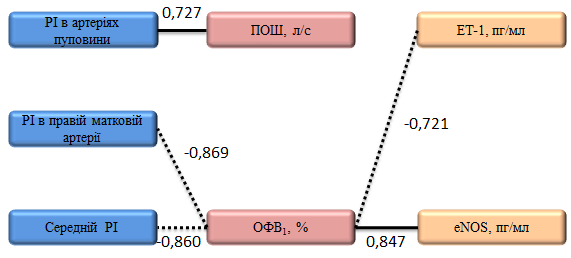 Рис. 4.6. Кореляційна матриця показників УЗД, біохімічних маркерів ангіогенезу та показників спірометрії вагітних із хронічним бронхітом та плацентарною дисфункцією.4.4. Аналіз досліджених показників вагітних із плацентарною дисфункцією Наступні кореляційні зв’язки були отримані під час аналізу антропометричних та фізикальних показників вагітних з плацентарною дисфункцією (табл. 4.15). Так, вага вагітних достовірно прямо корелювала із ІМТ (Rho = 0,84, р < 0,01), ΔІМТ (Rho = 0,68, р < 0,01) та з гестаційним набором ваги (Rho = 0,72, р < 0,01). Показник зросту вагітних був зворотно зв’язаний із ІМТ (Rho = -0,44, р = 0,02) та ІМТ до вагітності (Rho = -0,56, р < 0,01). Показник ІМТ визначив достовірну пряму кореляцію середньої сили з ΔІМТ та гестаційним набором ваги (відповідно Rho = 0,58 та Rho = 0,62, р < 0,01). Зворотний зв'язок цього показника був із ЧСС: Rho = -0,35, р = 0,08. Вага до вагітності прямо середньої сили корелювала із ЧСС (Rho = 0,33, р = 0,09) (табл. 4.15).Таблиця 4.15Матриця кореляції антропометричних і фізикальних показників вагітних із ПД (n = 27)Частота серцевих скорочень зворотно середньої сили корелювала із ДАТ (Rho = -0,36, р = 0,07). Систолічний АТ прямо сильно корелював зі значенням пульсового АТ (Rho = 0,85, р < 0,01). Зворотна кореляція середньої сили була отримана між значеннями ДАТ та пульсовим АТ (Rho = -0,37, р = 0,06). Достовірних кореляцій із температурою тіла отримано не було (табл. 4.15). Водночас достовірна (р = 0,03) зворотна кореляція була отримана між ІМТ до вагітності й ІМТ до вагітності та пряма (р = 0,06) - із гестаційним набором ваги: відповідно Rho = -0,44 та Rho = 0,38.Таблиця 4.16Кореляційна матриця антропометричних і фізикальних показників та супутньої патології у вагітних із ПД (n = 27)Частота інших уражень серця достовірно (р = 0,03) зворотно корелювала із ЧСС: Rho = -0,42. У свою чергу, частота патології ЩЗ достовірно прямо корелювала з цим показником: Rho = 0,43, р = 0,03 (табл. 4.16).  Показник резус-сенсибілізації обстежених вагітних третьої групи достовірно прямо корелював із вагою (Rho = 0,42, р = 0,03), ІМТ (Rho = 0,48, р = 0,01) та ІМТ до вагітності (Rho = 0,40, р = 0,04); було визначено тенденцію до прямого зв’язку з вагою до вагітності (Rho = 0,37, р = 0,06).Частота випадків діабету достовірно прямо середньої сили корелювала із частотою резус-сенсибілізації (Rho = 0,47, р = 0,01) та із сімейним анамнезом (Rho = 0,56, р < 0,01). Частота визначення гіпертонії показала достовірну пряму сильну кореляцію з іншою серцевою патологією (Rho = 0,78, р < 0,01); зворотна середньої сили кореляція - із резус-сенсибілізацією (Rho = -0,35, р = 0,08). У свою чергу, частота серцевої патології достовірно прямо середньої сили корелювала з показниками безпліддя та гінекологічних операцій: відповідно Rho = 0,43 (р = 0,02) та Rho = 0,39 (р = 0,05) (табл. 4.17).Автоімунні ураження достовірно прямо середньої сили корелювали з безпліддям: Rho = 0,43, р = 0,02. Середньої сили пряма кореляція була отримана щодо цього показника та сімейного анамнезу: Rho = 0,56, р < 0,01. Таблиця 4.17Кореляційна матриця показників анамнезу життя та супутньої патології вагітних із ПД (n = 27)Патологія ЩЗ достовірно прямо середньої сили корелювала з частотою безпліддя (Rho = 0,53, р = 0,01). Із сімейним анамнезом було отримано середньої сили пряму кореляцію, яка була на межі встановленого рівня достовірності: Rho = 0,35, р = 0,07.Безпліддя достовірно прямо середньої сили корелювало з показниками гінекологічних і негінекологічних операцій: відповідно Rho = 0,51 (р = 0,01) та Rho = 0,43 (р = 0,03), що може бути підтвердженням впливу, який формує проведення хірургічних втручань, зокрема гінекологічного профілю, на фертильність.Достовірна зворотна кореляція середньої сили була отримана між показниками гінекологічних операцій і резус-сенсибілізації: Rho = -0,39, р = 0,04; водночас пряма сильна кореляція була отримана з показником негінекологічних операцій в анамнезі вагітних аналізованої групи: Rho = 0,74, р < 0,05). Тенденція до прямого зв’язку простежувалася між значенням відношення S/D та рівнем eNOS: Rho = 0,348, р = 0,075. Водночас РІ в правій та лівій МА зворотно були зв’язані з рівнями VEGF: відповідно Rho = -0,486 (р = 0,010) та Rho = -0,575 (р = 0,002); середній РІ також був зворотно зв’язаний із рівнями VEGF r = -0,633 (р < 0,001). РІ в правій МА визначив тенденцію до зворотного зв’язку з рівнями ЕТ-1: Rho = -0,331, р = 0,092 (рис. 4.7).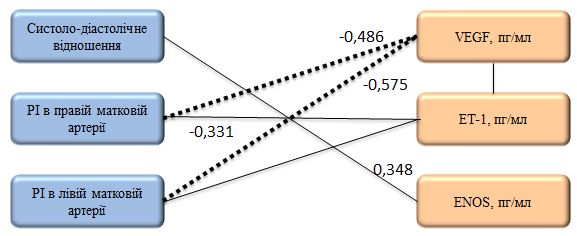 Рис. 4.7. Кореляційна матриця показників УЗД та біохімічних маркерів ангіогенезу у вагітних із плацентарною дисфункцією (n = 27).РезюмеЗа результатами здійсненого дослідження були визначені достовірні кореляційні зв’язки між фізикальними показниками, анамнестичними даними, ускладненнями перебігу поточної вагітності, зокрема ваго-ростовими показниками, наявністю екстрагенітальної патології, діяльності серцево-судинної системи (САТ, ДАТ та ЧСС). Виявлені кореляційні зв’язки між фізикальними, анемнестичними та клініко-лабораторними показниками, доплерометричними даними, біохімічними факторами ангіогенезу (VEGF, ET-1, eNOS) й патологією дихальної системи (бронхіальна астма, хронічний бронхіт) і плацентарною дисфункцією дозволяють вважати доцільним їх використання для прогнозування плацентарної дисфункції, що детально представлено в наступному розділі. Отримані результати відображено у таких статтях і тезах:1. Борзенко І. Б., Коньков Д. Г., Лазуренко В. В., Білий Є. Є. Роль маркерів гестаційної ендотеліопатії в розвитку плацентарної дисфункції. East European Scientific J. 2019. 7 (47). P. 37–41.2. Лазуренко В. В., Білий Є. Є. Порушення у фетоплацентарному комплексі у вагітних з бронхіальною астмою. Український журнал екстремальної медицини ім. Г. О. Можаєва. 2018. 19 (4). P. 26–31.3. Frolova T. V., Lazurenko V. V., Pasiyeshvili N. M., Amash A. G., Bilyi Ye. Ye. et al. Placental dysfunction: health status, nutritional status and mineral profile of a mother-child pair. Wiadomosci lekarskie (Warsaw, Poland : 1960). 2020. 73 (1). P. 95–98.4. Білий Є. Є. Абдуллаєва Н. А. кизи. Фетоплацентарні особливості кровообігу у вагітних з обструктивними захворюваннями дихальних шляхів. in 17th International Scientific Conference of Students, Young Scientists and Specialists ‘Topical issues of modern medicine’, dedicated to the 215th anniversary of the founding of the School of Medicine of V. N. Karazin Kharkiv National University (2020). P. 38. 5. Білий Є. Є., Лазуренко В. В., Черепова В. І., Каліновська О. І. et al. Бронхіальна астма як фактор ризику плацентарної дисфункції. Південноукраїнський науковий журнал. 2020. 26 (26). P. 31–36.РОЗДІЛ 5ПРОГНОЗУВАННЯ РОЗВИТКУ ПЛАЦЕНТАРНОЇ ДИСФУНКЦІЇ У ВАГІТНИХ ІЗ РЕСПІРАТОРНОЮ ПАТОЛОГІЄЮДля досягнення окресленої мети за допомогою вищезазначених методів було проаналізовано зібрані дані, розділено їх за типами: антропометричні та фізикальні дані вагітних, дані щодо супутньої патології, анамнезу життя, перебігу вагітності та показники УЗД фетоплацентарного комплексу. Після послідовного аналізу кожного із блоків були виділені найбільш значущі показники, які надалі були проаналізовані для більш точного визначення їх впливу на залежну змінну.5.1. Прогностичне значення рівня ендотеліну-1 у обстежених вагітнихНезалежними предикторами змін рівнів ЕТ-1 серед усіх обстежених вагітних були ваго-ростові та клініко-фізикальні показники. Так, було визначено, що збільшення концентрації цього фактора васкулогенезу асоційовано з вищим зростом вагітної (0,088 [95,0 % ДІ 0,013–0,164], р = 0,023); більшим САТ та ДАТ (відповідно 0,116 [95,0 % ДІ 0,041–0,191], р = 0,003 та 0,081 [95,0 % ДІ 0,028–0,134], р = 0,003). Достовірне зменшення концентрації ЕТ-1 асоційовано з більшою вагою до вагітності та частотою пульсу: відповідно -0,132 [95,0 % ДІ -0,237–-0,026] (р = 0,015) та -0,073 [95,0 % ДІ -0,139–-0,008] (р = 0,029). Отримані дані мають закономірне пояснення, оскільки збільшення тиску є прямим наслідком зменшення просвіту судин, який може бути обумовленим вазоконстрикторною дією ендотеліну-1 на судинну стінку (табл. 5.1).Таблиця 5.1Асоціації рівнів ендотеліну-1 та фізикальних показників обстежених вагітнихПорівняно з групою контролю було визначено, що найбільший вплив на концентрацію ЕТ-1 чинить наявна БА в комплексі з ПД (8,356 [95,0 % ДІ 7,457–9,256] пг/мл, р < 0,001), дещо менший вплив визначається за моноперебігу БА (5,921 [95,0 % ДІ 5,217–6,624], р < 0,001). Порівняно з контролем, наявність супутнього хронічного бронхіту у вагітних достовірно асоційовано зі збільшенням середніх рівнів ЕТ-1 на 3,584 [95,0 % ДІ 2,871-4,297], р < 0,001; при цьому наявність ХБ та ПД асоційовано із середнім підвищенням рівнів ЕТ-1 на 4,781 [95,0 % ДІ 3,707–5,855], р < 0,001. Варто додати, що порівняно з контролем, у вагітних із моноперебігом ПД рівні ендотеліну відрізняються недостовірно (р = 0,063): на -0,638 [95,0 % ДІ -1,310–0,035] (табл. 5.2). Таблиця 5.2Асоціації дослідженої супутньої патології вагітних із рівнями ендотеліну-1 порівняно із групою контролюТак, не було визначено достовірної асоціації змін показників функції зовнішнього дихання у жінок з БА та ПД: досліджені показники, хоча й показали прямий зв'язок зі зміною рівню ЕТ-1, значення виявилися вище встановленого рівня достовірності (табл. 5.3).Таблиця 5.3Асоціація показників функції зовнішнього дихання з рівнями ендотеліну-1 у жінок із плацентарною дисфункцією та супутньою ХРПВодночас на межі встановленого рівня достовірності була отримана асоціація ОФВ1 та ПОШ зі зміною рівнів ЕТ-1 у жінок з ХБ та ПД. Так, збільшення рівня ОФВ1 асоціювалося зі зниженням рівнів ЕТ-1 в середньому на -0,159 [95,0 % ДІ -0,356–0,038] пг/мл (р = 0,088). Заразом збільшення ПОШ на 1,0 % визначило пряму асоціацію зі збільшенням рівня ЕТ-1 в середньому на 0,116 [95,0 % ДІ -0,007–0,239] пг/мл (р = 0,059).Як можна побачити в табл. 5.4, серед обстежених вагітних збільшення рівнів ЕТ-1 асоціювалося з кількістю попередніх вагітностей (1,642 [95,0 % ДІ 0,744–2,540], р < 0,001. Проте кількість доношених дітей, передчасних пологів і штучних абортів в анамнезі достовірно асоціювалася зі зменшенням рівнів ЕТ-1 протягом поточної вагітності. Здійснений статистичний аналіз виявив, що незалежний вплив на рівні ЕТ-1 чинили такі захворювання в анамнезі, як гіпертонічні розлади, автоімунні порушення, гінекологічні операції та алергічні реакції.Таблиця 5.4Асоціації даних попередніх вагітностей із рівнями ЕТ-1При цьому наявність підвищеного тиску та гінекологічних операцій в анамнезі асоціювалися зі зниженням рівнів ЕТ-1, проте автоімунні порушення та алергічні реакції - зі збільшенням концентрацій ЕТ-1, що може бути пов’язано із залученням імунного компоненту в патогенез порушень судинної регуляції та можливий взаємовплив імуно-запальних факторів на регуляцію судинного тонусу у вагітних (табл. 5.5). Таблиця 5.5Асоціації екстрагенітальної  патології із рівнями ендотеліну-1 З усього спектру патологічних станів, які спостерігалися протягом теперішньої вагітності, достовірний вплив на концентрації ЕТ-1 було отримано відносно кількості ГРЗ протягом даної вагітності (1,849 [95,0 % ДІ 1,180–2,519], р < 0,001) (табл. 5.6). Достовірно асоціювалися зі збільшенням концентрації ЕТ-1 значення ПІ в СМА (3,832 [95,0 % ДІ 1,515–6,149], р = 0,001. При цьому показники ПІ в АП були зв’язані зворотно із концентрацією ЕТ-1 (-3,210 [95,0 % ДІ -5,183–-1,238], р = 0,002) (табл. 5.7).Таблиця 5.6Асоціації ГРЗ із рівнями ЕТ-1Таблиця 5.7Асоціації доплерометричніих показників фетоплацентарного комплексу та рівнів ендотеліну-1 Ґрунтуючись на отриманих даних, було створено модель незалежних предикторів рівнів ЕТ-1 у вагітних. Було визначено, що підвищення рівнів ЕТ-1 асоціювалося з підвищенням САТ на 0,034 [95,0 % ДІ 0,013–0,056] мм рт. ст. Крім цього, достовірно впливали наявність супутніх БА, ХБ та ПД.Варто зазначити достовірний вплив на підвищення концентрацій цього васкулоактивного маркера наявності коморбідного перебігу ХБ та ПД. Автоімунні захворювання в анамнезі асоціювалися з достовірним збільшенням ЕТ-1 у вагітних, проте анамнез гінекологічних операцій достовірно знижував концентрації даного маркера. Зберігся достовірний зв'язок між ЕТ-1 та ПІ в СМА (табл. 5.8). Оскільки відомо, що ендотелін-1 відіграє ключову роль у формуванні вазоконстрикції, що надалі призводить до підвищення системного АТ, можна дійти висновку щодо значущості визначення окресленого показника у вагітних із супутньою легеневою патологією. Таким чином, збільшення рівнів ЕТ-1 може свідчити про підвищення ДАТ, що можна брати до уваги, оскільки зміни судинного компоненту АТ у вагітної впливають на функціональний стан фетоплацентарного комплексу та перфузійного компонента стану судинної стінки власне плаценти.Таблиця 5.8Визначення фінальних асоціацій вивчених показників із рівнями ендотеліну-1Крім цього, патогенетичні зміни респіраторного компонента за наявності супутньої хронічної респіраторної патології впливають на розвиток системної гіпоксії та активації пристосувальних реакцій, які залучають власне інтенсифікацію судинної регуляції.5.2. Прогностичне значення рівня ендотеліальної NO-синтази в обстежених вагітнихНа відміну від відповідного аналізу щодо показника ендотеліну-1, не було визначено достовірних асоціацій між фізикальними показниками вагітних і рівнями eNOS, негативного впливу температури тіла обстежених вагітних (-3,175 [95,0 % ДІ -5,247–-1,104], р = 0,003) (табл. 5.9).Таблиця 5.9Асоціації рівнів ендотеліальної NO-синтази та температури тіла обстежених вагітнихВизначено достовірну асоціацію з підвищенням рівнів еNОS у вагітних із коморбідним перебігом БА та ПД (4,732 [95,0 % ДІ 2,079–7,386], р = 0,001). Водночас коморбідний перебіг ХБ та ПД асоціювався зі збільшенням концентрації еNОS (3,158 [95,0 % ДІ -0,110–6,426], р = 0,058). Отже, можна зробити висновок, що рівні ендотеліальної NO-синтази у вагітних суттєво залежали від наявності у них супутньої патології, переважно уражень дихальної системи. Варто також додати, що визначена залежність рівнів NO-синтази з наявністю плацентарної дисфункції підтверджує її роль у патогенезі ПД та може слугувати маркером розвитку такого стану (табл. 5.10). Таблиця 5.10Асоціації дослідженої патології дихальної системи вагітних із рівнями ендотеліальної NO-синтази порівняно із групою контролюТак, показники функції зовнішнього дихання жінок із БА та ПД не показали достовірного зв’язку зі зміною рівнів eNOS. Водночас у жінок із ХБ та ПД було отримано достовірний прямий зв'язок між ОФВ1 та рівнями даного маркера. Збільшення ОФВ1 на 1,0 % достовірно асоціювалося зі збільшенням рівня eNOS в середньому на 0,333 [95,0 % ДІ 0,044–0,622] нг/мл (р = 0,033) (табл. 5.11).Таблиця 5.11Асоціація показників функції зовнішнього дихання з рівнями eNOS у жінок із плацентарною дисфункцією та супутньою ХРПНаявність гіпертонічної хвороби в анамнезі зворотно асоціювалася зі зниженням рівнів еNOS (-2,654 [95,0 % ДІ -5,583–0,275], р = 0,075). Водночас анамнез патології ЩЗ навпаки асоціювався зі збільшеними рівнями еNOS (2,999 [95,0 % ДІ -0,242–6,240], р = 0,069) (табл. 5.12). Таблиця 5.12Асоціації екстрагентітальної патології з рівнями ендотеліальної NO-синтази в обстежених вагітнихЗ усього спектру патологічних станів, які виникли протягом поточної вагітності обстеженої когорти вагітних, достовірну асоціацію зі зміною рівнів еNOS було отримано щодо наявності прееклампсії, гестаційного діабету й інфекції сечовивідних шляхів. Так, при прееклампсії рівні еNOS достовірно знижувалися на -4,133 [95,0 % ДІ -8,085–-0,181], р = 0,041. Подібна тенденція спостерігалася стосовно гестаційного діабету (-11,181 [95,0 % ДІ -21,119–-1,242], р = 0,028). Показник інфекцій сечовивідних шляхів демонстрував пряму асоціацію, проте не виявився достовірним (табл. 5.13).Таблиця 5.13Асоціації антенатального анамнезу поточної вагітності з рівнями ендотеліальної NO-синтазиУсі показники, які здійснили достовірний вплив на концентрацію еNOS, були повторно проаналізовані з метою їх комплексної оцінки (табл. 5.14). Таблиця 5.14Визначення фінальних асоціацій вивчених показників із рівнями eNOS у вагітних із плацентарною дисфункцієюЯк бачимо, достовірний зворотний вплив чинив показник температури тіла обстежених вагітних (-2,602 [95,0 % ДІ -4,271–-0,933], р = 0,003). Наявність супутньої БА та ПД достовірно збільшувала концентрації еNOS (4,135 [95,0 % ДІ 1,614–6,656], р = 0,002). Наявність гіпертонічних розладів і гестаційного діабету протягом вагітності асоціювалася з достовірним зниженням концентрацій еNOS у таких вагітних: відповідно -3,300 [95,0 % ДІ -5,586–-1,015], р = 0,005 та -10,007 [95,0 % ДІ -17,881–-2,133], р = 0,013.5.3. Прогностичне значення рівня васкулоендотеліального фактора росту в обстежених вагітнихБуло визначено, що достовірно прямо впливає на збільшення концентрації VEGF збільшення пульсового тиску (4,670 [95,0 % ДІ 1,459–7,882], р = 0,005), терміну гестації (11,555 [95,0 % ДІ 3,624–19,485], р = 0,005) та пульсу (5,284 [95,0 % ДІ 0,331–10,237], р = 0,037) (табл. 5.15).Таблиця 5.15Асоціації рівнів васкулоендотеліального фактора росту та фізикальних показників обстежених вагітнихЗа даними, представленими в табл. 5.16, достовірне збільшення VEGF спостерігалося у вагітних із БА, БА та супутньою ПД, причому в останньому випадку ступінь впливу був дещо більшим: відповідно 236,727 [95,0 % ДІ 204,616–268,839], р < 0,001 та 269,771 [95,0 % ДІ 228,073–311,470], р < 0,001.Таблиця 5.16Асоціації дослідженої супутньої патології вагітних із рівнями васкулоендотеліального фактора росту відносно групи контролюНеобхідно зазначити, що супутній хронічний бронхіт достовірно зменшував концентрацію VEGF у обстежених вагітних: -142,515 [95,0 % ДІ -175,083–-109,948]. У вагітних із моноперебігом плацентарної дисфункції також визначилася зворотна асоціація з рівнями VEGF: -161,380 [95,0 % ДІ -191,959–-130,801], р < 0,001. Не було визначено достовірних зв’язків зміни рівня VEGF у жінок із БА та ПД залежно від показників функції зовнішнього дихання. При цьому, було визначено тенденцію до достовірної зворотної асоціації ОФВ1 і рівнів цього маркера в жінок із ХБ та ПД. Так, збільшення ОФВ1 на 1,0 % асоціювалося зі зменшенням рівнів VEGF на -0,712 [95,0 % ДІ -1,588–0,163] пг/мл (р = 0,087) (табл. 5.17). Достовірна пряма асоціація була визначена між рівнями VEGF та анамнезом гінекологічних операцій, наявність яких асоціювалася з достовірним зменшенням цього показника: -122,848 [95,0 % ДІ -217,914–-27,782], р = 0,012 (табл. 5.18).Більша кількість ГРЗ достовірно асоціювалася зі збільшенням концентрації VEGF у обстежених вагітних (75,156 [95,0 % ДІ 30,452–119,861], р = 0,001) (табл. 5.19).Таблиця 5.17Асоціація показників функції зовнішнього дихання з рівнями VEGF у жінок із плацентарною дисфункцією та супутньою ХРПТаблиця 5.18Асоціації екстрагенітальної патології з рівнями васкулоендотеліального фактора росту в обстежених вагітнихТаблиця 5.19Асоціації  ГРЗ  з рівнями васкулоендотеліального фактора ростуПомічено, що ПІ в СМА асоціювався із збільшенням VEGF у обстежених вагітних: 193,883 [95,0 % ДІ 48,503–339,263], р = 0,010. Водночас S/D асоціювався з достовірним зниженням рівнів VEGF: -55,483 [95,0 % ДІ -107,753–-3,214], р = 0,038 (табл. 5.20).Таблиця 5.20Асоціації доплерометричніх показників та рівнів васкулоендотеліального фактора росту обстежених вагітнихБуло сукупно проаналізовано показники, які показали достовірний вплив на VEGF (табл. 5.21). Таблиця 5.21Визначення фінальних асоціацій вивчених показників із рівнями васкулоендотеліального фактора росту обстежених вагітних із ПДТак, наявність БА та коморбідного перебігу БА та ПД асоціювалися з достовірним збільшенням VEGF: відповідно 229,241 [95,0 % ДІ 197,177–261,305], р < 0,001 та 256,236 [95,0 % ДІ 213,889–298,583], р < 0,001. Майже на однаковому рівні визначався зворотній вплив ХБ та ПД на концентрації VEGF: відповідно -150,310 [95,0 % ДІ -182,861–-117,758], р < 0,001 та -159,569 [-189,574–-129,563], р < 0,001. Зауважимо, що більші показники S/D, за даними розрахунків, були пов’язані з нижчими рівнями VEGF: -21,071 [-38,348–-3,794], р = 0,017.5.4. Дослідження асоціацій вивчених показників та біохімічних маркерів із розвитком плацентарної дисфункціїАналіз маркерів судинної регуляції подано в табл. 5.22. Так, ЕТ-1 підвищував вірогідність розвитку ПД: ВШ = 1,247 [95,0 % ДІ 0,867; 1,792]. У свою чергу, eNOS достовірно збільшувала шанси розвитку ПД: ВШ = 1,235 [95,0 % ДІ 1,039; 1,468], р = 0,017. Не було визначено достовірної асоціації рівнів VEGF із розвитком ПД: ВШ = 1,000 [95,0 % ДІ 0,996; 1,004], р = 0,878. Таблиця 5.22Асоціація біохімічних показників судинної регуляції з розвитком плацентарної дисфункції в обстежених вагітнихДо фінальної прогностичної моделі (табл. 5.23) було залучено клініко-анамнестичні та лабораторно-біохімічні показники, які безпосередньо можуть впливати на шанс розвитку плацентарної дисфункції у вагітних із хронічною респіраторною патологією. Так, до моделі увійшли показники ФЗД (ОФВ1, ПОШ), фізикальні (САТ та ДАТ), термін гестації, показники УЗД фетоплацентарного комплексу (амніотичний індекс, PI в АП, S/D та ПІ в СМА) та біохімічні маркери васкулогенезу (ET-1, eNOS та VEGF).Таблиця 5.23Асоціація досліджених показників із розвитком плацентарної дисфункції в обстежених вагітнихҐрунтуючись на отриманих даних множинного біноміального регресійного аналізу, можна розробити рівняння регресії з метою прогнозування розвитку ПД, використовуючи дані вивчених клініко-анамнестичних, фізикальних і біохімічних показників.Рівняння біноміальної регресії має вигляд: (1) Р = ехрβ0+β1X1+…+βnXn1+ехрβ0+β1X1+…+βnXn, деОтже, фінальне рівняння біноміальної регресії з урахуванням отриманих даних має такий вигляд:(2) Р = ехрY/(1+ехрY), деY = –10,522–0,271×[ОФВ1]–0,405×[ПОШ]+0,170×[САТ]–0,113×× [ДАТ]–0,022×[ТГ]+0,257×[АІ]–3,722×[ПІ в АП]+2,276×× [S/D]–3,571×[ПІ в СМА]+0,285×[ЕТ–1]+0,490×[eNOS]+0,004×[VEGF]Отриманий цифровий результат виражаємо у %, помноживши на 100.Приклади застосування моделі:Приклад 1. Пацієнтка К., 35 років, була направлена до ХРПЦ. Був встановлений діагноз: Вагітність II, 37 тижнів. Пологи II, I позиція, передній вид, головне передлежання плоду. Рубець на матці після кесаревого розтину у 2008 р. Хронічний обструктивний бронхіт, стадія ремісії (ОФВ1 = 70 % від норми та ПОШ = 71 % від норми). Рубцеве звуження бронхів S8–S9 зліва. ЛН I. Анамнестично: попередня вагітність закінчилася кесаревим розтином у 2008 р. в терміні гестації 41 тиждень з приводу інтранатального дистресу плода, в результаті чого народилась жива доношена дівчинка з вагою 3400,0 гр. Анамнестично варикоз (флебіт) вен нижніх кінцівок та гемотрансфузія у 1997 р. У ВПВ ХРПЦ було проведено обстеження пацієнтки та консультування суміжними спеціалістами; також вагітна була представлена на перинатальний консиліум лікарів. САТ = 120 мм рт. ст. ДАТ = 80 мм рт. ст. Проведена спірометрія встановила: помірні вентиляційні порушення за змішаним типом. У клінічному, біохімічному аналізах крові, коагулограмі без суттєвих змін.УЗД плода: розміри плода відповідають 37 тижням вагітності, показники плацентарно-плодової і матково-плацентарної гемодинаміки: АІ = 9; ПІ в АП = 0,52; S/D = 2,1; ПІ в СМА = 1. Помірне маловоддя. Дані маркерів судинної регуляції, отримані в рамках дослідження: VEGF-A: 133,82 пг/мл; ET-1: 6,34 пг/мл; eNOS: 82,35 пг/мл.Застосування математичної прогностичної моделі, отриманої за попереднім аналізом та розрахунками, дозволяє отримати шанс розвитку ПД у описаної вище пацієнтки: Р = 0,033/1,033 = 0,032Таким чином, шанс розвитку ПД у цієї пацієнтки становить 3,2 %, що свідчить про достатньо низьку вірогідність розвитку ПД та підтверджується динамічним спостереженням, клініко-лабораторними й інструментальними даними. Враховуючи, що у цієї пацієнтки показник вірогідності був 3,2 %, отримане прогностичне значення, анамнестичні дані та особливості перебігу вагітності можна враховувати як прогностичний критерій для більш прицільного динамічного нагляду та спостереження за станом вагітної й плода з майбутнім перерахунком даного коефіцієнта у випадку приєднання, прогресування або загострення супутньої екстрагенітальної (респіраторної) патології.Розродження відбулося у 39 тижнів, шляхом вагінальних пологів, народилася жива доношена дівчинка: маса - 3450,0 г, зріст - 50,0 см, обвід голівки - 36 см, грудної клітки - 34 см, за шкалою Апгар - 8–9 б. Приклад 2. Пацієнтка М., 37 років, була направлена жіночою консультацією до ХРПЦ для проведення обстеження. Пацієнтці було встановлено діагноз: Вагітність I, 33 тижні. Пологи I, I позиція, передній вид, головне передлежання плода. Бронхіальна астма II ст. (ОФВ1 = 72 % від норми та ПОШ = 70 % від норми), легка персистуюча форма, частково контрольована. ЛН I ст. Хронічний пієлонефрит у стадії ремісії. Анемія легкого ступеня. Плацентарна дисфункція.Анамнестично: у 18 років був закритий перелом плечової кістки, у 2001 році була проведена лапаротомія у зв’язку з апоплексією правого яєчника, у 2012 році була проведена лапароскопія у зв’язку з новоутворенням придатків і видалення кісти правого яєчника.Під час вагітності були три госпіталізації до стаціонарного відділення з приводу загострння БА: перший - у 9 тижнів протягом 11 днів; другий - у 24 тижні протягом 14 днів; третій - у 33 тижні.У ВПВ ХРПЦ було проведено обстеження пацієнтки та консультування суміжними спеціалістами, також вагітна була представлена на перинатальний консиліум лікарів. САТ = 128 мм рт. ст., ДАТ = 82 мм рт. ст.Проведено УЗД плода: Розміри плода відповідають 33 тижням вагітності. Помірне маловоддя (АІ = 9,0). Показники плацентарно-плодової і матково-плацентарної гемодинаміки: S/D = 4,5; РІ в АП = 2,1; PI в СМА = 1,93. У біохімічному аналізі крові та коагулограмі без суттєвих змін. У клінічному аналізі крові відмічалась анемія: гемоглобін 90 г/л, інші показники - без суттєвих змін. Дані маркерів судинної регуляції, отримані в рамках дослідження: VEGF-A: 582,05 пг/мл; ET-1: 8,03 пг/мл; eNOS: 93,25 пг/мл.Застосування математичної прогностичної моделі, отриманої за попереднім аналізом та розрахунками, дозволяє отримати шанс розвитку ПД у описаної вище пацієнтки: Р = 4,664/5,664 = 0,823Таким чином, шанс розвитку ПД у цієї пацієнтки становить 82,3 %, що свідчить про високу вірогідність розвитку ПД та підтверджується динамічним спостереженням, клініко-лабораторними та інструментальними даними. Враховуючи, що у цієї пацієнтки показник вірогідності сягнув 82,34 %, який можна враховувати як прогностичний критерій ПД, надалі необхідне проведення більш прицільного динамічного нагляду та спостереження за станом вагітної та плода в умовах перинатального центру з регулярним проведенням УЗД із вимірюванням БПП та записом КТГ. Пологи відбулися в терміні гестації 38 тижнів через природні пологові шляхи, з проведенням епідуральної аналгезії з метою знеболення пологів, народився живий доношений хлопчик: маса 2920 г, зріст 49 см, обвід голівки 35 см, грудної клітки 33 см, за шкалою Апгар - 8–9 б. Післяпологовий період - без особливостей.Приклад 3. Пацієнтка Л., 30 років, була направлена жіночою консультацією до ХРПЦ для проведення обстеження та пологів. При госпіталізації їй було встановлено діагноз: Вагітність II, 30 тижнів. Пологи I, I позиція, передній вид, ножне передлежання плода. Бронхіальна астма II ст., легка персистуюча форма, контрольована. Проведена спірометрія встановила: без значущих вентиляційних порушень (ОФВ1 = 74 % від норми та ПОШ = 79 % від норми). Анамнестично: перша вагітність закінчилась мимовільним викиднем у 2012 р. Під час вагітності було дві госпіталізації в гестаційних термінах 21 тиждень до стаціонарного відділення протягом 8 діб з приводу загрози передчасних пологів; в 30 тижнів - для дообстеження та проведення консультацій суміжними спеціалістами.У ВПВ ХРПЦ було проведено обстеження пацієнтки та консультування суміжними спеціалістами. САТ = 124 мм рт. ст., ДАТ = 71 мм рт. ст.Було проведено УЗД плода: Розміри плода відповідають 30 тижням вагітності. Показники плацентарно-плодової і матково-плацентарної гемодинаміки: АІ = 11; S/D = 2,4; РІ в АП = 0,56; РІ в СМА = 2,3. У клінічному, біохімічному аналізах крові, коагулограмі без суттєвих змін. Дані маркерів судинної регуляції, отримані в рамках дослідження: VEGF-A: 480,09 пг/мл; ET-1: 13,31 пг/мл; eNOS: 76,28 пг/мл.Застосування математичної прогностичної моделі дозволяє отримати шанс розвитку ПД у описаної вище пацієнтки: Р = 0,0001/1,0001 = 0,01Таким чином, шанс розвитку ПД у цієї пацієнтки становить 1,0 %, що свідчить про низьку вірогідність розвитку ПД та підтверджується динамічним спостереженням, клініко-лабораторними та інструментальними даними. Вагітна була розроджена в 39 тижнів шляхом кесаревого розтину, через ножне передлежання плоду, народилася жива доношена дівчинка: маса - 3840,0 г, зріст - 50,0 см, обвід голівки - 35см, грудної клітки - 33 см, за шкалою Апгар - 8–9 б. Післяопераційний період - без особливостей.Приклад 4. Пацієнтка Б., 23 роки, була направлена лікарем жіночої консультації до ХРПЦ для проведення обстеження та пологів. При госпіталізації їй було встановлено попередній діагноз: Вагітність I, 32 тижні. Пологи I, I позиція, передній вид, головне передлежання плоду. Хронічний бронхіт (ОФВ1 = 75 % від норми та ПОШ = 73 % від норми). Анамнестично: варикоз нижніх кінцівок, резус-негативний тип крові. У ВПВ ХРПЦ було проведено обстеження пацієнтки та консультування суміжними спеціалістами. САТ = 109 мм рт. ст.; ДАТ = 80 мм рт. ст.УЗД плода: розміри плода відповідають 32 тижням вагітності. Порушення фетально-мозгової гемодинаміки. Показники плацентарно-плодової і матково-плацентарної гемодинаміки: АІ = 11; S/D = 2,8; PI в АП = 1,0–0,9; IR = 0,64–0,6; середній PI в МА = 0,95; ПІ в СМА = 1,3; ЦПО: 1,3/1,0 = 1,3. УЗД внутрішніх органів: ознаки дифузної патології паренхіми нирок, СКД. У клінічному, біохімічному аналізах крові, коагулограмі - без суттєвих змін. Дані маркерів судинної регуляції, отримані в рамках дослідження: VEGF-A: 539,27 пг/мл; ET-1: 8,11 пг/мл; eNOS: 93,15 пг/мл.Застосування математичної прогностичної моделі, отриманої за попереднім аналізом та розрахунками, дозволяє отримати шанс розвитку ПД у описаної вище пацієнтки: Р = 0,736/1,736 = 0,42Таким чином, шанс розвитку ПД у цієї пацієнтки становить 42,0 %, що свідчить про наявну вірогідність розвитку ПД. Подальше динамічне спостереження, клініко-лабораторні та інструментальні дані (КТГ, УЗД, БПП) підтвердили розвиток плацентарної дисфункції. Пологи відбулись в терміні гестації 37 тижнів, через природні пологові шляхи, з проведення епідуральної аналгезії з метою знеболення пологів, народився живий доношений гіпотрофічний хлопчик: маса: 2520,0 г, зріст: 48,0 см, обвід голівки: 33,0 см, грудної клітки: 30,0 см, за шкалою Апгар - 8–9 б. Післяпологовий період - без особливостей.РезюмеАналіз асоціацій отриманих показників обстежених вагітних із розвитком плацентарної дисфункції дозволив визначити певні закономірності.Рівні ЕТ-1 визначили достовірну пряму асоціацію з наявністю бронхіальної астми, хронічного бронхіту та супутньої плацентарної дисфункції. Аналіз анамнезу життя показав достовірні лінійні зв’язки з гіпертонічними розладами, автоімунними порушеннями, гінекологічними операціями та алергічними реакціями. Із рівнями ЕТ-1 достовірно асоціювалися показники пульсу та діастоличного артеріального тиску. Зворотній лінійний зв'язок був визначений між цим показником та РІ в артерії пуповини та прямий - із РІ в середній мозковій артерії. Фінальний розрахунок довів зв'язок хронічних респіраторних захворювань, ускладнених плацентарною дисфункцією із зміною рівнів ендотеліну-1.Вміст ендотеліальної синтази оксиду азоту визначив пряму асоціацію із ХРП ( БА, ХБ) та ПД у вагітних. Водночас рівні даного маркера достовірно асоціювалися з анамнезом гіпертонічних розладів і патології щитоподібної залози. Рівні васкулоендотеліального фактору росту достовірно асоціювалися із БА, ХБ і ПД та змінами ЧСС. Фінальний аналіз визначив збереження достовірної асоціації змін цього показника у вагітних лише з наявністю бронхіальної астми та хронічного бронхіту в комплексі з плацентарною дисфункцією.Фінальна прогностична модель охоплює такі показники: функції зовнішнього дихання (ОФВ1, ПОШ), фізикальні (САТ та ДАТ), термін гестації, показники УЗД фетоплацентарного комплексу (амніотичний індекс, PI в АП, S/D та РІ в СМА) та біохімічні маркери васкулогенезу (ET-1, eNOS та VEGF). Застосування математичної прогностичної моделі, отриманої за попереднім аналізом і розрахунками, дозволяє отримати шанс розвитку ПД, який свідчить про високу або низьку вірогідність розвитку ПД та підтверджується динамічним спостереженням, клініко-лабораторними та інструментальними даними. Високий відсоток показника вірогідності можна враховувати як прогностичний критерій ПД, що потребує надалі проведення більш прицільного динамічного нагляду та спостереження за станом вагітної і плода в умовах перинатального центру з регулярним проведенням УЗД фетоплацентарного комплексу з вимірюванням БПП та записом КТГ, при необхідності - достроковим розродженням.Отримані результати висвітлено в таких публікаціях:Білий Є. Є., Лященко О. А., Граділь О. Г., Романенко А. О. Рання діагностика порушень у фетоплацентарному комплексі вагітних з бронхіальною астмою. Перинатальна Медицина в Україні: Проблеми, Досягнення, Пріорітети. 2019. Чернівці. (2019). vol. P. 26–28.Лазуренко В. В., Білий Є. Є. Вплив бронхіальної астми на перебіг вагітності. «Львівська медична спільнота» Збірник тез наукових робіт учасників міжнародної науково–практичної конференції «Роль сучасної медицини у житті людини та її місце у формуванні здорового способу життя». 22–23 березня, 2019. Львів. (2019). P. 21–24.Lazurenko V. V., Bilyi Y. Y. Fetoplacental complex volations in pregnant women with bronchial asthma. Proceedings of the Fifth International Conference of European Academy of Science. February, 20–28. (2019). P. 28–29.Білий Є. Є. Наявність порушень у фетоплацентарному комплексі вагітних з бронхіальною астмою. “Феномен біоетики та біобезпеки як індикатор стану медичної науки” - Матеріали реферативної конференції присвяченій засновнику біоетики В. Р. Поттеру. 19 лютого. 2019. P. 12.Лазуренко В. В., Каліновська, О.І., Білий Є. Є. Рання діагностика порушення у фетоплацентарному комплексі у вагітних з бронхіальною астмою. in International scientific conference ‘Medicine under the modern conditions of integration development of European countries’ May 10–11, Lunlin, Republic of Poland. (2019). P. 34–37.РОЗДІЛ 6МОРФОЛОГІЧНЕ ДОСЛІДЖЕННЯ ПЛАЦЕНТ
ВІД ВАГІТНИХ ЖІНОК ІЗ РЕСПІРАТОРНОЮ ПАТОЛОГІЄЮ
ТА ПЛАЦЕНТАРНОЮ ДИСФУНКЦІЄЮДля проведення аналізу морфологічних змін плаценти у вагітних з легеневою патологією всього було вивчено 52 плаценти. Вік пацієнток вариював  від 18 до 42 років. Усі плаценти було розділено на чотири основні групи: І група - 10 плацент від жінок, які під час вагітності страждали бронхіальною астмою, ІІ група - із хронічним обструктивним захворюванням легень, ІІІ група - із плацентарною дисфункцією без екстрагенітальної (легеневої) патології з терміном пологів 39–40 тижнів. Контрольну групу склали 22 плаценти, які були отримані від здорових жінок із фізіологічною вагітністю з аналогічним терміном пологів. Після пологів у пацієнток забиралися фрагменти плаценти з центральної, парацентральної і крайової зон розмірами 2×2 см, що набирались через усю товщу органу. Матеріал фіксували у 10 % розчині нейтрального формаліну не менше ніж на 48 годин, зневоднювали в етилових спиртах і заливали в парафінові блоки. Після затвердіння на мікротомі виготовляли серію гістологічних зрізів. Гістологічні зрізи товщиною 5-7 мкм фарбували гематоксиліном і еозином з оглядовою метою, а для оцінки сполучно-тканинних волокон, базальних мембран та фібрину - пікрофуксином по Ван Гізону. В гістологічних препаратах проводили підрахунок діаметра ворсин, кількість капілярів, синцитіальних вузликів, товщини фетоплацентарного бар'єру (ФПБ).Мікроскопічне дослідження проводили з використанням світлооптичного мікроскопа Delta Optical NIB-100 (Польща) з камерою. Sigeta MCMOS 3100 (Китай). Для обробки зображень застосовували програмне забезпечення ToupView V 3.7. (Hangzhou ToupTek Photonics Co. Ltd, Hangzhou, China) та ImageJ V.1.48. (National Institutes of Health, USA).Дослідження плацент контрольної групи виявило, що більшість плацент були без патологічних змін, подекуди спостерігалися невеликі відкладення фібріноїду, ворсини розташовані рівномірно, судини не розширені (рис. 6.1). Ворсини мали діаметр 60–80 мкм. Товщина ФПБ в більшості ворсинок була 4,2 ± 0,5 мкм. Кількість капілярів на одну ворсинку була різною - від 1 до 7 капілярів включно: відповідно 30,0 % містили 1–3; 40,0 % - 4–6; та 40,0 % мали 7 капілярів (табл. 6.1). Кількість ворсин із синцитіальними вузликами склало 6,7 ± 1,1 % (рис. 6.1). 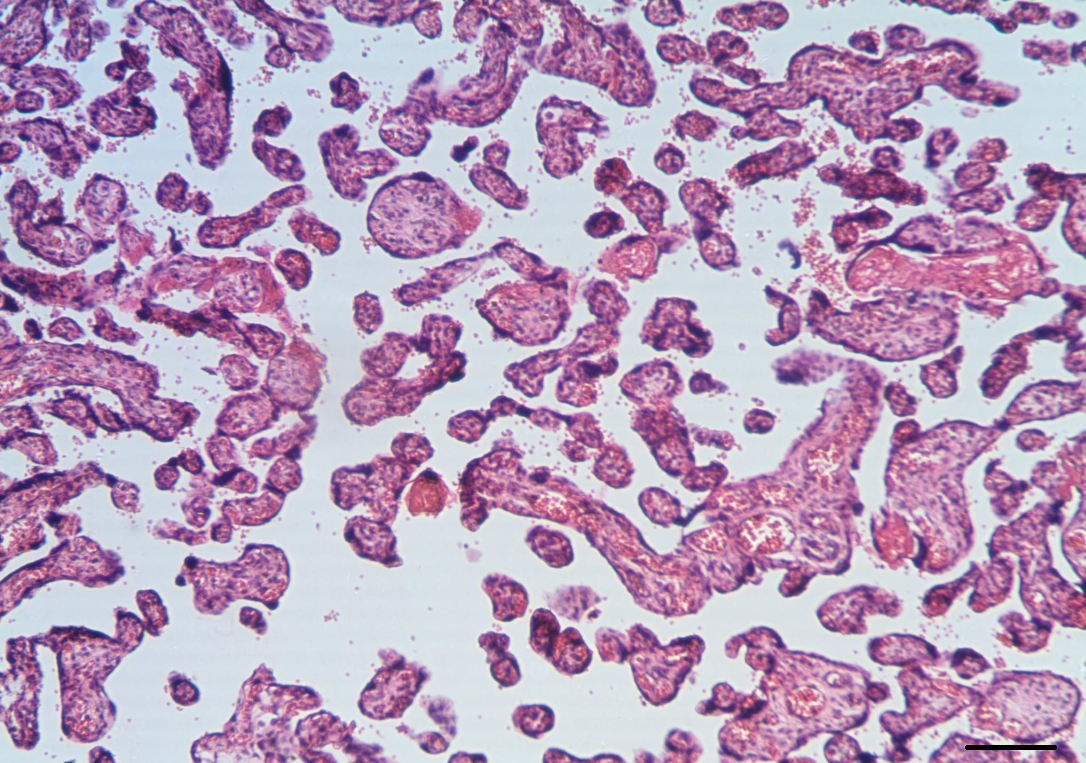 Рис. 6.1. Плацента жінки з контрольної групи. Забарвлення: гематоксилін еозин. Масштабна лінійка: 100 мкм.При гістологічному дослідженні плацент вагітних із БА були виявлені дистрофічні зміни епітелію та відкладення фібріноїду, дисциркулярторні зміни. У зрізах переважали проміжні ворсини, на стадії диференціювання були виявлені явища розширення судин опорних ворсин та наявність клітинних острівців (рис. 6.2).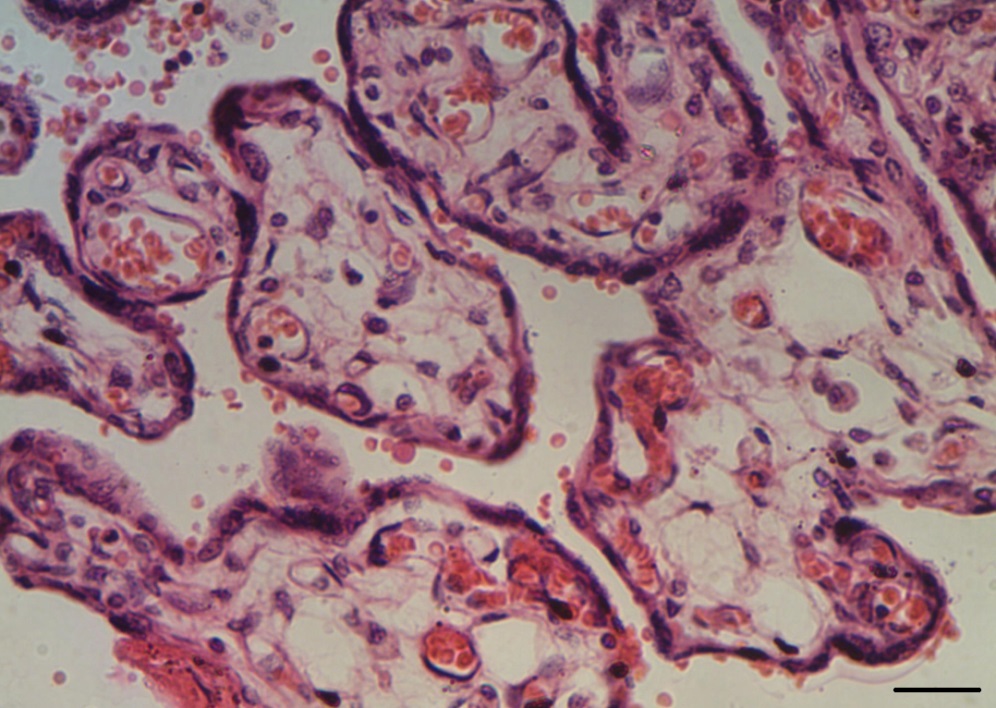 Рис. 6.2. Плацента жінки з контрольної групи. Забарвлення: гематоксилін еозин. Масштабна лінійка: 20 мкм.Таблиця 6.1Гістологічна характеристика плацентПримітка: * - достовірність відмін від контролю (р < 0,05),У 40 % випадків спостерігалося накопичення фібриноїду в міжворсинковому просторі. Ворсинки були діаметром 30–90 мкм (табл. 6.1). ФБР був потовщений (рис 6.3).Вивчення плацент вагітних, що мали ремісію БА, виявило переважання ворсинок діаметром 30–90 мкм. Товщина ФПБ в середньому становила 6,2 ± 0,7 мкм, що на щонайменше 1 мкм менше порівняно з контрольною групою. Переважали ворсини з 4–6 капілярами. Кількість синцитіальних вузликів - ділянок потовщення цитоплазми симпласта, на якому відбувалося накопичення ядер хоріонального покриву, збільшилася в 3,5 рази (рис. 6.5). 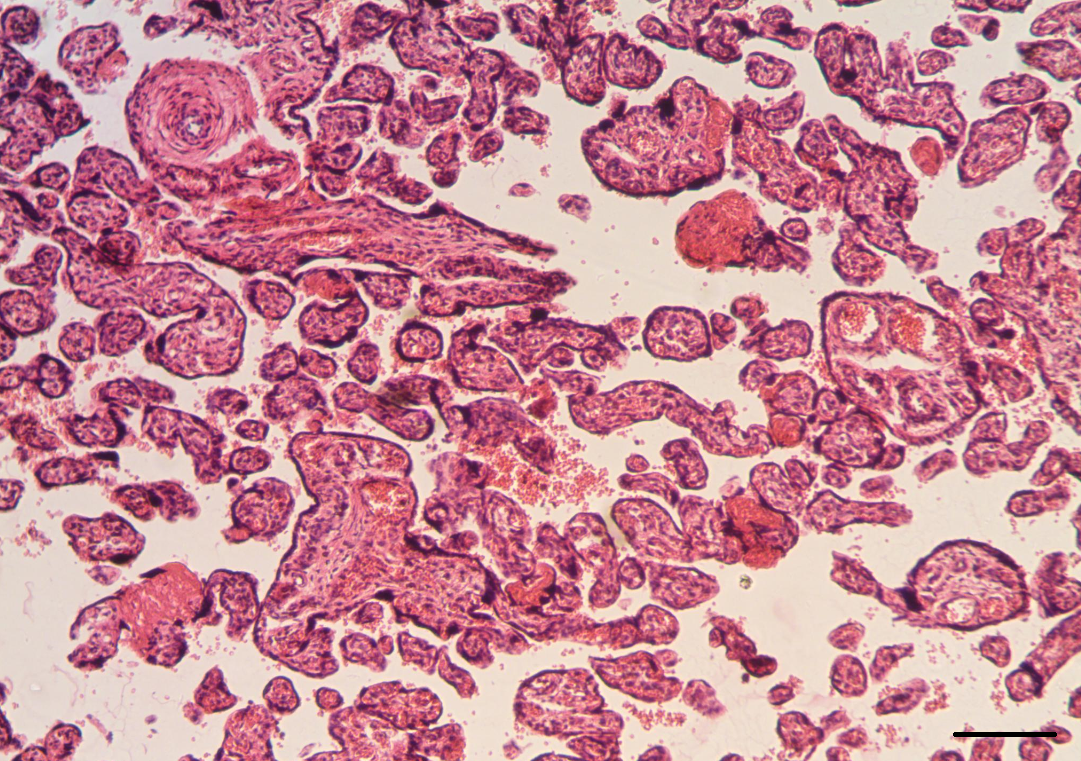 Рис. 6.3. Плацента жінки з бронхіальною астмою. Забарвлення: гематоксилін еозин. Масштабна лінійка: 100 мкм.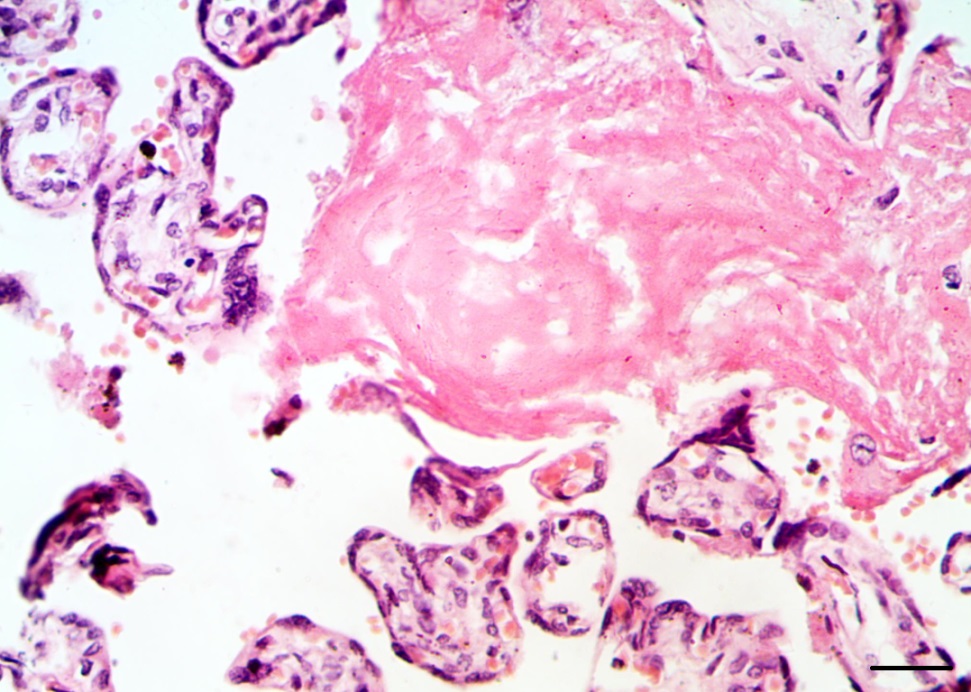 Рис. 6.4. Плацента жінки з бронхіальною астмою. Фібриноїд у міжворсинчастому просторі. Забарвлення: гематоксилін еозин. Масштабна лінійка: 20 мкм.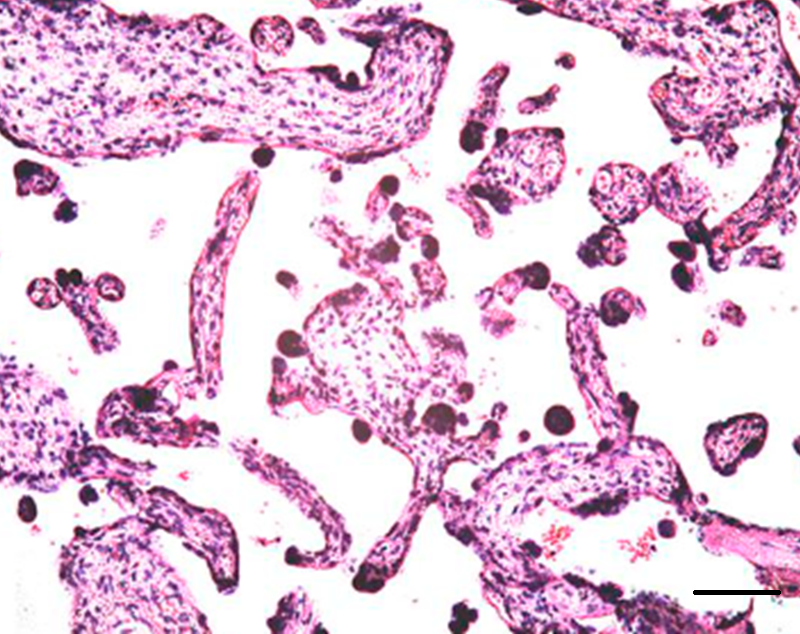 Рис. 6.5. Плацента жінки з бронхіальною астмою. Ділянка зі збільшеною кількістю синцитіальних вузликів. Забарвлення: гематоксилін еозин. Масштабна лінійка: 100 мкм.Отже, в плацентах від жінок із БА спостерігалися патологічні зміни, що свідчать про порушення обміну між тканинами матері та плода. Вони виявлялися у збільшенні товщини фетоплацентарного бар'єра, дистрофічних змінах епітелію та відкладенні фібріноїду. Незважаючи на те, що кількість синцитій-капілярних мембран було знижено, число капілярів не збільшувалося, що могло свідчити про недостатність компенсаторно-пристосувальних механізмів.Дослідження плацент вагітних із ХБ продемонструвало гальмування дозрівання хоріонального дерева ворсин, яке проявлялося у порушенні співвідношення між незрілими ворсинами та зрілими ворсинами відповідно 62 %:38 %. У жінок контрольної групи це співвідношення склало 1:1. Проміжні незрілі ворсини мали більш набряклу строму, слаборозвинуту мережу судин із одно-двошаровим епітеліальним шаром. Також спостерігалося посилене відкладання інтервільозного фібріноїду, що не спостерігалося у жінок контрольної групи. Частіше зустрічалося потовщення сінцитіокапілярних мембран, зумовлене новоствореними клітинами трофобласту та фіброзом строми ворсин (табл. 6.1). Значно рідше (1,6 разів) виявляли гіперплазію судин і накопичення проліферативних вузликів (рис. 6.6).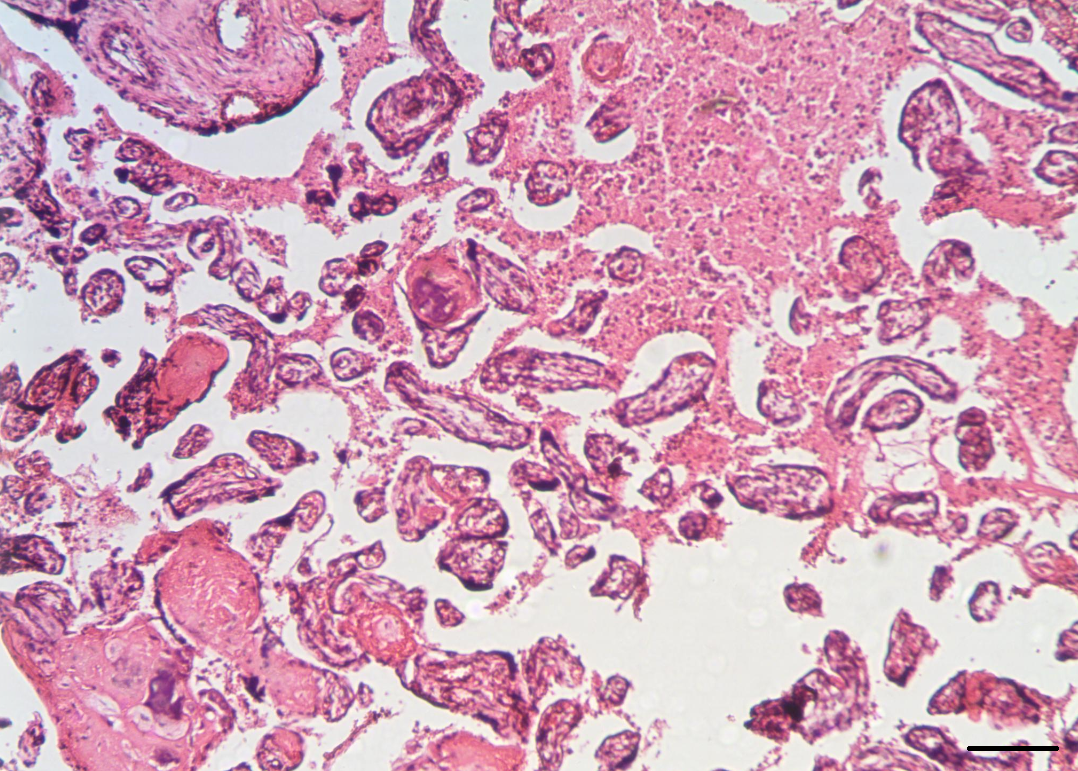 Рис. 6.6. Плацента жінки з ХБ. Фрагмент з назрілими ворсинами та фібриноїдом. Забарвлення: гематоксилін еозин. Масштабна лінійка: 100 мкм.Вказані ознаки були проявом хронічної гіпоксії тканин плаценти, незважаючи на те, що формування вузликів та гіперплазія судин були компенсаторною реакцією, яка вказує на адекватну відповідь на тривале кисневе голодування. Наявність фіброзу ворсин і зменшення кількості термінальних ворсин супроводжується дисфункціею синцитіотрофобласту. Помічено зростання товщини плацентарного бар’єра, яка характеризує середню відстань між поверхнею синцитіотрофобласту та ендотеліоцитів капіляру. Товщина бар’єра становила 8,8 ± 0,40 проти 4,2 ± 0,5 мкм у контролі (рис. 6.7), (табл. 6.1). Практично у всіх зразках спостерігалося посилене утворення синцитіальних вузликів. Також були виявлені явища зсуву капілярів до базальної мембрани та повнокрів’я судин.У жінок цієї групи простежувалися ознаки затримки дозрівання ворсинчастого хоріону, яка проявлялася підвищеним відсотком незрілих хоріальних ворсин порівняно з контрольною групою. 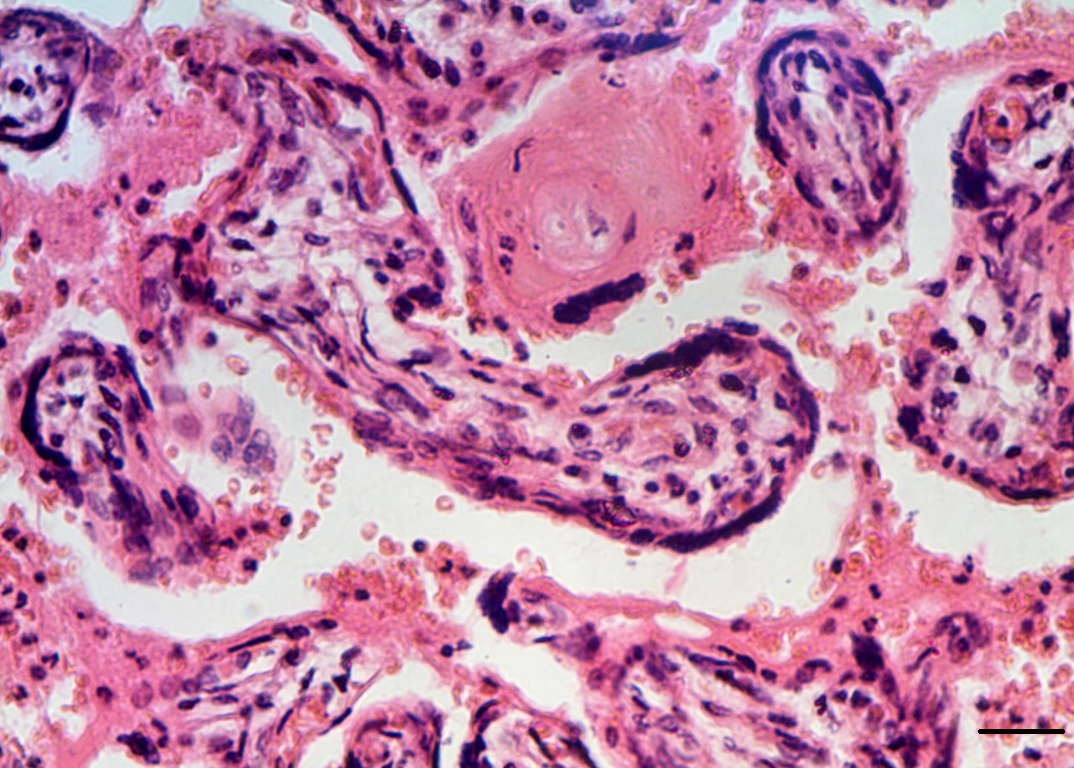 Рис. 6.7. Плацента жінки з ХБ. Фрагмент із відкладенням фібріноїду. Забарвлення: гематоксилін еозин. Масштабна лінійка: 20 мкм.Подекуди зустрічалися ділянки з інфарктами, повністю фіброзовані та без кровотоку (рис. 6.8).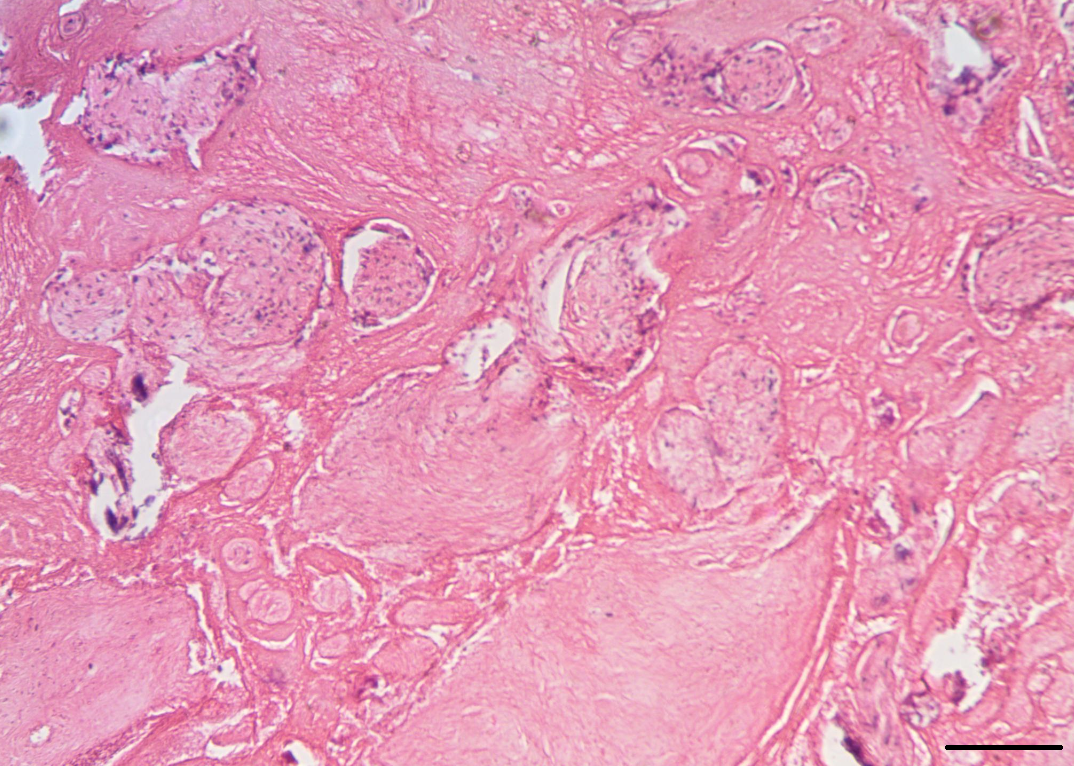 Рис. 6.8. Плацента жінки з ХБ. Повністю фіброзована ділянка. Забарвлення: гематоксилін еозин. Масштабна лінійка: 100 мкм.При морфологічних дослідженнях, проведених у плацентах жінок із ПД, виявлено структурні зміни, пов'язані з розладами кровообігу, інволютивно-дистрофічними змінами, а також компенсаторними процесами. Серед патоморфологічних змін, що відбуваються в плаценті при плацентарній недостатності, відзначалося зменшення кількості кровоносних судин у стовбурових і термінальних ворсинках, переродження епітелію ворсин, строми і стінок судин, відкладення фібриноїду (табл. 6.1). При мікроскопічних дослідженнях у 50,0 % спостережень привертало увагу порушення дозрівання ворсинчатого хоріону (рис. 6.9).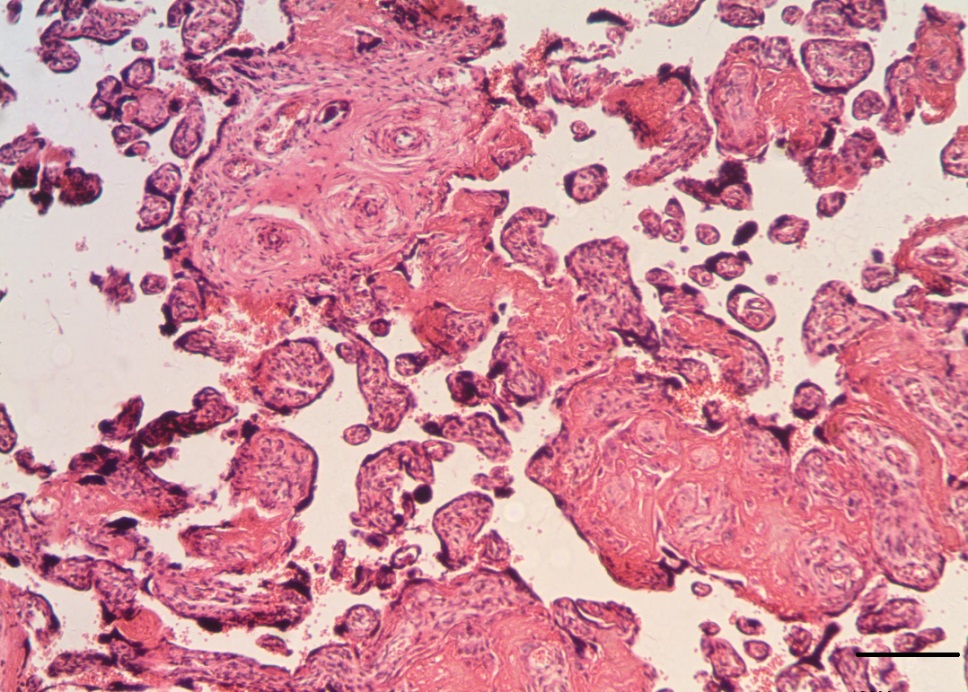 Рис. 6.9. Плацента жінки з ПД. Фрагмент із дистрофічними змінами. Забарвлення: гематоксилін еозин. Масштабна лінійка: 100 мкм.Порівняно з плацентами контрольної групи значно знижені обсяг судинного русла, кількість капілярів і їх загальна площа в кінцевих ворсинах. Компенсаторні процеси в плаценті виявлялися помірною кількістю сінцитіальних вузликів, а також гіперплазією капілярів кінцевих ворсин.У хоріональній пластинці при плацентарній недостатності сполучна тканина виглядала ущільненою, містила багато волокнистих структур, об'єднаних у пучки, що йдуть перпендикулярно ходу ворсини (рис. 6.10).Отже, при патоморфологічному дослідженні плацент жінок третьої групи, в першу чергу, привертали увагу розлади кровообігу, дистрофічні, а також компенсаторні процеси. Крім того, відзначався набряк трофобласту і розширення шару фібриноїду. Виявлялося порушення дозрівання ворсинок плаценти.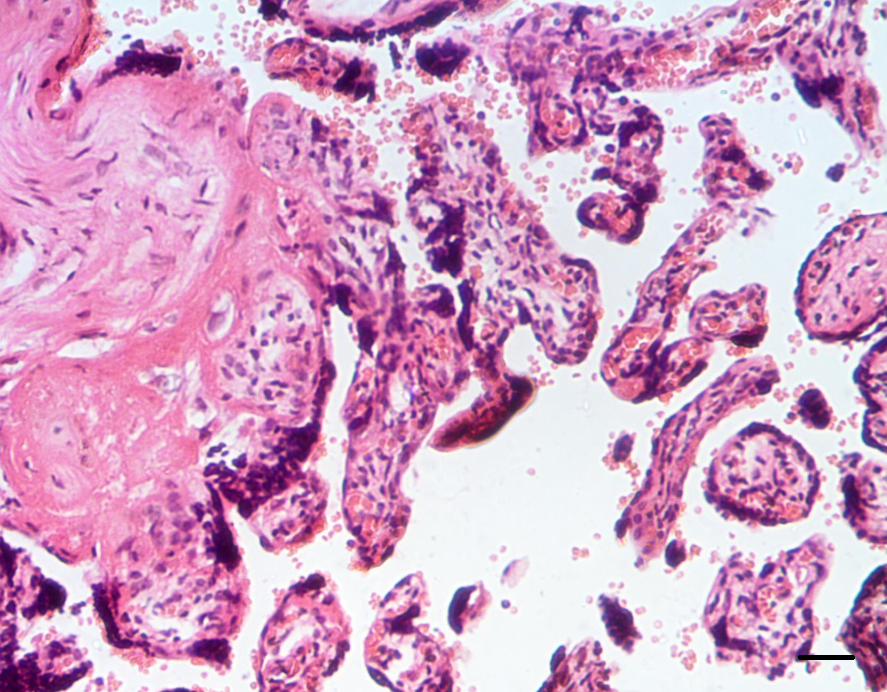 Рис. 6.10. Плацента жінки з ПД. Фрагмент із дистрофічними змінами. Забарвлення: гематоксилін еозин. Масштабна лінійка: 20 мкм.Резюме. У плацентах від жінок із БА спостерігалися патологічні зміни, що свідчать про порушення обміну між тканинами матері і плода, зокрема потовщення фетоплацентарного бар'єра, яке не супроводжувалося активацією капілярогенезу, що, можливо, свідчить про дизрегуляцію компенсаторно-пристосувальних механізмів.Характерною ознакою хронічних обструктивних захворювань було порушення дозрівання хоріонального дерева за типом гальмування, що проявлялося зниженням кількості зрілих ворсинок до 38 % відповідно. Були виявлені такі загальні риси, як-от: потовщення плацентарного бар’єра, посилення відкладання інтервільозного фібриноїду в 1,6 разів і виникнення явищ розширення судин. У свою чергу, дослідження плацент жінок із плацентарною дисфункцією без легеневої патології виявило розлади кровообігу, дистрофічні, а також компенсаторні процеси. Порушення дозрівання ворсинок плаценти супроводжувалося набряком трофобласту та потовщенням шару фібриноїду в 50 %. Отримані результати репрезентовано в публікаціях: 1. Білий Є. Є. Особливості морфологічних змін плацент вагітних з респіраторною патологією. Вісник морської медицини: жовтень–грудень. 2020. 4 (89). P. 88–98.2. Bilyi Y. Y., Borzenko I., Tertyshnyk D. Early diagnosis of placental dysfunction in pregnant women with extragenital pathology. in Proccedings of International Scientific Congress ‘ISIC-2020’ (2020). P. 169–173.АНАЛІЗ ТА ОБГОВОРЕННЯ РЕЗУЛЬТАТІВ ДОСЛІДЖЕННЯРозповсюдженість патології дихальних шляхів носить глобальний характер і займає провідне місце в світовій структурі захворюваності. За даними Европейської респіраторної асоціації, більше 25 % хворих, які щоденно звертаються до лікарів, мають патологію дихальних шляхів. Серед великої групи хронічних легеневих захворювань особливе місце займають хронічні обструктивні захворювання легенів, зокрема бронхіальна астма та ХОЗЛ [7, 10, 54, 68, 105].Останнім часом патологію дихальної системи можна часто зустріти серед екстрагенітальних захворювань у вагітних, хоча її вплив на перебіг вагітності та пологів, стан плода та новонародженого не завжди визначений [10, 41, 45, 181]. Тому актуальною проблемою акушерства залишається діагностика порушень у фетоплацентарному комплексі у вагітних із хронічними респіраторними захворюваннями (бронхіальна астма, хронічний бронхіт) та подальша тактика ведення вагітності й пологів.Бронхіальна астма лідує серед легеневої патології світового населення. Розповсюдженість БА значно зросла за останні 30 років, на неї хворіють, за даними ВООЗ, 5 % дорослих і більше 10 % дітей. За оцінкою ВООЗ, в теперещній час на БА страждають 235 млн людей. БА вважається найбільш розповсюдженим хронічним захворюванням серед дітлахів [15, 142, 156]. Доведено, що частота БА скаладає від 1 до 12 % населення, переважно серед жінок, а в 6-8% випадків відмічається загострення БА під час вагітності [13, 85, 182] Зазначається, що під час вагітності майже в 30–50 % вагітних розвиваються ускладнення БА, а в 3,7–8,4 % випадків БА сприяє розвитку ускладнень перебігу вагітності [7, 28, 69, 115, 133]. Хронічний бронхіт — захворювання дихальної системи, пов’язане із запаленням бронхів, — також суттєво обтяжує перебіг вагітності й пологів та може призвести до перинатальних ускладнень [189]. Необхідно відзначити, що при наявності сучасного арсеналу ефективних лікувальних препаратів, БА та ХБ не вважаються протипоказанням для вагітності та народження дитини. Вагітність лише визначає специфічні підходи до діагностично-тепрапевтичних заходів [20].Респіраторна патологія виступає провокуючим чинником розвитку важких ускладнень вагітності, безпосередньо системна гіпоксія в результаті підняття діафрагми, зниження функціональної ємності легень, збільшення потреби в кисні призводить до порушень функції плаценти [42, 44, 93]. Вазоконстрикція та потовщення стінки капілярів призводять до підвищення судинного опору та розвитку легеневої гіпертензії, яка є наслідком ремоделювання судин та одним із частих ускладнень перебігу респіраторної патології [43, 173, 176,184]. Перебіг вагітності також обумовлює значні зміни серцево-судинної системи для забезпечення адекватного метаболізму в системи «мати-плацента-плід», особливо в 2-3 триместрах вагітності. Гемодинамічні зміни материнського організму протягом вагітності охоплюють збільшення рівня плазми, підвищення частоти серцевих скорочень та серцевого викиду одночасно з дилятацією судин матки та зниження в них судинного опору [60]. Патологія дихальної системи та плацентарна дисфункція більше взаємопов’язані між собою, ніж інша екстрагенітальна патологія. За даними Гараєвої К.Г.  (2018) у 40% вагітних з ХОЗЛ перинатальний розвиток плода був аномальним, а в 20% випадків вагітність закінчилася загибеллю плода [10]. Оскільки морфофізіологічні зміни, характерні для вагітності, також впливають на стан дихальної системи, вони можуть, в свою чергу, провокувати наявну бронхообструктивну патологію до розвитку ускладнень з боку матері та плода [10,13, 191]. Враховуючи той факт, що порушення у фето-плацентарному комплексі ускладнюють перебіг вагітності, значно впливаючи на показники перинатальної захворюваності та смертності [9,28,176], своєчасне визначення маркерів фетоплацентарної недостатності, особливо у жінок з патологією дихальної системи, дотепер залишається актуальною медичною проблемою.У вагітних провідну роль у компенсаторно-пристосувальних механізмах відіграють фактори ангіогенезу та регулятори тонусу судин — васкулоендотеліальний фактор росту (VEGF), ендотелін-1 (ЕТ-1), eNOS, яким притаманні також множинні функції, пов’язані з участю у системному запаленні, гемостазі, бронхіальній прохідності [8, 29, 33, 75 ]. Проте достовірних даних щодо їх ролі в розвитку порушень фетоплацентарного комплексу у пацієнток із респіраторною патологією у доступній науковій літературі вкрай недостатньо.Помічено, що саме судиноендотеліальний фактор росту (VEGF) є ключовим фактором у розвитку станів, пов’язаних із гіпоксією [6, 8, 58]. Так, було досліджено, що хронічна гіпоксія з блокадою рецепторів VEGF 1 та 2 типу призводила до формування важкої та незворотної легеневої гіпертензії. Водночас надмірна експресія VEGF-А може мати захисні функції у випадку хронічної гіпоксії [27]. Також відзначається підвищення циркулюючих рівнів VEGF та його рецептора у пацієнтів із ХОЗЛ [17, 32]. Отже, розповсюдженість фетоплацентарної дисфункції у вагітних із респіраторною патологією, її патогенетичний розвиток, спорідненість та чималий медичний, економічний і соціальний вплив, недостатня вивченість проблеми загалом і, зокрема, ролі факторів ангіогенезу (VEGF, eNOS  та ЕТ-1) у розвитку ПД у вагітних з ХРЗ, а також нагальність питання оптимізації ранньої діагностики та прогнозування плацентарної дисфункції зумовлюють актуальність та доцільність здійснення відповідного дослідження.Метою роботи стала оптимізація прогнозування плацентарної дисфункції у вагітних із респіраторною патологією для попередження розвитку перинатальних ускладнень.Відповідно до окресленої мети визначено завдання дослідження:1. Оцінити особливості анамнестичних даних екстрагенітальної та акушерської патології, перебігу вагітності, пологів, стану плода та новонародженого у жінок із респіраторною патологією.2. Вивчити особливості змін кровотоку фетоплацентарного комплексу у вагітних із хронічною респіраторною патологією (бронхіальна астма, хронічний бронхіт).3. Дослідити сироваткові концентрації факторів ангіогенеза (VEGF-А, eNOS, ЕТ-1) у вагітних жінок із плацентарною дисфункцією на тлі хронічної дихальної патології.4. Оцінити морфо-функціональний стан фетоплацентарної системи у вагітних жінок, що хворіють на респіраторні захворювання.5. Визначити особливості впливу різних видів дихальної патології на стан плода та розвиток плацентарної дисфункції шляхом кореляційного аналізу.6. Розробити та впровадити в практику методи прогнозування плацентарної дисфункції у вагітних із хронічними хворобами дихальної системи.Для досягнення мети та розв’язання встановлених завдань було проведено клініко-лабораторне обстеження 122 вагітних, з них 90 жінок із бронхіальною астмою, хронічним бронхітом та плацентарною дисфункцією, яких було розподілено на такі клінічні групи. Першу групу склали 34 пацієнтки із БА І–ІІ ступеня (відповідно інтермітуюча та легка персистуюча). До другої групи включили 29 вагітних із супутнім хронічним бронхітом. До третьої групи було віднесено 27 вагітних із плацентарною дисфункцією без супутньої респіраторної патології (група порівняння). Контрольну групу склали 32 умовно здорових вагітних.Критеріями включення пацієнтів до І групи був підтверджений діагноз бронхіальної астми згідно з критеріями GINA (Global Initiative for Asthma) та Наказом МОЗ України від 08.10.2013 № 868; до ІІ групи — підтверджений діагноз хронічного бронхіту згідно з критеріями GOLD (Global Initiative for Chronic Obstructive Lung Disease) та Наказом МОЗ України від 27.06.2013 року № 555; до ІІІ — підтверджений діагноз плацентарної дисфункції згідно з Наказом МОЗ України від 27.12.2006 року № 600. Дослідження виконувалися з інформованої згоди вагітних і відповідають етичним нормам чинного в Україні законодавства.Усім хворим були проведені стандартні методи дослідження, регламентовані протоколами надання медичних послуг, що затверджені МОЗ України, щодо амбулаторного спостереження за вагітними та клініко-лабораторного обстеження хворих на бронхіальну астму та хронічний бронхіт (визначення анамнезу хвороби, оцінка об’єктивної та суб’єктивної симптоматики, загальний та біохімічний аналіз крові, спірометрія). Для визначення стану ФПК розглядали наступні ультразвукові фетометричні показники: біпарієтальний розмір голівки, обвід живота, довжина стегна, товщина, локалізація та ступінь зрілості плаценти, амніотичний індекс. При проведенні доплерометрії оцінювалися такі показники кровотоку: індекс резистентності (RI), пульсаційний індекс (РІ) кровотоку в артерії пуповини (АП); в басейні середньомозкової артерії (СМА); у маткових артеріях (МА). Визначення біофізичного профілю плода проводили за Manning (1986), оцінювання кардіотокограми проводили за шкалою Krebs (1978). Рівні ендотеліальної NO-синтази (eNOS), ендотеліну-1 (EТ-1), васкулоендотеліального фактора росту-A (VEGF-A) в сироватці крові визначали за допомогою імуноферментного аналізу з використанням комерційних тест-систем на імуноферментному аналізаторі StatFax 303+ (Awareness Technology, USA). За допомогою морфометричних і гістологічних методів у мікропрепаратах плаценти проводили підрахунок діаметра ворсин, кількість капілярів, еритроцитів у них, синцитіальних вузликів, синцитій-капілярних мембран і товщини фетоплацентарного бар'єра. Для ведення банку даних та проведення статистичної обробки даних було використано наступне програмне забезпечення: Microsoft Excel 2013, IBM SPSS 25.0 для Windows.На основі системного підходу визначали особливості перебігу вагітності, пологів у жінок, хворих на респіраторну патологію (бронхіальну астму, хронічний бронхіт) шляхом оцінки клініко-лабораторних даних, змін стану та кровотоку фетоплацентарного комплексу, факторів ангіогенезу (VEGF-А, eNOS, ЕТ-1) та морфофункціонального стану плацентарної системи з проведенням кореляційного аналізу та наступною розробкою математичної формули для прогнозування плацентарної дисфункції у вагітних із хронічною респіраторною патологією.Після аналізу клініко-анамнестичних і фізикальних даних, показників лабораторних та інструментальних досліджень обстежених вагітних були виявлені наступні зміни.Вік обстежених жінок коливався від 20 до 41 року. Середній вік вагітних із ХРП склав 28,2 ± 3,7 років, із ПД — 30,5 ± 3,4, контрольної групи — 29,8 ± 2,1 років. Майже половина обстежених вагітних були домогосподарками, що зумовлено соціально-економічною ситуацією, яка склалася в Україні. За даними Almeida ML (2010) низький соціально-економічний рівень в країні сприяє підвищенню частоти БА [72]. В сільській місцевості проживали 70,0 % вагітних, що може бути зумовлено специфікою ХРПЦ, який, згідно з постановою про регіоналізацію, приймає вагітних із Харківської та інших областей.Матеріально-побутові умови в усіх обстежених вагітних буди задовільними, професійні (виробничі) шкідливості були відсутні. Паління до та під час вагітності заперечували всі вагітні.Початок менструальної функції у 77,8 % жінок із ХРП відноситься до віку 12–15 років. Привертає увагу більш ранній вік менархе у жінок із плацентарною дисфункцією (44,4 %) — 10–11 років. Більше половини жінок із ХРП (58,7 %) розпочали раннє статеве життя (до 18 років), у шлюбі перебували 80,9 % вагітних із ХРП.В обстежених вагітних, крім ХРП, був достатньо високий відсоток супутньої загальносоматичної патології (часті ГРЗ, захворювання щитоподібної залози, сечової системи, алергічні реакції, апендектомія), що може бути суттєвим фактором щодо розвитку ПД. У групі з фетоплацентарною недостатністю переважали гіпертонічна хвороба, варикозне ураження судин, які сприяють розвитку ПД.Вивчення гінекологічного анамнезу виявило, що вагітні з ХРП перенесли запальні захворювання жіночих статевих органів (20,6 %), незакінчена зона трансформації шийки матки була у 12,8 %, ендометріоз — у 3,2 %. Операції перенесли 8 % вагітних основної групи, зокрема з приводу позаматкової вагітності виконано у 3,2 %, кіст яєчників — 3,2 %, апоплексії яєчника — 1,6 % хворих. У групі вагітних із ПД запальні захворювання жіночих статевих органів спостерігалися вдвічі частіше — у 44,4 % жінок, незакінчена трансформація епітелію шийки матки раніше була у 22,2 %, гіперполіменорея — у 18,5 %, ендометріоз — у 11,1 %. Оперативні втручання мали в анамнезі майже половина жінок групи порівняння (з приводу позаматкової вагітності — 18,5 %, кіст яєчників — 11,1 %, апоплексії яєчника — 14,8 % хворих. Таким чином, найбільша кількість гінекологічної патології, переважно запального характеру, та оперативних втручань було виявлено у жінок із плацентарною дисфункцією.Серед жінок із ХРП вагітність мали в анамнезі 60,3 % пацієнток, у 52,3 % попередня вагітність закінчилися своєчасними пологами. У 7,9 % жінок із ХРП попередня вагітність закінчилася штучним абортом, у 3,2 % — самовільним. У групі з ПД повторнородячих було 55,6 %, в яких попередня вагітність закінчилася своєчасними пологами. Штучним абортом попередня вагітність закінчилася у 7,4 %. Таким чином, серед пацієнток із ХРП переважали повторновагітні повторнородячі з обтяженим акушерським і гінекологічним анамнезом.При аналізі перебігу теперішньої вагітності частота прееклампсії (14,8 ± 13,7 %), вагінальних кровотеч (7,4 ± 7,1 %) переважала у вагітних із ПД, частота гестаційних анемій найменшою була у вагітних із ХБ (31,0 ± 25,9 %). Вагітні, які хворіли на ХБ частіше, мали показання до госпіталізації на ранніх термінах гестації, ніж вагітні з БА, що може бути пов’язано з маніфестацією екстрагенітального захворювання.Вагітні з БА відмічали 2–3 загострення за весь період вагітності, що було віднесено до легкої форми БА. За даними Alqalyoobi S. та співавт. (2017)  10% вагітних з БА в США мають загострення БА під час вагітності [73]. Скарги на задуху експіраторного типу при фізичному навантаженні, контактах із алергенами різного ґенезу. Визначали сатурацію, яка коливалася в межах 95,0–99,0 % (під час загострення значення сатурації залишалися в межах норми). За даними спірометрії, форсована життєва ємність легень та ОФВ1 знижені майже до 70,0 % від належних величи, .що співпадало з результатоми досліджень Dikensoy E. et al. (2018) та  Domingues J.E. et al. (2018) [98,99]. При загостренні вагітні використовували сальбутамол (алупент), бромгексін, термопсіс. β2-адреноміметики наприкінці вагітності не призначали у зв'язку з їх токолітичною дією. Препарати з дексаметазоном пролонгованої дії також замінювали на преднізолон. Що співпадає з рекомендаціями Murphy V.E. et al. (2017) [153]. Для стимуляції пологової діяьності використовували виключно окситоцин та не використовували простагландин F2α, тому що він має властивості бронхоконстрикції. Вагітним із ХРП рекомендовано обмежити контакт із алергенами, відмовитися від пасивного куріння (активно ніхто з обстежених вагітних не курив), захищатися від ГРЗ, виключити надмірні фізичні навантаження, обов'язковий огляд пульмонолога у 18–20 тижнів та 28–30 тижнів вагітності, що співпадало з менеджментом БА, прийнятому в багатьох країнах [103, 119, 174, 207]. За думкою Bonham CA et al. (2017) вагітних з БА повинні наглядати пульмонологи, акушери, спеціалісти первинної медико-санитарної допомоги, медсестри тощо [90]. Хворі на ХБ скаржилися на сухий кашель, який у 72,4 % випадків турбував вранці, з виділенням в'язкої слизової або слизово-гнійної мокроти, підвищену втомлюваність, сонливість. Вагітні відмічали задуху змішаного характеру при фізичних навантаженнях, яка супроводжувалася кашлем. При огляді пацієнток визначалася пастозность обличчя, при перкусії органів грудної порожнини — коробочний звук, аускультація легенів — ослаблене везикулярне дихання. У 3 (10,3 %) вагітних вислуховували жорстке дихання та сухі хрипи, що могло бути пов'язано з недавнім загостренням. У 72,4 % змін функцій зовнішнього дихання не було виявлено, у 27,6 % вагітних визначалися задуха при фізичних навантаженнях, головні болі переважно вночі, порушення сну, безсоння, зниження обсягу форсованого видиху на 36 %, ЖЄЛ на 18 %, при дослідженні кислотно-лужного стану крові — дихальний ацидоз, гіперкапнія. При спірометрії визначали значні зміни — різке зниження ОФВ1 до 50,0 % від контрольних показників.При аналізі антропометричних показників обстежених вагітних достовірно (р = 0,04) різнилися значення ваги на початку вагітності в досліджених групах. Так, найменші показники визначилися в групі контролю: 59,0 [53,3; 68,9] кг; найвище медіанне значення було отримано у вагітних із супутньою ПД: 70,0 [63,0; 73,0] кг. При аналізі показника ваги наприкінці вагітності у вагітних досліджених груп найнижчі медіанні значення спостерігалися у вагітних із ХБ: 71,5 [63,0; 79,0] кг; а найвищі — у вагітних із ПД: 76,0 [69,0; 82,0] кг, р = 0,11. Достовірну (р < 0,01) різницю було визначено щодо показника зросту вагітних. Так, найвище медіанне значення було отримано у вагітних із супутньою ПД: 172,0 [168,0; 175,0] см; найнижче — у групі вагітних із супутнім ХБ: 163,0 [157,0; 168,0] см. Зауважимо, що медіанний гестаційний набір ваги достовірно (р < 0,01) різнився між вагітними досліджених груп із найменшим значенням у вагітних із ПД (6,0 [2,0; 13,0] кг) та найвищим — у вагітних групи контролю (12,5 [8,0; 14,9] кг). У відсотковому співвідношенні найвищій медіанний показник зміни ІМТ був визначений у групі контролю (19,5 [14,6; 25,8] %) та найнижчі зміни були визначені у вагітних із супутньою ПД (8,6 [2,8; 18,6] %) (р < 0,01).Таким чином, у вагітних із ХРП визначався невисокий зріст, особливо при ХБ, низька вага наприкінці вагітності, обумовлена незначним набором ваги. Хоча найвищі показники зросту і ваги на початку вагітності були у вагітних з ПД, але в них спостерігався найменший набір ваги. Таким чином, набір ваги під час вагітності може бути показником розвитку ПД під впливом ХРП.Показники функції серцево-судинної системи продемонстрували, що найбільша частота серцевих скорочень визначалася у вагітних із БА 78,5 [72,0; 86,0] уд/хв, найнижчий медіанний ДАТ був визначений у вагітних із ХБ (70,0 [64,0; 78,0] мм рт. ст.), медіанний пульсовий АТ при цьому був найвищий у вагітних із БА (48,0 [40,0; 52,0] мм рт. ст.) та найнижчий ПАТ було визначено у вагітних із супутньою ПД (35,0 [21,0; 45,0] мм рт. ст.) через підвищений ДАТ (80,0 [76,0; 86,0] мм рт. ст.). Визначені зміни можуть вказувати на надмірне навантаження на серцево-судинну систему у вагітних із ХРП, оскільки під час вагітності збільшується загальна кількість циркулюючої крові, що відображається на змінах гідродинамічного опору судин і, в свою чергу, може вказувати на стійке пошкодження судинного компонента та порушення газообміну.Проведене клініко-інструментальне дослідження із застосуванням ультразвукової фетометрії визначило наявність ПД у 11 вагітних із БА (32,4 %) та у 7 вагітних (24,1 %) із ХБ. Ознаки ЗРП, крайньої форми ПД, встановлено у 37,0 % вагітних з плацентарною дисфункцією, що є закономірним, враховуючи ураження безпосередньо комплексу «мати-дитина» у вагітних цієї групи. При бронхіальній астмі ЗРП визначено у 8,9 % вагітних, а при ХБ — у 13,8 %. Значення АІ кількісно превалювало у вагітних із ХБ (13,1 [11,0; 14,1] балів), вказуючи на багатоводдя. За даними Fazel N. та співавт., (2018). вагітні з БА частіше мали акушерські кровотечі під час вагітності (OR 3.30, 95% CI 1.41-7.26),та плацентарні проблеми (OR 6.86, 95% CI 1.42-33.02) [171].За результатами доплерометрії ФПК було визначено, що пульсаційний індекс (РІ) в артеріях пуповини достовірно (р < 0,01) різнився між групами із превалюванням у вагітних із ПД (1,0 [0,9; 1,3]), найнижче значення спостерігалося у вагітних із хронічним бронхітом (0,7 [0,6; 0,8]). Кількісне превалювання показника S/D було отримано також у вагітних із ПД (2,9 [2,5; 3,6]), що достовірно (р < 0,01) в 1,5 рази переважало над значеннями серед вагітних контролю (2,0 [1,9; 2,5]). Водночас ПІ в СМА достовірно (р < 0,01) був найнижчий у вагітних із ПД (1,5 [1,3; 1,8]); шо свідчило про наростання порушень мозкового кровообігу у плода внаслідок порушень ФПК; найвище медіанне значення було визначене серед вагітних із БА (1,9 [1,7; 2,0]). Достовірні відмінності між дослідженими групами також були отримані щодо показників ПІ у правій (р = 0,02) та лівій (р = 0,04) МА та середнього ПІ (р = 0,03), з максимальним підвищенням у групі вагітних із ПД.Отже, дані PI в АП достовірно відрізнялися між усіма групами, найвищі показники були в групі вагітних із плацентарною дисфункцією, а найнижчі — у групі вагітних із бронхітом. Співвідношення S/D максимальне за плацентарної дисфункції (2,9 [2,5; 3,6]), мінімальне — у практично здорових осіб (2,0 [1,9; 2,5]). PI СМА максимальний у здорових та вагітних жінок із хронічним бронхітом (відповідно 1,9 [1,7; 1,9] та 1,8 [1,6; 1,9]), мінімальний — за плацентарної дисфункції (1,5 [1,3; 1,8]). Отримані показники — доплерометричні маркери порушень у ФПК — можна надалі використовувати для створення прогностичної моделі плацентарної дисфункції.Показник загальної оцінки біофізичного профілю плода (БПП) був найгіршим у вагітних із ПД (7,5 ± 0,2 бали), що зумовлено наявністю плацентарної дисфункції. У вагітних із БА оцінка БПП дорівнювала 9,1 ± 0,2 балів, а у вагітних з ХБ — 8,5 ± 0,3 балів, переважно через обсяг навколоплідної рідини, що вірогідно відрізнялося від контрольної групи (р < 0,05). Також привертає увагу зменшення рухової активності, дихальних рухів і тонусу плода, особливо при ПД. У групі вагітних із БА, у яких виникла ПД, при виконанні БПП були отримані показники 7–9 балів, загальний результат БПП — 8,8 ± 0,1. Таким чином, нижчу оцінку БПП отримали вагітні, у яких спостерігалася знижена кількість дихальних рухів плода та їх рухової активності. Зауважимо, що у чотирьох випадках відмічався низький нестресовий тест. У вагітних із хронічним бронхітом, ускладненим плацентарною дисфункцією, БПП був у межах 7–9 балів, загальний показник 8,28 ± 0,25, переважно за рахунок частоти дихальних рухів плода. Отже, зміни в БПП у вагітних із ХРЗ, ускладненими ПД, включали зниження оцінки БПП за рахунок рухальної активності, дихальних рухів та тонусу плода.Аналізуючи результати кардіотокографії (КТГ), особливо несприятливим для плода необхідно вважати відсутність реакції ЧСС на ворушіння плода, зниження частоти й амплітуди спонтанних акцелерацій, особливо при ПД, порівняно з контрольною групою (Р < 0.05). Наявність пізніх децелерацій також вважається важливою особливістю КТГ у вагітних із ХРЗ. Сумарна оцінка КТГ склала при БА — 8,1 ± 0,2, при ХБ — 7,8 ± 0,3, при ПД — 6,6 ± 0,2 балів, що вірогідно відрізнялося від контрольних показників і вказує на порушення стану плода при ХРП та особливо при плацентарній дисфункції. Зазначимо, що у вагітних, хворих на БА, асоційовану з ПД, під час проведення КТГ були отримані результати з оцінкою в 7,9 балів, що є критерієм нижчим від норми. Спостерігалося зниження таких показників як амплітуда осциляцій до 9 за хв у трьох (27,3 %) випадках; частоти осциляцій із найменшим показником до 4 у дев’яти випадках (81,8 %); зменшення кількості акцелерацій у семи випадках (63,6 %) та кількості рухів плода до 1. У групі вагітних із ХБ, в яких виникло ускладнення вагітності ПД, були отримані результати з оцінкою 7,6 балів. Відмічалося зниження варіабельності амплітуди осциляцій до 9 за хв у трьох випадках (42,9 %) та частоти до 5 в п’ятьох випадках (71,4 %), мінімальні акселерації до 3 (42,9 %). Базальна ЧСС плода в цій групі коливалася в межах 138-160 уд/хв. Таким чином, при аналізі показників КТГ краще звертати увагу не тільки на загальну оцінку КТГ, а й на їі складові показники, як-от: амплітуду осциляцій, яка була порушена у 27,3-42,9 % вагітних із ХРП, частоту осциляцій, яка була знижена у 71,4-81,8 % жінок, зниження частоти акцелерацій у 42,9–63,6 % вагітних із ХРП, що, ймовірно, зумовлено порушенням фетоплацентарного кровообігу, підтвердженим даними доплерометрії.Отже, ХРП сприяє формуванню плацентарної дисфункції, викликає процеси передчасного дозрівання плаценти, що призводить до порушень кровообігу в ФПК та стану плода за даними доплерометрії, біофізичного профілю та кардіотокографії. Результати БПП та КТГ підтверджують негативний вплив пошкоджуючих факторів на плід при ХРП, які призводять до плацентарної дисфункції та затримки росту плода.Аналіз медіанних досліджених маркерів судинної регуляції виявив, що сироваткова концентрація ЕТ-1 найвища за БА (9,0 [8,0; 10,2] пг/мл), яка більше ніж у 3,3 разів перевищує показники здорових жінок (2,7 [2,1; 3,3] пг/мл), та у 2,6 разів вище в групі вагітних із ХБ — 6,9 [5,5; 7,4] пг/мл, що вказує на порушення функції судинного ендотелію та значний судинозвужувальний компонент у вагітних із вказаною патологією (ХРП), що може значно порушувати кровоплин у фетоплацентарному комплексі.При оцінці NO-синтази найвищі показники були у групах вагітних із бронхіальною астмою — 91,2 [90,0; 94,0] пг/мл, хронічним бронхітом — 90,4 [84,5; 93,2] пг/мл, та у вагітних із ПД — 88,0 [82,1; 89,3] пг/мл, порівняно з контрольною групою — 80,6 [77,9; 81,5] пг/мл. Отримані дані вказують на поширений процес ремодулювання судин (ангіогенезу), зокрема фетоплацентарного комплексу. Зокрема на  роль NO-синтази в розвитку ПД вказували Мельник Ю.М. (2016) [33] та Ліхачов В.К. (2014) [28].  Рождественская, Т. А. (2015) вивчала рівень NO-синтази при артеріальній гіпертензії та її вплив на стан плодового кровотоку [51].При обстежені рівнів VEGF у вагітних із БА цей показник був в 4,9 разів вищим, аніж у групі контролю (відповідно 579,2 [539,2; 596,3] пг/мл та 118,5 [110,1; 122,7] пг/мл), що вказує на підвищення процесів васкулогенезу та ангіогенезу, проблеми з доставкою кисню до тканин [17]. При проведенні порівнянь між групами було виявлено такі тенденції: найвищі концентрації ЕТ-1 та eNOS визначалися у вагітних із БА та ПД (відповідно 9,8 [8,8; 12,0] пг/мл та 7,2 [7,0; 8,6] пг/мл й 92,4 [91,0; 93,3] пг/мл та 90,4 [87,9; 91,4] пг/мл).Серед вагітних із ХРП особливу увагу варто приділяти вагітним із ПД та поєднаною з БА і ХБ, оскільки новонароджені вагітних цієї групи суттєво відрізнялися за антропометричними даними та оцінкою за шкалою Апгар від новонароджених інших груп. Зокрема за показниками ваги плоду (2380, [1910,0; 2855,0] г), довжини тіла (47,0 [44,0; 49,0] см), обводу грудної клітини (31,0 [29,0; 32,0] см), кількості балів за шкалою Апгар на 1 та 5 хв (відповідно 7,0 [6,0; 8,0] та 8,0 [7,0; 9,0]), що значно нижче відповідних показників у контрольній групі вагітних. Найменшою є вага дітей від матерів із плацентарною дисфункцією (2380,0 [1910,0; 2855,0] г), найбільшою — від матерів із хронічним бронхітом (3195,0 [2890,0; 3580,0] г). ЗРП значимо частіші за плацентарної дисфункції; PI в АП найбільший за плацентарної дисфункції (1,0 [0,9; 1,3]), найнижчий за хронічного бронхіту (0,7 [0,6; 0,8]). У вагітних із БА кесарів розтин сягав 7 (20,6 %) у зв'язку з аномаліями пологової діяльності (слабкість або дискоординація пологової діяльності), у 5 новонароджених (14,7 %) стан за шкалою Апгар був нижче 7 балів, ЗРП — у 10 (29,4 %), порушення мозкового кровообігу — у 9 (26,5 %) новонароджених, у 3 (8,8 %) — ВУІ. Аналогічні данні отримані Meakin A.S.  та співавт. (2018), а ВУЇ частіше зустрічалося у новонароджених хлопчиків [158]. У вагітних із ХБ оперативні пологи склали 17,2 % шляхом кесарського розтину через погіршення стану плода (дистрес). Усі діти народилися живими, в стані асфіксії (менше 7 балів за шкалою Апгар) народилося 4 новонароджених (13,8 %), ЗРП — у 27,6 %. За даними Cohen J.M. та співавт (2019) не знайдено різниці за шкалою Апгар між новонародженими від жінок з БА та без неї [161]. Але Shaked E. та співавт (2019) вказує на нижчий рівень показників шкали апгар при БА [140]. Ранній неонатальний період ускладнився порушеннями мозкового кровообігу у 7 (24,1 %) новонароджених, у 3 (10,3 %) виявлено внутрішньоутробне інфікування. Cowell W.J. та співавт. (2019) в подальшому визначили синдром гіперактивності у дітей від матерей з БА, особливо у дівчаток [77]. У вагітних із ПД розродження шляхом кесарського розтину сягало 48,1 %, в стані асфіксії народилися 8 (29,6 %), ЗРП — 15 (55,6 %), порушення мозкового кровообігу виявлено у 9 (33,3 %), ВУІ — у 6 (22,2 %). Аналогічні дані щодо ЗРП у вагітних на БА отримані Ali Z. та співавт. (2016), які вказують, що вагітні з БА мали статістично вищий ризик розвитку прееклампсії (5% vs. 3%, ORadj 1.60, 95% CI 1.07-2.38; p = 0.02) та замалих для гестаційного віку новонароджених (SGA) (ORadj 1.30, 95% CI 1.10-1.54; p < 0.01) в порівнянні з контролем [69]. Отже, проведені дослідження дозволили виявити пряму залежність між виразністю порушень функції зовнішнього дихання у матерів із ХРЗ та станом новонародженого, які співпадають з даними О.В.Лавровой (2015), яка проводила дослідження щодо виходу пологів у вагітних з БА [28]. Отримані дані можуть бути використані в якості діагностичних критеріїв стану в/у плода з метою прогнозування стану новонародженого при ХБ та БА. Найбільш інформативними можна вважати ЖЄЛ та пікову швидкість видиху. Своєчасна діагностика стану плода за допомогою показників ФЗД у вагітних із ХРП сприятиме більш ранній діагностиці ПД та проведенню відповідного лікування, направленого на покращення стану матері, плода та новонародженого.Переходячи до обговорення отриманих результатів аналізу клініко-анамнестичних та фізикальних даних, анамнезу життя та анамнезу вагітності, даних лабораторних та інструментальних досліджень обстежених вагітних, необхідно зупинитися на декількох положеннях. Антропометричні показники обстежених вагітних переважно достовірно різнилися між групами. Так, найменший гестаційний набір ваги визначився у вагітних із ПД та склав 6,0 [2,0; 13,0] кг, що могло мати вплив на розвиток вказаної патології. Вагітні з ПД мали акушерські кровотечі на ранніх термінах гестації, що значно впливало надалі на розвиток ПД. Вагітні, які хворіли на ХБ, частіше мали показання до госпіталізації на ранніх строках гестації, ніж вагітні з БА, що, ймовірно, пов’язано із загрозою переривання вагітності, маніфестацією екстрагенітальної патології та в подальшому — розвитком ПД. Досить часто у вагітних із ПД зустрічалася прееклампсія, що пов’язано з патогенетичними механізмами розвитку плацентарної дисфункції, однією із ланок яких є залучення механізмів судинної регуляції та серцевої діяльності. Тому серед вагітних із ХРП особливу увагу варто приділяти вагітним із супутньою ПД, оскільки новонароджені вагітних цієї групи суттєво відрізнялися за антропометричними даними та оцінкою за шкалою Апгар від новонароджених інших груп. Набагато більше ускладнень спостерігалося у вагітних при сполученні ПД із БА або ХБ, що, можливо, пов’язано із суттєвим впливом патофізіологічних змін і ремоделюванням ангіогенезу. Достовірне превалювання ПД у вагітних із ХРП було визначено щодо частоти випадків ЗРП, що є закономірним, враховуючи ураження безпосередньо комплексу «мати-дитина» у вагітних окресленої групи.При оцінці кровотоку в ФПК медіанний РІ в АП достовірно різнився між групами та переважав у вагітних із ПД. Систоло-діастолічний індекс також превалював у вагітних із ПД. Водночас показники кровотоку в обох маткових артеріях були вищими за аналогічні показники в інших досліджених групах. За даними УЗД було відмічено достовірно нижчий рівень РІ в СМА у вагітних із ПД, шо свідчило про наростання порушень мозкового кровообігу у плода внаслідок порушень фето-плацентарного комплексу. Зауважимо, що за рівнем амніотичного індексу групи були практично зіставні (р = 0,36). Дані PI в АП достовірно відрізнялися між усіма групами, найвищі показники виявлено в групі вагітних із плацентарною дисфункцією, а найнижчі — у групі вагітних із бронхітом. Щодо S/D показника — найвищий рівень також спостерігався у вагітних із плацентарною дисфункцією.При оцінці показників судинної регуляції достовірне найбільше підвищення ЕТ-1 помічено у вагітних із БА і хронічним бронхітом, менші показники були отримані у вагітних із плацентарною дисфункцією. При оцінці NO-синтази найвищі показники були у групах вагітних із БА та хронічним бронхітом, незначно нижчі показники були у вагітних із ПД, найнижчий рівень був у групі контролю. При обстежені груп вагітних на VEGF, група вагітних із БА показала найвищі показники, найменші показали у групі контролю. За даними Chehroudi C. та співавт (2019) у 12 з 46 вагітних з високим рівнем та значною супресією  VEGFA спостерігався негативний вихід пологів. Ангіогенні та запальні зміни в пуповині можуть детермінувати підвищення судинних змін в пупочній артерії або вені, що впливає на стан плода та вихід пологів [100]. При порівнянні груп було отримано такі показники: найвищі концентрації ЕТ-1 та eNOS виявлено у вагітних із БА та ПД. Зазначимо, що клініко-лабораторні показники відрізняються у вагітних із БА, ХБ та супутньою ПД, що вказує на необхідність визначення впливу респіраторної патології на розвиток ПД та її ускладнень.Отже, в результаті обстеження вагітних із ХРП були визначені ланки патогенезу розвитку ПД та їх прояви, підтверджені клініко-лабораторними та інструментальними дослідженнями, визначено роль факторів ендотеліальної дисфункції в розвитку ПД вагітних із ХРП та можливість використання їх як діагностично прогностичних маркерів розвитку ПД у вагітних із БА та ХБ.Наступним етапом дослідження було здійснення кореляційного аналізу отриманих соціально-демографічних і клініко-анамнестичних даних, результатів лабораторних та інструментальних обстежень вагітних для визначення прогностичних факторів розвитку ПД. За допомогою кореляційного аналізу було визначено та проаналізовано вищезазначені показники, а також сформовано матриці кореляції за підгрупами стосовно супутньої патології.За результатами проведеного дослідження були визначені достовірні кореляційні зв’язки між фізикальними показниками, даними анамнезу та поточної вагітності, зокрема ваго-ростовими показниками. Така ж тенденція простежувалася щодо показників супутньої патології, зокрема патології судин, анамнезу травм, гінекологічних операцій, ускладнень анестезії та даних діяльності серцево-судинної системи (САТ, ДАТ та ЧСС). Ваго-ростові показники новонароджених вагітних групи контролю визначали достовірні кореляційні зв’язки із ваго-ростовими даними матерів цієї групи — переважали прямі кореляції середньої сили. У вагітних із БА було виявлено таку ж тенденцію щодо зв’язків ваго-ростових показників і фізикальних даних, зокрема САТ, ДАТ та пульсового АТ. Крім цього, отримані показники достовірно корелювали з анамнезом минулих вагітностей, переважно із кількістю доношених дітей. Серед анамнезу патологічних станів достовірні зв’язки було визначено щодо гіпертонії, уражень СВШ та судин, частоти ускладнень анестезії та обтяженого сімейного анамнезу. Також у них були визначені зв’язки між зміною ІМТ протягом вагітності та вагою й зростом новонароджених дітей. Тенденція до прямого зв’язку була отримана між показниками психофізіологічного розвитку новонароджених та діастолічного тиску матерів із БА. Водночас фізикальні та антропометричні дані вагітних цієї групи достовірно корелювали з показниками УЗД фетоплацентарного комплексу, зокрема ПІ в маткових артеріях та артеріях пуповини. У вагітних, хворих на ХБ, достовірно корелювали ваго-ростові показники із частотою серцевої патології, захворювань СВШ та патології ЩЗ; АТ та ЧСС виявили достовірні зв’язки з патологією нирок і судин, частотою патології ЩЗ і травм. У вагітних із ПД були визначені кореляційні зв’язки супутньої серцевої патології, уражень ЩЗ, резус-сенсибілізації та переливань крові з показниками ваги, ІМТ, гестаційного набору ваги та ЧСС.У вагітних із моноперебігом плацентарної дисфункції також визначалися достовірні зв’язки між показниками ваги, зросту та фізикальних даних. Із цими показниками достовірно був зв’язаний показник кількості доношених дітей у попередніх вагітностях. Серед анамнезу супутніх захворювань визначалися кореляції із серцевою патологією, ураженням ЩЗ, частотою резус-сенсибілізації. Отже, виявленні кореляційні зв’язки між фізикальними, анемнестичними та клініко-лабораторними показниками й патологією дихальної системи (БА, ХБ) і ПД дозволяють вважати доцільним їх використання для прогнозування ПД.За результатами дослідження визначені достовірні кореляційні зв’язки між фізикальними показниками та даними анамнезу вагітних групи контролю. Така ж тенденція відмічалася й стосовно показників супутньої патології, зокрема патології судин (Rho = -0,41), анамнезу травм (Rho = 0,35), гінекологічних операцій (Rho = 0,39) та даних діяльності серцево-судинної системи: САТ, ДАТ та ЧСС. У вагітних із БА була визначена подібна тенденція щодо зв’язків ваго-ростових показників із частотою уражень ЩЗ (Rho = 0,34). Ваго-ростові показники новонароджених вагітних групи контролю визначали достовірні кореляційні зв’язки із ваго-ростовими даними матерів цієї групи. Переважали прямі кореляції середньої сили. У групі вагітних із БА було визначено зв’язки між зміною ІМТ протягом вагітності та вагою й зростом новонароджених дітей. Тенденція до прямого зв’язку була отримана між показниками психофізіологічного розвитку новонароджених та діастолічного тиску матерів з БА. У групі жінок із ХБ достовірно корелювали ваго-ростові показники із частотою серцевої патології, захворювань СВШ та патології ЩЗ; АТ та ЧСС виявили достовірні зв’язки із патологією нирок та судин, частотою патології ЩЗ та травм. У вагітних із ПД були визначені кореляційні зв’язки супутньої серцевої патології, уражень ЩЗ, резус-сенсибілізації із показниками ваги, ІМТ, гестаційного набору ваги та ЧСС.Водночас прямі кореляції середньої сили визначалися у вагітних між показниками травм, алергічних реакцій та безпліддя. У той же час у групі вагітних із БА були визначені достовірні прямі середньої сили та сильні зв’язки між показниками ураження нирок і СВШ, автоімунних захворювань та уражень судин. У вагітних із ПД були визначені кореляції ендокринної, серцевої й автоімунної патології та гінекологічних операцій.Зауважимо, що показник ПІ в АП достовірно (р < 0,01) зворотно корелював із ваго-ростовими (Rho = -0,56) даними вагітних групи контролю. Водночас ПІ в СМА корелював прямо із даними показниками (Rho = 0,38). Концентрації ендотеліальної NO синтази визначили пряму кореляцію середньої сили з діастолічним тиском (Rho = 0,42). Середній ПІ та ПІ в правій та лівій МА достовірно (р < 0,01) зворотно корелювали із ваго-ростовими показниками вагітних із БА.Аналіз асоціацій отриманих показників обстежених вагітних із розвитком плацентарної дисфункції дозволив визначити певні закономірності.Так, із рівнями ЕТ-1 достовірно асоціювалися показники пульсу, ДАТ та САТ: відповідно 0,073 [95,0 % ДІ -0,139–-0,008] (р = 0,029), 0,116 [95,0 % ДІ 0,041–0,191] (р = 0,003) та 0,081 [95,0 % ДІ 0,028–0,134] (р = 0,003). Рівні ЕТ-1 також визначили достовірну пряму асоціацію із наявністю супутніх БА та ПД (3,845 [95,0 % ДІ 2,946–4,745], р < 0,001), дещо менший вплив визначається моноперебігом БА (2,463 [95,0 % ДІ 1,786–3,140], р < 0,001); супутній хронічний бронхіт та плацентарна дисфункція в середньому збільшують концентрацію ЕТ1 у вагітних на 1,042 [95,0 % ДІ -0,050–2,134], р = 0,061. Наявність лише ПД чинить зворотній вплив на концентрації ЕТ-1 у вагітних: -4,095 [95,0 % ДІ -4,736–-3,455], р < 0,001. Аналіз анамнезу життя показав достовірні лінійні зв’язки з гіпертонією (-1,712 [95,0 % ДІ -3,598–-0,013] (р = 0,052)), автомімунними порушеннями (3,738 [95,0 % ДІ 1,141–6,335] (р = 0,005)) тощо. Зворотній лінійний зв'язок був виявлений між цим показником і РІ в АП; пряма асоціація була визначена з ПІ в СМА. Фінальний розрахунок довів достовірний вплив наявних супутніх БА, ХБ та ПД.Рівні ендотеліальної синтази оксиду азоту визначили пряму асоціацію з коморбідним перебігом БА та ПД (4,732 [95,0 % ДІ 2,079–7,386], р = 0,001). Водночас коморбідний перебіг ХБ та ПД асоціювався зі збільшенням концентрації еNОS (3,158 [95,0 % ДІ -0,110–6,426], р = 0,058). Наявність супутньої БА та ПД також достовірно збільшувала концентрації еNOS (4,135 [95,0 % ДІ 1,614–6,656], р = 0,002).Рівні васкулоендотеліального фактора росту достовірно асоціювалися зі зміною пульсового тиску (4,670 [95,0 % ДІ 1,459–7,882], р = 0,005), строку гестації (11,555 [95,0 % ДІ 3,624–19,485], р = 0,005) та пульсу (5,284 [95,0 % ДІ 0,331–10,237], р = 0,037). Також рівні VEGF достовірно асоціювалися із БА та супутньою ПД, причому в останньому випадку ступінь впливу був дещо більшим: відповідно 236,727 [95,0 % ДІ 204,616–268,839], р < 0,001 та 269,771 [95,0 % ДІ 228,073–311,470], р < 0,001. Варто зазначити, що хронічний бронхіт достовірно зменшував концентрацію VEGF у обстежених вагітних: 142,515 [95,0 % ДІ -175,083–-109,948]. У вагітних із моноперебігом плацентарної дисфункції також визначилася зворотна асоціація із рівнями VEGF: 161,380 [95,0 % ДІ -191,959–-130,801], р < 0,001. Фінальна прогностична модель об’єднала показники, які могли достовірно впливати на шанс розвитку плацентарної дисфункції: ФЗД (ОФВ1, ПОШ), фізикальні (САТ та ДАТ), строк гестації, показники УЗД фетоплацентарного комплексу (амніотичний індекс, PI в АП, S/D та ПІ в СМА) та біохімічні маркери васкулогенезу (ET-1, eNOS та VEGF). На підставі їх комплексного аналізу було сформовано математичне рівняння прогнозування розвитку ПД у вагітних із хронічною респіраторною патологією, що було підтверджено прикладами з практики. Чутливість розробленого методу склала 83,33 %; специфічність — 95,56 %. Прогностична цінність позитивного результату — 88,24 %. Прогностична цінність негативного результату — 93,48 %.У плацентах від жінок із БА спостерігалися патологічні зміни, що свідчать про порушення обміну між тканинами матері і плода, зокрема потовщення фетоплацентарного бар'єра, яке не супроводжувалося активацією капілярогенезу, що, можливо, свідчить про дизрегуляцію компенсаторно-пристосувальних механізмів, на що вказують Zhang S. та співавт. (2015) [158].Характерною ознакою для хронічних обструктивних захворювань було порушення дозрівання хоріонального дерева за типом гальмування, що проявлялося зниженням кількості зрілих ворсинок до 38 % відповідно. Були виявлені такі загальні риси, як-от: потовщення плацентарного бар’єра, посилення відкладання інтервільозного фібриноїду в 1,6 разів і виникнення явищ розширення судин. У свою чергу, дослідження плацент жінок із плацентарною дисфункцією без легеневої патології виявило розлади кровообігу, дистрофічні, а також компенсаторні процеси. Порушення дозрівання ворсинок плаценти супроводжувалося набряком трофобласту та потовщенням шару фібриноїду в 50 %. Отже, проведене оцінювання клініко-анамнестичних та лабораторно-біохімічних показників, які безпосередньо можуть впливати на шанс розвитку плацентарної дисфункції у вагітних із хронічною респіраторною патологією, проведення кореляційного аналізу, розробка прогностичної моделі, до якої увійшли показники функції зовнішнього дихання (ОФВ1, ПОШ), серцево-судинної системи (САТ та ДАТ), термін гестації, УЗД фетоплацентарного комплексу (амніотичний індекс, PI в АП, S/D та ПІ в СМА) та біохімічні маркери васкулогенезу (ET-1, eNOS та VEGF), дозволили сформувати та апробувати математичне рівняння прогнозування розвитку ПД, яке може бути застосовано в акушерсько-гінекологічній практиці для зниження перинатальних ускладнень.ВИСНОВКИ1. Серед жінок із ХРП переважали повторновагітні повторнородячі з обтяженим соматичним і гінекологічним анамнезом (часті ГРЗ, захворювання щитоподібної залози, запальні захворювання статевих органів та сечової системи, алергічні реакції, апендектомія, гінекологічні оперативні втручання), що може бути суттєвим фактором щодо розвитку ПД. У вагітних із ХРП визначався невисокий зріст, низька маса, недостатній набір ваги під час вагітності, гемодинамічні зміни (ЧСС, ПАТ), що може бути предиктором розвитку ПД під впливом ХРП. Наявність ПД визначена у 32,4 % вагітних із БА та у 24,1 % вагітних із ХБ. Ознаки крайнього ступеня ПД — ЗРП — виявлені у 37,0 % вагітних із ПД, у 13,8 % вагітних із ХБ та у 8,9 % вагітних із БА. 2. Оцінка кровотоку у фетоплацентарному комплексі в обстежених вагітних показала найвище значення ПІ в СМА серед вагітних із БА (1,9 [1,7; 2,0]); найнижчий PI в АП у вагітних із хронічним бронхітом (0,7 [0,6; 0,8]). Але спостерігалося його превалювання у вагітних із ПД (1,0 [0,9; 1,3]) та підвищення S/D (2,9 [2,5; 3,6]) й зниження ПІ в СМА при ПД (1,5 [1,3; 1,8]). Достовірні відмінності були отримані щодо показників ПІ в правій (р = 0,02) та лівій (р = 0,04) МА та середнього ПІ (р = 0,03). 3. У вагітних із БА та ХБ було виявлено підвищення показників ЕТ-1: відповідно 9,0 [8,0; 10,2] пг/мл та 6,9 [5,5; 7,4] пг/мл (р < 0,01), достовірно переважаючи у вагітних із БА та ПД — 9,8 [8,8; 12,0] пг/мл і ХБ та ПД (7,2 [7,0; 8,6] пг/мл). Підвищення ендотеліальної NО-синтази у вагітних із БА та ХБ: відповідно 91,2 [90,0; 94,0] пг/мл та 90,4 [84,5; 93,2] пг/мл; при БА та ПД — 92,4 [91,0; 93,3] пг/мл і ХБ, поєднаним із ПД, значення — 83,8 [82,3; 86,8] пг/мл. Аналіз концентрації VEGF-A визначив різке підвищення у групі вагітних із БА: 579,2 [539,2; 596,3] пг/мл, у вагітних з ХБ та ХБ, поєднаним із ПД: відповідно 278,4 [243,6; 360,4] пг/мл та 150,8 [137,5; 170,3] пг/мл. Визначені показники вказують на значну ендотеліальну дисфункцію у вагітних із ХРЗ, яка може викликати та посилювати розвиток ПД.4. Доведено, що ЕТ-1, крім кореляції з ХРП та ПД, достовірно асоціювався з показниками ЧСС, САТ та ДАТ, значеннями ПІ в СМА та в АП (зворотно); еNOS мала достовірний зв'язок із БА та ПД, зворотний вплив чинив показник температури тіла та показники ФЗД обстежених вагітних. Достовірно прямо впливає на збільшення концентрації VEGF БА та ПД, збільшення ЧСС, пульсового тиску, терміну гестації. Визначався зворотній вплив ХБ та ПД на концентрації VEGF та показники S/D. Регресійний аналіз відібраних показників вказує на патологічний вплив респіраторних розладів на стан плода та розвиток плацентарної дисфункції.5. У плацентах від жінок із БА спостерігалося збільшення товщини фетоплацентарного бар'єра на 1,8–3,2 мкм, підвищення кількості синцитіальних вузликів у 2,5 рази, збільшення ГАГ (10,1 ± 1,5 %). Характерною ознакою хронічних респіраторних захворювань було гальмування дозрівання хоріонального дерева, потовщення плацентарного бар’єра, посилення відкладання інтервільозного фібриноїду та виникнення явищ ангіоматозу. При приєднанні ПД привертали увагу розлади кровообігу, дистрофічно-компенсаторні процеси, набряк трофобласту і розширення шару фібриноїду, порушення дозрівання ворсинок плаценти, що вказує на поєднану патологію.6. Дослідження клініко-анамнестичних та лабораторно-біохімічних показників, зокрема ендотеліальних показників у комплексі з фізикальними та доплерометричними параметрами, дозволили розробити й апробувати математичну модель прогнозування розвитку плацентарної дисфункції у вагітних із респіраторною патологією, завдяки чому знизити кількість перинатальних ускладнень. Чутливість розробленого методу склала 83,33 %; специфічність — 95,56 %. Прогностична цінність позитивного результату — 88,24 %. Прогностична цінність негативного результату — 93,48 %.ПРАКТИЧНІ РЕКОМЕНДАЦІЇ1. Оскільки при поєднанні ХБ чи БА з ПД значною мірою погіршується перебіг вагітності, зокрема стан фето-плацентарного комплексу за рахунок порушень кровообігу, з огляду на отримані достовірні асоціації супутнього перебігу БА та ХБ із дослідженими маркерами васкулогенезу, можна рекомендувати, наряду з проведенням спірометрії та визначенням показників стану фетоплацентарного комплексу з 28-тижнів гестації, проведення визначення рівнів ET-1, eNOS та VEGF.2. Для практикуючого лікаря (акушер-гінеколога, сімейного лікаря) рекомендовано після проведення дообстеження пацієнтки провести розрахунки в розробленій формулі для отримання прогностичного критерію ризику розвитку ПД. Врахування рівнів (ET-1, eNOS та VEGF) біомаркерів важливе для покращення діагностики ПД у вагітних, оскільки вони виявили достовірні лінійні зв’язки з наявністю цієї патології та їх зміна вже на ранніх етапах може свідчити про наявність порушень у комплексі «мати-плацента-плід». Для прогнозування розвитку ПД у вагітних із ХРП (БА та ХБ) необхідно застосувати такий алгоритм:– першим кроком є отримання показника «х», для чого отримані значення показників (з округленням, якщо можливо, до тисячних) ОФВ1 в %, ПОШ в %, САТ в мм. рт. ст, ДАТ в мм. рт. ст, строк гестації в тижнях, амніотичний індекс, PI в АП, S/D, ПІ в СМА, ET-1 в pg/ml, eNOS в pg/ml, VEGF в pg/ml, помножити на відповідні коефіцієнти їх впливу: -0,271, -0,405, 0,170, -0,113, -0,022, 0,257, -3,722, 2,276, -3,571, 0,285, 0,490, 0,004, та додати -10,522.– отриманий у попередньому пункті показник «х» є значенням ступеня числа 2,718. Відповідно необхідно 2,718 звести у ступінь «х» та отримати змінну «у».– останнім кроком є застосування формули (у/1+у)*100 %;– отриманий результат знаходиться в межах від 0 до 100 % та показує шанс розвитку у вагітної із хронічною респіраторною патологією у відсотках.3. При отриманні високого шансу розвитку ПД у вагітних із ХРП, погіршенні стану вагітних через патологію дихальної системи або клінічних ознаках приєднання ПД необхідно госпіталізувати пацієнтку до акушерського стаціонару для проведення комплексного дообстеження та динамічного нагляду з оптимальним розродженням для зниження перинатальних ускладнень.СПИСОК ВИКОРИСТАНИХ ДЖЕРЕЛБасистий О. В. Дисбаланс у системі L-аргінін–оксид азоту у патогенезі акушерських ускладнень і затримки росту плода (Огляд літератури). О. В. Басистий. Здоровье женщины. 2016. № 5 (111). С. 43-47.Басистий О. В. Морфофункціональні зміни в плаценті у вагітних при затримці росту плода. О. В. Басистий. Здоровье женщины. 2016. № 8 (114). С. 55-58.Бойко В. І. Декомпенсована плацентарна дисфункція: діагностика і тактика розродження. В. І. Бойко, С. О. Ткаченко. Здоровье женщины. 2017. № 2 (118). С. 66-68.Бойко В. І. Диференційований підхід до діагностики і корекції повторної плацентарної дисфункції. В. І. Бойко, К. М. Лопатка. Здоровье женщины. 2015. № 3 (99). С. 76-77.Булавенко О. В. Плазмові концентрації ендотеліну-1 та С-натрійуретичного пептиду у вагітних із гестаційною гіпертензією.  О. В. Булавенко, О. В. Васьків. Перинатологія та педіатрія.  2017. № 1.  С. 46-50.Бойчук О. Г. Морфологічні та імуногістохімімчні особливості плацент жінок із непліддям після ДРТ. О. Г. Бойчук, О. Г. Бойчук-Товста. Світ медицини та біології. 2018. № 4 (66). С. 32-35.Борзенко І. Б. Роль гестаційної ендотеліопатії у розвитку затримки росту плода у вагітних із плацентарною дисфункцією. І. Б. Борзенко, В. В. Лазуренко. Міжнародний медичний журнал. 2019. № 3. С. 33-37.Бронхиальная астма у беременных: взгляд интерниста. А. Л. Красновский, Е. О. Лошкарева. Российский медицинский журнал. 2015. Т. 21, № 3. С. 44-51.Ваколюк  А. В. Синдром фетоплацентарної недостатності при патології вагітності. Клініко-морфологічні аспекти. А. В. Ваколюк, Т. С. Рябець. Хист. 2015.  № 17.  С. 256.Гараева К.Г. Течение беременности у женщин с хроническими заболеваниями легких.  К. Г. Гараева, Ф. Р. Гаджиева. Репродуктивное здоровье. Восточная Европа.  2018.  Том 8, № 3. С. 336-342. Герасімова Т. В. Профілактика репродуктивних втрат при плацентарній дисфункції. Т. В. Герасімова, О. В. Морозова, О. М. Гопчук. Здоровье женщины. 2017. № 4 (120). С. 35-40.Герман Л. В. Особливості плацентарно кровотоку у вагітних із невиношуванням. Л. В. Герман, І. В. Каліновська. Буковинський медичний вісник. 2015. Т. 19, № 1 (73). С. 40-44.Горячева С.А., Приходько О.Б., Кострова И.В. Течение и исходы беременности у больных бронхиальной астмой. «Фундаментальные и прикладные исследования в педиатрии и детской хирургии. Внутренние болезни: традиции и инновации в диагностике, лечении и реабилитации» Сборник научных трудов Всероссийских научно-практических конференций с международным участием. 2017. С. 3-9.Гузь В. І. Плацентарна дисфункція у жінок з рубцем на матці після кесарева розтину та консервативної міомектомії. В. І. Гузь. Здоровье женщины. 2016. № 2 (108). С. 87-89.Демецкая А. Бронхиальная астма: управление и контроль. Почему развивается бронхиальная астма? Каковы факторы риска? Как лечить от астмы детей и беременных? Каковы особенности терапии заболевания у пожилых людей?  А. Демецкая. Фармацевт-практик.  2016.  № 5.  С. 22-23. Диндар О. А. Прогнозування перинатальних ускладнень у жінок із ожирінням і метаболічним синдромом. О. А. Диндар, В. О. Бенюк, Т. Р. Никонюк. Здоровье женщины. 2016. № 4 (110). С. 163-167.Дубоссарская 3. M. Роль эндотелина-1 и полиморфизма гена эндотелина-1 в структуре невынашивания беременности и возникновения перинатальных потерь.  3. M. Дубоссарская, Ю. M. Дука. Репродуктивное здоровье. Восточная Европа.  2014. № 4. С. 8-13.Жабченко І. А. Профілактика ускладнень ІІІ триместру у вагітних груп високого акушерського та перинатального ризику. І. А. Жабченко. Неонатологія, хірургія та перинатальна медицина. 2012. Т. 2, № 1(3). С. 141-144.Жук С. І. Чи можливе прогнозування плацентарної дисфункції?. С. І. Жук, Ю. М. Мельник, Н. В. Пехньо. Здоровье женщины. 2016. № 7 (113). С. 23-27.Зайков С.В., Михей Л.В., Тополюк В.В., Куцик Ю.Н., Приймук В.С. Бронхиальная астма и беременность. Новости медицины и фармации. 2012. № 435. С. 50-57. Иванов И. И. Эффективность своевременной диагностики и лечения плацентарной дисфункции во время беременности. И. И. Иванов, И. Е. Брауде. Таврический медико-биологический вестник. 2013. Т. 16, № 2, ч. 2 (62). С. 159-160.Каттаходжаева М. Х. Показатели єндотелиальной дисфункции и маркеры системного воспаления у беременных при преэклампсии. М. Х. Каттаходжаева, Д. Ф. Гайбуллаева. Re-health Journal. 2020. № 2.2 (6). С. 10-13.Кливак В. В. Прогностичні особливості виникнення плацентарної дисфункції та дистресу плода на тлі герпетичної інфекції вагітних. В. В. Кливак. Медико-соціальні проблеми сім’ї. 2014. Т. 19, № 4. С. 25-30.Коньков Д.Г. Патогенез та профілактика перинатальних втрат що обумовлені ендотеліальною дисфункцією: дис. … доктора мед. наук: 14.01.01. Д.Г. Коньков - Вінниця, 2015. - 361 с.Корчинська О. О. Профілактика плацентарної дисфункції у вагітних з передчасним відшаруванням нормально розташованої плаценти в анамнезі. О. О. Корчинська. Україна. Здоров’я нації. 2018. № 4 (52). С. 108-113.Кравченко О. В. Оцінка ефективності профілактики первинної плацентарної дисфункції в ранні терміни гестації при аномальному розташуванні плаценти. О. В. Кравченко, С. В. Печеряга. Актуальні питання педіатрії, акушерства та гінекології. 2016. № 1. С. 74-75.Куприянова Л. С.Иммуногистохимические особенности эндотелин-продуцирующей активности сосудистого компонента матки плодов от матерей, беременность у которых осложнена преэклампсией различной степени тяжести.  Л. С. Куприянова. Вісник проблем біології і медицини.  2015.  Том 3, № 2. С. 319-323.Лаврова, О. В. Особенности исходов беременности у пациенток, страдающих бронхиальной астмой различной тяжести течения  / О. В. Лаврова, Е. А. Шаповалова, Ю. Р. Дымарская // Журнал акушерства и женских болезней. - 2017. - Т. 66, № 3. - С. 75-81.Ліхачов В.К. Динаміка змін оксиду азоту та розвитку гестаційної ендотеліопатії при прееклампсії. В.К. Ліхачов,  О.О Тарановська, Л.М Семенюк. Вісник проблем біології і медицини.  2014.  Том 3, № 3. С. 146-149.Липатов И.С., Тезиков Ю.В. Прогнозирование и диагностика плацентарной недостаточности на основе маркеров эндотелиальной дисфункции, децидуализации, апоптоза и клеточной пролиферации // Саратовский научно-медицинский журнал. 2011. Т. 7, № 1. С. 52-59.Марущенко Ю. Л. Оцінка вазорегулюючої функції ендотелію у вагітних з ускладненим перебігом прееклампсії. Ю. Л. Марущенко. Акушерство. Гінекологія. Генетика. 2017. Т. 3., № 2. С. 17-23.Мельник Ю. М. Ендотеліальна дисфункція як маркер плацентарної недостатності. Ю. М. Мельник, С. І. Жук, І. М. Атаманчук. Здоровье женщины. 2016. № 9 (115). С. 47-51.Мельник Ю. М. Ранні предиктори плацентарної дисфункції. Мельник Ю. М., Шляхтіна А. О.. Здоровье женщины. 2016. № 8 (114). С. 25-28.Микуляк Х. В. Характеристика перебігу вагітності та пологів при фетоплацентарній дисфункції.  Х. В. Микуляк, А. І. Парада. Хист: всеукраїнський медичний журнал молодих вчених.  2018.  Вип. 20.  С. 21Морфофункциональные изменения в системе мать-плацента-плод при плацентарной дисфункции. В. Д. Марковский, Л. С. Куприянова, А. Э. Ткачев [и др.]. Вісник проблем біології і медицини. 2014. Т. 4 (116), №. 4. С. 247-251.Моцюк Ю. Б. Прогнозування плацентарної дисфункції у жінок із варикозною хворобою нижніх кінцівок. Ю. Б. Моцюк. Здоровье женщины. 2018. № 7 (133). С. 69-74.Моцюк Ю. Б. Профілактика плацентарної дисфункції у жінок із варикозною хворобою нижніх кінцівок. Ю. Б. Моцюк. Здоровье женщины. 2018. № 9 (135). С. 59-61.Овчарук В.В. Клініко-патогенетичні аспекти діагностики та профілактики плацентарної дисфункції: дис. … канд. мед. наук: 14.01.01. В.В. Овчарук - Тернопіль, 2017. - 213 с.Оксидативный стресс и преэклампсия. А. А. Афанасьева, О. В. Смирнова, Н. В. Ржевская [и др.]. Siberian Journal of Life Sciences and Agriculture. 2019. Vol. 11, No. 4. P. 107-117.Османлы З.М. Прогностическая значимость отклонений в концентрации маркёрных сывороточных белков в крови беременных с фетоплацентарной недостаточностью.  З. М. Османлы. Світ медицини та біології.  2015. № 4(53).  С. 54-60.Перцева Т.А. Хронические заболевания дыхательной системы при беременнсти: подходы к диагностике и лечению. Т.А. Перцева, , Т.В. Киреева, Н.К. Кравченко. Астма та алергія.  2015. № 2.  С. 21-26.Плацентарная дисфункция (недостаточность) и задержка роста плода (обзор литературы). Н. М. Пасиешвили, В. С. Лупояд, В. А. Ильченко [та ін.]. Міжнародний медичний журнал. 2019. № 1. С. 43-51.Плацентарная дисфункция. Е. А. Яковлева, О. В. Демина, Е. Н. Бабаджанян [та ін.]. Міжнародний медичний журнал. 2017. № 2. С. 47-51.Плацентарная недостаточность. Н.К. Волик, Ю.П. Вдовиченко, Т.М. Бабкина, И.Н. Дыкан. Променева діагностика, променева терапія.  2010.  №1.  С.42-47.Приступа Л. Н. Бронхіальна астма та вагітність: монографія.  Л.Н. Приступа; Сум. держ. ун-т. - Суми: [б. в.], 2012.  154 с.Приходько Н. Г. Роль факторов роста в инвазии трофобласта и их ассоциация с патологическим течением беременности. Н. Г. Приходько. Бюллетень физиологии и патологии дыхания. 2019. № 74. С. 111-118.Профилактика задержки роста плода. З. В. Хачатрян, Н. А. Ломова, А. А. Хачатурян [и др.]. Медицинский совет. 2018. № 13. С. 27-32.Профілактика та лікування плацентарної дисфункції у сучасному акушерстві. О. О. Корчинська, М. М. Черняк, С. Андрашчікова [та ін.]. Україна. Здоров’я нації. 2016. № 4 (40). С. 171-175.Ранні предиктори плацентарної дисфункції. Ю.М. Мельник, А.О. Шляхтіна. Здоровье женщины №8 (114). 2016. С. 25-28.Римарчук М. І. Прогнозування ймовірності розвитку планцтарної дисфункції у вагітних з локальним непрогресуючим відшаруванням плаценти. М. І. Римарчук. Архів клінічної медицини. 2015. № 1 (21). С. 33-35.Рождественская Т. А.    Влияние индуцибельной NO-синтазы и оксида азота в сыворотке крови беременных с артериальной гипертензией на состояние плодового кровотока.  Т. А. Рождественская, С. С. Лазуко. Пробл. репродукции.  2015.  Т. 21, № 5.  С. 127-131.Самойлова А. В. Связь уровня витамина D с концентрацией ренина и эндотелина у беременных с преэклампсией.  А. В. Самойлова [и др.]. Пробл. репродукции.  2019.  Т. 25, № 2.- С. 100-104.Слюсарь, Т.И.; Пилипенко, О.Н.; Джеломанова, О.А.; Левченко, И. И. Изменение показателей фетоплацентарного комплекса у пациенток с задержкой внутриутробного развития плода и антенатальными потерями в анамнезе. Здоровье женщины.  2015. № 3.  С. 156-158.Ульященков М.В., Афанасьев И.В. Клинико-эпидемиологическая характеристика гриппа.  Научный альманах. 2017. № 3-3 (29). С. 380-382. Усачова О. В. Новий підхід до прогнозування розвитку плацентарної дисфункціх у вагітних на тлі цитомегаловірусної інфекції. О. В. Усачова. Буковинський медичний вісник. 2015. Т. 19, № 4 (76). С. 183-188.Фадеева Н. И. Экстрагенительные заболевания у пациенток, дострочно родоразрешённыъ по поводу преэклампсии и/или задержки роста плода. Н. И. Фадеева, С. И. Бурякова, А. А. Белинина. Казанский медицинский журнал. 2014. Т. 95, № 5. С. 636-641.Фактори ризику формування перинатальної патології у передчасно народжених дітей з гестаційним віком 340/7–366/7 тижнів. Є. Є. Шунько, О. І. Сіренко, О. Т. Лакша. Перинатологія і педіатрія. Україна. 2017. № 3 (71). С. 65-69.Фомина М. П. Эндотелиальная дисфункция и баланс ангиогенных факторов у беременных с плацентарными нарушениями. М. П. Фомина, Т. С. Дивакова, Л. Д. Ржеусская. Медицинские новости. 2014. № 3. С. 63-67.Черняк М. М. Сучасний стан проблеми плацентарної дисфункції у жінок з обтяженим акушерським анамнезом. М. М. Черняк, О. О. Корчинська. Проблеми клінічної педіатрії. 2015. Т. 4, № 30. С. 42-48.Шамхалова И. А. К. Маточный кровоток и плацентарный протеин у беременных с плацентарной дисфункцией. И. А. К. Шамхалова. International scientific review. 2017. . С. 74-76.Шаповалова Е.А. Особенности течения беременности при бронхиальной астме и влияние иммунологических депозитов на плацентарный барьер. Шаповалова Е.А. [ и др.].  Журнал акушерства и женских болезней.  2015. Том 64, Вып. 2. С. 69-75.A prospective cohort study of pulmonary function during pregnancy in women with and without asthma. E. Zairina, M. J. Abramson, C. F. McDonald [et al.]. J Asthma. 2016. Vol. 53, No. 2. P. 155-163.Abaraya M. Determinants of preterm birth at Jimma University Medical Center, southwest Ethiopia. M. Abaraya, S. S. Seid, S. A. Ibro. Pediatric Health Med Ther. 2018. No. 9. P. 101-107.Acid-suppressive medications during pregnancy and risk of asthma and allergy in children: A systematic review and meta-analysis. R. E. Devine, N. McCleary, A. Sheikh [et al.]. J Allergy Clin Immunol. 2017. Vol. 139, No. 6. P. 1985-1988. e12.Acute and chronic respiratory diseases in pregnancy: associations with placental abruption. D. Getahun, C. V. Ananth, M. R. Peltier [et al.]. Am J Obstet Gynecol. 2006. Vol. 195, No. 4. P. 1180-1184.Air pollution exposure during pregnancy: maternal asthma and neonatal respiratory outcome. I. Seeni, S. Ha, C. Nobles [et al.]. Ann Epidemiol. 2018. Vol. 28, No. 9. P. 612-618. e4.Ali S. M. Genetic, immune and vasoactive factors in the vascular dysfunction associated with hypertension in pregnancy. S. M. Ali, R. A. Khalil. Expert Opin Ther Targets. 2015. Vol. 19, No. 11. P. 1495-1515.Ali Z. Asthma and Pregnancy: Possible to prevent complications?- With Special reference to the impact of obesity and type of airwayinflammation. Z. Ali. Dan Med J. 2017. Vol. 64, No. 12. P. B5428.Ali Z. Determinants of low risk of asthma exacerbation during pregnancy. Z. Ali, L. Nilas, C. S. Ulrik. Clin Exp Allergy. 2018. Vol. 48, No. 1. P. 23-28.Ali Z. Exacerbations of asthma during pregnancy: Impact on pregnancy complications and outcome. Z. Ali, A. V. Hansen, C. S. Ulrik. J Obstet Gynaeco. 2016. Vol. 36, No. 4. P. 455-461.doi: 10.3109/01443615.2015.1065800Ali Z. Excessive gestational weight gain in first trimester is a risk factor for exacerbation of asthma during pregnancy: A prospective study of 1283 pregnancies. Z. Ali, L. Nilas, C. S. Ulrik. J Allergy Clin Immunol. 2018. Vol. 141, No. 2. P. 761-767.Ali Z. Low risk of adverse obstetrical and perinatal outcome in pregnancies complicated by asthma: A case control study. Z. Ali, L. Nilas, C. S. Ulrik. Respir Med. 2016. No. 120. P. 124-130.Almeida ML, Santana PA, Guimaraes AM, et al. Asthma and pregnancy: repercussions for neonates. J Bras Pneumol. 2010. Vol. 36. P. 293–300.Alqalyoobi S. Asthma Control During Pregnancy: Avoiding Frequent Pitfalls. S. Alqalyoobi, A. A. Zeki, S. Louie. Consultant. 2017. Vol. 57, No. 11. P. 662-665.An observational study of the impact of an antenatal asthma management service on asthma control during pregnancy. L. E. Grzeskowiak, B. Smith, A. Roy [et al.]. Eur J Obstet Gynecol Reprod Biol. 2016. No. 197. P. 48-53.Angiogenesis-Related Biomarkers (sFlt-1/PLGF) in the Prediction and Diagnosis of Placental Dysfunction: An Approach for Clinical Integration. I. Herraiz, E. Simón, P. I. Gómez-Arriaga [et al.]. Int J Mol Sci. 2015. Vol. 16, No. 8. P. 19009-19026.Angiogenic proteins, placental weight and perinatal outcomes among pregnant women in Tanzania. C. R. McDonald, A. M. Darling, E. Liu [et al.]. PLoS One. 2016. Vol. 11, No. 12. P. e0167716.Antenatal active maternal asthma and other atopic disorders is associated with ADHD behaviors among school-aged children. W. J. Cowell, D. C. Bellinger, R. O. Wright [et al.]. Brain Behav Immun. 2019. No. 80. P. 871-878.Asthma and pregnancy: repercussions for neonates. M. L. Almeida, P. A. Santana, A. M. Guimarães [et al.]. J Bras Pneumol. 2010. Vol. 36, No.3. P. 293-300.Asthma and pregnancy. Fildan, A.P., Bratila, E., Tofolean, D., Tudorache, E., Dantes, E. Gineco.eu, 2016. Vol. 12. No. 2. P. 91-94.Asthma control status in pregnancy, body mass index, and maternal vitamin D levels. H. Mirzakhani, G. O'Connor, L. B. Bacharier [et al.]. J Allergy Clin Immunol. 2017. Vol. 140, No. 5. P. 1453-1456. e7.Asthma during pregnancy in a population-based study--pregnancy complications and adverse perinatal outcomes. G. Rejnö, C. Lundholm, T. Gong [et al.]. PLoS One. 2014. Vol. 9, No. 8. P. e104755.Asthma health services utilisation before, during and after pregnancy: a population-based cohort study. T. To, L. Y. Feldman, J. Zhu [et al.]. Eur Respir J. 2018. Vol. 51, No. 4. P. 1800209.Asthma in pregnancy: association between the Asthma Control Test and the Global Initiative for Asthma classification and comparisons with spirometry. G. V. de Araujo, D. F. Leite, J. A. Rizzo [et al.]. Eur J Obstet Gynecol Reprod Biol. 2016. No. 203. P. 25-29.Asthma in pregnancy--immunological changes and clinical management. L. Tamási, I. Horváth, A. Bohács [et al.]. Respir Med. 2011. Vol. 105, No. 2. P. 159-164.Asthma In Pregnancy. Shebl E, Chakraborty RK. In: StatPearls [Internet]. Treasure Island (FL): StatPearls Publishing; 2019. Asthma management in pregnancy. R. A. Charlton, A. Hutchison, K. J. Davis [et al.]. PLoS One. 2013. Vol. 8, No. 4. P. e60247.Asthma medication prescribing before, during and after pregnancy: a study in seven European regions. R. A. Charlton, A. Pierini, K. Klungsøyr [et al.]. BMJ Open. 2016. Vol. 6, No. 1. P. e009237.Baarnes C. B. Enrolment in an Asthma Management Program during Pregnancy and Adherence with Inhaled Corticosteroids: The 'Management of Asthma during Pregnancy' Program. C. B. Baarnes, A. V. Hansen, C. S. Ulrik. Respiratio. 2016. Vol. 92, No. 1. P. 9-15.Bonham C. A. Asthma Outcomes and Management During Pregnancy. C. A. Bonham, K. C. Patterson, M. E. Strek. Chest. 2018. Vol. 153, No. 5. P. 515-527.Brennan L. J. Vascular dysfunction in preeclampsia. L. J. Brennan, J. S. Morton, S. T. Davidge. Microcirculation. 2014. Vol. 21, No. 1. P. 4-14.Burton G. J. Pathophysiology of placental-derived fetal growth restriction. G. J. Burton, E. Jauniaux. Am J Obstet Gynecol. 2018. Vol. 218, No. 2S. P. S745-S761.Burton, G.J., Fowden, A.L., Thornburg, K.L. Placental origins of chronic disease. Physiol Rev. 2016;96:1509–1565.Changes in exhaled breath condensate pH in healthy and asthmatic pregnant women. N. Eszes, A. Bikov, Z. Lázár [et al.]. Acta Obstet Gynecol Scand. 2013. Vol. 92, No. 5. P. 591-597.Chen J. Matrix Metalloproteinases in Normal Pregnancy and Preeclampsia. J. Chen, R. A. Khalil. Prog Mol Biol Transl Sci. 2017. No. 148. P. 87-165.Cindrova-Davies T., Fogarty N. M. E., Jones C. J. P., Kingdom J., Burton G. J. Evidence of oxidative stress-induced senescence in mature, post-mature and pathological human placentas. Placenta. 2018. Vol. 68. P.15–22.Circulating Clusterin and Osteopontin Levels in Asthma and Asthmatic Pregnancy. B. Dombai, I. Ivancsó, A. Bikov [et al.]. Circulating Clusterin and Osteopontin Levels in Asthma and Asthmatic Pregnancy. 2017. No. 2017. P. 1602039.De Araujo, G.V., Leite, D.F.B., Rizzo, J.A., Sarinho, E.S.C. Asthma in pregnancy: Association between the Asthma Control Test and the Global Initiative for Asthma classification and comparisons with spirometry.  European Journal of Obstetrics and Gynecology and Reproductive Biology, 2016. Vol. 203. P. 25-29. Desalu, O.O., Adesina, K.T., Ojuawo, O.B., Ogunlaja, I.P., Alaofin, W.A., Aladesanmi, A.O., Opeyemi, C.M., Oguntoye, M.S., Salami, A.K. Prevalence of asthma and respiratory symptoms during pregnancy in the middle belt of Nigeria.  Journal of Asthma. 2019. 2-s2.0-85065018673. Dysregulation of inflammatory cytokines and inhibition of VEGFA in the human umbilical cord are associated with negative pregnancy outcomes. C. Chehroudi, H. Kim, T. E. Wright [et al.]. Placenta. 2019. No. 87. P. 16-22.Effect of maternal asthma and asthma control on pregnancy and perinatal outcomes. R. Enriquez, M. R. Griffin, K. N. Carroll [et al.]. J Allergy Clin Immunol. 2007. Vol. 120, No. 3. P. 625-630.Effect of maternal moderate to severe asthma on perinatal outcomes. F. Firoozi, C. Lemière, F. M. Ducharme [et al.]. Respir Med. 2010. Vol. 104, No. 9. P. 1278-1287.Effect of pregnancy in asthma on health care use and perinatal outcomes. S. Kim, J. Kim, S. Y. Park [et al.]. J Allergy Clin Immunol. 2015. Vol. 136, No. 5. P. 1215-1223. e1-6.Effect of Pregnancy on Quantitative Medication Use and Relation to Exacerbations in Asthma. S. M. Koo, Y. Kim, C. Park [et al.]. Biomed Res Int. 2017. Nol. 2017. P. 8276190.Effects of asthma severity, exacerbations and oral corticosteroids on perinatal outcomes. J. A. Namazy, V. E. Murphy, H. Powell [et al.]. Eur Respir J. 2013. Vol. 41, No. 5. P. 1082-1090.Elevated placenta growth factor predicts pneumonia in patients with chronic obstructive pulmonary disease under inhaled corticosteroids therapy. S. L. Cheng, H. C. Wang, S. J. Cheng [et al.]. BMC Pulm Med. 2011. No. 11. P. 46.Errors in Aerosol Inhaler Use and Their Effects on Maternal and Fetal Outcomes among Pregnant Asthmatic Women (Subanalysis from QAKCOP Study). W. H. Ibrahim, F. Rasul, M. Ahmad [et al.]. Can Respir J. 2018. No. 2018. P. 7649629.First trimester placental vascularization and angiogenetic factors are associated with adverse pregnancy outcome. J. E. W. Leijnse, R. de Heus, W. de Jager [et al.]. Pregnancy Hypertens. 2018. No. 18. P. 87-94.Fish oil supplementation during pregnancy is protective against asthma/wheeze in offspring. P. Kachroo, R. S. Kelly, H. Mirzakhani [et al.]. J Allergy Clin Immunol Pract. 2020. Vol. 8, No. 1. P. 388-391. e2.Giles W. Asthma in pregnancy: a review. W. Giles, V. Murphy. Obstet Med. 2013. Vol. 6, No. 2. P. 58-63.Goulopoulou S. Molecular mechanisms of maternal vascular dysfunction in preeclampsia. S. Goulopoulou, S. T. Davidge. Trends Mol Med. 2015. Vol. 21, No. 2. P. 88-97.Granger J. P. The Endothelin System: A Critical Player in the Pathophysiology of Preeclampsia. J. P. Granger, F. T. Spradley, B. A. Bakrania. Curr Hypertens Rep. 2018. Vol. 20, No. 4. P. 32.Graves C. R. Pneumonia in pregnancy. C. R. Graves. Clin Obstet Gynecol. 2010. Vol. 53, No. 2. P. 329-336.Guidance for the diagnosis of pulmonary embolism during pregnancy: Consensus and controversies. T. Wan, L. Skeith, A. Karovitch [et al.]. Thromb Res. 2017. No. 157. P. 23-28.Healthcare costs of asthma comorbidities: a systematic review protocol. K. E. Ferkh, B. I. Nwaru, C. Griffiths [et al.]. BMJ Open. 2017. Vol. 7, No. 5. P. e015102.Howell K. R. Effects of maternal obesity on placental function and fetal development. K. R. Howell, T. L. Powell. Reproduction. 2017. Vol. 153, No. 3. P. R97-R108.Human infectious diseases and risk of preeclampsia: an updated review of the literature. M. Nourollahpour Shiadeh, Z. Behboodi Moghadam, I. Adam [et al.]. Infection. 2017. Vol. 45, No. 5. P. 589-600.Impact of a history of maternal depression and anxiety on asthma control during pregnancy. L. E. Grzeskowiak, B. Smith, A. Roy [et al.]. J Asthma. 2017. Vol. 54, No. 7. P. 706-713.Impact of Clinical Pharmacy on Asthma in Pregnancy in a Maternal-Fetal Care Clinic. A. B. Forinash, D. Chamness, A. M. Yancey [et al.]. J Pharm Technol. 2016. Vol. 32, No. 6. P. 240-244.Increased expression of placenta growth factor in COPD. S. L. Cheng, H. C. Wang, C. J. Yu [et al.]. Thorax. 2008. Vol. 63, No. 6. P. 500-506.Influence of Maternal Body Mass Index and Macrophage Activation on Asthma Exacerbations in Pregnancy. V. E. Murphy, M. E. Jensen, H. Powell [et al.]. J Allergy Clin Immunol Pract. 2017. Vol. 5, No. 4. P. 981-987 .e1.Investigating asthma comorbidities: a systematic scoping review protocol. K. El Ferkh, B. Nwaru, C. Griffiths [et al.]. BMJ Open. 2016. Vol. 6, No. 8. P. e010548.Johnston S. Perinatal complications associated with maternal asthma during pregnancy. S. Johnston, J. Said. Obstet Med. 2012. Vol. 5, No. 1. P. 14-18.Kanazawa H. Vascular endothelial growth factor as a non-invasive marker of pulmonary vascular remodeling in patients with bronchitis-type of COPD. H. Kanazawa, K. Asai, S. Nomura. Respir Res. 2007. No. 8. P. 22.Kelly W. Asthma in pregnancy: Physiology, diagnosis, and management. W. Kelly, A. Massoumi, A. Lazarus A.. Postgrad Med. 2015. Vol. 127, No. 4. P. 349-358.Kriebs J. M. Staphylococcus Infections in Pregnancy: Maternal and Neonatal Risks. J. M. Kriebs. J Perinat Neonatal Nurs. 2016. Vol. 30, No. 2. P. 115-123.Labarrere, C.A., Dicarlo, H.L., Bammerlin, E. et al, Failure of physiologic transformation of spiral arteries, endothelial and trophoblast cell activation, and acute atherosis in the basal plate of the placenta. Am J Obstet Gynecol. 2017;216:287.e1–287.e16.Latendresse G. The Fascinating and Complex Role of the Placenta in Pregnancy and Fetal Well-being. G. Latendresse, S. Founds. J Midwifery Womens Health. 2015. Vol. 60, No. 4. P. 360-370.Leidecker K. Pulmonary Disorders Complicating Pregnancy: An Overview. K. Leidecker, K. Dorman. J Perinat Neonatal Nurs. 2016. Vol. 30, No. 1. P. 45-53.Macmullen N. J. Adverse maternal outcomes in women with asthma versus women without asthma. N. J. Macmullen, J. J. Shen, C. Tymkow. Appl Nurs Res. 2010. Vol. 23, No. 1. P. e9-e13.Managing Asthma in Pregnancy (MAP) trial: FENO levels and childhood asthma. M. Morten, A. Collison, V. E. Murphy [et al.]. J Allergy Clin Immunol. 2018. Vol. 142, No. 6. P. 1765-1772. e4.Martinez F. D. Early-Life Origins of Chronic Obstructive Pulmonary Disease. F. D. Martinez. N Engl J Med. 2016. Vol. 375, No. 9. P. 871-878.Martinez-Moragón E. Algorithm for the management of asthma in pregnant women: a protocol to optimize processes in healthcare. E. Martinez-Moragón, A. Romero-Falcón, J. L. García-Rivero. Expert Rev Respir Med. 2017. Vol. 11, No. 12. P. 1003-1012.Maternal and neonatal outcomes of pregnancies complicated by asthma in an Australian population. V. L. Clifton, P. Engel, R. Smith [et al.]. Aust N Z J Obstet Gynaecol. 2009. Vol. 49, No. 6. P. 619-626.Maternal and neonatal outcomes of respiratory failure during pregnancy. C. Y. Hung, H. C. Hu, L. C. Chiu [et al.]. J Formos Med Assoc. 2018. Vol. 117, No. 5. P. 413-420.Maternal anemia during pregnancy and slightly higher risk of asthma in male offspring. M. Harju, J. Pekkanen, S. Heinonen [et al.]. J Obstet Gynaecol Res. 2018. Vol. 44, No. 4. P. 614-622.Maternal asthma is associated with increased risk of perinatal mortality. M. Kemppainen, A. M. Lahesmaa-Korpinen, P. Kauppi [et al.]. PLoS One. 2018. Vol. 13, No. 54. P. e0197593.Maternal asthma medication use and the risk of selected birth defects. S. Lin, J. P. Munsie, M. L. Herdt-Losavio [et al.]. Pediatrics. 2012. Vol. 129, No. 2. P. e317-324.Maternal asthma medication use during pregnancy and risk of congenital heart defects. A. R. Van Zutphen, E. M. Bell, M. L. Browne [et al.]. Birth Defects Res A Clin Mol Teratol. 2015. Vol. 103, No. 11. P. 951-961.Maternal asthma severity and control during pregnancy and risk of offspring asthma. X. Liu, E. Agerbo, V. Schlünssen [et al.]. J Allergy Clin Immunol. 2018. Vol. 141, No. 3. P. 886-892. e3.Maternal asthma: pregnancy course and outcome. E. Shaked, T. Wainstock, E. Sheiner [et al.]. J Matern Fetal Neonatal Med. 2019. Vol., 32, No. 1. P. 103-108.Maternal Cytokine Profiles during Pregnancy Predict Asthma in Children of Mothers without Asthma. J. Rothers, D. A. Stern, I. C. Lohman [et al.]. Am J Respir Cell Mol Biol. 2018. Vol. 59, No. 5. P. 592-600.Maternal diet before and during pregnancy and risk of asthma and allergic rhinitis in children. N. Baïz, J. Just, J. Chastang [et al.]. Allergy Asthma Clin Immunol. 2019. No. 15. P. 40.Maternal exercise and growth restriction in rats alters placental angiogenic factors and blood space area in a sex-specific manner. Y. T. Mangwiro, J. F. Briffa, S. Gravina [et al.]. Placenta. 2018. No. 74. P. 47-54.Maternal Folic Acid Supplementation During Pregnancy and Early Childhood Asthma. S. P. Veeranki, T. Gebretsadik, E. F. Mitchel [et al.]. Epidemiology. 2015. Vol. 26, No. 6. P. 934-941.Maternal hemoglobin and hematocrit levels during pregnancy and childhood lung function and asthma. The Generation R Study. S. M. C. Pereira de Jesus, H. T. den Dekker, J. C. de Jongste [et al.]. Pediatr Pulmonol. 2018. Vol. 53, No. 2. P. 130-137.Maternal levels of perfluoroalkyl substances (PFASs) during pregnancy and childhood allergy and asthma related outcomes and infections in the Norwegian Mother and Child (MoBa) cohort. A. Impinen, M. P. Longnecker, U. C. Nyggard [et al.]. Environ Int. 2019. No. 124. P. 462-472.Maternal vitamin D and E intakes during pregnancy are associated with asthma in children. K. M. Allan, N. Prabhu, L. C. Craig [et al.]. Eur Respir J. 2015. Vol. 45, No. 4. P. 1027-1036.Maternal vitamin D and E intakes in pregnancy and asthma to age 15 years: A cohort study. G. Devereux, L. Craig, A. Seaton [et al.]. Pediatr Pulmonol. 2019. Vol. 54, No. 1. P. 11-19.Mathad J. S. Pulmonary Infections in Pregnancy. J. S. Mathad, A. Gupta. Semin Respir Crit Care Med. 2017. Vol. 38, No. 2. P. 174-184.mHealth resources for asthma and pregnancy care: Methodological issues and social media recruitment. A discussion paper. G. R. Williamson, A. O'Connor, C. Chamberlain [et al.]. J Adv Nurs. 2018. Vol. 74, No. 10. P. 2442-2449.MMP-12 activates protease-activated receptor-1, upregulates placenta growth factor, and leads to pulmonary emphysema. H. H. Hou, H. C. Wang, S. L. Cheng [et al.]. Am J Physiol Lung Cell Mol Physiol. 2018. Vol. 315, No. 3. P. L432-L442.Murphy V. E. Asthma during Pregnancy: Exacerbations, Management, and Health Outcomes for Mother and Infant. V. E. Murphy, M. E. Jensen, P. G. Gibson [et al.]. Semin Respir Crit Care Med. 2017. Vol. 38, No. 2. P. 160-173.Murphy V. E. Managing asthma in pregnancy. V. E. Murphy. Breathe (Sheff). 2015. Vol. 11, No. 4. P. 258-267.Nnate D. A. Effectiveness of nitric oxide agents in preventing the early onset of pre-eclampsia and possible modification of metabolic factors in high-risk pregnancies: a systematic review protocol. D. A. Nnate, M. Mabhala, A. Massey. JBI Evid Synth. 2020.Paracetamol exposure in pregnancy and early childhood and development of childhood asthma: a systematic review and meta-analysis. M. Cheelo, C. J. Lodge, S. C. Dharmage [et al.]. Arch Dis Child. 2015. Vol. 100, No. 1. P. 81-89.Pathophysiology and Current Clinical Management of Preeclampsia. L. M. Amaral, K. Wallace, M. Owens [et al.]. Curr Hypertens Rep. 2017. Vol. 19, No. 8. P. 61.Placenta growth factor and vascular endothelial growth factor B expression in the hypoxic lung. M. Sands, K. Howell, C. M. Costello [et al.]. Respir Res. 2011. No. 12. P. 17.Placental adaptations in growth restriction. S. Zhang, T. R. Regnault, P. L. Barker [et al.]. Nutrients. 2015. Vol. 7, No. 1. P. 360-389.Pneumonia and pregnancy outcomes: a nationwide population-based study. Y. H. Chen, J. Keller, I. T. Wang [et al.]. Am J Obstet Gynecol. 2012. Vol. 207, No. 4. P. e1-e7.Pneumonia during pregnancy: radiological characteristics, predisposing factors and pregnancy outcomes. V. Romanyuk, L. Raichel, R. Sergienko [et al.]. J Matern Fetal Neonatal Med. 2011. Vol. 24, No. 1. P. 113-117.Poorly Controlled Asthma During Pregnancy Remains Common in the United States. J. M. Cohen, B. T. Bateman, K. F. Huybrechts [et al.]. J Allergy Clin Immunol Pract. 2019. Vol. 7, No. 8. P. 2672-2680.Possomato-Vieira J. S. Mechanisms of Endothelial Dysfunction in Hypertensive Pregnancy and Preeclampsia. J. S. Possomato-Vieira, R. A. Khalil. Adv Pharmacol. 2016. No. 77. P. 361-431.Predicting risk for childhood asthma by pre-pregnancy, perinatal, and postnatal factors. H. J. Wen, T. L. Chiang, S. J. Lin [et al.]. Pediatr Allergy Immunol. 2015. Vol. 26, No. 3. P. 272-279.Preeclampsia: Maternal Systemic Vascular Disorder Caused by Generalized Endothelial Dysfunction Due to Placental Antiangiogenic Factors. T. Tomimatsu, K. Mimura, S. Matsuzaki [et al.]. Int J Mol Sci. 2019. Vol. 20, No. 17. P. E4246.Pregnancy diet and offspring asthma risk over a 10-year period: the Lifeways Cross Generation Cohort Study, Ireland. K. Viljoen, R. Segurado, J. O'Brien [et al.]. BMJ Open. 2018. Vol. 8, No. 2. P. e017013.Pregnancy outcomes among women with asthma. H. Baghlaf, A. R. Spence, N. Czuzoj-Shulman [et al.]. J Matern Fetal Neonatal Med. 2019. Vol. 32, No. 8. P. 1325-1331.Pregnancy-associated plasma protein-A (PAPP-A) levels in patients with severe allergic asthma are reduced by omalizumab. I. Bulut, Z. F. Ozseker, A. Coskun [et al.]. J Asthma. 2018. Vol. 55, No. 10. P. 1116-1121.Prenatal stress and childhood asthma in the offspring: role of age at onse. X. Liu, J. Olsen, E. Agerbo [et al.]. Eur J Public Health. 2015. Vol. 25, No. 6. P. 1042-1046.Prescribed analgesics in pregnancy and risk of childhood asthma. S. O. Shaheen, C. Lundholm, B. K. Brew [et al.]. Eur Respir J. 2019. Vol. 53, No. 5. P. 1801090.Prevalence of asthma and respiratory symptoms during pregnancy in the middle belt of Nigeria. O. O. Desalu, K. T. Adesina, O. B. Ojuawo [et al.]. J Asthma. 2019. No. 24. P. 1-10.Prospective cohort study of pregnancy complications and birth outcomes in women with asthma. N. Fazel, M. Kundi, E. Jensen-Jarolim [et al.]. Arch Gynecol Obstet. 2018. Vol. 298, No. 2. P. 279-287.Respiratory disease in pregnancy. N. Mehta, K. Chen, E. Hardy [et al.]. Best Pract Res Clin Obstet Gynaecol. 2015. Vol. 29, No. 5. P. 598-611.Review and appraisal of guidelines for the management of asthma during pregnancy. K. McLaughlin, M. Foureur, M. E. Jensen [et al.]. Women Birth. 2018. Vol. 31, No. 6. P. e349-e357.Review: Placental adaptations to the presence of maternal asthma during pregnancy. A. S. Meakin, Z. Saif, A. R. Jones [et al.]. Placenta. 2017. No. 54. P. 17-23.Review: Placental derived biomarkers of pregnancy disorders. J. S. M. Cuffe, O. Holland, C. Salomon [et al.]. Placenta. 2017. No. 54. P. 104-110.Rhinitis in pregnant women with asthma is associated with poorer asthma control and quality of life. H. Powell, V. E. Murphy, M. J. Hensley [et al.]. Rhinitis in pregnant women with asthma is associated with poorer asthma control and quality of life. 2015. Vol. 52, No. 10. P. 1023-1030.Risk of congenital anomalies after exposure to asthma medication in the first trimester of pregnancy - a cohort linkage study. E. Garne, A. Vinkel Hansen, J. Morris [et al.]. BJOG. 2016. Vol. 123, No. 10. P. 1609-1618.Risk of perinatal mortality associated with inhaled corticosteroid use for the treatment of asthma during pregnancy. M. C. Breton, M. F. Beauchesne, C. Lemière [et al.]. J Allergy Clin Immunol. 2010. Vol. 126, No. 4. P. 772-777. e2.Robijn A. L. Recent developments in asthma in pregnancy. A. L. Robijn, V. E. Murphy, P. G. Gibson. Curr Opin Pulm Med. 2019. Vol. 25, No. 1. P. 11-17.Rocklin R. E. Asthma, asthma medications and their effects on maternal/fetal outcomes during pregnancy. R. E. Rocklin. Reprod Toxicol. 2011. Vol. 32, No. 2. P. 189-197.Safety of Fluticasone Propionate Prescribed for Asthma During Pregnancy: A UK Population-Based Cohort Study. R. A. Charlton, J. M. Snowball, A. L. Nightingale [et al.]. J Allergy Clin Immunol Pract. 2015. Vol. 3, No. 5. P. 772-779 e3.Sahay A. S. Regional changes of placental vascularization in preeclampsia: a review. A. S. Sahay, D. P. Sundrani, S. R. Joshi. IUBMB Life. 2015. Vol. 67, No. 8. P. 619-625.Schatz M. Implications of Changes in U.S. Food and Drug Administration Prescribing Information Regarding the Safety and Use of Asthma Biologics during Pregnancy. M. Schatz, J. A. Krishnan, C. Chambers. Ann Am Thorac Soc. 2018. Vol. 15, No. 10. P. 1131-1136.Schneider H. Placental Dysfunction as a Key Element in the Pathogenesis of Preeclampsia. H. Schneider. Dev Period Med. 2017. Vol. 21, No. 4. P. 309-316.Schoots M. H., Gordijn S. J., Scherjon S. A., van Goor H., Hillebrands J. L. Oxidative stress in placental pathology. Placenta. 2018;69:153–161.Shah D. A. Bioactive factors in uteroplacental and systemic circulation link placental ischemia to generalized vascular dysfunction in hypertensive pregnancy and preeclampsia. D. A. Shah, R. A. Khalil. Bioactive factors in uteroplacental and systemic circulation link placental ischemia to generalized vascular dysfunction in hypertensive pregnancy and preeclampsia. 2015. Vol. 95, No. 4. P. 211-226.Song H. Maternal vitamin D status during pregnancy and risk of childhood asthma: A meta-analysis of prospective studies. H. Song, L. Yang, C. Jia. Mol Nutr Food Res. 2017. Vol. 61, No. 5. doi: 10.1002/mnfr.201600657 .Tang P. Characteristics and pregnancy outcomes of patients with severe pneumonia complicating pregnancy: a retrospective study of 12 cases and a literature review. P. Tang, J. Wang, Y. Song. BMC Pregnancy Childbirth. 2018. Vol. 18, No. 1. P. 434.The Association of Maternal Asthma and Early Pregnancy Vitamin D with Risk of Preeclampsia: An Observation From Vitamin D Antenatal Asthma Reduction Trial (VDAART). H. Mirzakhani, V. J. Carey, T. F. McElrath [et al.]. J Allergy Clin Immunol Pract. 2018. Vol. 6, No. 2. P. 600-608. e2.The Breathing for Life Trial: a randomised controlled trial of fractional exhaled nitric oxide (FENO)-based management of asthma during pregnancy and its impact on perinatal outcomes and infant and childhood respiratory health. V. E. Murphy, M. E. Jensen, J. Mattes [et al.]. BMC Pregnancy Childbirth. 2016. No. 16. P. 111.The course of asthma during pregnancy in a recent, multicase-control study on respiratory health. A. Grosso, F. Locatelli, E. Gini [et al.]. Allergy Asthma Clin Immunol. 2018. No. 14. P. 16.The effects of maternal smoking on pregnancy outcome and placental histopathology lesions. Hadas Ganer Hermana, Hadas Miremberga Neama, Ninia Hagit Feita et al. Reproductive Toxicology. 2016; 65:24-28.The Influence of Asthma and/or Hay Fever on Pregnancy: Data from the 1995 National Survey of Family Growth. P. C. Turkeltaub, J. Cheon, E. Friedmann [et al.]. J Allergy Clin Immunol Pract. 2017. Vol. 5, No. 6. P. 1679-1690.The risk of maternal and placental complications in pregnant women with asthma: a systematic review and meta-analysis. G. Wang, V. E. Murphy, J. Namazy [et al.]. J Matern Fetal Neonatal Med. 2014. Vol. 27, No. 9. P. 934-942.Tomimatsu T., Mimura K., Endo M., Kumasawa K., Kimura T. Pathophysiology of preeclampsia: an angiogenic imbalance and long-lasting systemic vascular dysfunction. Hypertension Research. 2017;40(4):305–310.Trends in asthma self-management skills and inhaled corticosteroid use during pregnancy and postpartum from 2004 to 2017. A. L. Robijn, M. E. Jensen, P. G. Gibson [et al.]. J Asthma. 2019. Vol. 56, No. 6. P. 594-602.Tuberculosis screening among pregnant women attending a tertiary care hospital in Puducherry, South India: is it worth the effort?. M. Vijayageetha, A. M. Kumar, J. Ramakrishnan [et al.]. Glob Health Action. 2019. Vol. 12, No. 1. P. 1564488.Uncontrolled asthma and its risk factors in adult Chinese asthma patients. N. Zhong, J. Lin, J. Zheng [et al.]. Ther Adv Respir Dis. 2016. Vol. 10, No. 6. P. 507-517.Use of asthma medication during pregnancy and risk of specific congenital anomalies: A European case-malformed control study. E. Garne, A. V. Hansen, J. Morris [et al.]. J Allergy Clin Immunol. 2015. Vol. 136, No. 6. P. 1496-1502. e7.Validation of the Pregnancy Asthma Control Test. K. Palmsten, M. Schatz, P. H. Chan [et al.]. J Allergy Clin Immunol Pract. 2016. Vol. 4, No. 2. P. 310-315. e1.Verlohren S. Pre-eclampsia is primarily a placental disorder: FOR: Pre-eclampsia is primarily a placental disorder. BJOG. 2017;124(11):1762.Vitamin A and D intake in pregnancy, infant supplementation, and asthma development: the Norwegian Mother and Child Cohort. C. L. Parr, M. C. Magnus, Ø. Karlstad [et al.]. Am J Clin Nutr. 2018. Vol. 107, No. 5. P. 789-798.Vitamin D supplementation during pregnancy: state of the evidence from a systematic review of randomised trials. D. E. Roth, M. Leung, E. Mesfin [et al.]. BMJ. 2017. No. 359. P. j5237.Vitamin D supplementation in pregnancy, prenatal 25(OH)D levels, race, and subsequent asthma or recurrent wheeze in offspring: Secondary analyses from the Vitamin D Antenatal Asthma Reduction Trial. H. M. Wolsk, B. J. Harshfield, N. Laranjo [et al.]. J Allergy Clin Immunol. 2017. Vol. 140, No. 5. P. 1423-1329. e5.Vitamin D supplementation in pregnancy: a systematic review. N. C. Harvey, C. Holroyd, G. Ntani [et al.]. Health Technol Assess. 2014. Vol. 18, No. 45. P. 1-190.What is safe enough - asthma in pregnancy - a review of current literature and recommendations. S. Labor, A. M. Dalbello Tir, D. Plavec [et al.]. Asthma Res Pract. 2018. No. 4. P. 11.Додаток АСПИСОК ПРАЦЬ ЗДОБУВАЧА ЗА ТЕМОЮ ДИСЕРТАЦІЇВидання, в яких опубліковані основні наукові результати дисертаціїFrolova T. V., Lazurenko V. V., Pasiyeshvili N. M., Amash A. G., Bilyi Ye. Ye., Stenkova N. F. Placental Dysfunction: health status, nutritional status and mineral profile of a mother-child pair. Wiadomosci lekarskie (Warsaw, Poland : 1960). 2020. 73 (1). P. 95–98.Білий Є. Є. Особливості морфологічних змін плацент вагітних з респіраторною патологією. Вісник морської медицини. 2020. 4 (89). 2020. С. 88–98Борзенко І. Б., Коньков Д. Г., Лазуренко В. В., Білий Є. Є. Роль маркерів гестаційної ендотеліопатії в розвитку плацентарної дисфункції. East European Scientific J. 2019. 7 (47). С. 37–41.Лазуренко В. В., Білий Є. Є. Порушення у фетоплацентарному комплексі у вагітних з бронхіальною астмою. Український журнал екстремальної медицини ім. Г. О. Можаєва. 2018. 19 (4). С. 26–31.Білий Є. Є., Лазуренко В. В., Черепова В. І., Каліновська О. І., Борзенко І. Б. Бронхіальна астма як фактор ризику плацентарної дисфункції. Південноукраїнський науковий журнал. 2020. 26 (26). С. 31–36.Видання, які засвідчують апробацію матеріалів дисертаціїЛазуренко В. В., Каліновська О. І., Білий Є. Є. Рання діагностика порушення у фетоплацентарному комплексі у вагітних з бронхіальною астмою. International scientific conference "Medicine under the modern conditions of integration development of European countries", May 10-11, 2019, Lublin, Republic of Poland. P. 34–37Білий Є. Є., Каліновська О. І., Старкова І. В. Роль імунної ланки та перекисного окислення в патогенезі запальних захворювань жіночої статевої системи. Організація наукових медичних досліджень “Salutem” Збірник матеріалів міжнародної науково-практичної конференції Фармацевтичні та медичні науки: актуальні питання, 12–13 квітня 2019 р. м. Дніпро. С. 31–35.Білий Є. Є., Тертишнік Д. Ю., Борзенко І. Б. Маркери плацентарної дисфункція у вагітних з екстрагенітальною патологією. Організація наукових медичних досліджень “Salutem” Збірник матеріалів міжнародної науково-практичної конференції Фармацевтичні та медичні науки: актуальні питання, 11–12 вересня 2020 р. м. Дніпро С. 33–38.Білий Є. Є., Лященко О. А., Граділь О. Г., Романенко А. О. Рання діагностика порушень у фетоплацентарному комплексі вагітних з бронхіальною астмою. Перинатальна Медицина в Україні: Проблеми, Досягнення, Пріорітети. 2019. Чернівці. С. 26–28.Lazurenko V. V., Bilyi Ye. Ye. Fetoplacental complex violations in pregnant women with bronchial asthma. Proceedings of the Fifth International Conference of European Academy of Science. February, 20–28, 2019. P. 28–29.Видання, які додатково відображують наукові результати дисертації Білий Є. Є., Сафонов Є. Р.. Плацентарна дисфункція у вагітних із бронхіальною астмою. Збірник матеріалів науково-практичної конференції студентів, молодих вчених та лікарів KHIASM Kharkiv International Annual Sceintific Meeting. 22 травня 2020. Харків. С. 57.Білий Є. Є., Грищенко В. М., Хаймах К. І. Стан репродуктивного здоров'я жіночого населення України. Збірник матеріалів науково-практичної конференції студентів, молодих вчених та лікарів KHIASM Kharkiv International Annual Sceintific Meeting. 30–31 травня 2019. Харків. С. 45.Білий Є. Є., Борзенко І. Б., Кудін І. Д. Роль плацентарної дисфункції в перинатальній захворюваності та смертності. Збірник матеріалів науково-практичної конференції студентів, молодих вчених та лікарів KHIASM Kharkiv International Annual Sceintific Meeting. 30–31 травня 2019. Харків. С. 46.Білий Є. Є., Магдинич О. Методи оцінки стану фетоплацентарного комплексу у вагітних з бронхіальною астмою. Роль сучасної медицини у житті людини та її місце у формуванні здорового способу життя. 30–31 травня 2019. Харків. С. 264.Лазуренко В. В., Білий Є. Є. Вплив бронхіальної астми на перебіг вагітності. ГО «Львівська медична спільнота» Збірник тез наукових робіт учасників міжнародної науково-практичної конференції «Роль сучасної медицини у житті людини та її місце у формуванні здорового способу життя». 22–23 березня, 2019. Львів. С. 21–24.Білий Є. Є. Наявність порушень у фетоплацентарному комплексі вагітних з бронхіальною астмою. “Феномен біоетики та біобезпеки як індикатор стану медичної науки” - Матеріали реферативної конференції присвяченій засновнику біоетики В. Р. Поттеру. 19 лютого 2019. Харків. С. 12.Bilyi Ye. Ye., Borzenko I., Tertyshnyk D. Early diagnosis of placental dysfunction in pregnant women with extragenital pathology. Proceedings of International Scientific Congress "ISIC-2020". 2020. Kharkiv. P. 169–173.Білий Є. Є., Абдуллаєва Н. А. Фетоплацентарні особливості кровообігу у вагітних з обструктивними захворюваннями дихальних шляхів. 17th International Scientific Conference of Students, Young Scientists and Specialists "Topical issues of modern medicine", dedicated to the 215th anniversary of the founding of the School of Medicine of V. N. Karazin Kharkiv National University. March, 26-27, 2020. Харків. С. 38.АІ-амніотичний індексАОС-антиоксидантна системаАТ-артеріальний тискБА-бронхіальна астмаБПП-біофізичний профіль плодаВШ-відношення шансівГКС-глюкокортикостероїдиДАТ-діастолічний артеріальний рискДІ-довірчий інтервалЕТ-1-ендотелін-1ЗРП-затримка росту плодуІЛ-інтерлейкінІМТ-індекс маси тілаКТГ-кардіотокографіяНПЦ-негативна прогностична цінністьОФВ-об'єм форсованого видихуПАТ-пульсовий артеріальний тискПД-плацентарна дисфункціяПОШ-пікова об'ємна швидкістьППЦ-позитивна прогностична цінністьСАТ-систолічний артеріальний тискСВ-серцевий викидСРП-С-реактивний протеїнУЗД-ультразвукова діагностикаФЖЄЛ-форсована життєва ємність легеньФЗД-функція зовнішнього диханняФНП-α-фактор некрозу пухлин-αФПК-фетоплацентарний комплексХБ-хронічний бронхітХОЗЛ-хронічне обструктивне захворювання легеньХРП-хронічна респіраторна патологіяЧСС-частота серцевих скороченьAUC-площа під кривоюeNOS-ендотеліальна NO-синтазаNK-натуральні кілериNO-оксид азотуPIGF-плацентарний фактор ростуPІ-пульсаційний індексROC-receiver-operator curveVEGF-васкулоендотеліальний фактор ростуВікові групиОсновна група(n = 63)Група порівняння(n = 27)Контрольна група(n = 32)До 20 років5 (7,9)--21-25 років11 (17,5)6 (22,1)13 (40,6)26-30 років27 (42,9)12 (44,4)10 (31,3)31-35 років14 (22,2)7 (25,9)9 (28,1)Більше 35 років6 (9,5)2 (7,4)-Соціальний складОсновна група(n = 63)Група порівняння (n = 27)Контрольна група(n = 32)Домогосподарки34 (53,9)14 (51,8)14 (43,7)Службовиці15 (23,8)9 (33,3)8 (25)Робітниці10 (15,9)3 (11,1)7 (21,9)Студентки4 (6,4)1 (3,7)3 (9,4)Місце проживанняОсновна група(n = 63)Група порівняння (n = 27)Контрольна група(n = 32)Місто19 (30,2)8 (29,6)11 (34,4)Селище44 (69,8)19 (70,4)21 (65,6)ЗахворюванняОсновна група(n=63)Група порівняння(n =27)Контрольна група(n =32)Захворювання серцево-судинної системи:вади серцягіпертонія2 (3,2)3 (4,8)1 (3,7)11 (40,7)1 (3,1)-Захворювання шлунково-кишкового тракту5 (7,9)1 (3,7)-Захворювання сечової системи9 (14,3)2 (7,4)1 (3,1)Неврологічні захворювання1 (1,6)1 (3,7)-Захворювання щитоподібної залози9 (14,3)2 (7,4)-Варикозна хвороба5 (7,9)6 (22,2)1 (3,1)Міопія3 (4,8)3 (11,1)2 (6,2)Тонзилектомія8 (12,7)6 (22,2)4 (12,4)Апендектомія12 (19,1)5 (18,5)3 (9,3)Алергічні реакції16 (25,4)1 (3,7)-Клінічна групаКількість вагітнихКількість вагітнихКлінічна групаn %І група (вагітні із бронхіальною астмою)3427,9ІІ група (вагітні із хронічним бронхітом)2923,8ІІІ група (вагітні із плацентарною дисфункцією)2722,1Контрольна група (жінки з фізіологічним перебігом вагітності без екстрагенітальної патології)3226,2УСЬОГО122100,0ОсновніхарактеристикиПараметри ЧССБалиБалиБалиОсновніхарактеристикиПараметри ЧСС012Базальна ЧСС плодаЧСС плода, уд/хв<100 або >180100–119 або 161–180120–160ВаріабельністьАмплітуда осциляцій, уд/хв<55–9 або>2510–25ВаріабельністьЧастота осциляцій, осц/хв<33–6>6Тимчасові зміни ЧСС плодаакцелераціїВідсутність (навіть при ворушінні плода)1–4 за 30 хв.≥5 за 30 хв.Тимчасові зміни ЧСС плодадецелераціїПізніТриваліВаріабельніРанніВідсутні або спонтанніВорушіння плода за 30 хвилин-Немає1–4≥5ПараметриБалиБалиБалиПараметри210Нестресовий тест(реактивність серцевої діяльності плода після його рухів за даними КТГ)5 і більше акцелерацій ЧСС амплітудою не менше 15 уд./хв., тривалістю не менше 15 сек., пов'язаних із рухами плода за 20 хвилин спостереження2–4 акцелерацій ЧСС амплітудою не менше 15 уд./хв., тривалістю не менше 15 сек., пов'язаних із рухами плода за 20 хвилин спостереження1 акцелерація або відсутність її за 20 хв. спостереженняДихальні рухи плода (ДРП)Не менше одного епізоду ДРП тривалістю 60 сек. і більш за 30 хв. спостереженняНе менше одного епізоду ДРП тривалістю від 30 до 60 сек. за 30 хв. спостереженняДРП тривалістю менше 30 сек. або їх відсутність за 3 хв. спостереженняРухова активність плодаНе менше 3 генералізованих рухів за 30 хв. спостереження1 або 2 генералізованих рухів за 30 хв. спостереженняВідсутність генералізованих рухівТонус плодаОдин епізод і більше розгинань із поверненням у згинальне положення хребта та кінцівок за 30 хв. спостереженняНе менше одного епізоду розгинання із поверненням у згинальне положення за 30 хв. спостереженняКінцівки в розгинальному положенніОб'єм навколоплідних водВоди визначаються у матці, вертикальний діаметр вільної ділянки вод 2 см і більшеВертикальний розмір вільної ділянки вод більше 1 см, але не менше 2 смТісне розташування дрібних частин плода, вертикальний діаметр вільної ділянки менше 1 смПоказникКонтроль (n=32)1 група (n=34)2 група (n=29)3 група (n=27)pВага вагітної, кг71,0 [67,0; 79,0]75,0 [70,0; 86,0]71,5 [63,0; 79,0]76,0 [69,0; 82,0]0,11Зріст вагітної, см167,0[162,0; 169,0]165,0[162,0; 171,0]163,0[157,0; 168,0]172,0[168,0; 175,0]<0,01ІМТ, кг/м225,5 [24,3; 29,4]27,2 [24,0; 29,3]25,8 [24,2; 27,7]26,6 [23,1; 27,7]0,45Вага до вагітності, кг59,0 [53,3; 68,9]64,0 [59,0; 73,3]64,0 [54,0; 72,0]70,0 [63,0; 73,0]0,04ІМТ до вагітності, кг/м221,7 [20,0; 24,9]22,5 [20,9; 26,4]24,0 [21,1; 27,4]23,4 [21,1; 25,8]0,30Гестаційний набір ваги, кг12,5 [8,0; 14,9]9,8 [5,4; 13,0]6,0 [4,2; 9,0]6,0 [2,0; 13,0]<0,01Дельта ІМТ, %19,5 [14,6; 25,8]14,9 [7,6; 20,3]9,5 [5,8; 14,9]8,6 [2,8; 18,6]<0,01ПоказникКонтроль (n=32)1 група (n=34)2 група (n=29)3 група (n=27)pЧСС, уд/хв78,0[72,5; 80,0]78,5[72,0; 86,0]78,0[76,0; 80,0]73,0[69,0; 75,0]<0,01Систолічний АТ, мм рт. ст120,0[112,0; 127,5]120,0[110,0; 125,0]111,0[110,0; 124,0]119,0[100,0; 127,0]0,50Діастолічний АТ, мм рт. ст70,5[60,0; 80,0]72,5[60,0; 80,0]70,0[64,0; 78,0]80,0[76,0; 86,0]<0,01Пульсовий АТ, мм рт. ст46,5[40,0; 53,5]48,0[40,0; 52,0]45,0[40,0; 50,0]35,0[21,0; 45,0]<0,01Температура, ° С36,7[36,6; 36,8]36,6[36,6; 36,8]36,7[36,6; 37,0]36,8[36,3; 37,2]0,73ПоказникКонтроль (n=32)1 група (n=34)2 група (n=29)3 група (n=27)pАнемія14 (43,8)15 (44,1)9 (31,0)12 (44,4)0,70Прееклампсія1 (3,1)2 (5,9)1 (3,4)4 (14,8)0,25Акушерські кровотечі0 (0,0)0 (0,0)0 (0,0)2 (7,4)0,07Безсимптомна бактеріурія2 (6,3)1 (2,9)1 (3,4)2 (7,4)0,83Гестаційний пієлонефрит2 (6,3)2 (5,9)0 (0,0)1 (3,7)0,60Бактеріальний вагіноз0 (0,0)2 (5,9)2 (6,9)4 (14,8)0,15Резус-сенсибілізація0 (0,0)0 (0,0)2 (6,9)1 (3,7)0,24ПоказникКонтроль (n=32)1 група (n=34)2 група (n=29)3 група (n=27)рАмніотичний індекс11,1 [6,2; 13,0]11,0 [9,0; 14,2]13,1 [10,1; 14,5]10,2 [8,0; 14,0]0,135PI в АП0,7 [0,6; 1,0]0,9 [0,6; 1,7]0,7 [0,5; 1,1]1,0 [0,9; 1,3]0,009S/D2,0 [1,8; 2,4]2,5 [2,2; 4,0]2,4 [2,1; 3,2]3,2 [2,9; 3,3]<0,001PI в СМА1,8 [1,6; 1,9]1,9 [1,8; 2,1]1,9 [1,6; 2,0]1,5 [1,3; 1,8]<0,001PI в правій МА0,6 [0,5; 0,9]0,8 [0,5; 1,0]0,6 [0,5; 1,0]1,1 [0,9; 1,2]<0,001PI в лівій МА0,7 [0,6; 0,9]0,7 [0,5; 1,3]0,5 [0,5; 1,0]1,0 [0,9; 1,2]<0,001Середній PI0,7 [0,5; 0,9]0,8 [0,5; 1,1]0,5 [0,5; 1,0]1,0 [0,9; 1,1]<0,001ПоказникБронхіальна астмаБронхіальна астмаБронхіальна астмаХронічний бронхітХронічний бронхітХронічний бронхітПоказникБез ПД (n = 23)З ПД (n = 11)рБез ПД (n = 22)З ПД (n = 7)рАмніотичний індекс11,0 [8,3; 13,1]14,0 [10,0; 17,2]0,07112,1 [9,8; 13,5]14,0 [13,1; 15,0]0,048PI в АП0,7 [0,6; 0,9]1,7 [1,6; 1,8]<0,0010,6 [0,5; 0,8]1,4 [1,4; 1,6]<0,001S/D2,4 [2,1; 2,5]4,2 [4,0; 4,5]<0,0012,2 [2,1; 2,5]3,7 [3,6; 4,1]<0,001PI в СМА1,9 [1,8; 2,1]2,1 [1,9; 2,2]0,1881,7 [1,5; 1,9]1,9 [1,7; 2,0]0,110PI в правій МА0,7 [0,5; 0,8]1,2 [1,0; 1,3]<0,0010,5 [0,4; 0,6]1,1 [1,0; 1,2]<0,001PI в лівій МА0,6 [0,5; 0,7]1,4 [1,3; 1,5]<0,0010,5 [0,4; 0,6]1,2 [1,2; 1,3]<0,001Середній PI0,7 [0,5; 0,8]1,2 [1,1; 1,3]<0,0010,5 [0,4; 0,6]1,2 [1,1; 1,2]<0,001Показники1 група(n=34)2 група(n=29)3 група(n=27)Контроль(n=32)Нестресовий тест1,9 ± 0,11,8 ± 0,11,6 ± 0,2 *2,0 ± 0,2Дихальні рухи плоду 1,8 ± 0,11,7 ± 0,21,5 ± 0,1 *2,0 ± 0,1Рухова активність плоду1,8 ± 0,21,6 ± 0,1 *1,5 ± 0,1 *2,0 ± 0,1Тонус плоду1,9 ± 0,11,6 ± 0,2 *1,5 ± 0,2 *2,0 ± 0,2Об’єм навколоплідних вод2,0 ± 0,11,8 ± 0,21,4 ± 0,1 *2,0 ± 0,01Загальна оцінка БПП9,1 ± 0,2*8,5 ± 0,3*7,5 ± 0,2*10,0 ± 0,1Вагітні з БА, ускладненою плацентарною дисфункцієюНестресовий тестДихальні рухи плодаРухова активність плодаТонус плодаОб'єм навколо-плідних водЗагальний бал БПППацієнтка К.212229Пацієнтка Б.212128Пацієнтка И.222118Пацієнтка С.212229Пацієнтка Е.111227Пацієнтка У.212229Пацієнтка Р.212218Пацієнтка О.111227Пацієнтка Я.121217Пацієнтка Ц.121228Пацієнтка З.222129Загальна оцінка показників БПП1,55 ± 0,531,44 ± 0,521,55 ± 0,521,77 ± 0,441,66 ± 0,508,00 ± 0,86Вагітні з ХБ, ускладненим плацентарною дисфункцієюНестресовий тестДихальні рухи плодаРухова активність плодаТонус плодаОб'єм навколоплідних водЗагальний бал БПППацієнтка К.212229Пацієнтка Б.211127Пацієнтка И.212229Пацієнтка С.212218Пацієнтка Е.112228Пацієнтка У.212229Пацієнтка Р.221128Середні показники1,85 ± 0,371,14 ± 0,381,71 ± 0,481,71 ± 0,481,85 ± 0,388,28 ± 0,75Показники КТГ1 група(n=34)2 група(n=29)3 група(n=27)Контрольна група(n=32)Базальна ЧСС (уд/хв)148,1 ± 5,2151,3 ± 4,7159,2 ± 3,5*142,6 ± 3,8Амплітуда миттєвих осциляцій (АМО), уд/хв11,2 ± 0,55,6 ± 0,1*3,4 ± 0,2*9,9 ± 0,3Частота осциляцій810147Кількість акцелерацій5,5 ± 0,64,1 ± 0,3*2,5 ± 0,1*6,5 ± 0,3Амплітуда акцелерацій, уд/хв22,9 ± 4,119,8 ± 2,613,7 ± 2,223,2 ± 3,4Кількість децелерацій1,9 ± 0,5*4,8 ± 0,8*5,9 ± 1,1*-Глибина децелераций, уд/хв36,8 ± 3,4*41,5 ± 6,2*52,7 ± 7,3*-Загальна оцінка8,1 ± 0,2*7,8 ± 0,3*5,6 ± 0,2*9,4 ± 0,1Вагітні з БА, ускладненою плацентарною дисфункцієюБазальна частота серцевих скорочень плоду, (уд/хв.)Варіабельність, (уд./хв.)Варіабельність, (уд./хв.)Тимчасові зміни ЧСС плодаТимчасові зміни ЧСС плодаВорушіння плоду за 30 хвилинОцінкаВагітні з БА, ускладненою плацентарною дисфункцієюБазальна частота серцевих скорочень плоду, (уд/хв.)Амплітуда осциляцій, уд/хвЧастота осциляцій, ОСЦ / хвЗбільшення ЧСС плодаЗменшення ЧСС плодаВорушіння плоду за 30 хвилинОцінкаПацієнтка К.138554028Пацієнтка Б.113855028Пацієнтка И.150864028Пацієнтка С.1131053028Пацієнтка Е.160633018Пацієнтка У.1251144029Пацієнтка Р.116855028Пацієнтка О.117638018Пацієнтка Я.116565018Пацієнтка Ц.118744027Пацієнтка З.114653017Середні показники КТГ125,45 ± 16,437,27 ± 1,954,64 ± 1,024,36 ± 1,430,0 ± 0,01,64 ± 0,507,90 ± 0,53Вагітні з БА, ускладненою плацентарною дисфункцієюБазальна частота серцевих скорочень плоду, (уд/хв.)Варіабельність, (уд./хв.)Варіабельність, (уд./хв.)Тимчасові зміни ЧСС плодаТимчасові зміни ЧСС плодаВорушіння плоду за 30 хвилинОцінкаВагітні з БА, ускладненою плацентарною дисфункцієюБазальна частота серцевих скорочень плоду, (уд/хв.)Амплітуда осциляцій, уд/хвЧастота осциляцій, ОСЦ / хвЗбільшення ЧСС плодуЗменшення ЧСС плодаВорушіння плоду за 30 хвилинОцінкаПацієнтка К.118744027Пацієнтка Б.1131053028Пацієнтка И.112865037Пацієнтка С.138964029Пацієнтка Е.154864029Пацієнтка У.118744027Пацієнтка Р.117855027Середні показники КТГ124,28 ± 15,78,14 ± 1,075,14 ± 0,904,14 ± 0,690,0 ± 0,02,14 ± 0,387,71 ± 0,95ПоказникКонтроль (n=32)1 група (n=34)2 група (n=29)3 група (n=27)рVEGF, пг/мл118,5[110,1; 122,7]559,2[527,8; 587,5]162,5[152,4; 178,6]124,1[115,3; 135,2]<0,001ЕТ-1, пг/мл2,7 [2,1; 3,3]9,4 [7,6; 10,5]6,8 [5,5; 7,3]2,0 [1,2; 3,0]<0,001ENOS, пг/мл80,6 [77,9; 81,5]90,4 [85,5; 93,2]90,4 [83,4; 91,5]88,0 [82,1; 89,3]<0,001Показник1 група (n = 34)1 група (n = 34)1 група (n = 34)2 група (n = 29)2 група (n = 29)2 група (n = 29)Показникз ПД (n = 11)без ПД (n = 23)рз ПД (n = 7)без ПД (n = 22)рVEGF, пг/мл579,2[528,1; 609,3]550,0[527,1; 582,4]0,274193,2[190,2; 193,6]156,1[151,3; 164,2]<0,001ЕТ-1, пг/мл10,5[10,1; 12,0]8,9[7,1; 9,4]<0,0017,0[6,9; 8,5]6,1[5,3; 7,3]0,055eNOS, пг/мл93,2[91,3; 94,0]88,2[85,0; 90,4]<0,00191,4[90,5; 93,2]86,0[82,7; 91,1]0,018ПоказникКонтроль (n=32)1 група (n=34)2 група (n=29)3 група (n=27)pДопологова госпіталізація (абс., %)22 (68)21 (61)7 (24,1)27 (100)<0,01Оперативне розродження (абс., %)07 (20,6)5 (17,2)13 (48,0)<0,01Термін пологів, тижнів (ME [LQ; UQ])38,0[36,5; 39,5]38,5[34,0; 40,0]34,0[28,0; 38,0]37,0[34,0; 39,0]<0,01ПоказникКонтроль (n=32)1 група (n=34)2 група (n=29)3 група (n=27)рВага дитини, г3135,0[2890,0; 3415,0]3455,0[3070,0; 3720,0]3195,0[2890,0; 3580,0]2380,0[1910,0; 2855,0]<0,01Довжина тіла дитини, г49,5[49,0; 51,0]51,0[50,0; 51,0]50,0[48,0; 51,0]47,0[44,0; 49,0]<0,01Обвід голови, см34,0[32,0; 34,0]34,0[32,0; 35,0]33,0[31,0; 34,0]33,0[30,0; 34,0]0,34Обвід грудної клітини, см33,0[32,0; 34,0]33,0[31,0; 35,0]31,0[30,0; 32,0]31,0[29,0; 32,0]0,02Апгар 1 хв., бал8,0[8,0; 8,0]8,0[8,0; 8,0]8,0[8,0; 8,0]7,0[6,0; 8,0]<0,01Апгар 5 хв., бал9,0[9,0; 9,0]9,0[9,0; 9,0]9,0[9,0; 9,0]8,0[7,0; 9,0]<0,01ПоказникиПоказникиВага матері, кгЗріст матері, смІМТ, кг/м2Вага до вагітності, кгІМТ до вагітності, кг/м2Δ ІМТ,  %Гестаційний набір ваги, кгДАТ, мм рт. ст.Пульсовий АТ, мм рт. ст.Температура, СВага матері, кгr-0,190,780,860,75-0,040,210,040,34-0,28Вага матері, кгр-0,29<0,01<0,01<0,010,830,240,810,060,12Зріст матері, смr0,19--0,390,39-0,15-0,24-0,080,040,26-0,04Зріст матері, смр0,29-0,030,030,420,180,660,810,150,84ІМТ, кг/м2r0,78-0,39-0,530,790,140,300,150,08-0,29ІМТ, кг/м2р<0,010,03-<0,01<0,010,430,100,410,660,11Вага до вагітності, кгr0,860,390,53-0,80-0,46-0,220,130,27-0,38Вага до вагітності, кгр<0,010,03<0,01-<0,010,010,240,490,130,03ІМТ до вагітності, кг/м2r0,75-0,150,790,80--0,39-0,220,210,06-0,45ІМТ до вагітності, кг/м2р<0,010,42<0,01<0,01-0,030,240,250,750,01Δ ІМТ, %r-0,04-0,240,14-0,46-0,39-0,93-0,03<0,010,21Δ ІМТ, %р0,830,180,430,010,03-<0,010,870,990,24Систолічний АТ, мм рт. стr0,150,130,130,160,14-0,010,070,640,48-0,07Систолічний АТ, мм рт. стр0,410,470,470,370,450,970,71<0,01<0,010,69Діастолічний АТ, мм рт. стr0,040,040,150,130,21-0,030,01--0,25-0,38Діастолічний АТ, мм рт. стр0,810,810,410,490,250,870,96-0,160,03ПоказникиПоказникиΔ ІМТ, %Гестаційний набір ваги, кгСАТ, мм рт. ст.ДАТ, мм рт. ст.Гіпертонічні розладиr0,250,310,380,28Гіпертонічні розладир0,160,090,030,11Захворювання сечових шляхівr0,390,440,030,11Захворювання сечових шляхівр0,030,010,870,56Варикозне розширення венr0,060,01-0,11-0,41Варикозне розширення венр0,730,970,550,02ПоказникиПоказникиВага матері, кгЗріст матері, смІМТ, кг/м2Вага до вагітності, кгІМТ до вагітності, кг/м2ЧСС, уд/хвСАТ, мм рт. ст.Термін гестаціїr0,32-0,050,330,210,20-0,300,05Термін гестаціїр0,080,780,060,250,280,100,77Вага дитини, гr0,43-0,260,540,410,55-0,19-0,06Вага дитини, гр0,050,240,010,060,010,400,78Обвід ГК, смr-0,09-0,03-0,100,070,14-0,470,17Обвід ГК, смр0,690,890,650,750,550,030,46Паритет вагітностіr-0,08-0,190,02-0,040,040,32-0,34Паритет вагітностір0,680,310,920,810,810,080,06ПоказникиПоказникиСерцева патологіяЗахворю-вання СВШПатологія судинЗахворю-вання ЩЗГінеколо-гічні операціїРезус-сенсибілі-заціяГестаційний діабетr-0,03-0,12-0,060,56-0,12-0,08Гестаційний діабетр0,860,510,75<0,010,510,67Гіпертонічні розладиr0,700,38-0,08-0,080,38-0,11Гіпертонічні розладир<0,010,030,650,650,030,54Патологія судинr-0,06-0,22-0,260,010,45Патологія судинр0,750,23-0,140,940,01Гінекологічні операціїr0,270,270,010,25-0,27Гінекологічні операціїр0,140,130,940,18-0,14Резус-сенсибілізаціяr-0,08-0,100,450,160,27-Резус-сенсибілізаціяр0,670,570,010,390,14-ПоказникиПоказникиПульсаційний індекс в АПS/DПульсаційний індекс в СМАЕТ-1,пг/млeNOS,пг/млVEGF,пг/млВага матері, кгr-0,560,110,380,120,050,20Вага матері, кгр<0,010,640,030,520,770,28ІМТ, кг/м2r-0,42-0,070,330,080,080,14ІМТ, кг/м2р0,020,760,070,670,640,44Вага до вагітності, кгr-0,550,210,300,050,080,15Вага до вагітності, кгр<0,010,370,090,790,670,41ІМТ до вагітності, кг/м2r-0,450,110,34<0,010,120,08ІМТ до вагітності, кг/м2р0,010,630,060,990,520,65ДАТ, мм рт. ст.r0,11-0,360,09-0,100,420,09ДАТ, мм рт. ст.р0,560,120,630,580,020,62Температура, ° Сr0,31-0,50-0,04-0,33-0,17-0,27Температура, ° Ср0,080,020,820,070,350,14ПоказникиПоказникиВага матері, кгЗріст матері, смІМТ, кг/м2Вага до вагітності, кгІМТ до вагітності, кг/м2САТ, мм рт. ст.ДАТ, мм рт. ст.Пульсовий АТ, мм рт. ст.Вага матері, кгr-0,270,850,850,700,110,31-0,28Вага матері, кгр-0,13<0,01<0,01<0,010,530,070,12ІМТ, кг/м2r0,85-0,17-0,690,820,010,24-0,28ІМТ, кг/м2р<0,010,34-<0,01<0,010,950,170,10Вага до вагітності, кгr0,850,360,69-0,830,150,21-0,10Вага до вагітності, кгр<0,010,04<0,01-<0,010,410,220,56Δ ІМТ, %r-0,02-0,03<0,01-0,47-0,48-0,15-0,02-0,23Δ ІМТ, %р0,930,850,990,01<0,010,390,900,19Систолічний АТ, мм рт. стr0,110,140,010,150,08-0,700,36Систолічний АТ, мм рт. стр0,530,430,950,410,67-<0,010,04Діастолічний АТ, мм рт. стr0,310,180,240,210,160,70--0,35Діастолічний АТ, мм рт. стр0,070,300,170,220,37<0,01-0,04ПоказникиПоказникиСАТ, мм рт. ст.ДАТ, мм рт. ст.Пульсовий АТ, мм рт. ст.Кількість доношених дітейr0,120,40-0,34Кількість доношених дітейр0,510,020,05Кількість мимовільних викиднівr0,290,26-0,01Кількість мимовільних викиднівр0,090,140,96Кількість минулих вагітностейr0,220,30-0,20Кількість минулих вагітностейр0,220,090,27ПоказникиПоказникиВага матері, кгІМТ, кг/м2Вага до вагітності, кгІМТ до вагітності, кг/м2Δ ІМТ, %Гестаційний набір ваги, кгЧСС, уд/хвСАТ, мм рт. ст.ДАТ, мм рт. ст.Пульсовий АТ, мм рт. ст.Гіпертонічні розладиr0,140,110,330,34-0,40-0,38-0,10-0,17-0,04-0,15Гіпертонічні розладир0,420,530,050,050,020,030,590,340,810,40Серцева патологіяr-0,06-0,120,210,15-0,39-0,33-0,03<0,01-0,120,11Серцева патологіяр0,760,490,240,400,020,060,890,980,490,53Захворювання СВШr0,040,020,110,08-0,02<0,01-0,14-0,41-0,44<0,01Захворювання СВШр0,830,930,540,660,891,000,430,020,010,98Патологія судинr0,170,230,220,27-0,13-0,11-0,20-0,150,20-0,37Патологія судинр0,340,200,220,120,460,530,260,400,270,03Ускладнений сімейний анамнезr0,06-0,110,08-0,030,140,160,120,18-0,180,46Ускладнений сімейний анамнезр0,740,530,670,850,410,370,500,310,300,01Плацентарна дисфункціяr0,020,01-0,03-0,130,120,110,360,540,260,51Плацентарна дисфункціяр0,920,960,860,520,550,580,05<0,010,169<0,01ПоказникиПоказникиІМТ,кг/м2Вага до вагітності, кгΔ ІМТ, %Гестаційний набір ваги, кгТермін гестаціїr0,270,070,330,35Термін гестаціїр0,120,700,050,04Вага дитини, гr0,11-0,140,370,34Вага дитини, гр0,640,550,090,13Зріст дитини, смr-0,22-0,520,450,38Зріст дитини, смр0,350,020,040,09Обвід ГК, смr0,010,010,390,45Обвід ГК, смр0,990,950,080,04ПоказникПоказникГестаційний діабетГіпертонічні розладиСерцева патологіяАвтоімунна патологіяЗахворювання СВШПатологія судинЗахворювання ЩЗГестаційний діабетr-0,800,600,800,540,360,60Гестаційний діабетp-<0,01<0,01<0,010,010,03<0,01Гіпертонічні розладиr0,80-0,450,630,400,630,45Гіпертонічні розладиp<0,01-0,01<0,010,01<0,010,01Серцева патологіяr0,600,45-0,450,460,160,29Серцева патологіяp<0,010,01-0,010,010,350,08Автоімунна патологіяr0,800,630,45-0,400,260,74Автоімунна патологіяp<0,01<0,010,01-0,010,12<0,01Захворювання СВШr0,540,400,460,40-0,120,24Захворювання СВШp0,010,010,010,01-0,470,16Патологія судинr0,360,630,160,260,12-0,16Патологія судинp0,03<0,010,350,120,47-0,35ПоказникиПоказникиВага матері, кгЗріст матері, смІМТ, кг/м2Вага до вагітності, кгІМТ до вагітності, кг/м2Δ ІМТ, %Гестаційний набір ваги, кгЧСС, уд/хвДАТ, мм рт. ст.Пульсовий АТ, мм рт. ст.Вага матері, кгr-0,510,710,910,71-0,24-0,100,180,340,05Вага матері, кгр-<0,01<0,01<0,01<0,010,200,600,360,070,81Зріст матері, смr0,51--0,180,530,02-0,11-0,040,090,130,14Зріст матері, смр<0,01-0,36<0,010,920,560,830,650,520,48ІМТ, кг/м2r0,71-0,18-0,570,78-0,12-0,020,110,28-0,07ІМТ, кг/м2р<0,010,36-<0,01<0,010,550,930,560,150,70Вага до вагітності, кгr0,910,530,57-0,80-0,56-0,430,210,41-0,08Вага до вагітності, кгр<0,01<0,01<0,01-<0,01<0,010,020,260,030,68ІМТ до вагітності, кг/м2r0,710,020,780,80--0,62-0,540,130,29-0,16ІМТ до вагітності, кг/м2р<0,010,92<0,01<0,01-<0,01<0,010,500,130,41Δ ІМТ, %r-0,24-0,11-0,12-0,56-0,62-0,98-0,22-0,230,18Δ ІМТ, %р0,200,560,55<0,01<0,01-<0,010,240,220,34ЧСС, уд/хвr0,180,090,110,210,13-0,22-0,18-0,360,05ЧСС, уд/хвр0,360,650,560,260,500,240,36-0,060,81Систолічний АТ, мм рт. стr0,220,210,080,190,05-0,11-0,090,330,600,67Систолічний АТ, мм рт. стр0,250,280,700,330,800,560,640,08<0,01<0,01ПоказникиПоказникиВага до вагітності, кгЧСС, уд/хвКількість доношених дітейr0,330,42Кількість доношених дітейр0,080,02Кількість штучних абортівr-0,020,34Кількість штучних абортівр0,920,07Кількість минулих вагітностейr0,120,51Кількість минулих вагітностейр0,53<0,01ПоказникиПоказникиВага матері, кгЗріст матері, смІМТ, кг/м2Вага до вагітності, кгІМТ до вагітності, кг/м2Гестаційний набір ваги, кгЧСС, уд/хвПульсовий АТ, мм рт. ст.Серцева патологіяr-0,36-0,03-0,39-0,37-0,470,14-0,08-0,05Серцева патологіяр0,060,860,040,050,010,460,700,78Захворювання СВШr-0,41-0,16-0,34-0,29-0,30-0,18-0,04-0,42Захворювання СВШр0,030,400,070,130,120,340,830,02Патологія судинr0,110,14-0,03-0,02-0,230,410,370,04Патологія судинр0,580,470,870,930,230,030,050,83Захворювання ЩЗr0,400,340,240,370,24-0,110,11-0,20Захворювання ЩЗр0,030,070,210,050,210,560,550,30ПоказникПоказникАвтоімунна патологіяЗахворюванняСВШПатологіясудинПатологія ЩЗАлергічні реакціїПереливаннякровіУскладнення анестезіїЗахворювання в сім’їПДСерцева патологіяr-0,060,26-0,09-0,140,11-0,09-0,06-0,090,19Серцева патологіяp0,740,180,630,480,580,630,740,630,32Автоімунна патологіяr--0,06-0,050,47-0,10-0,05-0,04-0,05-0,08Автоімунна патологіяp-0,740,790,010,620,790,850,790,70Захворювання СВШr-0,06--0,09-0,140,390,35-0,06-0,09-0,14Захворювання СВШp0,74-0,630,480,040,060,740,630,48Патологія судинr-0,05-0,09--0,11-0,140,46-0,05-0,070,29Патологія судинp0,790,63-0,570,470,010,790,700,13Алергічні реакціїr-0,100,39-0,14-0,20--0,140,370,20-0,20Алергічні реакціїp0,620,040,470,29-0,470,050,310,29Резус-сенсибілізаціяr0,370,110,200,04-0,050,530,370,200,04Резус-сенсибілізаціяp0,050,580,310,830,79<0,010,050,310,83Захворювання в сім’їr-0,05-0,09-0,07-0,110,20-0,07-0,05-0,29Захворювання в сім’їp0,790,630,700,570,310,700,79-0,13Операціїr0,280,020,11-0,050,030,11-0,130,410,38Операціїp0,140,930,560,790,900,560,510,030,04ПоказникиПоказникиВага матері, кгЗріст матері, смІМТ, кг/м2Вага до вагітності, кгІМТ до вагітності, кг/м2Δ ІМТ, %Гестаційний набір ваги, кгЧСС, уд/хвПульсовий АТ, мм рт. ст.Вага матері, кгr-0,070,840,280,190,680,72-0,30-0,09Вага матері, кгр-0,75<0,010,150,35<0,01<0,010,130,65Зріст матері, смr0,07--0,44-0,01-0,560,080,050,130,29Зріст матері, смр0,75-0,020,96<0,010,700,790,520,15ІМТ, кг/м2r0,84-0,44-0,230,440,580,62-0,35-0,23ІМТ, кг/м2р<0,010,02-0,250,02<0,01<0,010,080,25Вага до вагітності, кгr0,28-0,010,23-0,81-0,44-0,390,330,13Вага до вагітності, кгр0,150,960,25-<0,010,020,040,090,50ІМТ до вагітності, кг/м2r0,19-0,560,440,81--0,42-0,360,16-0,03ІМТ до вагітності, кг/м2р0,35<0,010,02<0,01-0,030,060,420,87Δ ІМТ, %r0,680,080,58-0,44-0,42-0,99-0,47-0,15Δ ІМТ, %р<0,010,70<0,010,020,03-<0,010,010,46Гестаційний набір ваги, кгr0,720,050,62-0,39-0,360,99--0,47-0,15Гестаційний набір ваги, кгр<0,010,79<0,010,040,06<0,01-0,010,46ЧСС, уд/хвr-0,300,13-0,350,330,16-0,47-0,47--0,11ЧСС, уд/хвр0,130,520,080,090,420,010,01-0,60ПоказникиПоказникиВага матері, кгІМТ, кг/м2ІМТ до вагітності, кг/м2Гестаційний набір ваги, кгЧСС, уд/хвСерцева патологіяr0,06-0,03-0,100,17-0,42Серцева патологіяр0,780,880,610,390,03Захворювання ЩЗr-0,15-0,22-0,310,050,43Захворювання ЩЗр0,440,270,120,820,03Резус-сенсибілізаціяr0,420,480,400,150,12Резус-сенсибілізаціяр0,030,010,040,440,55ПоказникПоказникДіабетГіпертоніяСерцева патологіяАвтоімунна патологіяЗахворювання ЩЗБезпліддяГінекологічні операціїРезус-сенсибілізаціяЗахворювання в сім’їОпераціїГестаційний діабетr--0,16-0,13-0,04-0,06-0,11-0,190,470,560,16Гестаційний діабетp-0,420,530,850,780,600,350,01<0,010,43Гіпертонічні розладиr-0,16-0,78-0,16-0,240,280,29-0,35-0,290,32Гіпертонічні розладиp0,42-<0,010,420,240,150,150,080,140,11Серцева патологіяr-0,130,78--0,13-0,180,430,39-0,27-0,230,30Серцева патологіяp0,53<0,01-0,530,360,020,050,170,250,13Автоімунна патологіяr-0,04-0,16-0,13-0,690,370,19-0,080,560,16Автоімунна патологіяp0,850,420,53-<0,010,060,350,69<0,010,43Захворювання ЩЗr-0,06-0,24-0,180,69-0,530,27-0,120,350,23Захворювання ЩЗp0,780,240,36<0,01-0,010,180,560,070,26Безпліддяr-0,110,280,430,370,53-0,51-0,220,090,43Безпліддяp0,600,150,020,060,01-0,010,260,640,03Гінекологічні операціїr-0,190,290,390,190,270,51--0,39-0,110,74Гінекологічні операціїp0,350,150,050,350,180,01-0,040,58<0,01ПоказникиКоефіцієнт [ ± 95,0 % ДІ]рКонстанта13,644 [-3,135–30,423]0,110Зріст вагітної, см0,088 [0,013–0,164]0,023Вага до вагітності, кг-0,132 [-0,237–-0,026]0,015Пульс, уд/хв-0,073 [-0,139–-0,008]0,029АТ систолічний, мм рт. ст.0,116 [0,041–0,191]0,003АТ діастолічний, мм рт. ст.0,081 [0,028–0,134]0,003ПоказникиКоефіцієнтр95,0 % ДІ для коефіцієнтів95,0 % ДІ для коефіцієнтівПоказникиКоефіцієнтрНижня межаВерхня межаКонстанта2,678<0,0012,2223,133БА5,921<0,0015,2176,624БА та ПД8,356<0,0017,4579,256ХБ3,584<0,0012,8714,297ХБ та ПД4,781<0,0013,7075,855ПД-0,6380,063-1,3100,035ПоказникКоефіцієнтр95,0 % ДІ для коефіцієнтів95,0 % ДІ для коефіцієнтівПоказникКоефіцієнтрНижня межаНижня межаБронхіальна астма та ПДБронхіальна астма та ПДБронхіальна астма та ПДБронхіальна астма та ПДБронхіальна астма та ПДКонстанта-5,7450,678-36,51725,027ОФВ1, %0,1250,360-0,1720,422ПОШ, л/с0,1030,485-0,2220,428Хронічний бронхіт та ПДХронічний бронхіт та ПДХронічний бронхіт та ПДХронічний бронхіт та ПДХронічний бронхіт та ПДКонстанта10,7720,137-5,36626,910ОФВ1, %-0,1590,088-0,3560,038ПОШ, л/с0,1160,059-0,0070,239ПоказникиКоефіцієнтр95,0 % ДІ для коефіцієнтів95,0 % ДІ для коефіцієнтівПоказникиКоефіцієнтрНижня межаВерхня межаКонстанта7,210<0,0016,3538,067Кількість доношених дітей-2,179<0,001-3,022-1,335Кількість попередніх вагітностей1,642<0,0010,7442,540Кількість передчасних пологів-2,8800,032-5,503-0,257Кількість штучних абортів-1,3470,048-2,681-0,012ПоказникиКоефіцієнтр95,0 % ДІ для коефіцієнтів95,0 % ДІ для коефіцієнтівПоказникиКоефіцієнтрНижня межаВерхня межаКонстанта6,334<0,0015,5977,072Гіпертонічні розлади-1,7920,052-3,5980,013Автоімунні порушення3,7380,0051,1416,335Гінекологічні операції-2,6450,001-4,139-1,152Алергічні реакції2,0920,0070,5913,592ПоказникиКоефіцієнтр95,0 % ДІ для коефіцієнтів95,0 % ДІ для коефіцієнтівПоказникиКоефіцієнтрНижня межаВерхня межаКонстанта4,086<0,0013,1395,033Кількість ГРЗ1,849<0,0011,1802,519ПоказникиКоефіцієнтр95,0 % ДІ для коефіцієнтів95,0 % ДІ для коефіцієнтівПоказникиКоефіцієнтрНижня межаВерхня межаКонстанта2,1610,391-2,8217,142ПІ в СМА3,8320,0011,5156,149PI в АП-3,2100,002-5,183-1,238ПоказникиКоефіцієнтр95,0 % ДІ для коефіцієнтів95,0 % ДІ для коефіцієнтівПоказникиКоефіцієнтрНижня межаВерхня межаКонстанта-1,0740,524-4,4012,253ПД-3,304<0,001-4,013-2,594БА та ПД3,578<0,0012,7404,416БА1,988<0,0011,3522,624ПІ в СМА1,9030,0010,7913,016Автоімунні захворювання1,9770,0010,7763,178САТ0,0340,0020,0130,056Гінекологічні операції-1,0000,006-1,702-0,297ПоказникиКоефіцієнтр95,0 % ДІ для коефіцієнтів95,0 % ДІ для коефіцієнтівПоказникиКоефіцієнтрНижня межаВерхня межаВерхня межаКонстанта204,370<0,001128,102280,637280,637Температура тіла, ° С-3,1750,003-5,247-1,104-1,104ПоказникиКоефіцієнтр95,0 % ДІ для коефіцієнтів95,0 % ДІ для коефіцієнтівПоказникиКоефіцієнтрНижня межаВерхня межаКонстанта86,878<0,00186,05787,698БА та ПД4,7320,0012,0797,386ХБ та ПД3,1580,058-0,1106,426ПоказникКоефіцієнтр95,0 % ДІ для коефіцієнтів95,0 % ДІ для коефіцієнтівПоказникКоефіцієнтрНижня межаНижня межаБронхіальна астма та ПДБронхіальна астма та ПДБронхіальна астма та ПДБронхіальна астма та ПДБронхіальна астма та ПДКонстанта102,493 < 0,00170,817134,169ОФВ1, %-0,0010,997-0,3060,305ПОШ, л/с-0,1300,395-0,4650,204Хронічний бронхіт та ПДХронічний бронхіт та ПДХронічний бронхіт та ПДХронічний бронхіт та ПДХронічний бронхіт та ПДКонстанта69,7630,00146,07093,457ОФВ1, %0,3330,0330,0440,622ПОШ, л/с-0,0350,619-0,2160,146ПоказникиКоефіцієнтр95,0 % ДІ для коефіцієнтів95,0 % ДІ для коефіцієнтівПоказникиКоефіцієнтрНижня межаВерхня межаКонстанта87,532<0,00186,31588,749Гіпертонія-2,6540,075-5,5830,275Захворювання ЩЗ2,9990,069-0,2426,240ПоказникиКоефіцієнтр95,0 % ДІ для коефіцієнтів95,0 % ДІ для коефіцієнтівПоказникиКоефіцієнтрНижня межаВерхня межаКонстанта87,761<0,00186,66088,861Прееклампсія-4,1330,041-8,085-0,181Гестаційний діабет-11,1810,028-21,119-1,242Інфекції сечовивідних шляхів5,1170,088-0,77711,011ПоказникиКоефіцієнтр95,0 % ДІ для коефіцієнтів95,0 % ДІ для коефіцієнтівПоказникиКоефіцієнтрНижня межаВерхня межаКонстанта183,504<0,001122,026244,981Температура-2,6020,003-4,271-0,933БА та ПД4,1350,0021,6146,656Гіпертонія-3,3000,005-5,586-1,015Гестаційний діабет-10,0070,013-17,881-2,133ПоказникиКоефіцієнтр95,0 % ДІ для коефіцієнтів95,0 % ДІ для коефіцієнтівПоказникиКоефіцієнтрНижня межаВерхня межаКонстанта-714,6870,007-1226,129-203,244АТ пульсовий, мм рт. ст.4,6700,0051,4597,882Термін  гестації11,5550,0053,62419,485Пульс, уд/хв5,2840,0370,33110,237ПоказникиКоефіцієнтр95,0 % ДІ для коефіцієнтів95,0 % ДІ для коефіцієнтівПоказникиКоефіцієнтрНижня межаВерхня межаКонстанта287,470<0,001267,912307,029БА236,727<0,001204,616268,839БА та ПД269,771<0,001228,073311,470ХБ-142,515<0,001-175,083-109,948ПД-161,380<0,001-191,959-130,801ПоказникКоефіцієнтр95,0 % ДІ для коефіцієнтів95,0 % ДІ для коефіцієнтівПоказникКоефіцієнтрНижня межаНижня межаБронхіальна астма та ПДБронхіальна астма та ПДБронхіальна астма та ПДБронхіальна астма та ПДБронхіальна астма та ПДКонстанта71,7500,927-1667,0451810,545ОФВ1, %6,4710,400-10,31223,255ПОШ, л/с0,1680,984-18,20018,537Хронічний бронхіт та ПДХронічний бронхіт та ПДХронічний бронхіт та ПДХронічний бронхіт та ПДХронічний бронхіт та ПДКонстанта253,1500,001181,444324,856ОФВ1, %-0,7120,087-1,5880,163ПОШ, л/с-0,1120,599-0,6590,435ПоказникиКоефіцієнтр95,0 % ДІ для коефіцієнтів95,0 % ДІ для коефіцієнтівПоказникиКоефіцієнтрНижня межаВерхня межаКонстанта320,943<0,001275,021366,864Гінекологічні операції-122,8480,012-217,914-27,782ПоказникиКоефіцієнтр95,0 % ДІ для коефіцієнтів95,0 % ДІ для коефіцієнтівПоказникиКоефіцієнтрНижня межаВерхня межаКонстанта213,171<0,001149,950276,393Кількість ГРЗ75,1560,00130,452119,861ПоказникиКоефіцієнтр95,0 % ДІ для коефіцієнтів95,0 % ДІ для коефіцієнтівПоказникиКоефіцієнтрНижня межаВерхня межаКонстанта103,2450,515-210,699417,189РІ в СМА193,8830,01048,503339,263S/D-55,4830,038-107,753-3,214ПоказникиКоефіцієнтр95,0 % ДІ для коефіцієнтів95,0 % ДІ для коефіцієнтівПоказникиКоефіцієнтрНижня межаВерхня межаКонстанта345,770<0,001294,269397,271БА229,241<0,001197,177261,305БА та ПД256,236<0,001213,889298,583ХБ-150,310<0,001-182,861-117,758ПД-159,569<0,001-189,574-129,563S/D-21,0710,017-38,348-3,794ПоказникиpВШ95,0 % довірчий інтервал95,0 % довірчий інтервалПоказникиpВШНижня межаВерхня межаЕТ-1, пг/мл0,2341,2470,8671,792eNOS, пг/мл0,0171,2351,0391,468VEGF, пг/мл0,8781,0000,9961,004Константа0,006<0,001ПоказникиКоефіцієнтиpВШ95,0 % довірчий інтервал95,0 % довірчий інтервалПоказникиКоефіцієнтиpВШНижня межаВерхня межаОФВ1, %-0,2710,2370,7620,4861,196ПОШ, %-0,4050,0880,6670,4191,062САТ, мм. рт. ст0,1700,0381,1851,0101,392ДАТ, мм. рт. ст-0,1130,2460,8930,7381,081СГ, тижнів-0,0220,8750,9780,7421,289Амніотичний індекс0,2570,0601,2930,9901,688PI в АП-3,7220,3470,024<0,00156,801S/D2,2760,0519,7350,99295,568ПІ в СМА-3,5710,1620,028<0,0014,187ET-1, pg/ml0,2850,5881,3300,4753,727eNOS, pg/ml0,4900,0291,6321,0512,536VEGF, pg/ml0,0040,3751,0040,9951,014Константа-10,5220,723<0,001Р -вірогідність розвитку подіїехр -математична стала (≈2,718)β0 -константа (початкове значення регресії, коли відсутні значення інших предикторів)β1–і -зсув розвитку події у випадку зміни значення предиктора на одиницюХ1–і -значення відповідного незалежного предиктораГістологічні зміниГрупиГрупиГрупиГрупиГістологічні зміниI n=10II n=10IIIn=10 Контрольn=22Діаметр ворсин48,2 ± 3,1 *52,0 ± 6,351,2 ± 5,765,3 ± 4,8Товщина ФБР, мкм6,2 ± 0,7 *8,8 ± 4,0 *5,2 ± 0,44,2 ± 0,5Ворсини з синцитіальними вузликами, %18,3 ± 1,5 *12,3 ± 2,0 *7,1 ± 2,06,7 ± 1,5Кількість капілярів у ворсині5,1 ± 0,44,3 ± 0,84,0 ± 0,26,2 ± 0,7